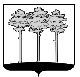 ГОРОДСКАЯ  ДУМА  ГОРОДА  ДИМИТРОВГРАДАУльяновской областиР Е Ш Е Н И Ег.Димитровград  18  декабря  2019  года   		                                                          № 37/267  .  Об утверждении бюджета города ДимитровградаУльяновской области на 2020 год и плановый период2021 и 2022 годовНа основании пункта 2 части 10 статьи 35 Федерального закона от 06.10.2003 № 131-ФЗ «Об общих принципах организации местного самоуправления в Российской Федерации», пункта 2 части 1 статьи 26 Устава муниципального образования «Город Димитровград» Ульяновской области, рассмотрев обращение Главы города Димитровграда Ульяновской области Б.С.Павленко от 13.12.2019 №01-22/6257, Городская Дума города Димитровграда Ульяновской области третьего созыва решила:1. Утвердить основные характеристики бюджета города Димитровграда Ульяновской области на 2020 год:1) общий объём доходов бюджета города Димитровграда Ульяновской области в сумме 2 420 573,53454 тыс. руб., в том числе безвозмездные поступления в общей сумме 1 570 546,93758 тыс. руб.;2) общий объём расходов бюджета города Димитровграда Ульяновской области в сумме 2 420 573,53454 тыс. руб.;3) дефицит бюджета города Димитровграда Ульяновской области в сумме 0,00000 тыс. руб.2. Утвердить основные характеристики бюджета города Димитровграда Ульяновской области на плановый период 2021 и 2022 годов:1) общий объём доходов бюджета города Димитровграда Ульяновской области на 2021 год в сумме 2 640 950,07168 тыс. руб., в том числе безвозмездные поступления в общей сумме 1 820 832,47168 тыс. руб. и на 2022 год в сумме 2 451 452,00275 тыс. руб., в том числе безвозмездные поступления в общей сумме 1 618 860,00275 тыс. руб.;2) общий объём расходов бюджета города Димитровграда Ульяновской области на 2021 год в сумме 2 640 950,07168 тыс. руб., в том числе условно утверждённые расходы в сумме 73 267,04994 тыс. руб. и на 2022 год в сумме 2 451 452,00275 тыс. руб., в том числе условно утвержденные расходы в сумме 88 749,17595 тыс. руб.;3) дефицит бюджета города Димитровграда Ульяновской области на 2021 год в сумме 0,00000 тыс. руб. и на 2022 год в сумме 0,00000 тыс. руб. 3. Установить верхний предел муниципального внутреннего долга города Димитровграда Ульяновской области:1) по состоянию на 01 января 2021 года в сумме 511 039,22413 тыс. руб., в том числе верхний предел долга по муниципальным гарантиям 0,0 тыс. руб.;2) по состоянию на 01 января 2022 года в сумме 511 039,22413 тыс. руб., в том числе верхний предел долга по муниципальным гарантиям 0,0 тыс. руб.;3) по состоянию на 01 января 2023 года в сумме 511 039,22413 тыс. руб., в том числе верхний предел долга по муниципальным гарантиям 0,0 тыс. руб.4. Установить предельный объём муниципального долга города Димитровграда Ульяновской области:1) на 2020 год в сумме 849 078,44826 тыс. руб.;2) на 2021 год в сумме 731 039,22413 тыс. руб.;3) на 2022 год в сумме 802 078,44826 тыс. руб.5. Установить предельные объёмы расходов на обслуживание муниципального долга города Димитровграда Ульяновской области:1) в 2020 году – 41 794,55362 тыс. руб.;2) в 2021 году – 41 794,55362 тыс. руб.;3) в 2022 году – 41 795,43324 тыс. руб.6. Утвердить перечень главных администраторов доходов бюджета города Димитровграда Ульяновской области согласно приложению 1 к настоящему решению.7. Утвердить перечень главных администраторов источников финансирования дефицита бюджета города Димитровграда Ульяновской области согласно приложению 2 к настоящему решению.8. Утвердить источники внутреннего финансирования дефицита бюджета города Димитровграда Ульяновской области:1) на 2020 год согласно приложению 3 к настоящему решению;2) на плановый период 2021 и 2022 годов согласно приложению 4 к настоящему решению.9. Утвердить в пределах общего объёма расходов, установленных  пунктами 1 и 2 настоящего решения, распределение бюджетных ассигнований бюджета города Димитровграда Ульяновской области по разделам, подразделам, целевым статьям (муниципальным программам и непрограммным направлениям деятельности), группам видов расходов классификации расходов бюджетов:1) на 2020 год согласно приложению 5 к настоящему решению;2) на плановый период 2021 и 2022 годов согласно приложению 6 к настоящему решению. 10. Утвердить общий объём бюджетных ассигнований на исполнение публичных нормативных обязательств на 2020 год в сумме 109 203,63354 тыс. руб., на 2021 год в сумме 100 644,23238 тыс. руб., на 2022 год в сумме  101 011,32641 тыс. руб.11. Утвердить объём бюджетных ассигнований муниципального дорожного фонда города Димитровграда Ульяновской области  на 2020 год в сумме 15 960,70000 тыс. руб., на 2021 год в сумме 18 662,30000 тыс. руб., на 2022 год в сумме 18 662,30000 тыс. руб.12. Утвердить ведомственную структуру расходов бюджета города Димитровграда Ульяновской области:1) на 2020 год согласно приложению 7 к настоящему решению;2) на плановый период 2021 и 2022 годов согласно приложению 8 к настоящему решению. 13. Установить, что Администрация города Димитровграда Ульяновской области не вправе принимать в 2020 году решения, приводящие к увеличению численности муниципальных служащих и работников муниципальных  казенных учреждений, за исключением случаев принятия нормативных правовых актов, предусматривающих передачу Администрации города или муниципальным казенным учреждениям для осуществления отдельных полномочий или наделения отдельными функциями, которые ранее ими не осуществлялись и осуществление которых требует увеличения штатной численности.Расходы бюджета города на оплату труда муниципальных служащих, работников, занимающих должности, не отнесенные к должностям муниципальной службы, и осуществляющих техническое обеспечение деятельности органов местного самоуправления города Димитровграда Ульяновской области, работников муниципальных учреждений города Димитровграда Ульяновской области определены с учетом увеличения (индексации) с 01 января 2020 года должностных (базовых) окладов на 4,3 процента, за исключением лиц, увеличение (индексация) окладов которых осуществляется в соответствии с Указами Президента Российской Федерации.  14. Утвердить объем межбюджетных трансфертов, получаемый бюджетом города Димитровграда Ульяновской области из областного бюджета Ульяновской области:1) на 2020 год согласно приложению 9 к настоящему решению;2) на плановый период 2021 и 2022 годов согласно приложению 10 к настоящему решению. 15. Установить, что главные распорядители и получатели средств бюджета города Димитровграда Ульяновской области при размещении муниципальных заказов на поставку товаров, выполнение работ, оказание услуг для муниципальных нужд вправе предусматривать авансовые платежи:1) в размере до 100 процентов суммы муниципального контракта (договора) – по муниципальным контрактам (договорам), предметом которых является оказание услуг связи, подписка на периодические печатные издания и их приобретение, обучение на курсах повышения квалификации, прохождение профессиональной переподготовки, участие в научных, методических, научно-практических и иных конференциях, семинарах, выставках, форумах и подобных мероприятиях, на приобретение авиа- и железнодорожных билетов, билетов для проезда городским и пригородным транспортом, оказание гостиничных  услуг по месту командирования, путёвок на санаторно-курортное лечение, по договорам обязательного страхования гражданской ответственности владельцев транспортных средств, по договорам на поставку товаров, выполнение работ, оказание услуг на сумму не более 5 тыс.руб.;2) в размере до 30 процентов суммы муниципального контракта (договора), если иное не предусмотрено законодательством Российской Федерации, по остальным муниципальным контрактам (договорам).16. Установить, что субсидии юридическим лицам, индивидуальным предпринимателям и физическим лицам-производителям товаров, работ, услуг, некоммерческим организациям, не являющимся муниципальными учреждениями, предусмотренные настоящим решением, предоставляются в порядке, установленном Администрацией города Димитровграда Ульяновской области, в том числе:1) предоставить субсидии на обеспечение деятельности некоммерческим организациям в рамках муниципальной программы «Поддержка социально ориентированных некоммерческих организаций города Димитровграда Ульяновской области»;2) предоставить субсидии на реализацию инициативных предложений в рамках проекта «Народный бюджет-2020»;3) предоставить субсидии на возмещение затрат, связанных с выполнением работ по благоустройству дворовых территорий многоквартирных домов в рамках реализации муниципальной программы «Создание комфортной среды и улучшение архитектурного облика города Димитровграда Ульяновской области на 2018-2022 годы»;4) предоставить субсидии некоммерческим организациям, не являющимися государственными (муниципальными) учреждениями, осуществляющим территориальное общественное самоуправление в границах территории, установленной решением Городской Думы города Димитровграда Ульяновской области, на финансовое обеспечение (возмещение) затрат, связанных с созданием и осуществлением основных направлений деятельности территориального общественного самоуправления, определенных уставом территориального общественного самоуправления.17. Установить, что предоставление из бюджета города субсидий организациям осуществляется при обязательном установлении в договорах (соглашениях) о предоставлении субсидий возможности осуществления муниципального финансового контроля за использованием предоставляемых из бюджета города средств.18. Утвердить Перечень субсидий, предоставляемых бюджетным и автономным учреждениям на цели, не связанные с возмещением нормативных затрат на оказание муниципальных услуг (выполнение работ):1) на 2020 год согласно приложению 11 к настоящему решению;2) на плановый период 2021 и 2022 годов согласно приложению 12 к настоящему решению.	19. Утвердить Перечень муниципальных программ, финансируемых из бюджета города Димитровграда Ульяновской области:1) на 2020 год согласно приложению 13 к настоящему решению;2) на плановый период 2021 и 2022 годов согласно приложению 14 к настоящему решению. 20. Утвердить Перечень объектов, софинансирование капитальных вложений в которые осуществляется за счет межбюджетных субсидий:1) на 2020 год согласно приложению 15 к настоящему решению;2) на плановый период 2021 и 2022 годов согласно приложению 16 к настоящему решению.21. Утвердить Программу внутренних муниципальных заимствований города Димитровграда Ульяновской области:1) на 2020 год согласно приложению 17 к настоящему решению;2) на плановый период 2021 и 2022 годов согласно приложению 18 к настоящему решению. 22. Утвердить Программу муниципальных гарантий города Димитровграда Ульяновской области:1) на 2020 год согласно приложению 19 к настоящему решению;2) на плановый период 2021 и 2022 годов согласно приложению 20 к настоящему решению. 23. Рекомендовать Администрации города Димитровграда Ульяновской области в 2020 году принять меры, направленные на повышение темпов роста экономики и обеспечению социальной стабильности в муниципальном образовании, увеличению поступлений налоговых и неналоговых доходов, оптимизации расходов местного бюджета, сокращению расходов Администрации города Димитровграда Ульяновской области не менее чем на 20 процентов, соответствующие источники дополнительных поступлений в бюджет и экономии предусмотреть в марте 2020 года, при внесении изменений в бюджет города Димитровграда Ульяновской области на 2020 год и плановый период 2021 и 2022 годов на сокращение просроченной кредиторской задолженности прошлых лет по исполненным муниципальным контрактам (договорам), в том числе взысканной в судебном порядке.24. Рекомендовать Администрации города Димитровграда Ульяновской области внести изменения в постановления Администрации города Димитровграда Ульяновской области, регламентирующие отраслевую систему оплаты труда работников муниципальных учреждений города Димитровграда Ульяновской области, предусматривающих увеличение (индексацию) с 01 января 2020 года базовых окладов на 4,3 процента, за исключением лиц, увеличение (индексация) окладов которых осуществляется в соответствии  с Указами Президента Российской Федерации.25. Установить, что настоящее решение подлежит официальному опубликованию и размещению в информационно-телекоммуникационной сети «Интернет» на официальном сайте Городской Думы города Димитровграда Ульяновской области (www.dumadgrad.ru) не позднее 10 дней со дня его подписания.26. Установить, что настоящее решение вступает в силу с 01 января 2020 года.  27. Контроль исполнения настоящего решения возложить на комитет по финансово-экономической политике и городскому хозяйству (Куденко). Председатель Городской Думы			Глава города Димитровградагорода Димитровграда					Ульяновской областиУльяновской области								 А.П.Ерышев				                      Б.С.ПавленкоПРИЛОЖЕНИЕ  1к решению Городской Думы города Димитровграда Ульяновской области третьего созыва от 18.12.2019 № 37/267Перечень главных администраторов доходов бюджета города Димитровграда Ульяновской областиПРИЛОЖЕНИЕ  2к решению Городской Думы города Димитровграда Ульяновской области третьего созыва от  18.12.2019 № 37/267Перечень главных администраторовисточников финансирования дефицита бюджетагорода Димитровграда Ульяновской областиПРИЛОЖЕНИЕ  19к решению Городской Думы города Димитровграда Ульяновской области третьего созыва от 18.12.2019 № 37/267Программа муниципальных гарантий города Димитровграда Ульяновской области на 2020 годПРИЛОЖЕНИЕ  20к решению Городской Думы города Димитровграда Ульяновской области третьего созыва от 18.12.2019 № 37/267Программа муниципальных гарантий города Димитровграда Ульяновской области на плановый период 2021 и 2022 годовКод администратораКод бюджетной классификации Российской ФедерацииНаименование405Контрольно-счётная палата города Димитровграда Ульяновской области4051 16 01153 01 0000 140Административные штрафы, установленные Главой 15 Кодекса Российской Федерации об административных правонарушениях, за административные правонарушения в области финансов, налогов и сборов, страхования, рынка ценных бумаг (за исключением штрафов, указанных в пункте 6 статьи 46 Бюджетного кодекса Российской Федерации), налагаемые мировыми судьями, комиссиями по делам несовершеннолетних и защите их прав4051 16 10030 04 0000 140Платежи по искам о возмещении ущерба, а также платежи, уплачиваемые при добровольном возмещении ущерба, причиненного муниципальному имуществу городского округа (за исключением имущества, закрепленного за муниципальными бюджетными (автономными) учреждениями, унитарными предприятиями)4051 16 10100 04 0000 140Денежные взыскания, налагаемые в возмещение ущерба, причиненного в результате незаконного или нецелевого использования бюджетных средств (в части бюджетов городских округов)4051 17 01040 04 0000 180Невыясненные поступления, зачисляемые в бюджеты городских округов442Управление финансов и муниципальных закупок города Димитровграда Ульяновской области4421 13 02994 04 0000 130Прочие доходы от компенсации затрат бюджетов городских округов4421 16 10030 04 0000 140Платежи по искам о возмещении ущерба, а также платежи, уплачиваемые при добровольном возмещении ущерба, причиненного муниципальному имуществу городского округа (за исключением имущества, закрепленного за муниципальными бюджетными (автономными) учреждениями, унитарными предприятиями)4421 17 01040 04 0000 180Невыясненные поступления, зачисляемые в бюджеты городских округов4422 02 15001 04 0000 150Дотация бюджетам городских округов на выравнивание бюджетной обеспеченности из бюджета субъекта Российской Федерации4422 02 15002 04 0000 150Дотации бюджетам городских округов на поддержку мер по обеспечению сбалансированности бюджетов4422 02 15009 04 0000 150Дотации бюджетам городских округов на частичную компенсацию дополнительных расходов на повышение оплаты труда работников бюджетной сферы и иные цели4422 02 19999 04 0000 150Прочие дотации бюджетам городских округов4422 02 29998 04 0000 150Субсидии бюджетам городских округов на финансовое обеспечение отдельных  полномочий4422 02 29999 04 0000 150Прочие субсидии бюджетам городских округов4422 02 30024 04 0000 150Субвенции бюджетам городских округов на выполнение передаваемых полномочий субъектов Российской Федерации4422 02 39999 04 0000 150Прочие субвенции бюджетам городских округов4422 02 45160 04 0000 150Межбюджетные трансферты, передаваемые бюджетам городских округов для компенсации дополнительных расходов, возникших в результате решений, принятых органами власти другого уровня4422 02 49999 04 0000 150Прочие межбюджетные трансферты, передаваемые бюджетам городских округов4422 08 04000 04 0000 150Перечисления из бюджетов городских округов (в бюджеты городских округов) для осуществления возврата (зачета) излишне уплаченных или излишне взысканных сумм налогов, сборов и иных платежей, а также сумм процентов за несвоевременное осуществление такого возврата и процентов, начисленных на излишне взысканные суммы4422 19 00000 04 0000 150Возврат остатков субсидий, субвенций и иных межбюджетных трансфертов, имеющих целевое назначение, прошлых лет из бюджетов городских округов4422 19 60010 04 0000 150Возврат прочих остатков субсидий, субвенций и иных межбюджетных трансфертов, имеющих целевое назначение, прошлых лет из бюджетов городских округов443Комитет по управлению имуществом города Димитровграда 4431 11 05012 04 0000 120Доходы, получаемые в виде арендной платы за земельные участки, государственная собственность на которые не разграничена и которые расположены в границах городских округов, а также средства от продажи права на заключение договоров аренды указанных земельных участков4431 11 05024 04 0000 120Доходы, получаемые в виде арендной платы, а также средства от продажи права на заключение договоров аренды за земли, находящиеся в собственности городских округов (за исключением земельных участков муниципальных бюджетных и автономных учреждений)4431 11 05074 04 0000 120Доходы от сдачи в аренду имущества, составляющего казну городских округов (за исключением земельных участков)4431 11 07014 04 0000 120Доходы от перечисления части прибыли, остающейся после уплаты налогов и иных обязательных платежей муниципальных унитарных предприятий, созданных городскими округами 4431 11 09044 04 0000 120Прочие поступления от использования имущества, находящегося в собственности  городских округов (за исключением имущества муниципальных бюджетных и автономных учреждений, а также имущества муниципальных унитарных предприятий, в том числе казенных)4431 13 02994 04 0000 130Прочие доходы от компенсации затрат бюджетов городских округов4431 14 02043 04 0000 410Доходы от реализации иного имущества, находящегося в собственности городских округов (за исключением имущества муниципальных бюджетных и автономных учреждений, а также имущества муниципальных унитарных предприятий, в том числе казенных), в части реализации основных средств по указанному имуществу4431 14 06012 04 0000 430Доходы от продажи земельных участков, государственная собственность на которые не разграничена и которые расположены в границах городских округов4431 14 06024 04 0000 430Доходы от продажи земельных участков, находящихся в собственности городских округов (за исключением земельных участков муниципальных бюджетных и автономных учреждений)4431 14 13040 04 0000 410Доходы от приватизации имущества, находящегося в собственности городских округов, в части приватизации нефинансовых активов имущества казны4431 17 01040 04 0000 180Невыясненные поступления, зачисляемые в бюджеты городских округов4431 17 05040 04 0000 180Прочие неналоговые доходы бюджетов городских округов4432 02 20079 04 0000 150Субсидии бюджетам городских округов на переселение граждан из жилищного фонда, признанного непригодным для проживания, и (или) жилищного фонда с высоким уровнем износа (более 70 процентов)4432 02 20299 04 0000 150Субсидии бюджетам городских округов на обеспечение мероприятий по переселению граждан из аварийного жилищного фонда, в том числе переселению граждан из аварийного жилищного фонда с учетом необходимости развития малоэтажного жилищного строительства, за счет средств поступивших от государственной корпорации -Фонда содействия реформированию жилищно-коммунального хозяйства4432 02 20302 04 0000 150Субсидии бюджетам городских округов на обеспечение мероприятий по переселению граждан из аварийного жилищного фонда, в том числе переселению граждан из аварийного жилищного фонда с учетом необходимости развития малоэтажного жилищного строительства, за счет средств бюджетов4432 02 29999 04 0000 150Прочие субсидии бюджетам городских округов446Администрация города Димитровграда Ульяновской области4461 08 07150 01 0000 110Государственная пошлина за выдачу разрешения на установку рекламной конструкции4461 11 05034 04 0000 120Доходы от сдачи в аренду имущества, находящегося в оперативном управлении органов управления городских округов и созданных ими учреждений (за исключением имущества муниципальных бюджетных и автономных учреждений)4461 13 01994 04 0000 130Прочие доходы от оказания платных услуг (работ) получателями средств бюджетов городских округов4461 13 02994 04 0000 130Прочие доходы от компенсации затрат бюджетов городских округов4461 16 01053 01 0000 140Административные штрафы, установленные Главой 5 Кодекса Российской Федерации об административных правонарушениях, за административные правонарушения, посягающие на права граждан, налагаемые мировыми судьями, комиссиями по делам несовершеннолетних и защите их прав4461 16 01054 01 0000 140Административные штрафы, установленные Главой 5 Кодекса Российской Федерации об административных правонарушениях, за административные правонарушения, посягающие на права граждан, выявленные должностными лицами органов муниципального контроля4461 16 01063 01 0000 140Административные штрафы, установленные Главой 6 Кодекса Российской Федерации об административных правонарушениях, за административные правонарушения, посягающие на здоровье, санитарно-эпидемиологическое благополучие населения и общественную нравственность, налагаемые мировыми судьями, комиссиями по делам несовершеннолетних и защите их прав4461 16 01073 01 0000 140Административные штрафы, установленные Главой 7 Кодекса Российской Федерации об административных правонарушениях, за административные правонарушения в области охраны собственности, налагаемые мировыми судьями, комиссиями по делам несовершеннолетних и защите их прав4461 16 01074 01 0000 140Административные штрафы, установленные Главой 7 Кодекса Российской Федерации об административных правонарушениях, за административные правонарушения в области охраны собственности, выявленные должностными лицами органов муниципального контроля4461 16 01154 01 0000 140Административные штрафы, установленные Главой 15 Кодекса Российской Федерации об административных правонарушениях, за административные правонарушения в области финансов, налогов и сборов, страхования, рынка ценных бумаг (за исключением штрафов, указанных в пункте 6 статьи 46 Бюджетного кодекса Российской Федерации), выявленные должностными лицами органов муниципального контроля4461 16 01194 01 0000 140Административные штрафы, установленные Главой 19 Кодекса Российской Федерации об административных правонарушениях, за административные правонарушения против порядка управления, выявленные должностными лицами органов муниципального контроля4461 16 01203 01 0000 140Административные штрафы, установленные Главой 20 Кодекса Российской Федерации об административных правонарушениях, за административные правонарушения, посягающие на общественный порядок и общественную безопасность, налагаемые мировыми судьями, комиссиями по делам несовершеннолетних и защите их прав4461 16 02020 02 0000 140Административные штрафы, установленные законами субъектов Российской Федерации об административных правонарушениях, за нарушение муниципальных правовых актов4461 16 07010 04 0000 140Штрафы, неустойки, пени, уплаченные в случае просрочки исполнения поставщиком (подрядчиком, исполнителем) обязательств, предусмотренных муниципальным контрактом, заключенным муниципальным органом, казенным учреждением городского округа4461 16 07090 04 0000 140Иные штрафы, неустойки, пени, уплаченные в соответствии с законом или договором в случае неисполнения или ненадлежащего исполнения обязательств перед муниципальным органом, (муниципальным казенным учреждением) городского округа4461 16 09040 04 0000 140Денежные средства, изымаемые в собственность городского округа в соответствии с решениями судов (за исключением обвинительных приговоров судов)4461 16 10030 04 0000 140Платежи по искам о возмещении ущерба, а также платежи, уплачиваемые при добровольном возмещении ущерба, причиненного муниципальному имуществу городского округа (за исключением имущества, закрепленного за муниципальными бюджетными (автономными) учреждениями, унитарными предприятиями)4461 16 10031 04 0000 140Возмещение ущерба при возникновении страховых случаев, когда выгодоприобретателями выступают получатели средств бюджета городского округа4461 16 10032 04 0000 140Прочее возмещение ущерба, причиненного муниципальному имуществу городского округа (за исключением имущества, закрепленного за муниципальными бюджетными (автономными) учреждениями, унитарными предприятиями)4461 16 10123 01 0000 140Доходы от денежных взысканий (штрафов), поступающие в счет погашения задолженности, образовавшейся до 1 января 2020 года, подлежащие зачислению в бюджет муниципального образования по нормативам, действующим до 1 января 2020 года4461 16 11050 01 0000 140Платежи по искам о возмещении вреда, причиненного окружающей среде, а также платежи, уплачиваемые при добровольном возмещении вреда, причиненного окружающей среде (за исключением вреда, причиненного окружающей среде на особо охраняемых природных территориях), подлежащие зачислению в бюджет муниципального образования4461 17 01040 04 0000 180Невыясненные поступления, зачисляемые в бюджеты городских округов4461 17 05040 04 0000 180Прочие неналоговые доходы бюджетов городских округов4462 02 20041 04 0000 150Субсидии бюджетам городских  округов на строительство, модернизацию, ремонт и содержание автомобильных  дорог общего пользования, в  том числе дорог в поселениях (за исключение автомобильных  дорог федерального значения)4462 02 20077 04 0000 150Субсидии бюджетам городских округов на софинансирование капитальных вложений в объекты муниципальной собственности4462 02 20229 04 0000 150Субсидии бюджетам городских округов на строительство и (или) реконструкцию объектов инфраструктуры, необходимых для осуществления физическими и юридическими лицами инвестиционных проектов в моногородах4462 02 25013 04 0000 150Субсидии бюджетам городских округов на сокращение доли загрязненных сточных вод4462 02 25027 04 0000 150Субсидии бюджетам городских округов на реализацию мероприятий государственной программы Российской Федерации "Доступная среда"4462 02 25057 05 0000 150Субсидии бюджетам городских округов на восстановление и экологическую реабилитацию водных объектов4462 02 25113 04 0000 150Субсидии бюджетам городских округов на софинансирование капитальных вложений в объекты государственной (муниципальной) собственности субъектов Российской Федерации и (или) софинансирование мероприятий, не относящихся к капитальным вложениям в объекты государственной (муниципальной) собственности субъектов Российской Федерации4462 02 25228 04 0000 150Субсидии бюджетам городских округов на оснащение объектов спортивной инфраструктуры спортивно-технологическим оборудованием4462 02 25497 04 0000 150Субсидии бюджетам городских округов на реализацию мероприятий по обеспечению жильем молодых семей4462 02 25520 04 0000 150Субсидии бюджетам городских округов на реализацию мероприятий по созданию в субъектах Российской Федерации новых мест в общеобразовательных организациях4462 02 25527 04 0000 150Субсидии бюджетам городских округов на государственную поддержку малого и среднего предпринимательства в субъектах Российской Федерации4462 02 25555 04 0000 150Субсидии бюджетам городских округов на реализацию программ софинансирования современной городской среды4462 02 27112 04 0000 150Субсидии бюджетам городских округов на софинансирование капитальных вложений в объекты муниципальной собственности4462 02 27217 04 0000 150Субсидии бюджетам городских округов на софинансирование капитальных вложений в объекты государственной (муниципальной) собственности в рамках создания и модернизации объектов спортивной инфраструктуры муниципальной собственности для занятий физической культурой и спортом4462 02 27227 04 0000 150Субсидии бюджетам городских округов на софинансирование капитальных вложений в объекты государственной (муниципальной) собственности в рамках нового строительства и реконструкции4462 02 29998 04 0000 150Субсидии бюджетам городских округов на финансовое обеспечение отдельных полномочий4462 02 29999 04 0000 150Прочие субсидии бюджетам городских округов4462 02 30024 04 0000 150Субвенции бюджетам городских округов на выполнение передаваемых полномочий субъектов Российской Федерации 4462 02 30027 04 0000 150Субвенции бюджетам городских  округов на содержание ребенка в семье опекуна и приемной семье, а  также вознаграждение, причитающееся приемному родителю4462 02 35120 04 0000 150Субвенции бюджетам городских округов на осуществление полномочий по составлению (изменению) списков кандидатов в присяжные заседатели федеральных судов общей юрисдикции в Российской Федерации4462 02 35469 04 0000 150Субвенции бюджетам городских округов на проведение Всероссийской переписи населения 2020 года4462 02 39999 04 0000 150Прочие субвенции бюджетам городских округов4462 02 49999 04 0000 150Прочие межбюджетные трансферты, передаваемые бюджетам городских округов4462 18 04000 04 0000 150Доходы бюджетов городских округов от возврата организациями остатков субсидий прошлых лет4462 18 04010 04 0000 150Доходы бюджетов городских округов от возврата бюджетными учреждениями остатков субсидий прошлых лет4462 18 04030 04 0000 150Доходы бюджетов городских округов от возврата иными организациями остатков субсидий прошлых лет4462 18 60010 04 0000 150Доходы бюджетов городских округов от возврата остатков субсидий, субвенций и иных межбюджетных трансфертов, имеющих целевое назначение, прошлых лет из иных бюджетов бюджетной системы Российской Федерации4462 19 00000 01 0000 150Возврат остатков субсидий, субвенций и иных межбюджетных трансфертов, имеющих целевое назначение, прошлых лет из федерального бюджета4462 19 25020 04 0000 150Возврат остатков субсидий на мероприятия подпрограммы «Обеспечение жильем молодых семей» федеральной целевой программы «Жилище» на 2015-2020 годы из бюджетов городских округов4462 19 25021 04 0000 150Возврат остатков субсидий на мероприятия подпрограммы "Стимулирование программ развития жилищного строительства субъектов Российской Федерации" федеральной целевой программы "Жилище" на 2015 - 2020 годы из бюджетов городских округов4462 19 25027 04 0000 150Возврат остатков субсидий на мероприятия государственной программы Российской Федерации "Доступная среда" на 2011 - 2020 годы из бюджетов городских округов4462 19 25064 04 0000 150Возврат остатков субсидий на государственную поддержку малого и среднего предпринимательства, включая крестьянские (фермерские) хозяйства, из бюджетов городских округов4462 19 25111 04 0000 150Возврат остатков субсидий на софинансирование капитальных вложений в объекты государственной собственности субъектов Российской Федерации из бюджетов городских округов4462 19 25112 04 0000 150Возврат остатков субсидий на софинансирование капитальных вложений в объекты муниципальной собственности из бюджетов городских округов4462 19 25497 04 0000 150Возврат остатков субсидий на реализацию мероприятий по обеспечению жильем молодых семей из бюджетов городских округов4462 19 25498 04 0000 150Возврат остатков субсидий на финансовое обеспечение мероприятий федеральной целевой программы развития образования на 2016 – 2020 годы из бюджетов городских округов4462 19 25527 04 0000 150Возврат остатков субсидий на государственную поддержку малого и среднего предпринимательства, включая крестьянские (фермерские) хозяйства, а также на реализацию мероприятий по поддержке молодежного предпринимательства из бюджетов городских округов4462 19 25555 04 0000 150Возврат остатков субсидий на поддержку государственных программ субъектов Российской Федерации и муниципальных программ формирования современной городской среды из бюджетов городских округов4462 19 27112 04 0000 150Возврат остатков субсидий на софинансирование капитальных вложений в объекты муниципальной собственности из бюджетов городских округов4462 19 27227 04 0000 150Возврат остатков субсидий на софинансирование капитальных вложений в объекты государственной (муниципальной) собственности в рамках нового строительства и реконструкции из бюджетов городских округов4462 19 35120 04 0000 150Возврат остатков субвенций на осуществление полномочий по составлению (изменению) списков кандидатов в присяжные заседатели федеральных судов общей юрисдикции в Российской Федерации из бюджетов городских округов4462 19 45089 04 0000 150Возврат остатков иных межбюджетных трансфертов на осуществление строительства, реконструкции и ремонта объектов образования из бюджетов городских округов4462 19 60010 04 0000 150Возврат прочих остатков субсидий, субвенций и иных межбюджетных трансфертов, имеющих целевое назначение, прошлых лет из бюджетов городских округов448Комитет по жилищно-коммунальному комплексу Администрации города Димитровграда Ульяновской области4481 08 07173 01 1000 110Государственная пошлина за выдачу органом местного самоуправления городского округа специального разрешения на движение по автомобильным дорогам транспортных средств, осуществляющих перевозки опасных, тяжеловесных и (или) крупногабаритных грузов, зачисляемая в бюджеты городских округов4481 11 05024 04 0000 120Доходы, получаемые в виде арендной платы, а также средства от продажи права на заключение договоров аренды за земли, находящиеся в собственности городских округов (за исключением земельных участков муниципальных бюджетных и автономных учреждений)4481 11 05034 04 0000 120Доходы от сдачи в аренду имущества, находящегося в оперативном управлении органов управления городских округов и созданных ими учреждений (за исключением имущества муниципальных бюджетных и автономных учреждений)4481 11 09044 04 0000 120Прочие поступления от использования имущества, находящегося в собственности городских округов (за исключением имущества муниципальных бюджетных и автономных учреждений, а также имущества муниципальных унитарных предприятий, в том числе казенных)4481 13 01994 04 0000 130Прочие доходы от оказания платных услуг (работ) получателями средств бюджетов городских округов4481 13 02992 02 0000 130Прочие доходы от компенсации затрат бюджетов субъектов Российской Федерации4481 13 02994 04 0000 130Прочие доходы от компенсации затрат бюджетов городских округов4481 14 02042 04 0000 410Доходы от реализации имущества, находящегося в оперативном управлении учреждений, находящихся в ведении органов управления городских округов (за исключением имущества муниципальных бюджетных и автономных учреждений), в части реализации основных средств по указанному имуществу4481 16 10031 04 0000 140Возмещение ущерба при возникновении страховых случаев, когда выгодоприобретателями выступают получатели средств бюджета городского округа.4481 16 10061 04 0000 140Платежи в целях возмещения убытков, причиненных уклонением от заключения с муниципальным органом городского округа (муниципальным казенным учреждением) муниципального контракта, а также иные денежные средства, подлежащие зачислению в бюджет городского округа за нарушение законодательства Российской Федерации о контрактной системе в сфере закупок товаров, работ, услуг для обеспечения государственных и муниципальных нужд (за исключением муниципального контракта, финансируемого за счет средств муниципального дорожного фонда)4481 16 10062 04 0000 140Платежи в целях возмещения убытков, причиненных уклонением от заключения с муниципальным органом городского округа (муниципальным казенным учреждением) муниципального контракта, финансируемого за счет средств муниципального дорожного фонда, а также иные денежные средства, подлежащие зачислению в бюджет городского округа за нарушение законодательства Российской Федерации о контрактной системе в сфере закупок товаров, работ, услуг для обеспечения государственных и муниципальных нужд4481 16 07010 04 0000 140Штрафы, неустойки, пени, уплаченные в случае просрочки исполнения поставщиком (подрядчиком, исполнителем) обязательств, предусмотренных  муниципальным контрактом, заключенным муниципальным органом, казенным учреждением городского округа4481 16 07090 04 0000 140Иные штрафы, неустойки, пени, уплаченные в соответствии с законом или договором в случае неисполнения или ненадлежащего исполнения обязательств перед муниципальным органом, (муниципальным казенным учреждением) городского округа.4481 16 11064 01 0000 140Платежи, уплачиваемые в целях возмещения вреда, причиняемого автомобильным дорогам местного значения транспортными средствами, осуществляющими перевозки тяжеловесных и (или) крупногабаритных грузов4481 17 01040 04 0000 180Невыясненные поступления, зачисляемые в бюджеты городских округов4481 17 05040 04 0000 180Прочие неналоговые доходы бюджетов городских округов4482 02 20041 04 0000 150Субсидии бюджетам городских округов на строительство, модернизацию, ремонт и содержание автомобильных дорог общего пользования, в том числе дорог в поселениях (за исключением автомобильных дорог федерального значения)4482 02 20298 04 0000 150Субсидии бюджетам городских округов на обеспечение мероприятий по капитальному ремонту многоквартирных домов за счет средств, поступивших от государственной корпорации - Фонда содействия реформированию жилищно-коммунального хозяйства4482 02 20301 04 0000 150Субсидии бюджетам городских округов на обеспечение мероприятий по капитальному ремонту многоквартирных домов за счет средств бюджетов4482 02 25555 04 0000 150 Субсидии бюджетам городских округов на реализацию программ формирования современной городской среды4482 02 29999 04 0000 150Прочие субсидии бюджетам городских округов4482 02 30024 04 0000 150Субвенции бюджетам городских округов на выполнение передаваемых полномочий субъектов Российской Федерации4482 02 39999 04 0000 150Прочие субвенции бюджетам городских округов4482 02 49999 04 0000 150Прочие межбюджетные трансферты, передаваемые бюджетам городских округов4482 07 04010 04 0000 150Безвозмездные поступления от физических и юридических лиц на финансовое обеспечение дорожной деятельности, в том числе добровольных пожертвований, в отношении автомобильных дорог общего пользования местного значения городских округов4482 07 04050 04 0000 150Прочие безвозмездные поступления в бюджеты городских округов4482 18 04030 04 0000 150Доходы бюджетов городских округов от возврата иными организациями остатков субсидий прошлых лет4482 19 00000 04 0000 150Возврат остатков субсидий, субвенций и иных межбюджетных трансфертов, имеющих целевое назначение, прошлых лет из бюджетов городских округов4482 19 25555 04 0000 150Возврат остатков субсидий на поддержку государственных программ субъектов Российской Федерации и муниципальных программ формирования современной городской среды из бюджетов городских округов449Управление по делам культуры и искусства Администрации города Димитровграда Ульяновской области4491 13 02994 04 0000 130Прочие доходы от компенсации затрат  бюджетов городских округов4491 17 01040 04 0000 180Невыясненные поступления, зачисляемые в бюджеты городских округов4492 02 25027 04 0000 150Субсидии бюджетам городских  округов на реализацию мероприятий государственной программы Российской Федерации «Доступная среда» на 2011-2020 годы4492 02 25519 04 0000 150 Субсидия бюджетам городских округов на поддержку отрасли культуры4492 02 25466 04 0000 150Субсидии бюджетам городских округов на поддержку творческой деятельности и укрепление материально-технической базы муниципальных театров в населенных пунктах с численностью населения до 300 тысяч человек4492 02 25560 04 0000 150Субсидии бюджетам городских округов на поддержку обустройства мест массового отдыха населения (городских парков)4492 02 29999 04 0000 150Прочие субсидии бюджетам городских округов4492 02 30024 04 0000 150Субвенции бюджетам городских округов на выполнение передаваемых полномочий субъектов Российской Федерации 4492 02 39999 04 0000 150Прочие субвенции бюджетам городских округов4492 02 45454 04 0000 150Межбюджетные трансферты, передаваемые бюджетам городских округов на создание модельных муниципальных библиотек4492 07 04050 04 0000 150Прочие безвозмездные поступления в бюджеты городских округов4492 18 04010 04 0000 150Доходы бюджетов городских округов от возврата бюджетными учреждениями остатков субсидий прошлых лет4492 18 04020 04 0000 150Доходы бюджетов городских округов от возврата автономными учреждениями остатков субсидий прошлых лет4492 19 00000 01 0000 150Возврат остатков субсидий, субвенций и иных межбюджетных трансфертов, имеющих целевое назначение, прошлых лет из федерального бюджета4492 19 60010 04 0000 150Возврат прочих остатков субсидий, субвенций и иных межбюджетных трансфертов, имеющих целевое назначение, прошлых лет из бюджетов городских округов450Управление образования Администрации города Димитровграда Ульяновской области4501 17 01040 04 0000 180Невыясненные поступления, зачисляемые в бюджеты городских округов4502 02 25027 04 0000 150Субсидии бюджетам городских  округов на реализацию мероприятий государственной программы Российской Федерации «Доступная среда» на 2011-2020 годы4502 02 29999 04 0000 150Прочие субсидии бюджетам городских округов4502 02 30024 04 0000 150Субвенции бюджетам городских округов на выполнение передаваемых полномочий субъектов Российской Федерации 4502 02 39999 04 0000 150Прочие субвенции бюджетам городских округов4502 02 49999 04 0000 150Прочие межбюджетные трансферты, передаваемые бюджетам городских округов4502 18 04010 04 0000 150Доходы бюджетов городских округов от возврата бюджетными учреждениями остатков субсидий прошлых лет4502 19 60010 04 0000 150Возврат прочих остатков субсидий, субвенций и иных межбюджетных трансфертов, имеющих целевое назначение, прошлых лет из бюджетов городских округов451Комитет по физической культуре и спорту Администрации города Димитровграда Ульяновской области4511 13 02994 04 0000 130Прочие доходы от компенсации затрат бюджетов городских округов4511 17 05040 04 0000 180Прочие неналоговые доходы бюджетов городских округов4512 02 25081 04 0000 150Субсидии бюджетам городских округов на государственную поддержку спортивных организаций, осуществляющих подготовку спортивного резерва для сборных команд Российской Федерации4512 02 25228 04 0000 150Субсидии бюджетам городских округов на оснащение объектов спортивной инфраструктуры спортивно-технологическим оборудованием4512 02 30024 04 0000 150Субвенции бюджетам городских округов на выполнение передаваемых полномочий субъектов Российской Федерации4512 04 04099 04 0000 150Прочие безвозмездные поступления от государственных (муниципальных) организаций в бюджеты городских округов4512 18 04010 04 0000 150Доходы бюджетов городских округов от возврата бюджетными учреждениями остатков субсидий прошлых лет4512 18 04020 04 0000 150Доходы бюджетов городских округов от возврата автономными учреждениями остатков субсидий прошлых летКод администратораКод бюджетной классификации Российской ФедерацииНаименование442Управление финансов и муниципальных закупок города Димитровграда Ульяновской области 44201 02 00 00 04 0000 710Получение кредитов от кредитных организаций бюджетами городских округов в валюте Российской Федерации44201 02 00 00 04 0000 810Погашение бюджетами городских округов кредитов от кредитных организаций в валюте Российской Федерации44201 05 02 01 04 0000 510Увеличение прочих остатков денежных средств бюджетов городских округов44201 05 02 01 04 0000 610Уменьшение прочих остатков денежных средств бюджетов городских округов44201 06 05 01 04 0000 540Предоставление бюджетных кредитов юридическим лицам из бюджетов городских округов в валюте Российской Федерации442 01 06 05 01 04 0000 640Возврат бюджетных кредитов, предоставленных юридическим лицам из бюджетов городских округов в валюте Российской Федерации446Администрация города Димитровграда Ульяновской области44601 03 01 00 04 0000 710Получение кредитов от других бюджетов бюджетной системы Российской Федерации бюджетами городских округов в валюте Российской Федерации44601 03 01 00 04 0000 810 Погашение бюджетами городских округов кредитов от других бюджетов бюджетной системы Российской Федерации в валюте Российской ФедерацииИсточники внутреннего финансирования дефицита бюджета города Димитровграда Ульяновской области на 2020 годИсточники внутреннего финансирования дефицита бюджета города Димитровграда Ульяновской области на 2020 годИсточники внутреннего финансирования дефицита бюджета города Димитровграда Ульяновской области на 2020 годтыс.руб.КодНаименование показателейСумма01 02 00 00 00 0000 000Кредиты кредитных организаций в валюте Российской Федерации0,00000 01 02 00 00 00 0000 700Получение кредитов от кредитных организаций в валюте Российской Федерации291039,22413 01 02 00 00 04 0000 710Получение кредитов от кредитных организаций бюджетами городских округов в валюте Российской Федерации291 039,22413 01 02 00 00 00 0000 800Погашение кредитов, предоставленных кредитными организациями в валюте Российской Федерации291039,22413 01 02 00 00 04 0000 810Погашение бюджетами городских округов кредитов от кредитных организаций в валюте Российской Федерации291 039,22413 01 03 00 00 00 0000 000Бюджетные кредиты от других бюджетов бюджетной системы Российской Федерации0,00000 01 03 01 00 00 0000 700Получение бюджетных кредитов от других бюджетов бюджетной системы Российской Федерации в валюте Российской Федерации47000,00000 01 03 01 00 04 0000 710Получение кредитов от других бюджетов бюджетной системы Российской Федерации бюджетами городских округов в валюте Российской Федерации47 000,00000 01 03 01 00 00 0000 800Погашение бюджетных кредитов, полученных от других бюджетов бюджетной системы Российской Федерации в валюте Российской Федерации47000,00000 01 03 01 00 04 0000 810Погашение бюджетами городских округов кредитов от других бюджетов бюджетной системы Российской Федерации в валюте Российской Федерации47 000,00000 01 05 00 00 00 0000 000Изменение остатков средств на счетах по учёту средств бюджета0,00000 01 05 00 00 00 0000 500Увеличение остатков средств бюджетов2758612,75867 01 05 02 00 00 0000 500Увеличение прочих остатков средств бюджетов2758612,75867 01 05 02 01 00 0000 510Увеличение прочих остатков денежных средств бюджетов 2758612,75867 01 05 02 01 04 0000 510Увеличение прочих остатков денежных средств бюджетов городских округов2758612,75867 01 05 00 00 00 0000 600Уменьшение остатков средств бюджетов2758612,75867 01 05 02 00 00 0000 600Уменьшение прочих остатков средств бюджетов2758612,75867 01 05 02 01 00 0000 610Уменьшение прочих остатков денежных средств бюджетов 2758612,75867 01 05 02 01 04 0000 610Уменьшение прочих остатков денежных средств бюджетов городских округов2758612,75867ИТОГО 0,00000Источники внутреннего финансирования дефицита бюджета города Димитровграда Ульяновской области на 2021 годИсточники внутреннего финансирования дефицита бюджета города Димитровграда Ульяновской области на 2021 годИсточники внутреннего финансирования дефицита бюджета города Димитровграда Ульяновской области на 2021 годтыс.руб.КодНаименование показателейСумма01 02 00 00 00 0000 000Кредиты кредитных организаций в валюте Российской Федерации0,00000 01 02 00 00 00 0000 700Получение кредитов от кредитных организаций в валюте Российской Федерации220 000,00000 01 02 00 00 04 0000 710Получение кредитов от кредитных организаций бюджетами городских округов в валюте Российской Федерации220 000,00000 01 02 00 00 00 0000 800Погашение кредитов, предоставленных кредитными организациями в валюте Российской Федерации220 000,00000 01 02 00 00 04 0000 810Погашение бюджетами городских округов кредитов от кредитных организаций в валюте Российской Федерации220 000,00000 01 03 00 00 00 0000 000Бюджетные кредиты от других бюджетов бюджетной системы Российской Федерации0,00000 01 03 01 00 00 0000 700Получение бюджетных кредитов от других бюджетов бюджетной системы Российской Федерации в валюте Российской Федерации0,00000 01 03 01 00 04 0000 710Получение кредитов от других бюджетов бюджетной системы Российской Федерации бюджетами городских округов в валюте Российской Федерации 01 03 01 00 00 0000 800Погашение бюджетных кредитов, полученных от других бюджетов бюджетной системы Российской Федерации в валюте Российской Федерации0,00000 01 03 01 00 04 0000 810Погашение бюджетами городских округов кредитов от других бюджетов бюджетной системы Российской Федерации в валюте Российской Федерации 01 05 00 00 00 0000 000Изменение остатков средств на счетах по учёту средств бюджета0,00000 01 05 00 00 00 0000 500Увеличение остатков средств бюджетов2860950,07168 01 05 02 00 00 0000 500Увеличение прочих остатков средств бюджетов2860950,07168 01 05 02 01 00 0000 510Увеличение прочих остатков денежных средств бюджетов 2860950,07168 01 05 02 01 04 0000 510Увеличение прочих остатков денежных средств бюджетов городских округов2860950,07168 01 05 00 00 00 0000 600Уменьшение остатков средств бюджетов2860950,07168 01 05 02 00 00 0000 600Уменьшение прочих остатков средств бюджетов2860950,07168 01 05 02 01 00 0000 610Уменьшение прочих остатков денежных средств бюджетов 2860950,07168 01 05 02 01 04 0000 610Уменьшение прочих остатков денежных средств бюджетов городских округов2860950,07168ИТОГО 0,00000Источники внутреннего финансирования дефицита бюджета города Димитровграда Ульяновской области на 2022 годИсточники внутреннего финансирования дефицита бюджета города Димитровграда Ульяновской области на 2022 годИсточники внутреннего финансирования дефицита бюджета города Димитровграда Ульяновской области на 2022 годтыс.руб.КодНаименование показателейСумма01 02 00 00 00 0000 000Кредиты кредитных организаций в валюте Российской Федерации0,00000 01 02 00 00 00 0000 700Получение кредитов от кредитных организаций в валюте Российской Федерации291039,22413 01 02 00 00 04 0000 710Получение кредитов от кредитных организаций бюджетами городских округов в валюте Российской Федерации291039,22413 01 02 00 00 00 0000 800Погашение кредитов, предоставленных кредитными организациями в валюте Российской Федерации291039,22413 01 02 00 00 04 0000 810Погашение бюджетами городских округов кредитов от кредитных организаций в валюте Российской Федерации291039,22413 01 03 00 00 00 0000 000Бюджетные кредиты от других бюджетов бюджетной системы Российской Федерации0,00000 01 03 01 00 00 0000 700Получение бюджетных кредитов от других бюджетов бюджетной системы Российской Федерации в валюте Российской Федерации0,00000 01 03 01 00 04 0000 710Получение кредитов от других бюджетов бюджетной системы Российской Федерации бюджетами городских округов в валюте Российской Федерации 01 03 01 00 00 0000 800Погашение бюджетных кредитов, полученных от других бюджетов бюджетной системы Российской Федерации в валюте Российской Федерации0,00000 01 03 01 00 04 0000 810Погашение бюджетами городских округов кредитов от других бюджетов бюджетной системы Российской Федерации в валюте Российской Федерации 01 05 00 00 00 0000 000Изменение остатков средств на счетах по учёту средств бюджета0,00000 01 05 00 00 00 0000 500Увеличение остатков средств бюджетов2742491,22688 01 05 02 00 00 0000 500Увеличение прочих остатков средств бюджетов2742491,22688 01 05 02 01 00 0000 510Увеличение прочих остатков денежных средств бюджетов 2742491,22688 01 05 02 01 04 0000 510Увеличение прочих остатков денежных средств бюджетов городских округов2742491,22688 01 05 00 00 00 0000 600Уменьшение остатков средств бюджетов2742491,22688 01 05 02 00 00 0000 600Уменьшение прочих остатков средств бюджетов2742491,22688 01 05 02 01 00 0000 610Уменьшение прочих остатков денежных средств бюджетов 2742491,22688 01 05 02 01 04 0000 610Уменьшение прочих остатков денежных средств бюджетов городских округов2742491,22688ИТОГО 0,00000Распределение бюджетных ассигнований бюджета города Димитровграда Ульяновской области по разделам, подразделам, целевым статьям (муниципальным программам и непрограммным направлениям деятельности), группам видов расходов классификации расходов бюджетов на 2020 годРаспределение бюджетных ассигнований бюджета города Димитровграда Ульяновской области по разделам, подразделам, целевым статьям (муниципальным программам и непрограммным направлениям деятельности), группам видов расходов классификации расходов бюджетов на 2020 годРаспределение бюджетных ассигнований бюджета города Димитровграда Ульяновской области по разделам, подразделам, целевым статьям (муниципальным программам и непрограммным направлениям деятельности), группам видов расходов классификации расходов бюджетов на 2020 годРаспределение бюджетных ассигнований бюджета города Димитровграда Ульяновской области по разделам, подразделам, целевым статьям (муниципальным программам и непрограммным направлениям деятельности), группам видов расходов классификации расходов бюджетов на 2020 годРаспределение бюджетных ассигнований бюджета города Димитровграда Ульяновской области по разделам, подразделам, целевым статьям (муниципальным программам и непрограммным направлениям деятельности), группам видов расходов классификации расходов бюджетов на 2020 годтыс.руб.НаименованиеКФ   СРКЦСРКВРУтвержденный планОБЩЕГОСУДАРСТВЕННЫЕ ВОПРОСЫ0100149 871,41705Функционирование высшего должностного лица субъекта Российской Федерации и муниципального образования01021 648,38888Мероприятия в рамках непрограммных направлений деятельности города Димитровграда Ульяновской области010250 0 00 000001 648,38888Глава города Димитровграда Ульяновской области010250 0 00 001011 648,38888Расходы на выплаты персоналу в целях обеспечения выполнения функций государственными (муниципальными) органами, казенными учреждениями, органами управления государственными внебюджетными фондами010250 0 00 001011001 648,38888Функционирование законодательных (представительных) органов государственной власти и представительных органов муниципальных образований010312 689,85224Мероприятия в рамках непрограммных направлений деятельности города Димитровграда Ульяновской области010350 0 00 0000012 689,85224Обеспечение деятельности органов местного самоуправления города Димитровграда Ульяновской области010350 0 00 001027 452,98424Расходы на выплаты персоналу в целях обеспечения выполнения функций государственными (муниципальными) органами, казенными учреждениями, органами управления государственными внебюджетными фондами010350 0 00 001021005 790,86000Закупка товаров, работ и услуг для обеспечения государственных (муниципальных) нужд010350 0 00 001022001 656,38520Иные бюджетные ассигнования010350 0 00 001028005,73904Депутаты Городской Думы города Димитровграда Ульяновской области010350 0 00 001043 538,10000Расходы на выплаты персоналу в целях обеспечения выполнения функций государственными (муниципальными) органами, казенными учреждениями, органами управления государственными внебюджетными фондами010350 0 00 001041003 538,10000Председатель Городской Думы города Димитровграда Ульяновской области010350 0 00 001051 698,76800Расходы на выплаты персоналу в целях обеспечения выполнения функций государственными (муниципальными) органами, казенными учреждениями, органами управления государственными внебюджетными фондами010350 0 00 001051001 698,76800Функционирование Правительства Российской Федерации, высших исполнительных органов государственной власти субъектов Российской Федерации, местных администраций010434 202,57001Мероприятия в рамках непрограммных направлений деятельности города Димитровграда Ульяновской области010450 0 00 0000034 202,57001Обеспечение деятельности органов местного самоуправления города Димитровграда Ульяновской области010450 0 00 0010234 202,57001Расходы на выплаты персоналу в целях обеспечения выполнения функций государственными (муниципальными) органами, казенными учреждениями, органами управления государственными внебюджетными фондами010450 0 00 0010210034 096,45681Закупка товаров, работ и услуг для обеспечения государственных (муниципальных) нужд010450 0 00 00102200106,11320Обеспечение деятельности финансовых, налоговых и таможенных органов и органов финансового (финансово-бюджетного) надзора010617 731,93227Муниципальная программа "Развитие муниципального управления в городе Димитровграде Ульяновской области на 2016-2020 годы"010624 0 00 0000035,85334Основное мероприятие "Оценка действующих муниципальных служащих"010624 0 01 0000035,85334Проведение диспансеризации муниципальных служащих010624 0 01 0032735,85334Закупка товаров, работ и услуг для обеспечения государственных (муниципальных) нужд010624 0 01 0032720035,85334Муниципальная программа "Управление муниципальными финансами города Димитровграда Ульяновской области"010626 0 00 0000013 001,92721Подпрограмма "Обеспечение реализации муниципальной программы"010626 2 00 0000013 001,92721Основное мероприятие «Организация составления и исполнения бюджета города Димитровграда, а также осуществление иных полномочий»010626 2 01 0000013 001,92721Обеспечение деятельности органов местного самоуправления города Димитровграда Ульяновской области010626 2 01 0010213 001,92721Расходы на выплаты персоналу в целях обеспечения выполнения функций государственными (муниципальными) органами, казенными учреждениями, органами управления государственными внебюджетными фондами010626 2 01 0010210012 010,22170Закупка товаров, работ и услуг для обеспечения государственных (муниципальных) нужд010626 2 01 00102200991,70551Мероприятия в рамках непрограммных направлений деятельности города Димитровграда Ульяновской области010650 0 00 000004 694,15172Обеспечение деятельности органов местного самоуправления города Димитровграда Ульяновской области010650 0 00 001024 694,15172Расходы на выплаты персоналу в целях обеспечения выполнения функций государственными (муниципальными) органами, казенными учреждениями, органами управления государственными внебюджетными фондами010650 0 00 001021004 537,40042Закупка товаров, работ и услуг для обеспечения государственных (муниципальных) нужд010650 0 00 00102200156,75130Резервные фонды01115 000,00000Мероприятия в рамках непрограммных направлений деятельности города Димитровграда Ульяновской области011150 0 00 000005 000,00000Резервный фонд Администрации города Димитровграда Ульяновской области011150 0 00 002015 000,00000Иные бюджетные ассигнования011150 0 00 002018005 000,00000Другие общегосударственные вопросы011378 598,67365Муниципальная программа "Управление муниципальным имуществом города Димитровграда Ульяновской области на 2019-2021 годы"011302 0 00 0000011 046,49400Основное мероприятие "Обеспечение деятельности Комитета по управлению имуществом города Димитровграда Ульяновской области"011302 0 01 0000010 165,89400Обеспечение деятельности органов местного самоуправления города Димитровграда Ульяновской области011302 0 01 0010210 165,89400Расходы на выплаты персоналу в целях обеспечения выполнения функций государственными (муниципальными) органами, казенными учреждениями, органами управления государственными внебюджетными фондами011302 0 01 001021009 671,71400Закупка товаров, работ и услуг для обеспечения государственных (муниципальных) нужд011302 0 01 00102200494,18000Основное мероприятие "Организация работы по управлению развитием объектов муниципального имущества и земельных участков города Димитровграда Ульяновской области"011302 0 02 00000880,60000Обеспечение приватизации и проведение предпродажной подготовки объектов приватизации города Димитровграда Ульяновской области011302 0 02 00301107,60000Закупка товаров, работ и услуг для обеспечения государственных (муниципальных) нужд011302 0 02 00301200107,60000Оценка недвижимости, признание прав и регулирование отношений по муниципальной собственности города Димитровграда Ульяновской области011302 0 02 00302773,00000Закупка товаров, работ и услуг для обеспечения государственных (муниципальных) нужд011302 0 02 0030220093,00000Иные бюджетные ассигнования011302 0 02 00302800680,00000Муниципальная программа "Обновление автопарка в городе Димитровграде Ульяновской области"011313 0 00 00000906,70000Основное мероприятие "Приобретение автомобилей"011313 0 01 00000906,70000Приобретение автомобилей011313 0 01 00613906,70000Закупка товаров, работ и услуг для обеспечения государственных (муниципальных) нужд011313 0 01 00613200906,70000Муниципальная программа "Противодействие коррупции в городе Димитровграде Ульяновской области на 2018-2020 годы"011315 0 00 0000050,00000Основное мероприятие "Проведение социологических исследований на территории города, в целях оценки уровня коррупции в муниципальном образовании "Город Димитровград"011315 0 04 0000046,42000Проведение социологических исследований на территории города, в целях оценки уровня коррупции в муниципальном образовании "Город Димитровград"011315 0 04 0034346,42000Закупка товаров, работ и услуг для обеспечения государственных (муниципальных) нужд011315 0 04 0034320046,42000Основное мероприятие "Повышение квалификации муниципальных служащих, в должностные обязанности которых входит участие в противодействии коррупции"011315 0 05 000001,79000Повышение квалификации муниципальных служащих, в должностные обязанности которых входит участие в противодействии коррупции011315 0 05 003441,79000Закупка товаров, работ и услуг для обеспечения государственных (муниципальных) нужд011315 0 05 003442001,79000Основное мероприятие "Обучение муниципальных служащих, впервые поступивших на муниципальную службу для замещения должностей, включенных в перечни, установленные нормативными правовыми актами Российской Федерации, по образовательным программам в области противодействия коррупции"011315 0 06 000001,79000Обучение муниципальных служащих, впервые поступивших на муниципальную службу для замещения должностей, включенных в перечни, установленные нормативными правовыми актами Российской Федерации, по образовательным программам в области противодействия коррупции011315 0 06 003451,79000Закупка товаров, работ и услуг для обеспечения государственных (муниципальных) нужд011315 0 06 003452001,79000Муниципальная программа "Развитие муниципального управления в городе Димитровграде Ульяновской области на 2016-2020 годы"011324 0 00 00000190,69500Основное мероприятие "Оценка действующих муниципальных служащих"011324 0 01 00000110,69500Проведение диспансеризации муниципальных служащих011324 0 01 00327110,69500Закупка товаров, работ и услуг для обеспечения государственных (муниципальных) нужд011324 0 01 00327200110,69500Основное мероприятие "Совершенствование системы стимулирования и мотивации"011324 0 03 0000080,00000Организация и проведение мероприятий по развитию корпоративной культуры011324 0 03 0031980,00000Закупка товаров, работ и услуг для обеспечения государственных (муниципальных) нужд011324 0 03 0031920080,00000Муниципальная программа "Управление муниципальными финансами города Димитровграда Ульяновской области"011326 0 00 000001 682,98400Подпрограмма "Обеспечение реализации муниципальной программы"011326 2 00 000001 682,98400Основное мероприятие «Организация составления и исполнения бюджета города Димитровграда, а также осуществление иных полномочий»011326 2 01 000001 682,98400Мероприятия по организации бюджетного процесса города Димитровграда Ульяновской области011326 2 01 003041 682,98400Закупка товаров, работ и услуг для обеспечения государственных (муниципальных) нужд011326 2 01 003042001 682,98400Мероприятия в рамках непрограммных направлений деятельности города Димитровграда Ульяновской области011350 0 00 0000064 721,80065Обеспечение деятельности казенных учреждений города Димитровграда Ульяновской области011350 0 00 0019923 808,74196Расходы на выплаты персоналу в целях обеспечения выполнения функций государственными (муниципальными) органами, казенными учреждениями, органами управления государственными внебюджетными фондами011350 0 00 0019910021 648,90622Закупка товаров, работ и услуг для обеспечения государственных (муниципальных) нужд011350 0 00 001992002 150,05354Иные бюджетные ассигнования011350 0 00 001998009,78220Прочие выплаты по обязательствам города Димитровграда Ульяновской области011350 0 00 00305194,81600Иные бюджетные ассигнования011350 0 00 00305800194,81600Погашение кредиторской задолженности011350 0 00 003692 473,87229Иные бюджетные ассигнования011350 0 00 003698002 473,87229Обеспечение деятельности казенных учреждений хозяйственного обслуживания города Димитровграда Ульяновской области 011350 0 00 0049925 853,49518Расходы на выплаты персоналу в целях обеспечения выполнения функций государственными (муниципальными) органами, казенными учреждениями, органами управления государственными внебюджетными фондами011350 0 00 0049910013 585,21011Закупка товаров, работ и услуг для обеспечения государственных (муниципальных) нужд011350 0 00 0049920012 196,26173Иные бюджетные ассигнования011350 0 00 0049980072,02334Осуществление отдельных полномочий по составлению (изменению) списков кандидатов в присяжные заседатели федеральных судов общей юрисдикции в Российской Федерации011350 0 00 5120058,46000Закупка товаров, работ и услуг для обеспечения государственных (муниципальных) нужд011350 0 00 5120020058,46000Организация и обеспечение деятельности муниципальных комиссий по делам несовершеннолетних и защите их прав в Ульяновской области011350 0 00 710101 857,50000Расходы на выплаты персоналу в целях обеспечения выполнения функций государственными (муниципальными) органами, казенными учреждениями, органами управления государственными внебюджетными фондами011350 0 00 710101001 740,38000Закупка товаров, работ и услуг для обеспечения государственных (муниципальных) нужд011350 0 00 71010200117,12000Определение перечня должностных лиц органов местного самоуправления, уполномоченных составлять протоколы об отдельных административных правонарушениях, предусмотренных Кодексом Ульяновской области об административных правонарушениях011350 0 00 710205,76000Расходы на выплаты персоналу в целях обеспечения выполнения функций государственными (муниципальными) органами, казенными учреждениями, органами управления государственными внебюджетными фондами011350 0 00 710201005,76000Проведение на территории Ульяновской области публичных мероприятий011350 0 00 710304,10000Расходы на выплаты персоналу в целях обеспечения выполнения функций государственными (муниципальными) органами, казенными учреждениями, органами управления государственными внебюджетными фондами011350 0 00 710301003,60000Закупка товаров, работ и услуг для обеспечения государственных (муниципальных) нужд011350 0 00 710302000,50000Осуществление ежемесячной денежной выплаты на обеспечение проезда детей-сирот и детей, оставшихся без попечения родителей, а также лиц из числа детей-сирот и детей, оставшихся без попечения родителей, обучающихся в муниципальных образовательных организациях, на городском, пригородном, в сельской местности на внутрирайонном транспорте (кроме такси), а также проезда один раз в год к месту жительства и обратно к месту обучения011350 0 00 710407,46716Закупка товаров, работ и услуг для обеспечения государственных (муниципальных) нужд011350 0 00 710402007,46716Осуществление ежемесячной выплаты на содержание ребёнка в семье опекуна (попечителя) и приёмной семье, а также осуществление выплаты приёмным родителям причитающегося им вознаграждения011350 0 00 71050286,08806Закупка товаров, работ и услуг для обеспечения государственных (муниципальных) нужд011350 0 00 71050200286,08806Хранение, комплектование, учёт и использование архивных документов, относящихся к государственной собственности Ульяновской области и находящихся на территориях муниципальных районов и городских округов Ульяновской области011350 0 00 71320171,50000Расходы на выплаты персоналу в целях обеспечения выполнения функций государственными (муниципальными) органами, казенными учреждениями, органами управления государственными внебюджетными фондами011350 0 00 71320100171,50000Дотации бюджетам на поддержку мер по обеспечению сбалансированности местных бюджетов011350 0 00 7211010 000,00000Расходы на выплаты персоналу в целях обеспечения выполнения функций государственными (муниципальными) органами, казенными учреждениями, органами управления государственными внебюджетными фондами011350 0 00 7211010010 000,00000НАЦИОНАЛЬНАЯ БЕЗОПАСНОСТЬ И ПРАВООХРАНИТЕЛЬНАЯ ДЕЯТЕЛЬНОСТЬ030013 583,96093Защита населения и территории от чрезвычайных ситуаций природного и техногенного характера, гражданская оборона030913 583,96093Мероприятия в рамках непрограммных направлений деятельности города Димитровграда Ульяновской области030950 0 00 0000013 583,96093Обеспечение деятельности казенных учреждений в сфере гражданской защиты города Димитровграда Ульяновской области030950 0 00 0059913 583,96093Расходы на выплаты персоналу в целях обеспечения выполнения функций государственными (муниципальными) органами, казенными учреждениями, органами управления государственными внебюджетными фондами030950 0 00 0059910011 345,61634Закупка товаров, работ и услуг для обеспечения государственных (муниципальных) нужд030950 0 00 005992002 184,26389Иные бюджетные ассигнования030950 0 00 0059980054,08070НАЦИОНАЛЬНАЯ ЭКОНОМИКА040065 809,18131Сельское хозяйство и рыболовство04051 613,82000Муниципальная программа "Развитие жилищно-коммунального комплекса, дорожного хозяйства и благоустройства города Димитровграда Ульяновской области на 2016-2021 годы"040512 0 00 000001 613,82000Основное мероприятие "Организация бесперебойного функционирования жилищно-коммунального комплекса, дорожного хозяйства и благоустройства муниципального образования "Город Димитровград" Ульяновской области"040512 0 01 000001 613,82000Организация отлова и содержание животных без владельца040512 0 01 711001 613,82000Закупка товаров, работ и услуг для обеспечения государственных (муниципальных) нужд040512 0 01 711002001 613,82000Водное хозяйство0406100,00000Муниципальная программа "Охрана окружающей среды в городе Димитровграде Ульяновской области"040627 0 00 00000100,00000Основное мероприятие "Улучшение эколого-санитарного состояния муниципальных водных объектов"040627 0 02 00000100,00000Благоустройство родников в Ульяновской области, используемых населением в качестве источников питьевого водоснабжения040627 0 02 7005095,00000Закупка товаров, работ и услуг для обеспечения государственных (муниципальных) нужд040627 0 02 7005020095,00000Софинансирование на благоустройство родников в Ульяновской области, используемых населением в качестве источников питьевого водоснабжения040627 0 02 S00505,00000Закупка товаров, работ и услуг для обеспечения государственных (муниципальных) нужд040627 0 02 S00502005,00000Транспорт040815 000,00000Мероприятия в рамках непрограммных направлений деятельности города Димитровграда Ульяновской области040850 0 00 0000015 000,00000Предоставление иных межбюджетных трансфертов из областного бюджета Ульяновской области бюджету муниципального образования "город Димитровград" в целях возмещения затрат, связанных с организацией бесплатных перевозок обучающихся общеобразовательных организаций, реализующих общеобразовательные программы на территории муниципального образования "город Димитровград"040850 0 00 7238015 000,00000Иные бюджетные ассигнования040850 0 00 7238080015 000,00000Дорожное хозяйство (дорожные фонды)040944 673,36131Муниципальная программа "Строительство улиц и автодорог в городе Димитровграде Ульяновской области"040908 0 00 0000012 753,70035Основное мероприятие "Реконструкция части территории линейного объекта - автомобильной дороги по ул.Западная в городе Димитровграде Ульяновской области"040908 0 06 000008 080,80808Субсидии, представляемые в целях софинансирование расходных обязательств, возникающих в связи с ремонтом дворовых территорий многоквартирных домов и социальных объектов, проездов к дворовым территориям многоквартирных домов и населенных объектов населенных пунктов, подготовкой проектной документации, строительством, реконструкцией, капитальным ремонтом, ремонтом и содержанием (установкой дорожных знаков и нанесением горизонтальной разметки) автомобильных дорог общего пользования местного значения, мостов и иных искусственных дорожных сооружений на них, в том числе проектированием и строительством (реконструкцией) автомобильных дорог общего пользования местного значения с твёрдым покрытием до сельских населённых пунктов, не имеющих круглогодичной связи с сетью автомобильных дорог общего пользования040908 0 06 706048 000,00000Капитальные вложения в объекты государственной (муниципальной) собственности040908 0 06 706044008 000,00000Cофинансирование расходных обязательств, возникающих в связи с ремонтом дворовых территорий многоквартирных домов и социальных объектов, проездов к дворовым территориям многоквартирных домов и населенных объектов населенных пунктов, подготовкой проектной документации, строительством, реконструкцией, капитальным ремонтом, ремонтом и содержанием (установкой дорожных знаков и нанесением горизонтальной разметки) автомобильных дорог общего пользования местного значения, мостов и иных искусственных дорожных сооружений на них, в том числе проектированием и строительством (реконструкцией) автомобильных дорог общего пользования местного значения с твёрдым покрытием до сельских населённых пунктов, не имеющих круглогодичной связи с сетью автомобильных дорог общего пользования040908 0 06 S060480,80808Капитальные вложения в объекты государственной (муниципальной) собственности040908 0 06 S060440080,80808Основное мероприятие "Реконструкция части территории линейного объекта - автомобильной дороги по пр.Автостроителей в городе Димитровграде Ульяновской области"040908 0 07 00000246,42494Cофинансирование расходных обязательств, возникающих в связи с ремонтом дворовых территорий многоквартирных домов и социальных объектов, проездов к дворовым территориям многоквартирных домов и населенных объектов населенных пунктов, подготовкой проектной документации, строительством, реконструкцией, капитальным ремонтом, ремонтом и содержанием (установкой дорожных знаков и нанесением горизонтальной разметки) автомобильных дорог общего пользования местного значения, мостов и иных искусственных дорожных сооружений на них, в том числе проектированием и строительством (реконструкцией) автомобильных дорог общего пользования местного значения с твёрдым покрытием до сельских населённых пунктов, не имеющих круглогодичной связи с сетью автомобильных дорог общего пользования040908 0 07 S0604246,42494Капитальные вложения в объекты государственной (муниципальной) собственности040908 0 07 S0604400246,42494Основное мероприятие "Строительство ул.Арсенальной (от пр.Ленина до ул.Курчатова)040908 0 13 000004 426,46733Разработка проектной документации, экспертиза сметной документации040908 0 13 003764 426,46733Капитальные вложения в объекты государственной (муниципальной) собственности040908 0 13 003764004 426,46733Муниципальная программа "Развитие жилищно-коммунального комплекса, дорожного хозяйства и благоустройства города Димитровграда Ульяновской области на 2016-2021 годы"040912 0 00 0000031 919,66096Основное мероприятие "Организация бесперебойного функционирования жилищно-коммунального комплекса, дорожного хозяйства и благоустройства муниципального образования "Город Димитровград" Ульяновской области"040912 0 01 0000031 919,66096Содержание автомобильных дорог и инженерных сооружений на них в границах городских округов в рамках благоустройства города Димитровграда Ульяновской области040912 0 01 003629 279,36096Закупка товаров, работ и услуг для обеспечения государственных (муниципальных) нужд040912 0 01 003622009 279,36096Софинансирование реализации проектов развития поселений и городских округов Ульяновской области, подготовленных на основе местных инициатив граждан040912 0 01 S0420150,00000Закупка товаров, работ и услуг для обеспечения государственных (муниципальных) нужд040912 0 01 S0420200150,00000Cофинансирование расходных обязательств, возникающих в связи с ремонтом дворовых территорий многоквартирных домов и социальных объектов, проездов к дворовым территориям многоквартирных домов и населенных объектов населенных пунктов, подготовкой проектной документации, строительством, реконструкцией, капитальным ремонтом, ремонтом и содержанием (установкой дорожных знаков и нанесением горизонтальной разметки) автомобильных дорог общего пользования местного значения, мостов и иных искусственных дорожных сооружений на них, в том числе проектированием и строительством (реконструкцией) автомобильных дорог общего пользования местного значения с твёрдым покрытием до сельских населённых пунктов, не имеющих круглогодичной связи с сетью автомобильных дорог общего пользования040912 0 01 S060422 490,30000Закупка товаров, работ и услуг для обеспечения государственных (муниципальных) нужд040912 0 01 S060420022 490,30000Другие вопросы в области национальной экономики04124 422,00000Муниципальная программа "Управление муниципальным имуществом города Димитровграда Ульяновской области на 2019-2021 годы"041202 0 00 00000537,00000Основное мероприятие "Организация работы по управлению развитием объектов муниципального имущества и земельных участков города Димитровграда Ульяновской области"041202 0 02 00000537,00000Мероприятия по землеустройству и землепользованию города Димитровграда Ульяновской области041202 0 02 00303537,00000Закупка товаров, работ и услуг для обеспечения государственных (муниципальных) нужд041202 0 02 00303200537,00000Мероприятия в рамках непрограммных направлений деятельности города Димитровграда Ульяновской области041250 0 00 000003 885,00000Мероприятия в области строительства, архитектуры и градостроительства города Димитровграда Ульяновской области041250 0 00 003063 885,00000Закупка товаров, работ и услуг для обеспечения государственных (муниципальных) нужд041250 0 00 003062003 885,00000ЖИЛИЩНО-КОММУНАЛЬНОЕ ХОЗЯЙСТВО0500354 137,51751Жилищное хозяйство050172 775,19215Муниципальная программа "Переселение граждан города Димитровграда Ульяновской области из домов, признанных аварийными после 1 января 2012 года"050111 0 00 0000070 211,49215Основное мероприятие "Реализация регионального проекта Ульяновской области "Обеспечение устойчивого сокращения непригодного для проживания жилищного фонда", направленного на достижение соответствующих результатов реализации федерального проекта "Обеспечение устойчивого сокращения непригодного для проживания жилищного фонда"050111 0 F3 0000070 211,49215Обеспечение мероприятий по переселению граждан из аварийного жилищного фонда, в том числе переселению граждан из аварийного жилищного фонда за счет средств государственной корпорации - Фонда содействия реформированию жилищно-коммунального хозяйства050111 0 F3 0950237 691,48599Капитальные вложения в объекты государственной (муниципальной) собственности050111 0 F3 0950240037 691,48599Обеспечение мероприятий по переселению граждан из аварийного жилищного фонда, в том числе переселению граждан из аварийного жилищного фонда с учетом необходимости развития малоэтажного жилищного строительства050111 0 F3 0960232 520,00616Капитальные вложения в объекты государственной (муниципальной) собственности050111 0 F3 0960240032 520,00616Муниципальная программа "Развитие жилищно-коммунального комплекса, дорожного хозяйства и благоустройства города Димитровграда Ульяновской области на 2016-2021 годы"050112 0 00 000002 011,50000Основное мероприятие "Организация бесперебойного функционирования жилищно-коммунального комплекса, дорожного хозяйства и благоустройства муниципального образования "Город Димитровград" Ульяновской области"050112 0 01 000002 011,50000Мероприятия в области жилищного хозяйства города Димитровграда Ульяновской области050112 0 01 003662 011,50000Закупка товаров, работ и услуг для обеспечения государственных (муниципальных) нужд050112 0 01 003662002 011,50000Мероприятия в рамках непрограммных направлений деятельности города Димитровграда Ульяновской области050150 0 00 00000552,20000Уплата взносов на капитальный ремонт общего имущества многоквартирного дома050150 0 00 00360552,20000Закупка товаров, работ и услуг для обеспечения государственных (муниципальных) нужд050150 0 00 00360200552,20000Благоустройство0503187 592,46581Муниципальная программа "Развитие инженерной инфраструктуры города Димитровграда Ульяновской области"050309 0 00 000004 838,06000Основное мероприятие "Строительство системы водопонижения в юго-восточной части Первомайского района города"050309 0 08 000004 660,11000Строительство по смете050309 0 08 00371250,00000Капитальные вложения в объекты государственной (муниципальной) собственности050309 0 08 00371400250,00000Технологическое присоединение050309 0 08 00372100,00000Капитальные вложения в объекты государственной (муниципальной) собственности050309 0 08 00372400100,00000Изготовление технического плана050309 0 08 00373100,00000Капитальные вложения в объекты государственной (муниципальной) собственности050309 0 08 00373400100,00000Инженерные изыскания, проектные работы, прохождение государственной экспертизы050309 0 08 003754 210,11000Капитальные вложения в объекты государственной (муниципальной) собственности050309 0 08 003754004 210,11000Основное мероприятие "Строительство сети наружного освещения на участке ул.Куйбышева от дома №342 по ул.Куйбышева до дома №73 по ул.Шишкина"050309 0 09 00000177,95000Строительство по смете050309 0 09 0037177,95000Капитальные вложения в объекты государственной (муниципальной) собственности050309 0 09 0037140077,95000Технологическое присоединение050309 0 09 00372100,00000Капитальные вложения в объекты государственной (муниципальной) собственности050309 0 09 00372400100,00000Муниципальная программа "Развитие жилищно-коммунального комплекса, дорожного хозяйства и благоустройства города Димитровграда Ульяновской области на 2016-2021 годы"050312 0 00 0000093 410,36393Основное мероприятие "Организация бесперебойного функционирования жилищно-коммунального комплекса, дорожного хозяйства и благоустройства муниципального образования "Город Димитровград" Ульяновской области"050312 0 01 0000093 410,36393Уличное освещение города Димитровграда Ульяновской области050312 0 01 0036189 812,16700Закупка товаров, работ и услуг для обеспечения государственных (муниципальных) нужд050312 0 01 0036120089 812,16700Озеленение города Димитровграда Ульяновской области050312 0 01 003631 513,94089Закупка товаров, работ и услуг для обеспечения государственных (муниципальных) нужд050312 0 01 003632001 513,94089Организация и содержание мест захоронения города Димитровграда Ульяновской области050312 0 01 00364114,34166Закупка товаров, работ и услуг для обеспечения государственных (муниципальных) нужд050312 0 01 00364200114,34166Прочие мероприятия по благоустройству города Димитровграда Ульяновской области050312 0 01 003651 969,91438Закупка товаров, работ и услуг для обеспечения государственных (муниципальных) нужд050312 0 01 003652001 969,91438Муниципальная программа "Создание комфортной среды и улучшение архитектурного облика города Димитровграда Ульяновской области на 2018-2022 годы"050325 0 00 0000085 749,34636Основное мероприятие "Реализация регионального проекта "Формирование комфортной городской среды", направленного на достижение соответствующих результатов реализации федерального проекта "Формирование комфортной городской среды"050325 0 F2 0000085 749,34636Организация благоустройства дворовых территорий многоквартирных домов, территорий общего пользования (площадей, бульваров, улиц, набережных и парков)050325 0 F2 5555085 749,34636Закупка товаров, работ и услуг для обеспечения государственных (муниципальных) нужд050325 0 F2 5555020042 874,67318Иные бюджетные ассигнования050325 0 F2 5555080042 874,67318Мероприятия в рамках непрограммных направлений деятельности города Димитровграда Ульяновской области050350 0 00 000003 594,69552Прочие выплаты по обязательствам города Димитровграда Ульяновской области050350 0 00 003052 894,69552Иные бюджетные ассигнования050350 0 00 003058002 894,69552Реализация проекта "Народный бюджет"050350 0 00 00902700,00000Предоставление субсидий бюджетным, автономным учреждениям и иным некоммерческим организациям050350 0 00 00902600700,00000Другие вопросы в области жилищно-коммунального хозяйства050593 769,85955Муниципальная программа "Развитие жилищно-коммунального комплекса, дорожного хозяйства и благоустройства города Димитровграда Ульяновской области на 2016-2021 годы"050512 0 00 0000083 791,53082Основное мероприятие "Организация бесперебойного функционирования жилищно-коммунального комплекса, дорожного хозяйства и благоустройства муниципального образования "Город Димитровград" Ульяновской области"050512 0 01 0000073 226,49948Обеспечение деятельности казенных учреждений города Димитровграда Ульяновской области050512 0 01 0019953 226,49948Расходы на выплаты персоналу в целях обеспечения выполнения функций государственными (муниципальными) органами, казенными учреждениями, органами управления государственными внебюджетными фондами050512 0 01 0019910027 056,81732Закупка товаров, работ и услуг для обеспечения государственных (муниципальных) нужд050512 0 01 0019920025 786,40551Иные бюджетные ассигнования050512 0 01 00199800383,27665Дотации бюджетам на поддержку мер по обеспечению сбалансированности местных бюджетов050512 0 01 7211020 000,00000Расходы на выплаты персоналу в целях обеспечения выполнения функций государственными (муниципальными) органами, казенными учреждениями, органами управления государственными внебюджетными фондами050512 0 01 7211010020 000,00000Основное мероприятие "Обеспечение реализации мероприятий муниципальной программы"050512 0 02 000009 969,02334Обеспечение деятельности органов местного самоуправления города Димитровграда Ульяновской области050512 0 02 001029 969,02334Расходы на выплаты персоналу в целях обеспечения выполнения функций государственными (муниципальными) органами, казенными учреждениями, органами управления государственными внебюджетными фондами050512 0 02 001021009 537,21442Закупка товаров, работ и услуг для обеспечения государственных (муниципальных) нужд050512 0 02 00102200423,66206Иные бюджетные ассигнования050512 0 02 001028008,14686Основное мероприятие "Приобретение специализированной техники и оборудования, с использованием средств финансовой аренды (лизинга)"050512 0 03 00000596,00800Приобретение техники и оборудования в лизинг050512 0 03 00316596,00800Закупка товаров, работ и услуг для обеспечения государственных (муниципальных) нужд050512 0 03 00316200596,00800Мероприятия в рамках непрограммных направлений деятельности города Димитровграда Ульяновской области050550 0 00 000009 978,32873Субсидии на обеспечение деятельности некоммерческим организациям города Димитровграда Ульяновской области050550 0 00 00203120,00000Предоставление субсидий бюджетным, автономным учреждениям и иным некоммерческим организациям050550 0 00 00203600120,00000Погашение кредиторской задолженности050550 0 00 003699 843,32873Закупка товаров, работ и услуг для обеспечения государственных (муниципальных) нужд050550 0 00 003692009 843,32873Установление нормативов потребления населением твёрдого топлива050550 0 00 7111015,00000Расходы на выплаты персоналу в целях обеспечения выполнения функций государственными (муниципальными) органами, казенными учреждениями, органами управления государственными внебюджетными фондами050550 0 00 7111010012,00000Закупка товаров, работ и услуг для обеспечения государственных (муниципальных) нужд050550 0 00 711102003,00000ОХРАНА ОКРУЖАЮЩЕЙ СРЕДЫ06001 701,89452Сбор, удаление отходов и очистка сточных вод0602157,89474Муниципальная программа "Развитие жилищно-коммунального комплекса, дорожного хозяйства и благоустройства города Димитровграда Ульяновской области на 2016-2021 годы"060212 0 00 00000157,89474Основное мероприятие "Организация бесперебойного функционирования жилищно-коммунального комплекса, дорожного хозяйства и благоустройства муниципального образования "Город Димитровград" Ульяновской области"060212 0 01 00000157,89474Оборудование контейнерных площадок060212 0 01 78150150,00000Закупка товаров, работ и услуг для обеспечения государственных (муниципальных) нужд060212 0 01 78150200150,00000Софинансирование оборудования контейнерных площадок060212 0 01 S81507,89474Закупка товаров, работ и услуг для обеспечения государственных (муниципальных) нужд060212 0 01 S81502007,89474Охрана объектов растительного и животного мира и среды их обитания06031 543,99978Мероприятия в рамках непрограммных направлений деятельности города Димитровграда Ульяновской области060350 0 00 000001 543,99978Обеспечение деятельности казенных природоохранных учреждений города Димитровграда Ульяновской области060350 0 00 006991 543,99978Расходы на выплаты персоналу в целях обеспечения выполнения функций государственными (муниципальными) органами, казенными учреждениями, органами управления государственными внебюджетными фондами060350 0 00 006991001 451,64142Закупка товаров, работ и услуг для обеспечения государственных (муниципальных) нужд060350 0 00 0069920091,52936Иные бюджетные ассигнования060350 0 00 006998000,82900ОБРАЗОВАНИЕ07001 381 183,10540Дошкольное образование0701602 452,78708Муниципальная программа "Строительство, реконструкция и капитальный ремонт объектов социальной сферы на территории города Димитровграда Ульяновской области"070110 0 00 0000053 409,12000Подпрограмма "Реконструкция объектов социальной сферы"070110 2 00 0000053 409,12000Основное мероприятие "Реконструкция здания детского сада МБДОУ №3 "Красная шапочка" по ул.Гончарова, 11А"070110 2 05 0000053 409,12000Развитие системы дошкольного образования070110 2 05 7093050 738,60000Капитальные вложения в объекты государственной (муниципальной) собственности070110 2 05 7093040050 738,60000Софинансирование развития системы дошкольного образования070110 2 05 S09302 670,52000Капитальные вложения в объекты государственной (муниципальной) собственности070110 2 05 S09304002 670,52000Муниципальная программа "Обеспечение доступного и качественного образования в городе Димитровграде Ульяновской области"070123 0 00 00000549 043,66708Подпрограмма "Обеспечение доступности качественных услуг дошкольного, общего и дополнительного образования"070123 1 00 00000520 009,82820Основное мероприятие "Предоставление общедоступного и бесплатного дошкольного образования на территории города в муниципальных образовательных учреждениях, в отношении которых Управление образования Администрации города Димитровграда Ульяновской области выполняет функции и полномочия учредителя"070123 1 01 00000520 009,82820Субсидии на финансовое обеспечение муниципального задания на оказание муниципальных услуг (выполнение работ) муниципальным бюджетным учреждениям города Димитровграда Ульяновской области070123 1 01 00098146 902,47050Предоставление субсидий бюджетным, автономным учреждениям и иным некоммерческим организациям070123 1 01 00098600146 902,47050Содержание муниципальных бюджетных дошкольных образовательных учреждений070123 1 01 00620905,21870Предоставление субсидий бюджетным, автономным учреждениям и иным некоммерческим организациям070123 1 01 00620600905,21870Обеспечение государственных гарантий реализации прав на получение общедоступного и бесплатного дошкольного образования в муниципальных дошкольных образовательных организациях070123 1 01 71190371 135,70000Предоставление субсидий бюджетным, автономным учреждениям и иным некоммерческим организациям070123 1 01 71190600371 135,70000Организация и обеспечение получения педагогическими работниками муниципальных образовательных организаций не реже чем один раз в три года дополнительного профессионального образования по профилю педагогической деятельности за счет бюджетных ассигнований областного бюджета Ульяновской области070123 1 01 712001 066,43900Предоставление субсидий бюджетным, автономным учреждениям и иным некоммерческим организациям070123 1 01 712006001 066,43900Подпрограмма "Укрепление материально-технической базы образовательных организаций"070123 3 00 0000029 033,83888Основное мероприятие "Замена и установка оконных блоков в муниципальных дошкольных образовательных организациях"070123 3 01 0000026 564,86316Развитие системы дошкольного образования070123 3 01 7093021 493,00000Предоставление субсидий бюджетным, автономным учреждениям и иным некоммерческим организациям070123 3 01 7093060021 493,00000Софинансирование развития системы дошкольного образования070123 3 01 S09305 071,86316Предоставление субсидий бюджетным, автономным учреждениям и иным некоммерческим организациям070123 3 01 S09306005 071,86316Основное мероприятие "Проведение ремонтных работ в дошкольных образовательных организациях"070123 3 07 000002 468,97572Проведение ремонтных работ070123 3 07 003172 468,97572Предоставление субсидий бюджетным, автономным учреждениям и иным некоммерческим организациям070123 3 07 003176002 468,97572Общее образование0702650 253,36437Муниципальная программа "Строительство, реконструкция и капитальный ремонт объектов социальной сферы на территории города Димитровграда Ульяновской области"070210 0 00 0000081 464,19780Подпрограмма «Капитальный ремонт объектов социальной сферы»070210 3 00 0000081 464,19780Основное мероприятие "Капитальный ремонт строительных конструкций здания и сетей инженерно-технического обеспечения с переоборудованием части помещений первого этажа для детей дошкольного образования МБОУ СШ №10"070210 3 05 0000081 464,19780Ремонт, ликвидация аварийной ситуации в зданиях муниципальных общеобразовательных организаций, приобретение оборудования для указанных организаций070210 3 05 7092077 390,98791Закупка товаров, работ и услуг для обеспечения государственных (муниципальных) нужд070210 3 05 7092020077 390,98791Софинансирование ремонта, ликвидации аварийной ситуации в зданиях муниципальных общеобразовательных организаций, приобретение оборудования для указанных организаций070210 3 05 S09204 073,20989Закупка товаров, работ и услуг для обеспечения государственных (муниципальных) нужд070210 3 05 S09202004 073,20989Муниципальная программа "Обеспечение доступного и качественного образования в городе Димитровграде Ульяновской области"070223 0 00 00000567 189,16657Подпрограмма "Обеспечение доступности качественных услуг дошкольного, общего и дополнительного образования"070223 1 00 00000535 150,29486Основное мероприятие "Предоставление общедоступного и бесплатного начального общего, основного общего, среднего (полного) общего образования по основным общеобразовательным программам, в муниципальных образовательных учреждениях, в отношении которых Управление образования Администрации города Димитровграда Ульяновской области выполняет функции и полномочия учредителя"070223 1 02 00000535 150,29486Субсидии на финансовое обеспечение муниципального задания на оказание муниципальных услуг (выполнение работ) муниципальным бюджетным учреждениям города Димитровграда Ульяновской области070223 1 02 0009851 539,38964Предоставление субсидий бюджетным, автономным учреждениям и иным некоммерческим организациям070223 1 02 0009860051 539,38964Временное трудоустройство несовершеннолетних граждан в возрасте от 14 до 18 лет в свободное от учебы время070223 1 02 00603280,00000Предоставление субсидий бюджетным, автономным учреждениям и иным некоммерческим организациям070223 1 02 00603600280,00000Содержание муниципальных бюджетных образовательных учреждений070223 1 02 006212 481,96790Предоставление субсидий бюджетным, автономным учреждениям и иным некоммерческим организациям070223 1 02 006216002 481,96790Обеспечение государственных гарантий реализации прав на получение общедоступного и бесплатного дошкольного, начального общего, основного общего, среднего общего образования, а также обеспечение дополнительного образования в муниципальных общеобразовательных организациях070223 1 02 71140466 244,80000Предоставление субсидий бюджетным, автономным учреждениям и иным некоммерческим организациям070223 1 02 71140600466 244,80000Предоставление бесплатно специальных учебников и учебных пособий, иной учебной литературы, а также услуг сурдопереводчиков и тифлосурдопереводчиков при получении обучающимися с ограниченными возможностями здоровья образования в муниципальных образовательных организациях070223 1 02 711502 254,02985Предоставление субсидий бюджетным, автономным учреждениям и иным некоммерческим организациям070223 1 02 711506002 254,02985Осуществление ежемесячной доплаты за наличие учёной степени кандидата наук или доктора наук педагогическим работникам муниципальных общеобразовательных организаций, имеющим учёную степень и замещающим (занимающим) в указанных общеобразовательных организациях штатные должности, предусмотренные квалификационными справочниками или профессиональными стандартами070223 1 02 71160117,21393Предоставление субсидий бюджетным, автономным учреждениям и иным некоммерческим организациям070223 1 02 71160600117,21393Осуществление обучающимся 10-х (11-х) и 11-х (12-х) классов муниципальных общеобразовательных организаций ежемесячных денежных выплат070223 1 02 71170827,96020Предоставление субсидий бюджетным, автономным учреждениям и иным некоммерческим организациям070223 1 02 71170600827,96020Организация и обеспечение оздоровления детей и обеспечение отдыха детей, обучающихся в общеобразовательных организациях, в том числе детей-сирот и детей, оставшихся без попечения родителей, детей, находящихся в трудной жизненной ситуации, и детей из многодетных семей в лагерях, организованных образовательными организациями, осуществляющими организацию отдыха и оздоровления обучающихся в каникулярное время (с дневным пребыванием), детских лагерях труда и отдыха070223 1 02 7118010 202,87129Предоставление субсидий бюджетным, автономным учреждениям и иным некоммерческим организациям070223 1 02 7118060010 202,87129Организация и обеспечение получения педагогическими работниками муниципальных образовательных организаций не реже чем один раз в три года дополнительного профессионального образования по профилю педагогической деятельности за счет бюджетных ассигнований областного бюджета Ульяновской области070223 1 02 712001 202,06205Предоставление субсидий бюджетным, автономным учреждениям и иным некоммерческим организациям070223 1 02 712006001 202,06205Подпрограмма "Обеспечение управления муниципальной системой образования"070223 2 00 00000721,89055Основное мероприятие "Обеспечение организации деятельности Управления образования Администрации города Димитровграда"070223 2 01 00000721,89055Осуществление администрациями государственного полномочия, по выплате родителям или иным законным представителям обучающихся, получающих начальное общее, основное общее или среднее общее образование в форме семейного образования на территории Ульяновской области, компенсации, затрат в связи с обеспечением получения такого образования070223 2 01 71330721,89055Социальное обеспечение и иные выплаты населению070223 2 01 71330300721,89055Подпрограмма "Укрепление материально-технической базы образовательных организаций"070223 3 00 0000031 316,98116Основное мероприятие "Замена и установка оконных блоков в муниципальных общеобразовательных организациях"070223 3 06 000002 455,26316Ремонт, ликвидация аварийной ситуации в зданиях муниципальных общеобразовательных организаций, благоустройства территории, приобретения оборудования для указанных организаций070223 3 06 709202 332,50000Предоставление субсидий бюджетным, автономным учреждениям и иным некоммерческим организациям070223 3 06 709206002 332,50000Софинансирование ремонта, ликвидация аварийной ситуации в зданиях муниципальных общеобразовательных организаций, благоустройства территории, приобретения оборудования для указанных организаций070223 3 06 S0920122,76316Предоставление субсидий бюджетным, автономным учреждениям и иным некоммерческим организациям070223 3 06 S0920600122,76316Основное мероприятие "Приобретение оборудования для обеспечения функционирования МБОУ "Средняя школа №10 города Димитровграда" после проведения капитального ремонта"070223 3 12 0000028 861,71800Ремонт, ликвидация аварийной ситуации в зданиях муниципальных общеобразовательных организаций, благоустройства территории, приобретения оборудования для указанных организаций070223 3 12 7092027 418,63210Предоставление субсидий бюджетным, автономным учреждениям и иным некоммерческим организациям070223 3 12 7092060027 418,63210Софинансирование ремонта, ликвидация аварийной ситуации в зданиях муниципальных общеобразовательных организаций, благоустройства территории, приобретения оборудования для указанных организаций070223 3 12 S09201 443,08590Предоставление субсидий бюджетным, автономным учреждениям и иным некоммерческим организациям070223 3 12 S09206001 443,08590Мероприятия в рамках непрограммных направлений деятельности города Димитровграда Ульяновской области070250 0 00 000001 600,00000Реализация проекта "Народный бюджет"070250 0 00 009021 600,00000Предоставление субсидий бюджетным, автономным учреждениям и иным некоммерческим организациям070250 0 00 009026001 600,00000Дополнительное образование детей0703114 016,33234Муниципальная программа "Развитие культуры города Димитровграда Ульяновской области"070319 0 00 0000052 823,20708Подпрограмма "Развитие системы дополнительного образования сферы культуры в городе Димитровграде Ульяновской области"070319 2 00 0000052 823,20708Основное мероприятие "Предоставление субсидий из бюджета города на финансовое обеспечение выполнения муниципального задания, на оказание муниципальных услуг"070319 2 01 0000052 823,20708Субсидии на финансовое обеспечение муниципального задания на оказание муниципальных услуг (выполнение работ) муниципальным бюджетным учреждениям города Димитровграда Ульяновской области070319 2 01 0009823 460,25827Предоставление субсидий бюджетным, автономным учреждениям и иным некоммерческим организациям070319 2 01 0009860023 460,25827Дотации бюджетам на поддержку мер по обеспечению сбалансированности местных бюджетов070319 2 01 7211029 362,94881Предоставление субсидий бюджетным, автономным учреждениям и иным некоммерческим организациям070319 2 01 7211060029 362,94881Муниципальная программа "Обеспечение доступного и качественного образования в городе Димитровграде Ульяновской области"070323 0 00 0000061 193,12526Подпрограмма "Обеспечение доступности качественных услуг дошкольного, общего и дополнительного образования"070323 1 00 0000061 193,12526Основное мероприятие "Предоставление дополнительного образования детям (за исключением дополнительного образования детям в учреждениях регионального значения) в муниципальных образовательных учреждениях, в отношении которых Управление образования Администрации города Димитровграда Ульяновской области выполняет функции и полномочия учредителя"070323 1 03 0000061 193,12526Субсидии на финансовое обеспечение муниципального задания на оказание муниципальных услуг (выполнение работ) муниципальным бюджетным учреждениям города Димитровграда Ульяновской области070323 1 03 0009828 123,83726Предоставление субсидий бюджетным, автономным учреждениям и иным некоммерческим организациям070323 1 03 0009860028 123,83726Субсидии на персонифицированное финансирование дополнительного образования в образовательных организациях070323 1 03 0019832 619,60000Предоставление субсидий бюджетным, автономным учреждениям и иным некоммерческим организациям070323 1 03 0019860032 619,60000Временное трудоустройство несовершеннолетних граждан в возрасте от 14 до 18 лет в свободное от учебы время070323 1 03 00603336,00000Предоставление субсидий бюджетным, автономным учреждениям и иным некоммерческим организациям070323 1 03 00603600336,00000Организация и обеспечение получения педагогическими работниками муниципальных образовательных организаций не реже чем один раз в три года дополнительного профессионального образования по профилю педагогической деятельности за счет бюджетных ассигнований областного бюджета Ульяновской области070323 1 03 71200113,68800Предоставление субсидий бюджетным, автономным учреждениям и иным некоммерческим организациям070323 1 03 71200600113,68800Профессиональная подготовка, переподготовка и повышение квалификации07059,36000Муниципальная программа "Развитие муниципального управления в городе Димитровграде Ульяновской области на 2016-2020 годы"070524 0 00 000009,36000Основное мероприятие "Организация обучения муниципальных служащих и технических работников"070524 0 02 000009,36000Организация дополнительного профессионального образования муниципальных служащих и технических работников Администрации города Димитровграда Ульяновской области070524 0 02 003159,36000Закупка товаров, работ и услуг для обеспечения государственных (муниципальных) нужд070524 0 02 003152009,36000Молодежная политика07071 682,52834Мероприятия в рамках непрограммных направлений деятельности города Димитровграда Ульяновской области070750 0 00 000001 682,52834Обеспечение деятельности казенных учреждений города Димитровграда Ульяновской области070750 0 00 001991 524,72834Расходы на выплаты персоналу в целях обеспечения выполнения функций государственными (муниципальными) органами, казенными учреждениями, органами управления государственными внебюджетными фондами070750 0 00 001991001 302,62773Закупка товаров, работ и услуг для обеспечения государственных (муниципальных) нужд070750 0 00 00199200220,69131Иные бюджетные ассигнования070750 0 00 001998001,40930План общественно-значимых мероприятий070750 0 00 00617157,80000Закупка товаров, работ и услуг для обеспечения государственных (муниципальных) нужд070750 0 00 00617200157,80000Другие вопросы в области образования070912 768,73327Муниципальная программа "Обеспечение доступного и качественного образования в городе Димитровграде Ульяновской области"070923 0 00 0000012 753,43327Подпрограмма "Обеспечение управления муниципальной системой образования"070923 2 00 0000012 753,43327Основное мероприятие "Обеспечение организации деятельности Управления образования Администрации города Димитровграда"070923 2 01 0000010 283,26657Обеспечение деятельности органов местного самоуправления города Димитровграда Ульяновской области070923 2 01 001024 159,88757Расходы на выплаты персоналу в целях обеспечения выполнения функций государственными (муниципальными) органами, казенными учреждениями, органами управления государственными внебюджетными фондами070923 2 01 001021004 159,88757Обеспечение деятельности отделов Управления образования Администрации города Димитровграда Ульяновской области070923 2 01 001075 211,42243Расходы на выплаты персоналу в целях обеспечения выполнения функций государственными (муниципальными) органами, казенными учреждениями, органами управления государственными внебюджетными фондами070923 2 01 001071004 962,49661Закупка товаров, работ и услуг для обеспечения государственных (муниципальных) нужд070923 2 01 00107200248,92582План общественно-значимых мероприятий070923 2 01 00617532,90000Закупка товаров, работ и услуг для обеспечения государственных (муниципальных) нужд070923 2 01 00617200480,40000Социальное обеспечение и иные выплаты населению070923 2 01 0061730052,50000Предоставление бесплатно специальных учебников и учебных пособий, иной учебной литературы, а также услуг сурдопереводчиков и тифлосурдопереводчиков при получении обучающимися с ограниченными возможностями здоровья образования в муниципальных образовательных организациях070923 2 01 7115011,27015Расходы на выплаты персоналу в целях обеспечения выполнения функций государственными (муниципальными) органами, казенными учреждениями, органами управления государственными внебюджетными фондами070923 2 01 7115010011,27015Осуществление ежемесячной доплаты за наличие учёной степени кандидата наук или доктора наук педагогическим работникам муниципальных общеобразовательных организаций, имеющим учёную степень и замещающим (занимающим) в указанных общеобразовательных организациях штатные должности, предусмотренные квалификационными справочниками или профессиональными стандартами070923 2 01 711600,58607Закупка товаров, работ и услуг для обеспечения государственных (муниципальных) нужд070923 2 01 711602000,58607Осуществление обучающимся 10-х (11-х) и 11-х (12-х) классов муниципальных общеобразовательных организаций ежемесячных денежных выплат070923 2 01 711704,13980Иные бюджетные ассигнования070923 2 01 711708004,13980Организация и обеспечение оздоровления детей и обеспечение отдыха детей, обучающихся в общеобразовательных организациях, в том числе детей-сирот и детей, оставшихся без попечения родителей, детей, находящихся в трудной жизненной ситуации, и детей из многодетных семей в лагерях, организованных образовательными организациями, осуществляющими организацию отдыха и оздоровления обучающихся в каникулярное время (с дневным пребыванием), детских лагерях труда и отдыха070923 2 01 71180102,02871Закупка товаров, работ и услуг для обеспечения государственных (муниципальных) нужд070923 2 01 71180200102,02871Организация и обеспечение получения педагогическими работниками муниципальных образовательных организаций не реже чем один раз в три года дополнительного профессионального образования по профилю педагогической деятельности за счет бюджетных ассигнований областного бюджета Ульяновской области070923 2 01 7120011,91095Закупка товаров, работ и услуг для обеспечения государственных (муниципальных) нужд070923 2 01 7120020011,91095Осуществление единовременных денежных выплат педагогическим работникам муниципальных образовательных организаций, реализующих образовательную программу дошкольного образования, имеющим статус молодых специалистов (за исключением педагогических работников, работающих и проживающих в сельских населенных пунктах, рабочих поселках (поселках городского типа) Ульяновской области)070923 2 01 712105,50000Закупка товаров, работ и услуг для обеспечения государственных (муниципальных) нужд070923 2 01 712102005,50000Выплата родителям (законным представителям) детей, посещающих муниципальные и частные образовательные организации, реализующие образовательную программу дошкольного образования, компенсации части внесенной в соответствующие образовательные организации родительской платы за присмотр и уход за детьми070923 2 01 71220229,06119Закупка товаров, работ и услуг для обеспечения государственных (муниципальных) нужд070923 2 01 71220200181,06119Социальное обеспечение и иные выплаты населению070923 2 01 7122030048,00000Реализация Закона Ульяновской области от 2 мая 2012 года № 49-30 "О мерах социальной поддержки отдельных категорий молодых специалистов на территории Ульяновской области"070923 2 01 7123010,95025Закупка товаров, работ и услуг для обеспечения государственных (муниципальных) нужд070923 2 01 7123020010,95025Осуществление администрациями государственного полномочия, по выплате родителям или иным законным представителям обучающихся, получающих начальное общее, основное общее или среднее общее образование в форме семейного образования на территории Ульяновской области, компенсации, затрат в связи с обеспечением получения такого образования070923 2 01 713303,60945Закупка товаров, работ и услуг для обеспечения государственных (муниципальных) нужд070923 2 01 713302003,60945Основное мероприятие "Обеспечение организации деятельности Муниципального бюджетного учреждения "Централизованная бухгалтерия муниципальных образовательных организаций города Димитровграда Ульяновской области"070923 2 02 000002 470,16670Субсидии на финансовое обеспечение муниципального задания на оказание муниципальных услуг (выполнение работ) муниципальным бюджетным учреждениям города Димитровграда Ульяновской области070923 2 02 000982 470,16670Предоставление субсидий бюджетным, автономным учреждениям и иным некоммерческим организациям070923 2 02 000986002 470,16670Муниципальная программа "Развитие муниципального управления в городе Димитровграде Ульяновской области на 2016-2020 годы"070924 0 00 0000015,30000Основное мероприятие "Оценка действующих муниципальных служащих"070924 0 01 0000015,30000Проведение диспансеризации муниципальных служащих070924 0 01 0032715,30000Закупка товаров, работ и услуг для обеспечения государственных (муниципальных) нужд070924 0 01 0032720015,30000КУЛЬТУРА, КИНЕМАТОГРАФИЯ0800124 970,07358Культура0801107 100,73275Муниципальная программа "Строительство, реконструкция и капитальный ремонт объектов социальной сферы на территории города Димитровграда Ульяновской области"080110 0 00 000008 300,00000Подпрограмма "Строительство объектов социальной сферы"080110 1 00 000008 300,00000Основное мероприятие "Строительство культурно-образовательного центра с размещением детской школы искусств №1, детской художественной школы, Управления по делам культуры и искусства по ул.Гагарина, 24"080110 1 14 000008 300,00000Инженерные изыскания, проектные работы, прохождение государственной экспертизы080110 1 14 003758 300,00000Капитальные вложения в объекты государственной (муниципальной) собственности080110 1 14 003754008 300,00000Муниципальная программа "Развитие культуры города Димитровграда Ульяновской области"080119 0 00 0000098 800,73275Подпрограмма "Организация культурного досуга населения города Димитровграда Ульяновской области"080119 1 00 0000064 859,86779Основное мероприятие "Предоставление субсидий из бюджета города на финансовое обеспечение выполнения муниципального задания, на оказание муниципальных услуг МАУК ЦКиД "Восход"080119 1 01 0000017 636,12352Субсидии на финансовое обеспечение муниципального задания на оказание муниципальных услуг (выполнение работ) муниципальным автономным учреждениям города Димитровграда Ульяновской области080119 1 01 000977 045,47722Предоставление субсидий бюджетным, автономным учреждениям и иным некоммерческим организациям080119 1 01 000976007 045,47722Дотации бюджетам на поддержку мер по обеспечению сбалансированности местных бюджетов080119 1 01 7211010 590,64630Предоставление субсидий бюджетным, автономным учреждениям и иным некоммерческим организациям080119 1 01 7211060010 590,64630Основное мероприятие "Предоставление субсидий из бюджета города на финансовое обеспечение выполнения муниципального задания, на оказание муниципальных услуг МБУК "ДДТ им.А.Н.Островского"080119 1 02 0000022 090,87461Субсидии на финансовое обеспечение муниципального задания на оказание муниципальных услуг (выполнение работ) муниципальным бюджетным учреждениям города Димитровграда Ульяновской области080119 1 02 000988 479,86972Предоставление субсидий бюджетным, автономным учреждениям и иным некоммерческим организациям080119 1 02 000986008 479,86972Дотации бюджетам на поддержку мер по обеспечению сбалансированности местных бюджетов080119 1 02 7211013 611,00489Предоставление субсидий бюджетным, автономным учреждениям и иным некоммерческим организациям080119 1 02 7211060013 611,00489Основное мероприятие "Предоставление субсидий на иные цели"080119 1 03 0000025 132,86966План общественно-значимых мероприятий080119 1 03 006172 610,02184Предоставление субсидий бюджетным, автономным учреждениям и иным некоммерческим организациям080119 1 03 006176002 610,02184Реконструкция и проведение ремонтно-реставрационных работ зданий муниципальных учреждений культуры, находящихся в муниципальной собственности080119 1 03 7083015 000,00000Предоставление субсидий бюджетным, автономным учреждениям и иным некоммерческим организациям080119 1 03 7083060015 000,00000Поддержка творческой деятельности и укрепление материально-технической базы муниципальных театров в населенных пунктах с численностью населения до 300 тысяч человек080119 1 03 L46605 964,10526Предоставление субсидий бюджетным, автономным учреждениям и иным некоммерческим организациям080119 1 03 L46606005 964,10526Софинансирование реконструкции и проведения ремонтно-реставрационных работ зданий муниципальных учреждений культуры, находящихся в муниципальной собственности080119 1 03 S08301 558,74256Предоставление субсидий бюджетным, автономным учреждениям и иным некоммерческим организациям080119 1 03 S08306001 558,74256Подпрограмма "Сохранение культурного и исторического наследия"080119 3 00 0000033 940,86496Основное мероприятие "Предоставление субсидий из бюджета города на финансовое обеспечение выполнения муниципального задания, на оказание муниципальных услуг"080119 3 01 0000027 690,86496Субсидии на финансовое обеспечение муниципального задания на оказание муниципальных услуг (выполнение работ) муниципальным бюджетным учреждениям города Димитровграда Ульяновской области080119 3 01 0009827 690,86496Предоставление субсидий бюджетным, автономным учреждениям и иным некоммерческим организациям080119 3 01 0009860027 690,86496Основное мероприятие «Реализация регионального проекта «Культурная среда», направленного на достижение целей, показателей и результатов федерального проекта «Культурная среда»080119 3 A1 000006 250,00000Создание модельных муниципальных библиотек080119 3 A1 545406 250,00000Предоставление субсидий бюджетным, автономным учреждениям и иным некоммерческим организациям080119 3 A1 545406006 250,00000Другие вопросы в области культуры, кинематографии080417 869,34083Муниципальная программа "Развитие культуры города Димитровграда Ульяновской области"080419 0 00 0000017 869,34083Подпрограмма "Обеспечение реализации муниципальной программы"080419 4 00 0000017 869,34083Основное мероприятие "Обеспечение деятельности Управления по делам культуры и искусства"080419 4 01 000005 996,31443Обеспечение деятельности органов местного самоуправления города Димитровграда Ульяновской области080419 4 01 001022 864,15978Расходы на выплаты персоналу в целях обеспечения выполнения функций государственными (муниципальными) органами, казенными учреждениями, органами управления государственными внебюджетными фондами080419 4 01 001021002 646,43215Закупка товаров, работ и услуг для обеспечения государственных (муниципальных) нужд080419 4 01 00102200217,72763Обеспечение деятельности отдела Централизованной бухгалтерии Управления культуры и искусства Администрации города Димитровграда Ульяновской области080419 4 01 001063 132,15465Расходы на выплаты персоналу в целях обеспечения выполнения функций государственными (муниципальными) органами, казенными учреждениями, органами управления государственными внебюджетными фондами080419 4 01 001061002 866,17218Закупка товаров, работ и услуг для обеспечения государственных (муниципальных) нужд080419 4 01 00106200265,98247Основное мероприятие "Проведение общественно-значимых мероприятий"080419 4 02 00000600,00000План общественно-значимых мероприятий080419 4 02 00617600,00000Закупка товаров, работ и услуг для обеспечения государственных (муниципальных) нужд080419 4 02 00617200600,00000Основное мероприятие "Обеспечение деятельности учреждений культуры"080419 4 03 0000011 273,02640Обеспечение деятельности казенных учреждений хозяйственного обслуживания города Димитровграда Ульяновской области 080419 4 03 0049911 273,02640Расходы на выплаты персоналу в целях обеспечения выполнения функций государственными (муниципальными) органами, казенными учреждениями, органами управления государственными внебюджетными фондами080419 4 03 0049910011 224,60286Закупка товаров, работ и услуг для обеспечения государственных (муниципальных) нужд080419 4 03 0049920010,96000Социальное обеспечение и иные выплаты населению080419 4 03 0049930037,46354СОЦИАЛЬНАЯ ПОЛИТИКА1000142 823,26527Пенсионное обеспечение100110 288,25751Мероприятия в рамках непрограммных направлений деятельности города Димитровграда Ульяновской области100150 0 00 0000010 288,25751Доплаты к пенсиям муниципальных служащих города Димитровграда Ульяновской области100150 0 00 0050110 288,25751Закупка товаров, работ и услуг для обеспечения государственных (муниципальных) нужд100150 0 00 0050120044,20975Социальное обеспечение и иные выплаты населению100150 0 00 0050130010 244,04776Социальное обеспечение населения100320 312,12417Муниципальная программа "Развитие физической культуры и спорта в городе Димитровграде Ульяновской области на 2016-2021 годы"100318 0 00 00000180,80000Подпрограмма "Обеспечение реализации муниципальной программы 100318 1 00 00000180,80000Основное мероприятие "Обеспечение деятельности Комитета по физической культуре и спорту"100318 1 01 00000180,80000Реализация Закона Ульяновской области от 2 мая 2012 года № 49-ЗО «О мерах социальной поддержки отдельных категорий молодых специалистов на территории Ульяновской области»100318 1 01 71230180,80000Социальное обеспечение и иные выплаты населению100318 1 01 71230300180,80000Муниципальная программа "Развитие культуры города Димитровграда Ульяновской области"100319 0 00 0000036,20000Подпрограмма "Организация культурного досуга населения города Димитровграда Ульяновской области"100319 1 00 0000012,00000Основное мероприятие "Предоставление субсидий на иные цели"100319 1 03 0000012,00000Реализация Закона Ульяновской области от 2 мая 2012 года № 49-ЗО «О мерах социальной поддержки отдельных категорий молодых специалистов на территории Ульяновской области»100319 1 03 7123012,00000Предоставление субсидий бюджетным, автономным учреждениям и иным некоммерческим организациям100319 1 03 7123060012,00000Подпрограмма "Развитие системы дополнительного образования сферы культуры в городе Димитровграде Ульяновской области"100319 2 00 0000024,20000Основное мероприятие "Предоставление субсидий на иные цели"100319 2 02 0000024,20000Реализация Закона Ульяновской области от 2 мая 2012 года № 49-30 "О мерах социальной поддержки отдельных категорий молодых специалистов на территории Ульяновской области"100319 2 02 7123024,20000Предоставление субсидий бюджетным, автономным учреждениям и иным некоммерческим организациям100319 2 02 7123060024,20000Муниципальная программа "Обеспечение жильём молодых семей"100321 0 00 000006 649,12442Основное мероприятие "Оплата свидетельств"100321 0 01 000006 649,12442Реализация мероприятий по обеспечению жильем молодых семей100321 0 01 L49706 649,12442Социальное обеспечение и иные выплаты населению100321 0 01 L49703006 649,12442Муниципальная программа "Обеспечение доступного и качественного образования в городе Димитровграде Ульяновской области"100323 0 00 000003 290,04975Подпрограмма "Обеспечение управления муниципальной системой образования"100323 2 00 000003 290,04975Основное мероприятие "Обеспечение организации деятельности Управления образования Администрации города Димитровграда"100323 2 01 000003 290,04975Осуществление единовременных денежных выплат педагогическим работникам муниципальных образовательных организаций, реализующих образовательную программу дошкольного образования, имеющим статус молодых специалистов (за исключением педагогических работников, работающих и проживающих в сельских населенных пунктах, рабочих поселках (поселках городского типа) Ульяновской области)100323 2 01 712101 100,00000Социальное обеспечение и иные выплаты населению100323 2 01 712103001 100,00000Реализация Закона Ульяновской области от 2 мая 2012 года № 49-30 "О мерах социальной поддержки отдельных категорий молодых специалистов на территории Ульяновской области"100323 2 01 712302 190,04975Социальное обеспечение и иные выплаты населению100323 2 01 712303002 190,04975Мероприятия в рамках непрограммных направлений деятельности города Димитровграда Ульяновской области100350 0 00 0000010 155,95000Погашение кредиторской задолженности100350 0 00 003691 500,00000Предоставление субсидий бюджетным, автономным учреждениям и иным некоммерческим организациям100350 0 00 003696001 500,00000Положение о муниципальных наградах города Димитровграда Ульяновской области100350 0 00 00502216,00000Социальное обеспечение и иные выплаты населению100350 0 00 00502300216,00000Дополнительная мера социальной поддержки в виде ежемесячной денежной выплаты на ежедневное горячее разовое питание отдельным категориям учащихся муниципальных общеобразовательных организаций города Димитровграда Ульяновской области во время образовательного процесса100350 0 00 005406 521,10000Предоставление субсидий бюджетным, автономным учреждениям и иным некоммерческим организациям100350 0 00 005406006 521,10000Комплекс мер по социальной поддержке отдельных категорий граждан города Димитровграда Ульяновской области100350 0 00 007001 532,60000Социальная поддержка граждан, здоровье или имущество которых пострадало в результате пожара100350 0 00 00701610,00000Социальное обеспечение и иные выплаты населению100350 0 00 00701300610,00000Предоставление услуги "Социальное такси"100350 0 00 00702431,46000Социальное обеспечение и иные выплаты населению100350 0 00 00702300431,46000Единовременная выплата беременным женщинам из малообеспеченных семей на дополнительное питание с 16 недель беременности100350 0 00 0070360,00000Социальное обеспечение и иные выплаты населению100350 0 00 0070330060,00000Единовременная выплата беременным женщинам из малообеспеченных семей на проезд до женской консультации и обратно (для женщин, проживающих далее двух остановок от женской консультации) с 16 недель беременности100350 0 00 0070420,00000Социальное обеспечение и иные выплаты населению100350 0 00 0070430020,00000Оказание мер социальной поддержки женщине, родившей ребенка, зарегистрированного под номером, соответствующем числу лет со дня основания города100350 0 00 0070510,00000Социальное обеспечение и иные выплаты населению100350 0 00 0070530010,00000Оказание мер социальной поддержки женщинам, родившим 12 июня текущего года, в рамках акции "Роди патриота в День России"100350 0 00 0070630,00000Социальное обеспечение и иные выплаты населению100350 0 00 0070630030,00000Помощь к школе детям из семей, находящихся в социально опасном положении100350 0 00 0070756,50000Социальное обеспечение и иные выплаты населению100350 0 00 0070730056,50000Оказание мер социальной поддержки детям (от 3 до 14 лет) из семей, находящихся в социально опасном положении в рамках проведения новогодних праздников100350 0 00 0070850,00000Социальное обеспечение и иные выплаты населению100350 0 00 0070830050,00000Социальная поддержка семей граждан, погибших при прохождении военной службы во время участия в боевых действиях и (или) в условиях вооруженных конфликтов100350 0 00 00709134,64000Социальное обеспечение и иные выплаты населению100350 0 00 00709300134,64000Социальная поддержка многодетных семей на возмещение затрат на приобретение автономных дымовых пожарных извещателей100350 0 00 0071215,00000Социальное обеспечение и иные выплаты населению100350 0 00 0071230015,00000Социальная поддержка семей, находящихся в социально опасном положении на возмещение затрат на приобретение автономных дымовых пожарных извещателей100350 0 00 0071315,00000Социальное обеспечение и иные выплаты населению100350 0 00 0071330015,00000Помощь к школе детям из малообеспеченных семей100350 0 00 00714100,00000Социальное обеспечение и иные выплаты населению100350 0 00 00714300100,00000Оздоровление работников бюджетной сферы на территории Ульяновской области100350 0 00 70950309,00000Социальное обеспечение и иные выплаты населению100350 0 00 70950300309,00000Софинансирование оздоровления работников бюджетной сферы на территории Ульяновской области100350 0 00 S095077,25000Социальное обеспечение и иные выплаты населению100350 0 00 S095030077,25000Охрана семьи и детства1004104 523,28359Муниципальная программа "Обеспечение доступного и качественного образования в городе Димитровграде Ульяновской области"100423 0 00 0000045 812,23881Подпрограмма "Обеспечение доступности качественных услуг дошкольного, общего и дополнительного образования"100423 1 00 0000045 812,23881Основное мероприятие "Предоставление общедоступного и бесплатного дошкольного образования на территории города в муниципальных образовательных учреждениях, в отношении которых Управление образования Администрации города Димитровграда Ульяновской области выполняет функции и полномочия учредителя"100423 1 01 0000042 763,57138Выплата родителям (законным представителям) детей, посещающих муниципальные и частные образовательные организации, реализующие образовательную программу дошкольного образования, компенсации части внесенной в соответствующие образовательные организации родительской платы за присмотр и уход за детьми100423 1 01 7122042 763,57138Предоставление субсидий бюджетным, автономным учреждениям и иным некоммерческим организациям100423 1 01 7122060042 763,57138Основное мероприятие "Предоставление общедоступного и бесплатного начального общего, основного общего, среднего (полного) общего образования по основным общеобразовательным программам, в муниципальных образовательных учреждениях, в отношении которых Управление образования Администрации города Димитровграда Ульяновской области выполняет функции и полномочия учредителя"100423 1 02 000003 048,66743Выплата родителям (законным представителям) детей, посещающих муниципальные и частные образовательные организации, реализующие образовательную программу дошкольного образования, компенсации части внесенной в соответствующие образовательные организации родительской платы за присмотр и уход за детьми100423 1 02 712203 048,66743Предоставление субсидий бюджетным, автономным учреждениям и иным некоммерческим организациям100423 1 02 712206003 048,66743Мероприятия в рамках непрограммных направлений деятельности города Димитровграда Ульяновской области100450 0 00 0000058 711,04478Осуществление ежемесячной денежной выплаты на обеспечение проезда детей-сирот и детей, оставшихся без попечения родителей, а также лиц из числа детей-сирот и детей, оставшихся без попечения родителей, обучающихся в муниципальных образовательных организациях, на городском, пригородном, в сельской местности на внутрирайонном транспорте (кроме такси), а также проезда один раз в год к месту жительства и обратно к месту обучения100450 0 00 710401 493,43284Социальное обеспечение и иные выплаты населению100450 0 00 710403001 493,43284Осуществление ежемесячной выплаты на содержание ребёнка в семье опекуна (попечителя) и приёмной семье, а также осуществление выплаты приёмным родителям причитающегося им вознаграждения100450 0 00 7105057 217,61194Закупка товаров, работ и услуг для обеспечения государственных (муниципальных) нужд100450 0 00 7105020016 802,48756Социальное обеспечение и иные выплаты населению100450 0 00 7105030040 415,12438Другие вопросы в области социальной политики10067 699,60000Муниципальная программа "Поддержка социально ориентированных некоммерческих организаций города Димитровграда Ульяновской области"100617 0 00 000002 316,50000Основное мероприятие "Предоставление муниципальной финансовой поддержки СО НКО (на конкурсной основе)"100617 0 01 000002 316,50000Субсидия на обеспечение деятельности некоммерческим организациям города Димитровграда Ульяновской области100617 0 01 002032 316,50000Предоставление субсидий бюджетным, автономным учреждениям и иным некоммерческим организациям100617 0 01 002036002 316,50000Муниципальная программа "Улучшение жилищных условий работников муниципальных учреждений города Димитровграда Ульяновской области по основному месту работы, постоянно проживающих на территории Ульяновской области"100622 0 00 000001 050,00000Основное мероприятие "Перечисление социальной выплаты работникам муниципальных учреждений"100622 0 01 000001 050,00000Единовременная выплата на приобретение жилых помещений с привлечением средств ипотечных кредитов100622 0 01 70260525,00000Социальное обеспечение и иные выплаты населению100622 0 01 70260300525,00000Софинансирование единовременной выплаты на приобретение жилых помещений с привлечением средств ипотечных кредитов100622 0 01 S0260525,00000Социальное обеспечение и иные выплаты населению100622 0 01 S0260300525,00000Мероприятия в рамках непрограммных направлений деятельности города Димитровграда Ульяновской области100650 0 00 000004 333,10000Опека и попечительство в отношении несовершеннолетних100650 0 00 710604 333,10000Расходы на выплаты персоналу в целях обеспечения выполнения функций государственными (муниципальными) органами, казенными учреждениями, органами управления государственными внебюджетными фондами100650 0 00 710601003 846,75603Закупка товаров, работ и услуг для обеспечения государственных (муниципальных) нужд100650 0 00 71060200485,57897Иные бюджетные ассигнования100650 0 00 710608000,76500ФИЗИЧЕСКАЯ КУЛЬТУРА И СПОРТ1100144 698,56535Физическая культура110165 449,54681Муниципальная программа "Развитие физической культуры и спорта в городе Димитровграде Ульяновской области на 2016-2021 годы"110118 0 00 0000062 749,54681Основное мероприятие "Развитие массового спорта"110118 0 01 0000062 749,54681Субсидии на финансовое обеспечение муниципального задания на оказание муниципальных услуг (выполнение работ) муниципальным автономным учреждениям города Димитровграда Ульяновской области110118 0 01 0009717 115,71608Предоставление субсидий бюджетным, автономным учреждениям и иным некоммерческим организациям110118 0 01 0009760017 115,71608Субсидии на финансовое обеспечение муниципального задания на оказание муниципальных услуг (выполнение работ) муниципальным бюджетным учреждениям города Димитровграда Ульяновской области110118 0 01 0009833 617,37647Предоставление субсидий бюджетным, автономным учреждениям и иным некоммерческим организациям110118 0 01 0009860033 617,37647Обеспечение деятельности казенных учреждений города Димитровграда Ульяновской области110118 0 01 0019910 516,45426Расходы на выплаты персоналу в целях обеспечения выполнения функций государственными (муниципальными) органами, казенными учреждениями, органами управления государственными внебюджетными фондами110118 0 01 001991009 763,94473Закупка товаров, работ и услуг для обеспечения государственных (муниципальных) нужд110118 0 01 00199200751,80233Иные бюджетные ассигнования110118 0 01 001998000,70720Проведение официальных физкультурных и спортивных мероприятий, формирование сборных команд и обеспечение участия городских спортсменов в региональных физкультурных и спортивных мероприятиях в соответствии с Единым календарным и планом общественно значимых мероприятий города Димитровграда Ульяновской области110118 0 01 003111 500,00000Расходы на выплаты персоналу в целях обеспечения выполнения функций государственными (муниципальными) органами, казенными учреждениями, органами управления государственными внебюджетными фондами110118 0 01 00311100313,67000Закупка товаров, работ и услуг для обеспечения государственных (муниципальных) нужд110118 0 01 00311200186,33000Предоставление субсидий бюджетным, автономным учреждениям и иным некоммерческим организациям110118 0 01 003116001 000,00000Мероприятия в рамках непрограммных направлений деятельности города Димитровграда Ульяновской области110150 0 00 000002 700,00000Реализация проекта "Народный бюджет"110150 0 00 009022 700,00000Предоставление субсидий бюджетным, автономным учреждениям и иным некоммерческим организациям110150 0 00 009026002 700,00000Массовый спорт110272 581,26315Муниципальная программа "Строительство, реконструкция и капитальный ремонт объектов социальной сферы на территории города Димитровграда Ульяновской области"110210 0 00 0000071 223,26315Подпрограмма «Капитальный ремонт объектов социальной сферы»110210 3 00 0000071 223,26315Основное мероприятие "Капитальный ремонт стадиона "Старт" с укладкой искусственного покрытия и легкоатлетических беговых дорожек"110210 3 08 0000027 815,78947Разработка проектной документации, экспертиза сметной документации110210 3 08 003761 500,00000Закупка товаров, работ и услуг для обеспечения государственных (муниципальных) нужд110210 3 08 003762001 500,00000Ремонт объектов спорта, установка спортивных кортов и плоскостных площадок, обустройство объектов городской инфраструктуры, парковых и рекреационных зон для занятий физической культурой и спортом, в том числе видами спорта, популярными в молодежной среде, а также для проведения физкультурных и спортивных мероприятий110210 3 08 7082025 000,00000Закупка товаров, работ и услуг для обеспечения государственных (муниципальных) нужд110210 3 08 7082020025 000,00000Софинансирование ремонта объектов спорта, установки спортивных кортов и плоскостных площадок, обустройство объектов городской инфраструктуры, парковых и рекреационных зон для занятий физической культурой и спортом, в том числе видами спорта, популярными в молодежной среде, а также для проведения физкультурных и спортивных мероприятий110210 3 08 S08201 315,78947Закупка товаров, работ и услуг для обеспечения государственных (муниципальных) нужд110210 3 08 S08202001 315,78947Основное мероприятие "Реализация регионального проекта "Спорт - норма жизни", направленного на достижение соответствующих результатов реализации федерального проекта "Спорт - норма жизни"110210 3 P5 0000043 407,47368Оснащение объектов спортивной инфраструктуры спортивно-технологическим оборудованием110210 3 P5 5228043 407,47368Закупка товаров, работ и услуг для обеспечения государственных (муниципальных) нужд110210 3 P5 5228020043 407,47368Муниципальная программа "Развитие физической культуры и спорта в городе Димитровграде Ульяновской области на 2016-2021 годы"110218 0 00 000001 358,00000Основное мероприятие "Развитие массового спорта"110218 0 01 000001 358,00000Проведение официальных физкультурных и спортивных мероприятий, формирование сборных команд и обеспечение участия городских спортсменов в региональных физкультурных и спортивных мероприятиях в соответствии с Единым календарным планом и планом общественно значимых мероприятий города Димитровграда Ульяновской области110218 0 01 003111 358,00000Закупка товаров, работ и услуг для обеспечения государственных (муниципальных) нужд110218 0 01 003112001 358,00000Спорт высших достижений1103526,31579Муниципальная программа "Развитие физической культуры и спорта в городе Димитровграде Ульяновской области на 2016-2021 годы"110318 0 00 00000526,31579Основное мероприятие "Реализация регионального проекта "Спорт - норма жизни", направленного на достижение соответствующих результатов реализации федерального проекта "Спорт - норма жизни"110318 0 P5 00000526,31579Адресная финансовая поддержка спортивных организаций, осуществляющих подготовку спортивного резерва для сборных команд Российской Федерации110318 0 P5 50810526,31579Закупка товаров, работ и услуг для обеспечения государственных (муниципальных) нужд110318 0 P5 50810200526,31579Другие вопросы в области физической культуры и спорта11056 141,43960Муниципальная программа "Развитие физической культуры и спорта в городе Димитровграде Ульяновской области на 2016-2021 годы"110518 0 00 000006 132,23040Подпрограмма "Обеспечение реализации муниципальной программы "110518 1 00 000006 132,23040Основное мероприятие "Обеспечение деятельности Комитета по физической культуре и спорту"110518 1 01 000006 132,23040Обеспечение деятельности органов местного самоуправления города Димитровграда Ульяновской области110518 1 01 001023 708,14966Расходы на выплаты персоналу в целях обеспечения выполнения функций государственными (муниципальными) органами, казенными учреждениями, органами управления государственными внебюджетными фондами110518 1 01 001021003 610,11129Закупка товаров, работ и услуг для обеспечения государственных (муниципальных) нужд110518 1 01 0010220098,03837Обеспечение деятельности отдела Централизованной бухгалтерии Комитета по физической культуре и спорту Администрации города Димитровграда Ульяновской области110518 1 01 001082 424,08074Расходы на выплаты персоналу в целях обеспечения выполнения функций государственными (муниципальными) органами, казенными учреждениями, органами управления государственными внебюджетными фондами110518 1 01 001081002 250,26238Закупка товаров, работ и услуг для обеспечения государственных (муниципальных) нужд110518 1 01 00108200173,81836Муниципальная программа "Развитие муниципального управления в городе Димитровграде Ульяновской области на 2016-2020 годы"110524 0 00 000009,20920Основное мероприятие "Оценка действующих муниципальных служащих"110524 0 01 000009,20920Проведение диспансеризации муниципальных служащих110524 0 01 003279,20920Закупка товаров, работ и услуг для обеспечения государственных (муниципальных) нужд110524 0 01 003272009,20920ОБСЛУЖИВАНИЕ ГОСУДАРСТВЕННОГО И МУНИЦИПАЛЬНОГО ДОЛГА130041 794,55362Обслуживание государственного внутреннего и муниципального долга130141 794,55362Муниципальная программа "Управление муниципальными финансами города Димитровграда Ульяновской области"130126 0 00 0000041 794,55362Подпрограмма "Управление муниципальным долгом города Димитровграда Ульяновской области"130126 1 00 0000041 794,55362Основное мероприятие "Своевременное исполнение обязательств по обслуживанию муниципального долга города"130126 1 02 0000041 794,55362Процентные платежи по долговым обязательствам города Димитровграда Ульяновской области130126 1 02 0030041 794,55362Обслуживание государственного (муниципального) долга130126 1 02 0030070041 794,55362Всего2 420 573,53454Распределение бюджетных ассигнований бюджета города Димитровграда Ульяновской области по разделам, подразделам, целевым статьям (муниципальным программам и непрограммным направлениям деятельности), группам видов расходов классификации расходов бюджетов на плановый период 2021 и 2022 годовРаспределение бюджетных ассигнований бюджета города Димитровграда Ульяновской области по разделам, подразделам, целевым статьям (муниципальным программам и непрограммным направлениям деятельности), группам видов расходов классификации расходов бюджетов на плановый период 2021 и 2022 годовРаспределение бюджетных ассигнований бюджета города Димитровграда Ульяновской области по разделам, подразделам, целевым статьям (муниципальным программам и непрограммным направлениям деятельности), группам видов расходов классификации расходов бюджетов на плановый период 2021 и 2022 годовРаспределение бюджетных ассигнований бюджета города Димитровграда Ульяновской области по разделам, подразделам, целевым статьям (муниципальным программам и непрограммным направлениям деятельности), группам видов расходов классификации расходов бюджетов на плановый период 2021 и 2022 годовРаспределение бюджетных ассигнований бюджета города Димитровграда Ульяновской области по разделам, подразделам, целевым статьям (муниципальным программам и непрограммным направлениям деятельности), группам видов расходов классификации расходов бюджетов на плановый период 2021 и 2022 годовРаспределение бюджетных ассигнований бюджета города Димитровграда Ульяновской области по разделам, подразделам, целевым статьям (муниципальным программам и непрограммным направлениям деятельности), группам видов расходов классификации расходов бюджетов на плановый период 2021 и 2022 годовтыс.руб.НаименованиеКФ   СРКЦСРКВРПлановый периодПлановый периодНаименованиеКФ   СРКЦСРКВР2021 год2022 годОБЩЕГОСУДАРСТВЕННЫЕ ВОПРОСЫ0100223 126,85673238 453,41578Функционирование высшего должностного лица субъекта Российской Федерации и муниципального образования01021 949,875201 949,87520Мероприятия в рамках непрограммных направлений деятельности города Димитровграда Ульяновской области010250 0 00 000001 949,875201 949,87520Глава города Димитровграда Ульяновской области010250 0 00 001011 949,875201 949,87520Расходы на выплаты персоналу в целях обеспечения выполнения функций государственными (муниципальными) органами, казенными учреждениями, органами управления государственными внебюджетными фондами010250 0 00 001011001 949,875201 949,87520Функционирование законодательных (представительных) органов государственной власти и представительных органов муниципальных образований010315 175,5564615 175,55646Мероприятия в рамках непрограммных направлений деятельности города Димитровграда Ульяновской области010350 0 00 0000015 175,5564615 175,55646Обеспечение деятельности органов местного самоуправления города Димитровграда Ульяновской области010350 0 00 001027 516,812327 516,81232Расходы на выплаты персоналу в целях обеспечения выполнения функций государственными (муниципальными) органами, казенными учреждениями, органами управления государственными внебюджетными фондами010350 0 00 001021007 368,318407 368,31840Закупка товаров, работ и услуг для обеспечения государственных (муниципальных) нужд010350 0 00 00102200142,75488142,75488Иные бюджетные ассигнования010350 0 00 001028005,739045,73904Депутаты Городской Думы города Димитровграда Ульяновской области010350 0 00 001045 575,549145 575,54914Расходы на выплаты персоналу в целях обеспечения выполнения функций государственными (муниципальными) органами, казенными учреждениями, органами управления государственными внебюджетными фондами010350 0 00 001041005 575,549145 575,54914Председатель Городской Думы города Димитровграда Ульяновской области010350 0 00 001052 083,195002 083,19500Расходы на выплаты персоналу в целях обеспечения выполнения функций государственными (муниципальными) органами, казенными учреждениями, органами управления государственными внебюджетными фондами010350 0 00 001051002 083,195002 083,19500Функционирование Правительства Российской Федерации, высших исполнительных органов государственной власти субъектов Российской Федерации, местных администраций010441 008,7250440 602,32184Мероприятия в рамках непрограммных направлений деятельности города Димитровграда Ульяновской области010450 0 00 0000041 008,7250440 602,32184Обеспечение деятельности органов местного самоуправления города Димитровграда Ульяновской области010450 0 00 0010241 008,7250440 602,32184Расходы на выплаты персоналу в целях обеспечения выполнения функций государственными (муниципальными) органами, казенными учреждениями, органами управления государственными внебюджетными фондами010450 0 00 0010210040 932,9318440 592,93184Закупка товаров, работ и услуг для обеспечения государственных (муниципальных) нужд010450 0 00 0010220075,793209,39000Обеспечение деятельности финансовых, налоговых и таможенных органов и органов финансового (финансово-бюджетного) надзора010619 805,7824219 804,90280Муниципальная программа "Управление муниципальными финансами города Димитровграда Ульяновской области"010626 0 00 0000014 216,691460,00000Подпрограмма "Обеспечение реализации муниципальной программы"010626 2 00 0000014 216,691460,00000Основное мероприятие «Организация составления и исполнения бюджета города Димитровграда, а также осуществление иных полномочий»010626 2 01 0000014 216,691460,00000Обеспечение деятельности органов местного самоуправления города Димитровграда Ульяновской области010626 2 01 0010214 216,691460,00000Расходы на выплаты персоналу в целях обеспечения выполнения функций государственными (муниципальными) органами, казенными учреждениями, органами управления государственными внебюджетными фондами010626 2 01 0010210013 645,755580,00000Закупка товаров, работ и услуг для обеспечения государственных (муниципальных) нужд010626 2 01 00102200570,935880,00000Муниципальная программа "Управление муниципальными финансами и муниципальным долгом города Димитровграда Ульяновской области"010629 0 00 000000,0000014 215,81184Подпрограмма "Обеспечение реализации муниципальной программы"010629 2 00 000000,0000014 215,81184Основное мероприятие "Организация составления и исполнения бюджета города Димитровграда, а также осуществление иных полномочий"010629 2 01 000000,0000014 215,81184Обеспечение деятельности органов местного самоуправления города Димитровграда Ульяновской области010629 2 01 001020,0000014 215,81184Расходы на выплаты персоналу в целях обеспечения выполнения функций государственными (муниципальными) органами, казенными учреждениями, органами управления государственными внебюджетными фондами010629 2 01 001021000,0000013 644,87596Закупка товаров, работ и услуг для обеспечения государственных (муниципальных) нужд010629 2 01 001022000,00000570,93588Мероприятия в рамках непрограммных направлений деятельности города Димитровграда Ульяновской области010650 0 00 000005 589,090965 589,09096Обеспечение деятельности органов местного самоуправления города Димитровграда Ульяновской области010650 0 00 001025 589,090965 589,09096Расходы на выплаты персоналу в целях обеспечения выполнения функций государственными (муниципальными) органами, казенными учреждениями, органами управления государственными внебюджетными фондами010650 0 00 001021005 431,968695 431,73966Закупка товаров, работ и услуг для обеспечения государственных (муниципальных) нужд010650 0 00 00102200157,12227157,35130Резервные фонды01115 000,000005 000,00000Мероприятия в рамках непрограммных направлений деятельности города Димитровграда Ульяновской области011150 0 00 000005 000,000005 000,00000Резервный фонд Администрации города Димитровграда Ульяновской области011150 0 00 002015 000,000005 000,00000Иные бюджетные ассигнования011150 0 00 002018005 000,000005 000,00000Другие общегосударственные вопросы0113140 186,91761155 920,75948Муниципальная программа "Управление муниципальным имуществом города Димитровграда Ульяновской области на 2019-2021 годы"011302 0 00 000009 442,392000,00000Основное мероприятие "Обеспечение деятельности Комитета по управлению имуществом города Димитровграда Ульяновской области"011302 0 01 000009 442,392000,00000Обеспечение деятельности органов местного самоуправления города Димитровграда Ульяновской области011302 0 01 001029 442,392000,00000Расходы на выплаты персоналу в целях обеспечения выполнения функций государственными (муниципальными) органами, казенными учреждениями, органами управления государственными внебюджетными фондам011302 0 01 001021009 085,710000,00000Закупка товаров, работ и услуг для обеспечения государственных (муниципальных) нужд011302 0 01 00102200356,682000,00000Муниципальная программа "Управление муниципальными финансами города Димитровграда Ульяновской области"011326 0 00 000001 101,999040,00000Подпрограмма "Обеспечение реализации муниципальной программы"011326 2 00 000001 101,999040,00000Основное мероприятие «Организация составления и исполнения бюджета города Димитровграда, а также осуществление иных полномочий»011326 2 01 000001 101,999040,00000Мероприятия по организации бюджетного процесса города Димитровграда Ульяновской области011326 2 01 003041 101,999040,00000Закупка товаров, работ и услуг для обеспечения государственных (муниципальных) нужд011326 2 01 003042001 101,999040,00000Муниципальная программа "Управление муниципальными финансами и муниципальным долгом города Димитровграда Ульяновской области"011329 0 00 000000,000001 101,99904Подпрограмма "Обеспечение реализации муниципальной программы"011329 2 00 000000,000001 101,99904Основное мероприятие "Организация составления и исполнения бюджета города Димитровграда, а также осуществление иных полномочий"011329 2 01 000000,000001 101,99904Мероприятия по организации бюджетного процесса города Димитровграда Ульяновской области011329 2 01 003040,000001 101,99904Закупка товаров, работ и услуг для обеспечения государственных (муниципальных) нужд011329 2 01 003042000,000001 101,99904Мероприятия в рамках непрограммных направлений деятельности города Димитровграда Ульяновской области011350 0 00 00000129 642,52657154 818,76044Обеспечение деятельности органов местного самоуправления города Димитровграда Ульяновской области011350 0 00 001020,000009 442,39200Расходы на выплаты персоналу в целях обеспечения выполнения функций государственными (муниципальными) органами, казенными учреждениями, органами управления государственными внебюджетными фондам011350 0 00 001021000,000009 085,71000Закупка товаров, работ и услуг для обеспечения государственных (муниципальных) нужд011350 0 00 001022000,00000356,68200Обеспечение деятельности казенных учреждений города Димитровграда Ульяновской области011350 0 00 0019926 035,7139926 025,55499Расходы на выплаты персоналу в целях обеспечения выполнения функций государственными (муниципальными) органами, казенными учреждениями, органами управления государственными внебюджетными фондам011350 0 00 0019910025 053,7161025 052,59110Закупка товаров, работ и услуг для обеспечения государственных (муниципальных) нужд011350 0 00 00199200977,02389967,98989Иные бюджетные ассигнования011350 0 00 001998004,974004,97400Прочие выплаты по обязательствам города Димитровграда Ульяновской области011350 0 00 0030510,0000010,00000Иные бюджетные ассигнования011350 0 00 0030580010,0000010,00000Обеспечение деятельности казенных учреждений хозяйственного обслуживания города Димитровграда Ульяновской области 011350 0 00 0049927 938,6702627 931,32079Расходы на выплаты персоналу в целях обеспечения выполнения функций государственными (муниципальными) органами, казенными учреждениями, органами управления государственными внебюджетными фондам011350 0 00 0049910026 287,2763726 286,47137Закупка товаров, работ и услуг для обеспечения государственных (муниципальных) нужд011350 0 00 004992001 651,393891 644,84942Условно утвержденные расходы011350 0 00 0090573 267,0499488 749,17595Иные бюджетные ассигнования011350 0 00 0090580073 267,0499488 749,17595Осуществление отдельных полномочий по составлению (изменению) списков кандидатов в присяжные заседатели федеральных судов общей юрисдикции в Российской Федерации011350 0 00 5120062,81000331,70000Закупка товаров, работ и услуг для обеспечения государственных (муниципальных) нужд011350 0 00 5120020062,81000331,70000Организация и обеспечение деятельности муниципальных комиссий по делам несовершеннолетних и защите их прав в Ульяновской области011350 0 00 710101 857,500001 857,50000Расходы на выплаты персоналу в целях обеспечения выполнения функций государственными (муниципальными) органами, казенными учреждениями, органами управления государственными внебюджетными фондам011350 0 00 710101001 740,380001 740,38000Закупка товаров, работ и услуг для обеспечения государственных (муниципальных) нужд011350 0 00 71010200117,12000117,12000Определение перечня должностных лиц органов местного самоуправления, уполномоченных составлять протоколы об отдельных административных правонарушениях, предусмотренных Кодексом Ульяновской области об административных правонарушениях011350 0 00 710205,760005,76000Расходы на выплаты персоналу в целях обеспечения выполнения функций государственными (муниципальными) органами, казенными учреждениями, органами управления государственными внебюджетными фондам011350 0 00 710201005,760005,76000Проведение на территории Ульяновской области публичных мероприятий011350 0 00 710304,100004,10000Расходы на выплаты персоналу в целях обеспечения выполнения функций государственными (муниципальными) органами, казенными учреждениями, органами управления государственными внебюджетными фондам011350 0 00 710301003,600003,60000Закупка товаров, работ и услуг для обеспечения государственных (муниципальных) нужд011350 0 00 710302000,500000,50000Осуществление ежемесячной денежной выплаты на обеспечение проезда детей-сирот и детей, оставшихся без попечения родителей, а также лиц из числа детей-сирот и детей, оставшихся без попечения родителей, обучающихся в муниципальных образовательных организациях, на городском, пригородном, в сельской местности на внутрирайонном транспорте (кроме такси), а также проезда один раз в год к месту жительства и обратно к месту обучения011350 0 00 710407,467167,46716Закупка товаров, работ и услуг для обеспечения государственных (муниципальных) нужд011350 0 00 710402007,467167,46716Осуществление ежемесячной выплаты на содержание ребёнка в семье опекуна (попечителя) и приёмной семье, а также осуществление выплаты приёмным родителям причитающегося им вознаграждения011350 0 00 71050281,95522282,28955Закупка товаров, работ и услуг для обеспечения государственных (муниципальных) нужд011350 0 00 71050200281,95522282,28955Хранение, комплектование, учёт и использование архивных документов, относящихся к государственной собственности Ульяновской области и находящихся на территориях муниципальных районов и городских округов Ульяновской области011350 0 00 71320171,50000171,50000Расходы на выплаты персоналу в целях обеспечения выполнения функций государственными (муниципальными) органами, казенными учреждениями, органами управления государственными внебюджетными фондам011350 0 00 71320100171,50000171,50000НАЦИОНАЛЬНАЯ БЕЗОПАСНОСТЬ И ПРАВООХРАНИТЕЛЬНАЯ ДЕЯТЕЛЬНОСТЬ030013 188,7963613 612,70806Защита населения и территории от чрезвычайных ситуаций природного и техногенного характера, гражданская оборона030913 188,7963613 612,70806Мероприятия в рамках непрограммных направлений деятельности города Димитровграда Ульяновской области030950 0 00 0000013 188,7963613 612,70806Обеспечение деятельности казенных учреждений в сфере гражданской защиты города Димитровграда Ульяновской области030950 0 00 0059913 188,7963613 612,70806Расходы на выплаты персоналу в целях обеспечения выполнения функций государственными (муниципальными) органами, казенными учреждениями, органами управления государственными внебюджетными фондам030950 0 00 0059910012 281,0877012 281,08770Закупка товаров, работ и услуг для обеспечения государственных (муниципальных) нужд030950 0 00 00599200853,627961 277,53966Иные бюджетные ассигнования030950 0 00 0059980054,0807054,08070НАЦИОНАЛЬНАЯ ЭКОНОМИКА040014 939,1263014 939,12630Сельское хозяйство и рыболовство04051 613,820001 613,82000Муниципальная программа "Развитие жилищно-коммунального комплекса, дорожного хозяйства и благоустройства города Димитровграда Ульяновской области на 2016-2021 годы"040512 0 00 000001 613,820000,00000Основное мероприятие "Организация бесперебойного функционирования жилищно-коммунального комплекса, дорожного хозяйства и благоустройства муниципального образования "Город Димитровград" Ульяновской области"040512 0 01 000001 613,820000,00000Организация отлова и содержание животных без владельца040512 0 01 711001 613,820000,00000Закупка товаров, работ и услуг для обеспечения государственных (муниципальных) нужд040512 0 01 711002001 613,820000,00000Мероприятия в рамках непрограммных направлений деятельности города Димитровграда Ульяновской области040550 0 00 000000,000001 613,82000Организация отлова и содержание животных без владельца040550 0 00 711000,000001 613,82000Закупка товаров, работ и услуг для обеспечения государственных (муниципальных) нужд040550 0 00 711002000,000001 613,82000Водное хозяйство0406105,26316105,26316Муниципальная программа "Охрана окружающей среды в городе Димитровграде Ульяновской области"040627 0 00 00000105,26316105,26316Основное мероприятие "Улучшение эколого-санитарного состояния муниципальных водных объектов"040627 0 02 00000105,26316105,26316Благоустройство родников в Ульяновской области, используемых населением в качестве источников питьевого водоснабжения040627 0 02 70050100,00000100,00000Закупка товаров, работ и услуг для обеспечения государственных (муниципальных) нужд040627 0 02 70050200100,00000100,00000Софинансирование на благоустройство родников в Ульяновской области, используемых населением в качестве источников питьевого водоснабжения040627 0 02 S00505,263165,26316Закупка товаров, работ и услуг для обеспечения государственных (муниципальных) нужд040627 0 02 S00502005,263165,26316Дорожное хозяйство (дорожные фонды)040913 220,0431413 220,04314Муниципальная программа "Развитие жилищно-коммунального комплекса, дорожного хозяйства и благоустройства города Димитровграда Ульяновской области на 2016-2021 годы"040912 0 00 0000013 220,043140,00000Основное мероприятие "Организация бесперебойного функционирования жилищно-коммунального комплекса, дорожного хозяйства и благоустройства муниципального образования "Город Димитровград" Ульяновской области"040912 0 01 0000013 220,043140,00000Содержание автомобильных дорог и инженерных сооружений на них в границах городских округов в рамках благоустройства города Димитровграда Ульяновской области040912 0 01 003623 119,033040,00000Закупка товаров, работ и услуг для обеспечения государственных (муниципальных) нужд040912 0 01 003622003 119,033040,00000Субсидии, предоставляемые в целях софинансирования расходных обязательств, возникающих в связи с проектированием, строительством (реконструкцией), капитальным ремонтом, ремонтом и содержанием велосипедных дорожек и велосипедных парковок040912 0 01 7060310 000,000000,00000Закупка товаров, работ и услуг для обеспечения государственных (муниципальных) нужд040912 0 01 7060320010 000,000000,00000Софинансирование расходных обязательств, возникающих в связи с проектированием, строительством (реконструкцией), капитальным ремонтом, ремонтом и содержанием велосипедных дорожек и велосипедных парковок040912 0 01 S0603101,010100,00000Закупка товаров, работ и услуг для обеспечения государственных (муниципальных) нужд040912 0 01 S0603200101,010100,00000Мероприятия в рамках непрограммных направлений деятельности города Димитровграда Ульяновской области040950 0 00 000000,0000013 220,04314Содержание автомобильных дорог и инженерных сооружений на них в границах городских округов в рамках благоустройства города Димитровграда Ульяновской области040950 0 00 003620,000003 119,03304Закупка товаров, работ и услуг для обеспечения государственных (муниципальных) нужд040950 0 00 003622000,000003 119,03304Субсидии, предоставляемые в целях софинансирования расходных обязательств, возникающих в связи с проектированием, строительством (реконструкцией), капитальным ремонтом, ремонтом и содержанием велосипедных дорожек и велосипедных парковок040950 0 00 706030,0000010 000,00000Закупка товаров, работ и услуг для обеспечения государственных (муниципальных) нужд040950 0 00 706032000,0000010 000,00000Софинансирование расходных обязательств, возникающих в связи с проектированием, строительством (реконструкцией), капитальным ремонтом, ремонтом и содержанием велосипедных дорожек и велосипедных парковок040950 0 00 S06030,00000101,01010Закупка товаров, работ и услуг для обеспечения государственных (муниципальных) нужд040950 0 00 S06032000,00000101,01010ЖИЛИЩНО-КОММУНАЛЬНОЕ ХОЗЯЙСТВО0500242 354,40450206 216,13683Жилищное хозяйство050167 185,9200031 047,65233Муниципальная программа "Переселение граждан города Димитровграда Ульяновской области из домов, признанных аварийными после 1 января 2012 года"050111 0 00 0000065 730,7200029 592,45233Основное мероприятие "Реализация регионального проекта Ульяновской области "Обеспечение устойчивого сокращения непригодного для проживания жилищного фонда", направленного на достижение соответствующих результатов реализации федерального проекта "Обеспечение устойчивого сокращения непригодного для проживания жилищного фонда"050111 0 F3 0000065 730,7200029 592,45233Обеспечение мероприятий по переселению граждан из аварийного жилищного фонда, в том числе переселению граждан из аварийного жилищного фонда за счет средств государственной корпорации - Фонда содействия реформированию жилищно-коммунального хозяйства050111 0 F3 0950243 292,734106 978,77760Капитальные вложения в объекты государственной (муниципальной) собственности050111 0 F3 0950240043 292,734106 978,77760Обеспечение мероприятий по переселению граждан из аварийного жилищного фонда, в том числе переселению граждан из аварийного жилищного фонда с учетом необходимости развития малоэтажного жилищного строительства050111 0 F3 0960222 437,9859022 613,67473Капитальные вложения в объекты государственной (муниципальной) собственности050111 0 F3 0960240022 437,9859022 613,67473Муниципальная программа "Развитие жилищно-коммунального комплекса, дорожного хозяйства и благоустройства города Димитровграда Ульяновской области на 2016-2021 годы"050112 0 00 000001 455,200000,00000Основное мероприятие "Организация бесперебойного функционирования жилищно-коммунального комплекса, дорожного хозяйства и благоустройства муниципального образования "Город Димитровград" Ульяновской области"050112 0 01 000001 455,200000,00000Мероприятия в области жилищного хозяйства города Димитровграда Ульяновской области050112 0 01 003661 455,200000,00000Закупка товаров, работ и услуг для обеспечения государственных (муниципальных) нужд050112 0 01 003662001 455,200000,00000Мероприятия в рамках непрограммных направлений деятельности города Димитровграда Ульяновской области050150 0 00 000000,000001 455,20000Мероприятия в области жилищного хозяйства города Димитровграда Ульяновской области050150 0 00 003660,000001 455,20000Закупка товаров, работ и услуг для обеспечения государственных (муниципальных) нужд050150 0 00 003662000,000001 455,20000Благоустройство050397 229,9596197 229,95961Муниципальная программа "Развитие жилищно-коммунального комплекса, дорожного хозяйства и благоустройства города Димитровграда Ульяновской области на 2016-2021 годы"050312 0 00 0000014 351,242070,00000Основное мероприятие "Организация бесперебойного функционирования жилищно-коммунального комплекса, дорожного хозяйства и благоустройства муниципального образования "Город Димитровград" Ульяновской области"050312 0 01 0000014 351,242070,00000Уличное освещение города Димитровграда Ульяновской области050312 0 01 0036113 855,221070,00000Закупка товаров, работ и услуг для обеспечения государственных (муниципальных) нужд050312 0 01 0036120013 855,221070,00000Прочие мероприятия по благоустройству города Димитровграда Ульяновской области050312 0 01 00365496,021000,00000Закупка товаров, работ и услуг для обеспечения государственных (муниципальных) нужд050312 0 01 00365200496,021000,00000Муниципальная программа "Создание комфортной среды и улучшение архитектурного облика города Димитровграда Ульяновской области на 2018-2022 годы"050325 0 00 0000082 878,7175482 878,71754Основное мероприятие "Благоустройство территорий ТОС"050325 0 03 000001 277,989961 277,98996Реализация муниципальных программ по развитию территориальных общественных самоуправлений, расположенных в границах поселений и городских округов Ульяновской области, в части мероприятий по благоустройству050325 0 03 715001 277,989961 277,98996Иные бюджетные ассигнования050325 0 03 715008001 277,989961 277,98996Основное мероприятие "Реализация регионального проекта "Формирование комфортной городской среды", направленного на достижение соответствующих результатов реализации федерального проекта "Формирование комфортной городской среды"050325 0 F2 0000081 600,7275881 600,72758Организация благоустройства дворовых территорий многоквартирных домов, территорий общего пользования (площадей, бульваров, улиц, набережных и парков)050325 0 F2 5555081 600,7275881 600,72758Закупка товаров, работ и услуг для обеспечения государственных (муниципальных) нужд050325 0 F2 5555020040 800,3637940 800,36379Иные бюджетные ассигнования050325 0 F2 5555080040 800,3637940 800,36379Мероприятия в рамках непрограммных направлений деятельности города Димитровграда Ульяновской области050350 0 00 000000,0000014 351,24207Уличное освещение города Димитровграда Ульяновской области050350 0 00 003610,0000013 855,22107Закупка товаров, работ и услуг для обеспечения государственных (муниципальных) нужд050350 0 00 003612000,0000013 855,22107Прочие мероприятия по благоустройству города Димитровграда Ульяновской области050350 0 00 003650,00000496,02100Закупка товаров, работ и услуг для обеспечения государственных (муниципальных) нужд050350 0 00 003652000,00000496,02100Другие вопросы в области жилищно-коммунального хозяйства050577 938,5248977 938,52489Муниципальная программа "Развитие жилищно-коммунального комплекса, дорожного хозяйства и благоустройства города Димитровграда Ульяновской области на 2016-2021 годы"050512 0 00 0000077 923,524890,00000Основное мероприятие "Организация бесперебойного функционирования жилищно-коммунального комплекса, дорожного хозяйства и благоустройства муниципального образования "Город Димитровград" Ульяновской области"050512 0 01 0000065 405,227170,00000Обеспечение деятельности казенных учреждений города Димитровграда Ульяновской области050512 0 01 0019965 405,227170,00000Расходы на выплаты персоналу в целях обеспечения выполнения функций государственными (муниципальными) органами, казенными учреждениями, органами управления государственными внебюджетными фондам050512 0 01 0019910058 286,155590,00000Закупка товаров, работ и услуг для обеспечения государственных (муниципальных) нужд050512 0 01 001992006 735,794930,00000Иные бюджетные ассигнования050512 0 01 00199800383,276650,00000Основное мероприятие "Обеспечение реализации мероприятий муниципальной программы"050512 0 02 0000012 518,297720,00000Обеспечение деятельности органов местного самоуправления города Димитровграда Ульяновской области050512 0 02 0010212 518,297720,00000Расходы на выплаты персоналу в целях обеспечения выполнения функций государственными (муниципальными) органами, казенными учреждениями, органами управления государственными внебюджетными фондам050512 0 02 0010210012 077,472450,00000Закупка товаров, работ и услуг для обеспечения государственных (муниципальных) нужд050512 0 02 00102200432,352540,00000Иные бюджетные ассигнования050512 0 02 001028008,472730,00000Мероприятия в рамках непрограммных направлений деятельности города Димитровграда Ульяновской области050550 0 00 0000015,0000077 938,52489Обеспечение деятельности органов местного самоуправления города Димитровграда Ульяновской области050550 0 00 001020,0000012 518,29772Расходы на выплаты персоналу в целях обеспечения выполнения функций государственными (муниципальными) органами, казенными учреждениями, органами управления государственными внебюджетными фондам050550 0 00 001021000,0000012 077,47245Закупка товаров, работ и услуг для обеспечения государственных (муниципальных) нужд050550 0 00 001022000,00000432,35254Иные бюджетные ассигнования050550 0 00 001028000,000008,47273Обеспечение деятельности казенных учреждений города Димитровграда Ульяновской области050550 0 00 001990,0000065 405,22717Расходы на выплаты персоналу в целях обеспечения выполнения функций государственными (муниципальными) органами, казенными учреждениями, органами управления государственными внебюджетными фондам050550 0 00 001991000,0000058 286,15559Закупка товаров, работ и услуг для обеспечения государственных (муниципальных) нужд050550 0 00 001992000,000006 735,79493Иные бюджетные ассигнования050550 0 00 001998000,00000383,27665Установление нормативов потребления населением твёрдого топлива050550 0 00 7111015,0000015,00000Расходы на выплаты персоналу в целях обеспечения выполнения функций государственными (муниципальными) органами, казенными учреждениями, органами управления государственными внебюджетными фондам050550 0 00 7111010012,0000012,00000Закупка товаров, работ и услуг для обеспечения государственных (муниципальных) нужд050550 0 00 711102003,000003,00000ОХРАНА ОКРУЖАЮЩЕЙ СРЕДЫ0600104 917,397591 824,39759Сбор, удаление отходов и очистка сточных вод0602103 108,7894715,78947Муниципальная программа "Развитие инженерной инфраструктуры города Димитровграда Ульяновской области"060209 0 00 00000103 093,000000,00000Основное мероприятие "Реализация регионального проекта "Оздоровление Волги", направленного на достижение целей, показателей и результатов федерального проекта "Оздоровление Волги"060209 0 G6 00000103 093,000000,00000Сокращение доли загрязнения сточных вод060209 0 G6 50130103 093,000000,00000Капитальные вложения в объекты государственной (муниципальной) собственности060209 0 G6 50130400103 093,000000,00000Муниципальная программа "Развитие жилищно-коммунального комплекса, дорожного хозяйства и благоустройства города Димитровграда Ульяновской области на 2016-2021 годы"060212 0 00 0000015,789470,00000Основное мероприятие "Организация бесперебойного функционирования жилищно-коммунального комплекса, дорожного хозяйства и благоустройства муниципального образования "Город Димитровград" Ульяновской области"060212 0 01 0000015,789470,00000Оборудование контейнерных площадок060212 0 01 7815015,000000,00000Закупка товаров, работ и услуг для обеспечения государственных (муниципальных) нужд060212 0 01 7815020015,000000,00000Софинансирование оборудования контейнерных площадок060212 0 01 S81500,789470,00000Закупка товаров, работ и услуг для обеспечения государственных (муниципальных) нужд060212 0 01 S81502000,789470,00000Мероприятия в рамках непрограммных направлений деятельности города Димитровграда Ульяновской области060250 0 00 000000,0000015,78947Оборудование контейнерных площадок060250 0 00 781500,0000015,00000Закупка товаров, работ и услуг для обеспечения государственных (муниципальных) нужд060250 0 00 781502000,0000015,00000Софинансирование оборудования контейнерных площадок060250 0 00 S81500,000000,78947Закупка товаров, работ и услуг для обеспечения государственных (муниципальных) нужд060250 0 00 S81502000,000000,78947Охрана объектов растительного и животного мира и среды их обитания06031 808,608121 808,60812Мероприятия в рамках непрограммных направлений деятельности города Димитровграда Ульяновской области060350 0 00 000001 808,608121 808,60812Обеспечение деятельности казенных природоохранных учреждений города Димитровграда Ульяновской области060350 0 00 006991 808,608121 808,60812Расходы на выплаты персоналу в целях обеспечения выполнения функций государственными (муниципальными) органами, казенными учреждениями, органами управления государственными внебюджетными фондам060350 0 00 006991001 736,953711 736,95371Закупка товаров, работ и услуг для обеспечения государственных (муниципальных) нужд060350 0 00 0069920071,6544171,65441ОБРАЗОВАНИЕ07001 549 680,600091 617 684,68718Дошкольное образование0701526 663,06270574 438,65270Муниципальная программа "Обеспечение доступного и качественного образования в городе Димитровграде Ульяновской области"070123 0 00 00000526 663,062700,00000Подпрограмма "Обеспечение доступности качественных услуг дошкольного, общего и дополнительного образования"070123 1 00 00000526 663,062700,00000Основное мероприятие "Предоставление общедоступного и бесплатного дошкольного образования на территории города в муниципальных образовательных учреждениях, в отношении которых Управление образования Администрации города Димитровграда Ульяновской области выполняет функции и полномочия учредителя"070123 1 01 00000526 663,062700,00000Субсидии на финансовое обеспечение муниципального задания на оказание муниципальных услуг (выполнение работ) муниципальным бюджетным учреждениям города Димитровграда Ульяновской области070123 1 01 00098151 188,002870,00000Предоставление субсидий бюджетным, автономным учреждениям и иным некоммерческим организациям070123 1 01 00098600151 188,002870,00000Содержание муниципальных бюджетных дошкольных образовательных учреждений070123 1 01 006201 117,955830,00000Предоставление субсидий бюджетным, автономным учреждениям и иным некоммерческим организациям070123 1 01 006206001 117,955830,00000Обеспечение государственных гарантий реализации прав на получение общедоступного и бесплатного дошкольного образования в муниципальных дошкольных образовательных организациях070123 1 01 71190373 166,600000,00000Предоставление субсидий бюджетным, автономным учреждениям и иным некоммерческим организациям070123 1 01 71190600373 166,600000,00000Организация и обеспечение получения педагогическими работниками муниципальных образовательных организаций не реже чем один раз в три года дополнительного профессионального образования по профилю педагогической деятельности за счет бюджетных ассигнований областного бюджета Ульяновской области070123 1 01 712001 190,504000,00000Предоставление субсидий бюджетным, автономным учреждениям и иным некоммерческим организациям070123 1 01 712006001 190,504000,00000Мероприятия в рамках непрограммных направлений деятельности города Димитровграда Ульяновской области070150 0 00 000000,00000574 438,65270Субсидии на финансовое обеспечение муниципального задания на оказание муниципальных услуг (выполнение работ) муниципальным бюджетным учреждениям города Димитровграда Ульяновской области070150 0 00 000980,00000152 227,06601Предоставление субсидий бюджетным, автономным учреждениям и иным некоммерческим организациям070150 0 00 000986000,00000152 227,06601Содержание муниципальных бюджетных дошкольных образовательных учреждений070150 0 00 006200,000001 122,13969Предоставление субсидий бюджетным, автономным учреждениям и иным некоммерческим организациям070150 0 00 006206000,000001 122,13969Обеспечение государственных гарантий реализации прав на получение общедоступного и бесплатного дошкольного образования в муниципальных дошкольных образовательных организациях070150 0 00 711900,00000420 091,80000Предоставление субсидий бюджетным, автономным учреждениям и иным некоммерческим организациям070150 0 00 711906000,00000420 091,80000Организация и обеспечение получения педагогическими работниками муниципальных образовательных организаций не реже чем один раз в три года дополнительного профессионального образования по профилю педагогической деятельности за счёт бюджетных ассигнований областного бюджета Ульяновской области070150 0 00 712000,00000997,64700Предоставление субсидий бюджетным, автономным учреждениям и иным некоммерческим организациям070150 0 00 712006000,00000997,64700Общее образование0702864 676,97479884 868,73627Муниципальная программа "Строительство, реконструкция и капитальный ремонт объектов социальной сферы на территории города Димитровграда Ульяновской области"070210 0 00 00000367 910,458120,00000Подпрограмма "Строительство объектов социальной сферы"070210 1 00 00000367 910,458120,00000Основное мероприятие «Реализация регионального проекта «Современная школа», направленного на достижение целей, показателей и результатов федерального проекта «Современная школа»070210 1 E1 00000367 910,458120,00000Создание новых мест в общеобразовательных организациях070210 1 E1 55200367 910,458120,00000Капитальные вложения в объекты государственной (муниципальной) собственности070210 1 E1 55200400367 910,458120,00000Муниципальная программа "Обеспечение доступного и качественного образования в городе Димитровграде Ульяновской области"070223 0 00 00000496 766,516670,00000Подпрограмма "Обеспечение доступности качественных услуг дошкольного, общего и дополнительного образования"070223 1 00 00000496 180,248010,00000Основное мероприятие "Предоставление общедоступного и бесплатного начального общего, основного общего, среднего (полного) общего образования по основным общеобразовательным программам, в муниципальных образовательных учреждениях, в отношении которых Управление образования Администрации города Димитровграда Ульяновской области выполняет функции и полномочия учредителя"070223 1 02 00000496 180,248010,00000Субсидии на финансовое обеспечение муниципального задания на оказание муниципальных услуг (выполнение работ) муниципальным бюджетным учреждениям города Димитровграда Ульяновской области070223 1 02 0009849 614,981500,00000Предоставление субсидий бюджетным, автономным учреждениям и иным некоммерческим организациям070223 1 02 0009860049 614,981500,00000Содержание муниципальных бюджетных образовательных учреждений070223 1 02 006212 389,078370,00000Предоставление субсидий бюджетным, автономным учреждениям и иным некоммерческим организациям070223 1 02 006216002 389,078370,00000Обеспечение государственных гарантий реализации прав на получение общедоступного и бесплатного дошкольного, начального общего, основного общего, среднего общего образования, а также обеспечение дополнительного образования в муниципальных общеобразовательных организациях070223 1 02 71140428 741,600000,00000Предоставление субсидий бюджетным, автономным учреждениям и иным некоммерческим организациям070223 1 02 71140600428 741,600000,00000Предоставление бесплатно специальных учебников и учебных пособий, иной учебной литературы, а также услуг сурдопереводчиков и тифлосурдопереводчиков при получении обучающимися с ограниченными возможностями здоровья образования в муниципальных образовательных организациях070223 1 02 711502 629,651740,00000Предоставление субсидий бюджетным, автономным учреждениям и иным некоммерческим организациям070223 1 02 711506002 629,651740,00000Осуществление ежемесячной доплаты за наличие учёной степени кандидата наук или доктора наук педагогическим работникам муниципальных общеобразовательных организаций, имеющим учёную степень и замещающим (занимающим) в указанных общеобразовательных организациях штатные должности, предусмотренные квалификационными справочниками или профессиональными стандартами070223 1 02 71160117,213930,00000Предоставление субсидий бюджетным, автономным учреждениям и иным некоммерческим организациям070223 1 02 71160600117,213930,00000Осуществление обучающимся 10-х (11-х) и 11-х (12-х) классов муниципальных общеобразовательных организаций ежемесячных денежных выплат070223 1 02 71170827,860700,00000Предоставление субсидий бюджетным, автономным учреждениям и иным некоммерческим организациям070223 1 02 71170600827,860700,00000Организация и обеспечение оздоровления детей и обеспечение отдыха детей, обучающихся в общеобразовательных организациях, в том числе детей-сирот и детей, оставшихся без попечения родителей, детей, находящихся в трудной жизненной ситуации, и детей из многодетных семей в лагерях, организованных образовательными организациями, осуществляющими организацию отдыха и оздоровления обучающихся в каникулярное время (с дневным пребыванием), детских лагерях труда и отдыха070223 1 02 7118010 611,188120,00000Предоставление субсидий бюджетным, автономным учреждениям и иным некоммерческим организациям070223 1 02 7118060010 611,188120,00000Организация и обеспечение получения педагогическими работниками муниципальных образовательных организаций не реже чем один раз в три года дополнительного профессионального образования по профилю педагогической деятельности за счет бюджетных ассигнований областного бюджета Ульяновской области070223 1 02 712001 248,673650,00000Предоставление субсидий бюджетным, автономным учреждениям и иным некоммерческим организациям070223 1 02 712006001 248,673650,00000Подпрограмма "Обеспечение управления муниципальной системой образования"070223 2 00 00000586,268660,00000Основное мероприятие "Обеспечение организации деятельности Управления образования Администрации города Димитровграда"070223 2 01 00000586,268660,00000Осуществление администрациями государственного полномочия, по выплате родителям или иным законным представителям обучающихся, получающих начальное общее, основное общее или среднее общее образование в форме семейного образования на территории Ульяновской области, компенсации, затрат в связи с обеспечением получения такого образования070223 2 01 71330586,268660,00000Социальное обеспечение и иные выплаты населению070223 2 01 71330300586,268660,00000Мероприятия в рамках непрограммных направлений деятельности города Димитровграда Ульяновской области070250 0 00 000000,00000884 868,73627Субсидии на финансовое обеспечение муниципального задания на оказание муниципальных услуг (выполнение работ) муниципальным бюджетным учреждениям города Димитровграда Ульяновской области070250 0 00 000980,0000048 581,79734Предоставление субсидий бюджетным, автономным учреждениям и иным некоммерческим организациям070250 0 00 000986000,0000048 581,79734Содержание муниципальных бюджетных образовательных учреждений070250 0 00 006210,000002 334,66137Предоставление субсидий бюджетным, автономным учреждениям и иным некоммерческим организациям070250 0 00 006216000,000002 334,66137Обеспечение государственных гарантий реализации прав на получение общедоступного и бесплатного дошкольного, начального общего, основного общего, среднего общего образования, а также обеспечение дополнительного образования в муниципальных общеобразовательных организациях070250 0 00 711400,00000439 813,90000Предоставление субсидий бюджетным, автономным учреждениям и иным некоммерческим организациям070250 0 00 711406000,00000439 813,90000Предоставление бесплатно специальных учебников и учебных пособий, иной учебной литературы, а также услуг сурдопереводчиков и тифлосурдопереводчиков при получении обучающимися с ограниченными возможностями здоровья образования в муниципальных образовательных организациях070250 0 00 711500,000002 810,34826Предоставление субсидий бюджетным, автономным учреждениям и иным некоммерческим организациям070250 0 00 711506000,000002 810,34826Осуществление ежемесячной доплаты за наличие учёной степени кандидата наук или доктора наук педагогическим работникам муниципальных общеобразовательных организаций, имеющим учёную степень и замещающим (занимающим) в указанных общеобразовательных организациях штатные должности, предусмотренные квалификационными справочниками или профессиональными стандартами070250 0 00 711600,00000117,21393Предоставление субсидий бюджетным, автономным учреждениям и иным некоммерческим организациям070250 0 00 711606000,00000117,21393Осуществление обучающимся 10-х (11-х) и 11-х (12-х) классов муниципальных общеобразовательных организаций ежемесячных денежных выплат070250 0 00 711700,00000827,96020Предоставление субсидий бюджетным, автономным учреждениям и иным некоммерческим организациям070250 0 00 711706000,00000827,96020Организация и обеспечение оздоровления детей и обеспечение отдыха детей, обучающихся в общеобразовательных организациях, в том числе детей-сирот и детей, оставшихся без попечения родителей, детей, находящихся в трудной жизненной ситуации, и детей из многодетных семей в лагерях, организованных образовательными организациями, осуществляющими организацию отдыха и оздоровления обучающихся в каникулярное время (с дневным пребыванием), детских лагерях труда и отдыха070250 0 00 711800,0000011 035,74257Предоставление субсидий бюджетным, автономным учреждениям и иным некоммерческим организациям070250 0 00 711806000,0000011 035,74257Организация и обеспечение получения педагогическими работниками муниципальных образовательных организаций не реже чем один раз в три года дополнительного профессионального образования по профилю педагогической деятельности за счет бюджетных ассигнований областного бюджета Ульяновской области070250 0 00 712000,000001 631,56787Предоставление субсидий бюджетным, автономным учреждениям и иным некоммерческим организациям070250 0 00 712006000,000001 631,56787Осуществление администрациями государственного полномочия, по выплате родителям или иным законным представителям обучающихся, получающих начальное общее, основное общее или среднее общее образование в форме семейного образования на территории Ульяновской области, компенсации, затрат в связи с обеспечением получения такого образования070250 0 00 713300,00000609,75124Социальное обеспечение и иные выплаты населению070250 0 00 713303000,00000609,75124Основное мероприятие «Реализация регионального проекта «Современная школа», направленного на достижение целей, показателей и результатов федерального проекта «Современная школа»070250 0 E1 000000,00000377 105,79349Создание новых мест в общеобразовательных организациях070250 0 E1 552000,00000377 105,79349Капитальные вложения в объекты государственной (муниципальной) собственности070250 0 E1 552004000,00000377 105,79349Дополнительное образование детей0703140 899,86515140 959,55687Муниципальная программа "Развитие культуры города Димитровграда Ульяновской области"070319 0 00 0000061 863,927310,00000Подпрограмма "Развитие системы дополнительного образования сферы культуры в городе Димитровграде Ульяновской области"070319 2 00 0000061 863,927310,00000Основное мероприятие "Предоставление субсидий из бюджета города на финансовое обеспечение выполнения муниципального задания, на оказание муниципальных услуг"070319 2 01 0000061 863,927310,00000Субсидии на финансовое обеспечение муниципального задания на оказание муниципальных услуг (выполнение работ) муниципальным бюджетным учреждениям города Димитровграда Ульяновской области070319 2 01 0009821 781,800430,00000Предоставление субсидий бюджетным, автономным учреждениям и иным некоммерческим организациям070319 2 01 0009860021 781,800430,00000Выплата заработной платы работникам муниципальных учреждений (за исключением органов местного самоуправления) муниципальных районов (городских округов) Ульяновской области и уплата страховых взносов в государственные внебюджетные фонды, оплата коммунальных услуг и твёрдого топлива (уголь, дрова) указанными муниципальными учреждениями (за исключением органов местного самоуправления) (включая погашение кредиторской задолженности)070319 2 01 7044040 082,126880,00000Предоставление субсидий бюджетным, автономным учреждениям и иным некоммерческим организациям070319 2 01 7044060040 082,126880,00000Муниципальная программа "Обеспечение доступного и качественного образования в городе Димитровграде Ульяновской области"070323 0 00 0000079 035,937840,00000Подпрограмма "Обеспечение доступности качественных услуг дошкольного, общего и дополнительного образования"070323 1 00 0000079 035,937840,00000Основное мероприятие "Предоставление дополнительного образования детям (за исключением дополнительного образования детям в учреждениях регионального значения) в муниципальных образовательных учреждениях, в отношении которых Управление образования Администрации города Димитровграда Ульяновской области выполняет функции и полномочия учредителя"070323 1 03 0000079 035,937840,00000Субсидии на финансовое обеспечение муниципального задания на оказание муниципальных услуг (выполнение работ) муниципальным бюджетным учреждениям города Димитровграда Ульяновской области070323 1 03 0009846 209,445840,00000Предоставление субсидий бюджетным, автономным учреждениям и иным некоммерческим организациям070323 1 03 0009860046 209,445840,00000Субсидии на персонифицированное финансирование дополнительного образования в образовательных организациях070323 1 03 0019832 619,600000,00000Предоставление субсидий бюджетным, автономным учреждениям и иным некоммерческим организациям070323 1 03 0019860032 619,600000,00000Организация и обеспечение получения педагогическими работниками муниципальных образовательных организаций не реже чем один раз в три года дополнительного профессионального образования по профилю педагогической деятельности за счет бюджетных ассигнований областного бюджета Ульяновской области070323 1 03 71200206,892000,00000Предоставление субсидий бюджетным, автономным учреждениям и иным некоммерческим организациям070323 1 03 71200600206,892000,00000Мероприятия в рамках непрограммных направлений деятельности города Димитровграда Ульяновской области070350 0 00 000000,00000140 959,55687Субсидии на финансовое обеспечение муниципального задания на оказание муниципальных услуг (выполнение работ) муниципальным бюджетным учреждениям города Димитровграда Ульяновской области070350 0 00 000980,0000069 502,31799Предоставление субсидий бюджетным, автономным учреждениям и иным некоммерческим организациям070350 0 00 000986000,0000069 502,31799Субсидии на персонифицированное финансирование дополнительного образования в образовательных организациях070350 0 00 001980,0000032 619,60000Предоставление субсидий бюджетным, автономным учреждениям и иным некоммерческим организациям070350 0 00 001986000,0000032 619,60000Выплата заработной платы работникам муниципальных учреждений (за исключением органов местного самоуправления) муниципальных районов (городских округов) Ульяновской области и уплата страховых взносов в государственные внебюджетные фонды, оплата коммунальных услуг и твёрдого топлива (уголь, дрова) указанными муниципальными учреждениями (за исключением органов местного самоуправления) (включая погашение кредиторской задолженности)070350 0 00 704400,0000038 612,22688Предоставление субсидий бюджетным, автономным учреждениям и иным некоммерческим организациям070350 0 00 704406000,0000038 612,22688Организация и обеспечение получения педагогическими работниками муниципальных образовательных организаций не реже чем один раз в три года дополнительного профессионального образования по профилю педагогической деятельности за счёт бюджетных ассигнований областного бюджета Ульяновской области070350 0 00 712000,00000225,41200Предоставление субсидий бюджетным, автономным учреждениям и иным некоммерческим организациям070350 0 00 712006000,00000225,41200Профессиональная подготовка, переподготовка и повышение квалификации070554,2674720,24755Мероприятия в рамках непрограммных направлений деятельности города Димитровграда Ульяновской области070550 0 00 0000054,2674720,24755Организация дополнительного профессионального образования муниципальных служащих и технических работников Администрации города Димитровграда Ульяновской области070550 0 00 0031554,2674720,24755Закупка товаров, работ и услуг для обеспечения государственных (муниципальных) нужд070550 0 00 0031520054,2674720,24755Молодежная политика07071 545,969091 545,96909Мероприятия в рамках непрограммных направлений деятельности города Димитровграда Ульяновской области070750 0 00 000001 545,969091 545,96909Обеспечение деятельности казенных учреждений города Димитровграда Ульяновской области070750 0 00 001991 545,969091 545,96909Расходы на выплаты персоналу в целях обеспечения выполнения функций государственными (муниципальными) органами, казенными учреждениями, органами управления государственными внебюджетными фондами070750 0 00 001991001 544,667091 544,66709Закупка товаров, работ и услуг для обеспечения государственных (муниципальных) нужд070750 0 00 001992001,302001,30200Другие вопросы в области образования070915 840,4608915 851,52470Муниципальная программа "Обеспечение доступного и качественного образования в городе Димитровграде Ульяновской области"070923 0 00 0000015 826,303820,00000Подпрограмма "Обеспечение управления муниципальной системой образования"070923 2 00 0000015 826,303820,00000Основное мероприятие "Обеспечение организации деятельности Управления образования Администрации города Димитровграда"070923 2 01 0000012 647,187860,00000Обеспечение деятельности органов местного самоуправления города Димитровграда Ульяновской области070923 2 01 001025 496,773550,00000Расходы на выплаты персоналу в целях обеспечения выполнения функций государственными (муниципальными) органами, казенными учреждениями, органами управления государственными внебюджетными фондами070923 2 01 001021005 496,773550,00000Обеспечение деятельности отделов Управления образования Администрации города Димитровграда Ульяновской области070923 2 01 001076 764,088500,00000Расходы на выплаты персоналу в целях обеспечения выполнения функций государственными (муниципальными) органами, казенными учреждениями, органами управления государственными внебюджетными фондами070923 2 01 001071006 529,919750,00000Закупка товаров, работ и услуг для обеспечения государственных (муниципальных) нужд070923 2 01 00107200234,168750,00000Предоставление бесплатно специальных учебников и учебных пособий, иной учебной литературы, а также услуг сурдопереводчиков и тифлосурдопереводчиков при получении обучающимися с ограниченными возможностями здоровья образования в муниципальных образовательных организациях070923 2 01 7115013,148260,00000Расходы на выплаты персоналу в целях обеспечения выполнения функций государственными (муниципальными) органами, казенными учреждениями, органами управления государственными внебюджетными фондами070923 2 01 7115010013,148260,00000Осуществление ежемесячной доплаты за наличие учёной степени кандидата наук или доктора наук педагогическим работникам муниципальных общеобразовательных организаций, имеющим учёную степень и замещающим (занимающим) в указанных общеобразовательных организациях штатные должности, предусмотренные квалификационными справочниками или профессиональными стандартами070923 2 01 711600,586070,00000Закупка товаров, работ и услуг для обеспечения государственных (муниципальных) нужд070923 2 01 711602000,586070,00000Осуществление обучающимся 10-х (11-х) и 11-х (12-х) классов муниципальных общеобразовательных организаций ежемесячных денежных выплат070923 2 01 711704,139300,00000Закупка товаров, работ и услуг для обеспечения государственных (муниципальных) нужд070923 2 01 711702004,139300,00000Организация и обеспечение оздоровления детей и обеспечение отдыха детей, обучающихся в общеобразовательных организациях, в том числе детей-сирот и детей, оставшихся без попечения родителей, детей, находящихся в трудной жизненной ситуации, и детей из многодетных семей в лагерях, организованных образовательными организациями, осуществляющими организацию отдыха и оздоровления обучающихся в каникулярное время (с дневным пребыванием), детских лагерях труда и отдыха070923 2 01 71180106,111880,00000Закупка товаров, работ и услуг для обеспечения государственных (муниципальных) нужд070923 2 01 71180200106,111880,00000Организация и обеспечение получения педагогическими работниками муниципальных образовательных организаций не реже чем один раз в три года дополнительного профессионального образования по профилю педагогической деятельности за счет бюджетных ассигнований областного бюджета Ульяновской области070923 2 01 7120013,230350,00000Закупка товаров, работ и услуг для обеспечения государственных (муниципальных) нужд070923 2 01 7120020013,230350,00000Осуществление единовременных денежных выплат педагогическим работникам муниципальных образовательных организаций, реализующих образовательную программу дошкольного образования, имеющим статус молодых специалистов (за исключением педагогических работников, работающих и проживающих в сельских населенных пунктах, рабочих поселках (поселках городского типа) Ульяновской области)070923 2 01 712104,600000,00000Закупка товаров, работ и услуг для обеспечения государственных (муниципальных) нужд070923 2 01 712102004,600000,00000Выплата родителям (законным представителям) детей, посещающих муниципальные и частные образовательные организации, реализующие образовательную программу дошкольного образования, компенсации части внесенной в соответствующие образовательные организации родительской платы за присмотр и уход за детьми070923 2 01 71220231,528360,00000Закупка товаров, работ и услуг для обеспечения государственных (муниципальных) нужд070923 2 01 71220200183,528360,00000Социальное обеспечение и иные выплаты населению070923 2 01 7122030048,000000,00000Реализация Закона Ульяновской области от 2 мая 2012 года № 49-30 "О мерах социальной поддержки отдельных категорий молодых специалистов на территории Ульяновской области"070923 2 01 7123010,050250,00000Закупка товаров, работ и услуг для обеспечения государственных (муниципальных) нужд070923 2 01 7123020010,050250,00000Осуществление администрациями государственного полномочия, по выплате родителям или иным законным представителям обучающихся, получающих начальное общее, основное общее или среднее общее образование в форме семейного образования на территории Ульяновской области, компенсации, затрат в связи с обеспечением получения такого образования070923 2 01 713302,931340,00000Закупка товаров, работ и услуг для обеспечения государственных (муниципальных) нужд070923 2 01 713302002,931340,00000Основное мероприятие "Обеспечение организации деятельности Муниципального бюджетного учреждения "Централизованная бухгалтерия муниципальных образовательных организаций города Димитровграда Ульяновской области"070923 2 02 000003 179,115960,00000Субсидии на финансовое обеспечение муниципального задания на оказание муниципальных услуг (выполнение работ) муниципальным бюджетным учреждениям города Димитровграда Ульяновской области070923 2 02 000983 179,115960,00000Предоставление субсидий бюджетным, автономным учреждениям и иным некоммерческим организациям070923 2 02 000986003 179,115960,00000Мероприятия в рамках непрограммных направлений деятельности города Димитровграда Ульяновской области070950 0 00 0000014,1570715 851,52470Субсидии на финансовое обеспечение муниципального задания на оказание муниципальных услуг (выполнение работ) муниципальным бюджетным учреждениям города Димитровграда Ульяновской области070950 0 00 000980,000003 182,29840Предоставление субсидий бюджетным, автономным учреждениям и иным некоммерческим организациям070950 0 00 000986000,000003 182,29840Обеспечение деятельности органов местного самоуправления города Димитровграда Ульяновской области070950 0 00 001020,000005 496,77355Расходы на выплаты персоналу в целях обеспечения выполнения функций государственными (муниципальными) органами, казенными учреждениями, органами управления государственными внебюджетными фондами070950 0 00 001021000,000005 496,77355Обеспечение деятельности отделов Управления образования Администрации города Димитровграда Ульяновской области070950 0 00 001070,000006 763,52222Расходы на выплаты персоналу в целях обеспечения выполнения функций государственными (муниципальными) органами, казенными учреждениями, органами управления государственными внебюджетными фондами070950 0 00 001071000,000006 530,51975Закупка товаров, работ и услуг для обеспечения государственных (муниципальных) нужд070950 0 00 001072000,00000233,00247Проведение диспансеризации муниципальных служащих070950 0 00 0032714,1570714,72335Закупка товаров, работ и услуг для обеспечения государственных (муниципальных) нужд070950 0 00 0032720014,1570714,72335Предоставление бесплатно специальных учебников и учебных пособий, иной учебной литературы, а также услуг сурдопереводчиков и тифлосурдопереводчиков при получении обучающимися с ограниченными возможностями здоровья образования в муниципальных образовательных организациях070950 0 00 711500,0000014,05174Расходы на выплаты персоналу в целях обеспечения выполнения функций государственными (муниципальными) органами, казенными учреждениями, органами управления государственными внебюджетными фондами070950 0 00 711501000,0000014,05174Осуществление ежемесячной доплаты за наличие учёной степени кандидата наук или доктора наук педагогическим работникам муниципальных общеобразовательных организаций, имеющим учёную степень и замещающим (занимающим) в указанных общеобразовательных организациях штатные должности, предусмотренные квалификационными справочниками или профессиональными стандартами070950 0 00 711600,000000,58607Закупка товаров, работ и услуг для обеспечения государственных (муниципальных) нужд070950 0 00 711602000,000000,58607Осуществление обучающимся 10-х (11-х) и 11-х (12-х) классов муниципальных общеобразовательных организаций ежемесячных денежных выплат070950 0 00 711700,000004,13980Иные бюджетные ассигнования070950 0 00 711708000,000004,13980Организация и обеспечение оздоровления детей и обеспечение отдыха детей, обучающихся в общеобразовательных организациях, в том числе детей-сирот и детей, оставшихся без попечения родителей, детей, находящихся в трудной жизненной ситуации, и детей из многодетных семей в лагерях, организованных образовательными организациями, осуществляющими организацию отдыха и оздоровления обучающихся в каникулярное время (с дневным пребыванием), детских лагерях труда и отдыха070950 0 00 711800,00000110,35743Закупка товаров, работ и услуг для обеспечения государственных (муниципальных) нужд070950 0 00 711802000,00000110,35743Организация и обеспечение получения педагогическими работниками муниципальных образовательных организаций не реже чем один раз в три года дополнительного профессионального образования по профилю педагогической деятельности за счёт бюджетных ассигнований областного бюджета Ульяновской области070950 0 00 712000,0000014,27313Закупка товаров, работ и услуг для обеспечения государственных (муниципальных) нужд070950 0 00 712002000,0000014,27313Осуществление единовременных денежных выплат педагогическим работникам муниципальных образовательных организаций, реализующих образовательную программу дошкольного образования, имеющим статус молодых специалистов (за исключением педагогических работников, работающих и проживающих в сельских населенных пунктах, рабочих поселках (поселках городского типа) Ульяновской области)070950 0 00 712100,000003,80000Закупка товаров, работ и услуг для обеспечения государственных (муниципальных) нужд070950 0 00 712102000,000003,80000Выплата родителям (законным представителям) детей, посещающих муниципальные и частные образовательные организации, реализующие образовательную программу дошкольного образования, компенсации части внесенной в соответствующие образовательные организации родительской платы за присмотр и уход за детьми070950 0 00 712200,00000234,70000Закупка товаров, работ и услуг для обеспечения государственных (муниципальных) нужд070950 0 00 712202000,00000186,70000Социальное обеспечение и иные выплаты населению070950 0 00 712203000,0000048,00000Реализация Закона Ульяновской области от 2 мая 2012 года № 49-30 "О мерах социальной поддержки отдельных категорий молодых специалистов на территории Ульяновской области"070950 0 00 712300,000009,25025Закупка товаров, работ и услуг для обеспечения государственных (муниципальных) нужд070950 0 00 712302000,000009,25025Осуществление администрациями государственного полномочия, по выплате родителям или иным законным представителям обучающихся, получающих начальное общее, основное общее или среднее общее образование в форме семейного образования на территории Ульяновской области, компенсации, затрат в связи с обеспечением получения такого образования070950 0 00 713300,000003,04876Закупка товаров, работ и услуг для обеспечения государственных (муниципальных) нужд070950 0 00 713302000,000003,04876КУЛЬТУРА, КИНЕМАТОГРАФИЯ0800232 625,92968115 787,64537Культура0801216 064,0727499 225,78843Муниципальная программа "Строительство, реконструкция и капитальный ремонт объектов социальной сферы на территории города Димитровграда Ульяновской области"080110 0 00 00000127 474,747470,00000Подпрограмма "Строительство объектов социальной сферы"080110 1 00 00000127 474,747470,00000Основное мероприятие "Строительство культурно-образовательного центра с размещением детской школы искусств №1, детской художественной школы, Управления по делам культуры и искусства по ул.Гагарина, 24"080110 1 14 00000127 474,747470,00000Cтроительство зданий в целях размещения муниципальных учреждений культуры, муниципальных архивов и образовательных организаций в сфере культуры и искусства080110 1 14 70840126 200,000000,00000Капитальные вложения в объекты государственной (муниципальной) собственности080110 1 14 70840400126 200,000000,00000Софинансирование строительства зданий в целях размещения муниципальных учреждений культуры, муниципальных архивов и образовательных организаций в сфере культуры и искусства080110 1 14 S08401 274,747470,00000Капитальные вложения в объекты государственной (муниципальной) собственности080110 1 14 S08404001 274,747470,00000Муниципальная программа "Развитие культуры города Димитровграда Ульяновской области"080119 0 00 0000088 589,325270,00000Подпрограмма "Организация культурного досуга населения города Димитровграда Ульяновской области"080119 1 00 0000059 259,861400,00000Основное мероприятие "Предоставление субсидий из бюджета города на финансовое обеспечение выполнения муниципального задания, на оказание муниципальных услуг МАУК ЦКиД "Восход"080119 1 01 0000018 196,776280,00000Субсидии на финансовое обеспечение муниципального задания на оказание муниципальных услуг (выполнение работ) муниципальным автономным учреждениям города Димитровграда Ульяновской области080119 1 01 000975 767,803160,00000Предоставление субсидий бюджетным, автономным учреждениям и иным некоммерческим организациям080119 1 01 000976005 767,803160,00000Выплата заработной платы работникам муниципальных учреждений (за исключением органов местного самоуправления) муниципальных районов (городских округов) Ульяновской области и уплата страховых взносов в государственные внебюджетные фонды, оплата коммунальных услуг и твёрдого топлива (уголь, дрова) указанными муниципальными учреждениями (за исключением органов местного самоуправления) (включая погашение кредиторской задолженности)080119 1 01 7044012 428,973120,00000Предоставление субсидий бюджетным, автономным учреждениям и иным некоммерческим организациям080119 1 01 7044060012 428,973120,00000Основное мероприятие "Предоставление субсидий из бюджета города на финансовое обеспечение выполнения муниципального задания, на оказание муниципальных услуг МБУК "ДДТ им.А.Н.Островского"080119 1 02 0000024 783,190390,00000Субсидии на финансовое обеспечение муниципального задания на оказание муниципальных услуг (выполнение работ) муниципальным бюджетным учреждениям города Димитровграда Ульяновской области080119 1 02 0009824 783,190390,00000Предоставление субсидий бюджетным, автономным учреждениям и иным некоммерческим организациям080119 1 02 0009860024 783,190390,00000Основное мероприятие "Предоставление субсидий на иные цели"080119 1 03 0000016 279,894730,00000Реконструкция и проведение ремонтно-реставрационных работ зданий муниципальных учреждений культуры, муниципальных архивов и образовательных организаций в сфере культуры и искусства080119 1 03 708309 800,000000,00000Предоставление субсидий бюджетным, автономным учреждениям и иным некоммерческим организациям080119 1 03 708306009 800,000000,00000Поддержка творческой деятельности и укрепление материально-технической базы муниципальных театров в населенных пунктах с численностью населения до 300 тысяч человек080119 1 03 L46605 964,105260,00000Предоставление субсидий бюджетным, автономным учреждениям и иным некоммерческим организациям080119 1 03 L46606005 964,105260,00000Софинансирование реконструкции и проведения ремонтно-реставрационных работ зданий муниципальных учреждений культуры, находящихся в муниципальной собственности080119 1 03 S0830515,789470,00000Предоставление субсидий бюджетным, автономным учреждениям и иным некоммерческим организациям080119 1 03 S0830600515,789470,00000Подпрограмма "Сохранение культурного и исторического наследия"080119 3 00 0000029 329,463870,00000Основное мероприятие "Предоставление субсидий из бюджета города на финансовое обеспечение выполнения муниципального задания, на оказание муниципальных услуг"080119 3 01 0000029 316,763870,00000Субсидии на финансовое обеспечение муниципального задания на оказание муниципальных услуг (выполнение работ) муниципальным бюджетным учреждениям города Димитровграда Ульяновской области080119 3 01 0009829 316,763870,00000Предоставление субсидий бюджетным, автономным учреждениям и иным некоммерческим организациям080119 3 01 0009860029 316,763870,00000Основное мероприятие "Предоставление субсидий на иные цели"080119 3 02 0000012,700000,00000Комплектование книжных фондов библиотек муниципальных образований и государственных библиотек городов Москвы и Санкт-Петербурга080119 3 02 L519112,700000,00000Предоставление субсидий бюджетным, автономным учреждениям и иным некоммерческим организациям080119 3 02 L519160012,700000,00000Мероприятия в рамках непрограммных направлений деятельности города Димитровграда Ульяновской области080150 0 00 000000,0000099 225,78843Субсидии на финансовое обеспечение муниципального задания на оказание муниципальных услуг (выполнение работ) муниципальным автономным учреждениям города Димитровграда Ульяновской области080150 0 00 000970,000005 767,80316Предоставление субсидий бюджетным, автономным учреждениям и иным некоммерческим организациям080150 0 00 000976000,000005 767,80316Субсидии на финансовое обеспечение муниципального задания на оказание муниципальных услуг (выполнение работ) муниципальным бюджетным учреждениям города Димитровграда Ульяновской области080150 0 00 000980,0000054 099,95426Предоставление субсидий бюджетным, автономным учреждениям и иным некоммерческим организациям080150 0 00 000986000,0000054 099,95426Выплата заработной платы работникам муниципальных учреждений (за исключением органов местного самоуправления) муниципальных районов (городских округов) Ульяновской области и уплата страховых взносов в государственные внебюджетные фонды, оплата коммунальных услуг и твёрдого топлива (уголь, дрова) указанными муниципальными учреждениями (за исключением органов местного самоуправления) (включая погашение кредиторской задолженности)080150 0 00 704400,0000012 428,97312Предоставление субсидий бюджетным, автономным учреждениям и иным некоммерческим организациям080150 0 00 704406000,0000012 428,97312Реконструкция и проведение ремонтно-реставрационных работ зданий муниципальных учреждений культуры, муниципальных архивов и образовательных организаций в сфере культуры и искусства080150 0 00 708300,0000020 200,00000Предоставление субсидий бюджетным, автономным учреждениям и иным некоммерческим организациям080150 0 00 708306000,0000020 200,00000Поддержка творческой деятельности и укрепление материально-технической базы муниципальных театров в населенных пунктах с численностью населения до 300 тысяч человек080150 0 00 L46600,000005 665,90000Предоставление субсидий бюджетным, автономным учреждениям и иным некоммерческим организациям080150 0 00 L46606000,000005 665,90000Софинансирование реконструкции и проведения ремонтно-реставрационных работ зданий муниципальных учреждений культуры, находящихся в муниципальной собственности080150 0 00 S08300,000001 063,15789Предоставление субсидий бюджетным, автономным учреждениям и иным некоммерческим организациям080150 0 00 S08306000,000001 063,15789Другие вопросы в области культуры, кинематографии080416 561,8569416 561,85694Муниципальная программа "Развитие культуры города Димитровграда Ульяновской области"080419 0 00 0000016 561,856940,00000Подпрограмма "Обеспечение реализации муниципальной программы"080419 4 00 0000016 561,856940,00000Основное мероприятие "Обеспечение деятельности Управления по делам культуры и искусства"080419 4 01 000006 954,691870,00000Обеспечение деятельности органов местного самоуправления города Димитровграда Ульяновской области080419 4 01 001023 175,147120,00000Расходы на выплаты персоналу в целях обеспечения выполнения функций государственными (муниципальными) органами, казенными учреждениями, органами управления государственными внебюджетными фондами080419 4 01 001021002 965,981700,00000Закупка товаров, работ и услуг для обеспечения государственных (муниципальных) нужд080419 4 01 00102200209,165420,00000Обеспечение деятельности отдела Централизованной бухгалтерии Управления культуры и искусства Администрации города Димитровграда Ульяновской области080419 4 01 001063 779,544750,00000Расходы на выплаты персоналу в целях обеспечения выполнения функций государственными (муниципальными) органами, казенными учреждениями, органами управления государственными внебюджетными фондами080419 4 01 001061003 529,742230,00000Закупка товаров, работ и услуг для обеспечения государственных (муниципальных) нужд080419 4 01 00106200249,802520,00000Основное мероприятие "Обеспечение деятельности учреждений культуры"080419 4 03 000009 607,165070,00000Обеспечение деятельности казенных учреждений хозяйственного обслуживания города Димитровграда Ульяновской области 080419 4 03 004999 607,165070,00000Расходы на выплаты персоналу в целях обеспечения выполнения функций государственными (муниципальными) органами, казенными учреждениями, органами управления государственными внебюджетными фондами080419 4 03 004991009 600,405070,00000Закупка товаров, работ и услуг для обеспечения государственных (муниципальных) нужд080419 4 03 004992006,760000,00000Мероприятия в рамках непрограммных направлений деятельности города Димитровграда Ульяновской области080450 0 00 000000,0000016 561,85694Обеспечение деятельности органов местного самоуправления города Димитровграда Ульяновской области080450 0 00 001020,000003 175,14712Расходы на выплаты персоналу в целях обеспечения выполнения функций государственными (муниципальными) органами, казенными учреждениями, органами управления государственными внебюджетными фондами080450 0 00 001021000,000002 965,98170Закупка товаров, работ и услуг для обеспечения государственных (муниципальных) нужд080450 0 00 001022000,00000209,16542Обеспечение деятельности отдела Централизованной бухгалтерии Управления культуры и искусства Администрации города Димитровграда Ульяновской области080450 0 00 001060,000003 779,54475Расходы на выплаты персоналу в целях обеспечения выполнения функций государственными (муниципальными) органами, казенными учреждениями, органами управления государственными внебюджетными фондами080450 0 00 001061000,000003 529,74223Закупка товаров, работ и услуг для обеспечения государственных (муниципальных) нужд080450 0 00 001062000,00000249,80252Обеспечение деятельности казенных учреждений хозяйственного обслуживания города Димитровграда Ульяновской области 080450 0 00 004990,000009 607,16507Расходы на выплаты персоналу в целях обеспечения выполнения функций государственными (муниципальными) органами, казенными учреждениями, органами управления государственными внебюджетными фондами080450 0 00 004991000,000009 600,40507Закупка товаров, работ и услуг для обеспечения государственных (муниципальных) нужд080450 0 00 004992000,000006,76000СОЦИАЛЬНАЯ ПОЛИТИКА1000125 070,02691125 505,32100Пенсионное обеспечение100110 234,3306810 234,33068Мероприятия в рамках непрограммных направлений деятельности города Димитровграда Ульяновской области100150 0 00 0000010 234,3306810 234,33068Доплаты к пенсиям муниципальных служащих города Димитровграда Ульяновской области100150 0 00 0050110 234,3306810 234,33068Закупка товаров, работ и услуг для обеспечения государственных (муниципальных) нужд100150 0 00 0050120044,2097544,20975Социальное обеспечение и иные выплаты населению100150 0 00 0050130010 190,1209310 190,12093Социальное обеспечение населения10035 461,246975 195,34703Муниципальная программа "Развитие физической культуры и спорта в городе Димитровграде Ульяновской области на 2016-2021 годы"100318 0 00 00000100,800000,00000Подпрограмма "Обеспечение реализации муниципальной программы 100318 1 00 00000100,800000,00000Основное мероприятие "Развитие массового спорта"100318 1 01 00000100,800000,00000Реализация Закона Ульяновской области от 2 мая 2012 года № 49-ЗО «О мерах социальной поддержки отдельных категорий молодых специалистов на территории Ульяновской области»100318 1 01 71230100,800000,00000Социальное обеспечение и иные выплаты населению100318 1 01 71230300100,800000,00000Муниципальная программа "Развитие культуры города Димитровграда Ульяновской области"100319 0 00 0000036,200000,00000Подпрограмма "Организация культурного досуга населения города Димитровграда Ульяновской области"100319 1 00 0000012,000000,00000Основное мероприятие "Предоставление субсидий на иные цели"100319 1 03 0000012,000000,00000Реализация Закона Ульяновской области от 2 мая 2012 года № 49-ЗО «О мерах социальной поддержки отдельных категорий молодых специалистов на территории Ульяновской области»100319 1 03 7123012,000000,00000Предоставление субсидий бюджетным, автономным учреждениям и иным некоммерческим организациям100319 1 03 7123060012,000000,00000Подпрограмма "Развитие системы дополнительного образования сферы культуры в городе Димитровграде Ульяновской области"100319 2 00 0000024,200000,00000Основное мероприятие "Предоставление субсидий на иные цели"100319 2 02 0000024,200000,00000Реализация Закона Ульяновской области от 2 мая 2012 года № 49-30 "О мерах социальной поддержки отдельных категорий молодых специалистов на территории Ульяновской области"100319 2 02 7123024,200000,00000Предоставление субсидий бюджетным, автономным учреждениям и иным некоммерческим организациям100319 2 02 7123060024,200000,00000Муниципальная программа "Обеспечение доступного и качественного образования в городе Димитровграде Ульяновской области"100323 0 00 000002 930,049750,00000Подпрограмма "Обеспечение управления муниципальной системой образования"100323 2 00 000002 930,049750,00000Основное мероприятие "Обеспечение организации деятельности Управления образования Администрации города Димитровграда"100323 2 01 000002 930,049750,00000Осуществление единовременных денежных выплат педагогическим работникам муниципальных образовательных организаций, реализующих образовательную программу дошкольного образования, имеющим статус молодых специалистов (за исключением педагогических работников, работающих и проживающих в сельских населенных пунктах, рабочих поселках (поселках городского типа) Ульяновской области)100323 2 01 71210920,000000,00000Социальное обеспечение и иные выплаты населению100323 2 01 71210300920,000000,00000Реализация Закона Ульяновской области от 2 мая 2012 года № 49-30 "О мерах социальной поддержки отдельных категорий молодых специалистов на территории Ульяновской области"100323 2 01 712302 010,049750,00000Социальное обеспечение и иные выплаты населению100323 2 01 712303002 010,049750,00000Мероприятия в рамках непрограммных направлений деятельности города Димитровграда Ульяновской области100350 0 00 000002 394,197225 195,34703Оздоровление работников бюджетной сферы на территории Ульяновской области100350 0 00 70950599,80000623,80000Социальное обеспечение и иные выплаты населению100350 0 00 70950300599,80000623,80000Осуществление единовременных денежных выплат педагогическим работникам муниципальных образовательных организаций, реализующих образовательную программу дошкольного образования, имеющим статус молодых специалистов (за исключением педагогических работников, работающих и проживающих в сельских населённых пунктах, рабочих посёлках (посёлках городского типа) Ульяновской области)100350 0 00 712100,00000760,00000Социальное обеспечение и иные выплаты населению100350 0 00 712103000,00000760,00000Реализация Закона Ульяновской области от 2 мая 2012 года № 49-ЗО «О мерах социальной поддержки отдельных категорий молодых специалистов на территории Ульяновской области»100350 0 00 712300,000001 972,94975Социальное обеспечение и иные выплаты населению100350 0 00 712303000,000001 950,84975Предоставление субсидий бюджетным, автономным учреждениям и иным некоммерческим организациям100350 0 00 712306000,0000022,10000Реализация мероприятий по обеспечению жильем молодых семей100350 0 00 L49701 644,447221 682,64728Социальное обеспечение и иные выплаты населению100350 0 00 L49703001 644,447221 682,64728Софинансирование оздоровления работников бюджетной сферы на территории Ульяновской области100350 0 00 S0950149,95000155,95000Социальное обеспечение и иные выплаты населению100350 0 00 S0950300149,95000155,95000Охрана семьи и детства1004104 189,54926104 890,74329Муниципальная программа "Обеспечение доступного и качественного образования в городе Димитровграде Ульяновской области"100423 0 00 0000046 305,671640,00000Подпрограмма "Обеспечение доступности качественных услуг дошкольного, общего и дополнительного образования"100423 1 00 0000046 305,671640,00000Основное мероприятие "Предоставление общедоступного и бесплатного дошкольного образования на территории города в муниципальных образовательных учреждениях, в отношении которых Управление образования Администрации города Димитровграда Ульяновской области выполняет функции и полномочия учредителя"100423 1 01 0000043 257,472110,00000Выплата родителям (законным представителям) детей, посещающих муниципальные и частные образовательные организации, реализующие образовательную программу дошкольного образования, компенсации части внесенной в соответствующие образовательные организации родительской платы за присмотр и уход за детьми100423 1 01 7122043 257,472110,00000Предоставление субсидий бюджетным, автономным учреждениям и иным некоммерческим организациям100423 1 01 7122060043 257,472110,00000Основное мероприятие "Предоставление общедоступного и бесплатного начального общего, основного общего, среднего (полного) общего образования по основным общеобразовательным программам, в муниципальных образовательных учреждениях, в отношении которых Управление образования Администрации города Димитровграда Ульяновской области выполняет функции и полномочия учредителя"100423 1 02 000003 048,199530,00000Выплата родителям (законным представителям) детей, посещающих муниципальные и частные образовательные организации, реализующие образовательную программу дошкольного образования, компенсации части внесенной в соответствующие образовательные организации родительской платы за присмотр и уход за детьми100423 1 02 712203 048,199530,00000Предоставление субсидий бюджетным, автономным учреждениям и иным некоммерческим организациям100423 1 02 712206003 048,199530,00000Мероприятия в рамках непрограммных направлений деятельности города Димитровграда Ульяновской области100450 0 00 0000057 883,87762104 890,74329Осуществление ежемесячной денежной выплаты на обеспечение проезда детей-сирот и детей, оставшихся без попечения родителей, а также лиц из числа детей-сирот и детей, оставшихся без попечения родителей, обучающихся в муниципальных образовательных организациях, на городском, пригородном, в сельской местности на внутрирайонном транспорте (кроме такси), а также проезда один раз в год к месту жительства и обратно к месту обучения100450 0 00 710401 493,432841 493,43284Социальное обеспечение и иные выплаты населению100450 0 00 710403001 493,432841 493,43284Осуществление ежемесячной выплаты на содержание ребёнка в семье опекуна (попечителя) и приёмной семье, а также осуществление выплаты приёмным родителям причитающегося им вознаграждения100450 0 00 7105056 390,4447856 457,31045Закупка товаров, работ и услуг для обеспечения государственных (муниципальных) нужд100450 0 00 7105020016 802,4875616 802,48756Социальное обеспечение и иные выплаты населению100450 0 00 7105030039 587,9572239 654,82289Выплата родителям (законным представителям) детей, посещающих муниципальные и частные образовательные организации, реализующие образовательную программу дошкольного образования, компенсации части внесённой в соответствующие образовательные организации родительской платы за присмотр и уход за детьми100450 0 00 712200,0000046 940,00000Предоставление субсидий бюджетным, автономным учреждениям и иным некоммерческим организациям100450 0 00 712206000,0000046 940,00000Другие вопросы в области социальной политики10065 184,900005 184,90000Мероприятия в рамках непрограммных направлений деятельности города Димитровграда Ульяновской области100650 0 00 000005 184,900005 184,90000Единовременная выплата на приобретение жилых помещений с привлечением средств ипотечных кредитов100650 0 00 70260525,00000525,00000Социальное обеспечение и иные выплаты населению100650 0 00 70260300525,00000525,00000Опека и попечительство в отношении несовершеннолетних100650 0 00 710604 134,900004 134,90000Расходы на выплаты персоналу в целях обеспечения выполнения функций государственными (муниципальными) органами, казенными учреждениями, органами управления государственными внебюджетными фондами100650 0 00 710601003 846,151033 846,15103Закупка товаров, работ и услуг для обеспечения государственных (муниципальных) нужд100650 0 00 71060200287,98397287,98397Иные бюджетные ассигнования100650 0 00 710608000,765000,76500Софинансирование единовременной выплаты на приобретение жилых помещений с привлечением средств ипотечных кредитов100650 0 00 S0260525,00000525,00000Социальное обеспечение и иные выплаты населению100650 0 00 S0260300525,00000525,00000ФИЗИЧЕСКАЯ КУЛЬТУРА И СПОРТ110093 252,3799075 633,13140Физическая культура110174 978,2805465 837,22791Муниципальная программа "Развитие физической культуры и спорта в городе Димитровграде Ульяновской области на 2016-2021 годы"110118 0 00 0000074 978,280540,00000Основное мероприятие "Развитие массового спорта"110118 0 01 0000063 205,648960,00000Субсидии на финансовое обеспечение муниципального задания на оказание муниципальных услуг (выполнение работ) муниципальным автономным учреждениям города Димитровграда Ульяновской области110118 0 01 0009718 362,016160,00000Предоставление субсидий бюджетным, автономным учреждениям и иным некоммерческим организациям110118 0 01 0009760018 362,016160,00000Субсидии на финансовое обеспечение муниципального задания на оказание муниципальных услуг (выполнение работ) муниципальным бюджетным учреждениям города Димитровграда Ульяновской области110118 0 01 0009834 521,570360,00000Предоставление субсидий бюджетным, автономным учреждениям и иным некоммерческим организациям110118 0 01 0009860034 521,570360,00000Обеспечение деятельности казенных учреждений города Димитровграда Ульяновской области110118 0 01 0019910 322,062440,00000Расходы на выплаты персоналу в целях обеспечения выполнения функций государственными (муниципальными) органами, казенными учреждениями, органами управления государственными внебюджетными фондами110118 0 01 001991009 568,660930,00000Закупка товаров, работ и услуг для обеспечения государственных (муниципальных) нужд110118 0 01 00199200752,666020,00000Иные бюджетные ассигнования110118 0 01 001998000,735490,00000Подпрограмма "Укрепление муниципальной материально-технической базы спорта"110118 4 00 0000011 772,631580,00000Основное мероприятие "Развитие материально-технической базы для занятий физической культурой и спортом"110118 4 01 0000011 772,631580,00000Ремонт объектов спорта, установка спортивных кортов и плоскостных площадок, обустройство объектов городской инфраструктуры, парковых и рекреационных зон для занятий физической культурой и спортом, в том числе видами спорта, популярными в молодежной среде, а также для проведения физкультурных и спортивных мероприятий110118 4 01 7082011 184,000000,00000Закупка товаров, работ и услуг для обеспечения государственных (муниципальных) нужд110118 4 01 708202002 500,000000,00000Предоставление субсидий бюджетным, автономным учреждениям и иным некоммерческим организациям110118 4 01 708206008 684,000000,00000Софинансирование ремонта объектов спорта, установки спортивных кортов и плоскостных площадок, обустройства объектов городской инфраструктуры, парковых и рекреационных зон для занятий физической культурой и спортом, в том числе видами спорта, популярными в молодежной среде, а также для проведения физкультурных и спортивных мероприятий110118 4 01 S0820588,631580,00000Закупка товаров, работ и услуг для обеспечения государственных (муниципальных) нужд110118 4 01 S0820200131,578950,00000Предоставление субсидий бюджетным, автономным учреждениям и иным некоммерческим организациям110118 4 01 S0820600457,052630,00000Мероприятия в рамках непрограммных направлений деятельности города Димитровграда Ульяновской области110150 0 00 000000,0000065 837,22791Субсидии на финансовое обеспечение муниципального задания на оказание муниципальных услуг (выполнение работ) муниципальным автономным учреждениям города Димитровграда Ульяновской области110150 0 00 000970,0000018 362,01616Предоставление субсидий бюджетным, автономным учреждениям и иным некоммерческим организациям110150 0 00 000976000,0000018 362,01616Субсидии на финансовое обеспечение муниципального задания на оказание муниципальных услуг (выполнение работ) муниципальным бюджетным учреждениям города Димитровграда Ульяновской области110150 0 00 000980,0000034 521,57036Предоставление субсидий бюджетным, автономным учреждениям и иным некоммерческим организациям110150 0 00 000986000,0000034 521,57036Обеспечение деятельности казенных учреждений города Димитровграда Ульяновской области110150 0 00 001990,0000010 322,06244Расходы на выплаты персоналу в целях обеспечения выполнения функций государственными (муниципальными) органами, казенными учреждениями, органами управления государственными внебюджетными фондами110150 0 00 001991000,000009 568,66093Закупка товаров, работ и услуг для обеспечения государственных (муниципальных) нужд110150 0 00 001992000,00000752,63660Иные бюджетные ассигнования110150 0 00 001998000,000000,76491Ремонт объектов спорта, установка спортивных кортов и плоскостных площадок, обустройство объектов городской инфраструктуры, парковых и рекреационных зон для занятий физической культурой и спортом, в том числе видами спорта, популярными в молодежной среде, а также для проведения физкультурных и спортивных мероприятий110150 0 00 708200,000002 500,00000Закупка товаров, работ и услуг для обеспечения государственных (муниципальных) нужд110150 0 00 708202000,000002 500,00000Софинансирование ремонта объектов спорта, установки спортивных кортов и плоскостных площадок, обустройства объектов городской инфраструктуры, парковых и рекреационных зон для занятий физической культурой и спортом, в том числе видами спорта, популярными в молодежной среде, а также для проведения физкультурных и спортивных мероприятий110150 0 00 S08200,00000131,57895Закупка товаров, работ и услуг для обеспечения государственных (муниципальных) нужд110150 0 00 S08202000,00000131,57895Массовый спорт110211 000,000003 014,10000Муниципальная программа "Развитие физической культуры и спорта в городе Димитровграде Ульяновской области на 2016-2021 годы"110218 0 00 0000011 000,000000,00000Подпрограмма "Укрепление муниципальной материально-технической базы спорта"110218 4 00 00000Основное мероприятие "Развитие материально-технической базы для занятий физической культурой и спортом"110218 4 01 0000011 000,000000,00000Ремонт объектов спорта, установка спортивных кортов и плоскостных площадок, обустройство объектов городской инфраструктуры, парковых и рекреационных зон для занятий физической культурой и спортом, в том числе видами спорта, популярными в молодежной среде, а также для проведения физкультурных и спортивных мероприятий110218 4 01 7082011 000,000000,00000Предоставление субсидий бюджетным, автономным учреждениям и иным некоммерческим организациям110218 4 01 7082060011 000,000000,00000Мероприятия в рамках непрограммных направлений деятельности города Димитровграда Ульяновской области110250 0 00 000000,000003 014,10000Основное мероприятие "Реализация регионального проекта "Спорт - норма жизни", направленного на достижение соответствующих результатов реализации федерального проекта "Спорт - норма жизни"110250 0 Р5 000000,000003 014,10000Оснащение объектов спортивной инфраструктуры спортивно-технологическим оборудованием110250 0 Р5 522800,000003 014,10000Закупка товаров, работ и услуг для обеспечения государственных (муниципальных) нужд110250 0 Р5 522802000,000003 014,10000Спорт высших достижений1103526,315790,00000Муниципальная программа "Развитие физической культуры и спорта в городе Димитровграде Ульяновской области на 2016-2021 годы"110318 0 00 00000526,315790,00000Основное мероприятие "Реализация регионального проекта "Спорт - норма жизни", направленного на достижение соответствующих результатов реализации федерального проекта "Спорт - норма жизни"110318 0 P5 00000526,315790,00000Адресная финансовая поддержка спортивных организаций, осуществляющих подготовку спортивного резерва для сборных команд Российской Федерации110318 0 P5 50810526,315790,00000Закупка товаров, работ и услуг для обеспечения государственных (муниципальных) нужд110318 0 P5 50810200526,315790,00000Другие вопросы в области физической культуры и спорта11056 747,783576 781,80349Муниципальная программа "Развитие физической культуры и спорта в городе Димитровграде Ульяновской области на 2016-2021 годы"110518 0 00 000006 738,206000,00000Подпрограмма "Обеспечение реализации муниципальной программы "110518 1 00 000006 738,206000,00000Основное мероприятие "Обеспечение деятельности Комитета по физической культуре и спорту"110518 1 01 000006 738,206000,00000Обеспечение деятельности органов местного самоуправления города Димитровграда Ульяновской области110518 1 01 001024 087,966630,00000Расходы на выплаты персоналу в целях обеспечения выполнения функций государственными (муниципальными) органами, казенными учреждениями, органами управления государственными внебюджетными фондами110518 1 01 001021003 906,899550,00000Закупка товаров, работ и услуг для обеспечения государственных (муниципальных) нужд110518 1 01 00102200181,067080,00000Обеспечение деятельности отдела Централизованной бухгалтерии Комитета по физической культуре и спорту Администрации города Димитровграда Ульяновской области110518 1 01 001082 650,239370,00000Расходы на выплаты персоналу в целях обеспечения выполнения функций государственными (муниципальными) органами, казенными учреждениями, органами управления государственными внебюджетными фондами110518 1 01 001081002 448,125580,00000Закупка товаров, работ и услуг для обеспечения государственных (муниципальных) нужд110518 1 01 00108200202,113790,00000Мероприятия в рамках непрограммных направлений деятельности города Димитровграда Ульяновской области110550 0 00 000009,577576 781,80349Обеспечение деятельности органов местного самоуправления города Димитровграда Ульяновской области110550 0 00 001020,000004 106,53766Расходы на выплаты персоналу в целях обеспечения выполнения функций государственными (муниципальными) органами, казенными учреждениями, органами управления государственными внебюджетными фондами110550 0 00 001021000,000003 919,36754Закупка товаров, работ и услуг для обеспечения государственных (муниципальных) нужд110550 0 00 001022000,00000187,17012Обеспечение деятельности отдела Централизованной бухгалтерии Комитета по физической культуре и спорту Администрации города Димитровграда Ульяновской области110550 0 00 001080,000002 665,30516Расходы на выплаты персоналу в целях обеспечения выполнения функций государственными (муниципальными) органами, казенными учреждениями, органами управления государственными внебюджетными фондами110550 0 00 001081000,000002 459,52558Закупка товаров, работ и услуг для обеспечения государственных (муниципальных) нужд110550 0 00 001082000,00000205,77958Проведение диспансеризации муниципальных служащих110550 0 00 003279,577579,96067Закупка товаров, работ и услуг для обеспечения государственных (муниципальных) нужд110550 0 00 003272009,577579,96067ОБСЛУЖИВАНИЕ ГОСУДАРСТВЕННОГО И МУНИЦИПАЛЬНОГО ДОЛГА130041 794,5536241 795,43324Обслуживание государственного внутреннего и муниципального долга130141 794,5536241 795,43324Муниципальная программа "Управление муниципальными финансами города Димитровграда Ульяновской области"130126 0 00 0000041 794,553620,00000Подпрограмма "Управление муниципальным долгом города Димитровграда Ульяновской области"130126 1 00 0000041 794,553620,00000Основное мероприятие "Своевременное исполнение обязательств по обслуживанию муниципального долга города"130126 1 02 0000041 794,553620,00000Процентные платежи по долговым обязательствам города Димитровграда Ульяновской области130126 1 02 0030041 794,553620,00000Обслуживание государственного (муниципального) долга130126 1 02 0030070041 794,553620,00000Муниципальная программа "Управление муниципальными финансами и муниципальным долгом города Димитровграда Ульяновской области"130129 0 00 000000,0000041 795,43324Подпрограмма "Управление муниципальным долгом города Димитровграда Ульяновской области"130129 1 00 000000,0000041 795,43324Основное мероприятие "Своевременное исполнение обязательств по обслуживанию муниципального долга города"130129 1 01 000000,0000041 795,43324Процентные платежи по долговым обязательствам города Димитровграда Ульяновской области130129 1 01 003000,0000041 795,43324Обслуживание государственного (муниципального) долга130129 1 01 003007000,0000041 795,43324Всего2 640 950,071682 451 452,00275Ведомственная структура расходов бюджета города Димитровграда Ульяновской области на 2020 годВедомственная структура расходов бюджета города Димитровграда Ульяновской области на 2020 годВедомственная структура расходов бюджета города Димитровграда Ульяновской области на 2020 годВедомственная структура расходов бюджета города Димитровграда Ульяновской области на 2020 годВедомственная структура расходов бюджета города Димитровграда Ульяновской области на 2020 годВедомственная структура расходов бюджета города Димитровграда Ульяновской области на 2020 годВедомственная структура расходов бюджета города Димитровграда Ульяновской области на 2020 годВедомственная структура расходов бюджета города Димитровграда Ульяновской области на 2020 годруб.НаименованиеКВ  СРКФ   СРКЦСРКВРУтвержденный планВсего измененийУточненный планНаименованиеКВ  СРКФ   СРКЦСРКВРУтвержденный планВсего измененийУточненный планНаименованиеКВ  СРКФ   СРКЦСРКВРУтвержденный планВсего измененийУточненный планГОРОДСКАЯ ДУМА ГОРОДА ДИМИТРОВГРАДА УЛЬЯНОВСКОЙ ОБЛАСТИ40116 523 727,18-2 431 777,3914 091 949,79ОБЩЕГОСУДАРСТВЕННЫЕ ВОПРОСЫ401010015 175 556,46-2 485 704,2212 689 852,24Функционирование законодательных (представительных) органов государственной власти и представительных органов муниципальных образований401010315 175 556,46-2 485 704,2212 689 852,24Мероприятия в рамках непрограммных направлений деятельности города Димитровграда Ульяновской области401010350 0 00 0000015 175 556,46-2 485 704,2212 689 852,24Обеспечение деятельности органов местного самоуправления города Димитровграда Ульяновской области401010350 0 00 001027 516 812,32-63 828,087 452 984,24Расходы на выплаты персоналу в целях обеспечения выполнения функций государственными (муниципальными) органами, казенными учреждениями, органами управления государственными внебюджетными фондами401010350 0 00 001021000,005 790 860,005 790 860,00Фонд оплаты труда государственных (муниципальных) органов401010350 0 00 001021215 659 230,72-5 659 230,720,00Взносы по обязательному социальному страхованию на выплаты денежного содержания и иные выплаты работникам государственных (муниципальных) органов401010350 0 00 001021291 709 087,68-1 709 087,680,00Закупка товаров, работ и услуг для обеспечения государственных (муниципальных) нужд401010350 0 00 001022000,001 656 385,201 656 385,20Закупка товаров, работ, услуг в сфере информационно-коммуникационных технологий401010350 0 00 00102242107 808,38-107 808,380,00Прочая закупка товаров, работ и услуг 401010350 0 00 0010224434 946,50-34 946,500,00Иные бюджетные ассигнования401010350 0 00 001028000,005 739,045 739,04Уплата иных платежей401010350 0 00 001028535 739,04-5 739,040,00Депутаты Городской Думы города Димитровграда Ульяновской области401010350 0 00 001045 575 549,14-2 037 449,143 538 100,00Расходы на выплаты персоналу в целях обеспечения выполнения функций государственными (муниципальными) органами, казенными учреждениями, органами управления государственными внебюджетными фондами401010350 0 00 001041000,003 538 100,003 538 100,00Фонд оплаты труда государственных (муниципальных) органов401010350 0 00 00104121540 096,00-540 096,000,00Иные выплаты, за исключением фонда оплаты труда государственных (муниципальных) органов, лицам, привлекаемым согласно законодательству для выполнения отдельных полномочий401010350 0 00 001041234 872 344,14-4 872 344,140,00Взносы по обязательному социальному страхованию на выплаты денежного содержания и иные выплаты работникам государственных (муниципальных) органов401010350 0 00 00104129163 109,00-163 109,000,00Председатель Городской Думы города Димитровграда Ульяновской области401010350 0 00 001052 083 195,00-384 427,001 698 768,00Расходы на выплаты персоналу в целях обеспечения выполнения функций государственными (муниципальными) органами, казенными учреждениями, органами управления государственными внебюджетными фондами401010350 0 00 001051000,001 698 768,001 698 768,00Фонд оплаты труда государственных (муниципальных) органов401010350 0 00 001051211 680 000,00-1 680 000,000,00Взносы по обязательному социальному страхованию на выплаты денежного содержания и иные выплаты работникам государственных (муниципальных) органов401010350 0 00 00105129403 195,00-403 195,000,00СОЦИАЛЬНАЯ ПОЛИТИКА40110001 348 170,7253 926,831 402 097,55Пенсионное обеспечение40110011 348 170,7253 926,831 402 097,55Мероприятия в рамках непрограммных направлений деятельности города Димитровграда Ульяновской области401100150 0 00 000001 348 170,7253 926,831 402 097,55Доплаты к пенсиям муниципальных служащих города Димитровграда Ульяновской области401100150 0 00 005011 348 170,7253 926,831 402 097,55Социальное обеспечение и иные выплаты населению401100150 0 00 005013000,001 402 097,551 402 097,55Иные пенсии, социальные доплаты к пенсиям401100150 0 00 005013121 348 170,72-1 348 170,720,00КОНТРОЛЬНО-СЧЕТНАЯ ПАЛАТА ГОРОДА ДИМИТРОВГРАДА УЛЬЯНОВСКОЙ ОБЛАСТИ4055 599 090,96-894 939,244 704 151,72ОБЩЕГОСУДАРСТВЕННЫЕ ВОПРОСЫ40501005 599 090,96-894 939,244 704 151,72Обеспечение деятельности финансовых, налоговых и таможенных органов и органов финансового (финансово-бюджетного) надзора40501065 599 090,96-904 939,244 694 151,72Мероприятия в рамках непрограммных направлений деятельности города Димитровграда Ульяновской области405010650 0 00 000005 599 090,96-904 939,244 694 151,72Обеспечение деятельности органов местного самоуправления города Димитровграда Ульяновской области405010650 0 00 001025 599 090,96-904 939,244 694 151,72Расходы на выплаты персоналу в целях обеспечения выполнения функций государственными (муниципальными) органами, казенными учреждениями, органами управления государственными внебюджетными фондами405010650 0 00 001021000,004 537 400,424 537 400,42Фонд оплаты труда государственных (муниципальных) органов405010650 0 00 001021213 958 470,67-3 958 470,670,00Иные выплаты персоналу государственных (муниципальных) органов, за исключением фонда оплаты труда405010650 0 00 0010212232 924,00-32 924,000,00Взносы по обязательному социальному страхованию на выплаты денежного содержания и иные выплаты работникам государственных (муниципальных) органов405010650 0 00 001021291 195 458,14-1 195 458,140,00Закупка товаров, работ и услуг для обеспечения государственных (муниципальных) нужд405010650 0 00 001022000,00156 751,30156 751,30Закупка товаров, работ, услуг в сфере информационно-коммуникационных технологий405010650 0 00 00102242334 263,54-334 263,540,00Прочая закупка товаров, работ и услуг 405010650 0 00 0010224477 974,61-77 974,610,00Другие общегосударственные вопросы40501130,0010 000,0010 000,00Мероприятия в рамках непрограммных направлений деятельности города Димитровграда Ульяновской области405011350 0 00 000000,0010 000,0010 000,00Прочие выплаты по обязательствам города Димитровграда Ульяновской области405011350 0 00 003050,0010 000,0010 000,00Иные бюджетные ассигнования405011350 0 00 003058000,0010 000,0010 000,00УПРАВЛЕНИЕ ФИНАНСОВ И МУНИЦИПАЛЬНЫХ ЗАКУПОК ГОРОДА ДИМИТРОВГРАДА УЛЬЯНОВСКОЙ ОБЛАСТИ44285 530 553,66-29 065 235,4956 465 318,17ОБЩЕГОСУДАРСТВЕННЫЕ ВОПРОСЫ442010043 736 000,04-29 015 235,4914 720 764,55Обеспечение деятельности финансовых, налоговых и таможенных органов и органов финансового (финансово-бюджетного) надзора442010614 786 924,37-1 749 143,8213 037 780,55Муниципальная программа "Развитие муниципального управления в городе Димитровграде Ульяновской области на 2016-2020 годы"442010624 0 00 000000,0035 853,3435 853,34Основное мероприятие "Оценка действующих муниципальных служащих"442010624 0 01 000000,0035 853,3435 853,34Проведение диспансеризации муниципальных служащих442010624 0 01 003270,0035 853,3435 853,34Закупка товаров, работ и услуг для обеспечения государственных (муниципальных) нужд442010624 0 01 003272000,0035 853,3435 853,34Муниципальная программа "Управление муниципальными финансами города Димитровграда Ульяновской области"442010626 0 00 0000014 786 924,37-1 784 997,1613 001 927,21Подпрограмма "Обеспечение реализации муниципальной программы"442010626 2 00 0000014 786 924,37-1 784 997,1613 001 927,21Основное мероприятие «Организация составления и исполнения бюджета города Димитровграда, а также осуществление иных полномочий»442010626 2 01 0000014 786 924,37-1 784 997,1613 001 927,21Обеспечение деятельности органов местного самоуправления города Димитровграда Ульяновской области442010626 2 01 0010214 786 924,37-1 784 997,1613 001 927,21Расходы на выплаты персоналу в целях обеспечения выполнения функций государственными (муниципальными) органами, казенными учреждениями, органами управления государственными внебюджетными фондами442010626 2 01 001021000,0012 010 221,7012 010 221,70Фонд оплаты труда государственных (муниципальных) органов442010626 2 01 0010212110 834 829,11-10 834 829,110,00Иные выплаты персоналу государственных (муниципальных) органов, за исключением фонда оплаты труда442010626 2 01 00102122115 359,84-115 359,840,00Взносы по обязательному социальному страхованию на выплаты денежного содержания и иные выплаты работникам государственных (муниципальных) органов442010626 2 01 001021293 264 936,52-3 264 936,520,00Закупка товаров, работ и услуг для обеспечения государственных (муниципальных) нужд442010626 2 01 001022000,00991 705,51991 705,51Закупка товаров, работ, услуг в сфере информационно-коммуникационных технологий442010626 2 01 00102242287 536,75-287 536,750,00Прочая закупка товаров, работ и услуг 442010626 2 01 00102244284 262,15-284 262,150,00Другие общегосударственные вопросы442011328 949 075,67-27 266 091,671 682 984,00Муниципальная программа "Управление муниципальными финансами города Димитровграда Ульяновской области"442011326 0 00 000001 223 346,95459 637,051 682 984,00Подпрограмма "Обеспечение реализации муниципальной программы"442011326 2 00 000001 223 346,95459 637,051 682 984,00Основное мероприятие «Организация составления и исполнения бюджета города Димитровграда, а также осуществление иных полномочий»442011326 2 01 000001 223 346,95459 637,051 682 984,00Мероприятия по организации бюджетного процесса города Димитровграда Ульяновской области442011326 2 01 003041 223 346,95459 637,051 682 984,00Закупка товаров, работ и услуг для обеспечения государственных (муниципальных) нужд442011326 2 01 003042000,001 682 984,001 682 984,00Закупка товаров, работ, услуг в сфере информационно-коммуникационных технологий442011326 2 01 003042421 223 346,95-1 223 346,950,00Мероприятия в рамках непрограммных направлений деятельности города Димитровграда Ульяновской области442011350 0 00 0000027 725 728,72-27 725 728,720,00Условно утвержденные расходы442011350 0 00 0090527 725 728,72-27 725 728,720,00Специальные расходы442011350 0 00 0090588027 725 728,72-27 725 728,720,00ОБСЛУЖИВАНИЕ ГОСУДАРСТВЕННОГО И МУНИЦИПАЛЬНОГО ДОЛГА442130041 794 553,62-50 000,0041 744 553,62Обслуживание государственного внутреннего и муниципального долга442130141 794 553,62-50 000,0041 744 553,62Муниципальная программа "Управление муниципальными финансами города Димитровграда Ульяновской области"442130126 0 00 0000041 794 553,62-50 000,0041 744 553,62Подпрограмма "Управление муниципальным долгом города Димитровграда Ульяновской области"442130126 1 00 0000041 794 553,62-50 000,0041 744 553,62Основное мероприятие "Своевременное исполнение обязательств по обслуживанию муниципального долга города"442130126 1 02 0000041 794 553,62-50 000,0041 744 553,62Процентные платежи по долговым обязательствам города Димитровграда Ульяновской области442130126 1 02 0030041 794 553,62-50 000,0041 744 553,62Обслуживание государственного (муниципального) долга442130126 1 02 003007000,0041 744 553,6241 744 553,62Обслуживание муниципального долга442130126 1 02 0030073041 794 553,62-41 794 553,620,00КОМИТЕТ ПО УПРАВЛЕНИЮ ИМУЩЕСТВОМ ГОРОДА ДИМИТРОВГРАДА44331 060 889,3853 796 305,0684 857 194,44ОБЩЕГОСУДАРСТВЕННЫЕ ВОПРОСЫ44301009 442 392,004 114 110,2913 556 502,29Другие общегосударственные вопросы44301139 442 392,004 114 110,2913 556 502,29Муниципальная программа "Управление муниципальным имуществом города Димитровграда Ульяновской области на 2019-2021 годы"443011302 0 00 000009 442 392,001 604 102,0011 046 494,00Основное мероприятие "Обеспечение деятельности Комитета по управлению имуществом города Димитровграда Ульяновской области"443011302 0 01 000009 442 392,00723 502,0010 165 894,00Обеспечение деятельности органов местного самоуправления города Димитровграда Ульяновской области443011302 0 01 001029 442 392,00723 502,0010 165 894,00Расходы на выплаты персоналу в целях обеспечения выполнения функций государственными (муниципальными) органами, казенными учреждениями, органами управления государственными внебюджетными фондами443011302 0 01 001021000,009 671 714,009 671 714,00Фонд оплаты труда государственных (муниципальных) органов443011302 0 01 001021217 432 529,00-7 432 529,000,00Иные выплаты персоналу государственных (муниципальных) органов, за исключением фонда оплаты труда443011302 0 01 001021223 450,00-3 450,000,00Взносы по обязательному социальному страхованию на выплаты денежного содержания и иные выплаты работникам государственных (муниципальных) органов443011302 0 01 001021291 649 731,00-1 649 731,000,00Закупка товаров, работ и услуг для обеспечения государственных (муниципальных) нужд443011302 0 01 001022000,00494 180,00494 180,00Закупка товаров, работ, услуг в сфере информационно-коммуникационных технологий443011302 0 01 00102242183 166,00-183 166,000,00Прочая закупка товаров, работ и услуг 443011302 0 01 00102244173 516,00-173 516,000,00Основное мероприятие "Организация работы по управлению развитием объектов муниципального имущества и земельных участков города Димитровграда Ульяновской области"443011302 0 02 000000,00880 600,00880 600,00Обеспечение приватизации и проведение предпродажной подготовки объектов приватизации города Димитровграда Ульяновской области443011302 0 02 003010,00107 600,00107 600,00Закупка товаров, работ и услуг для обеспечения государственных (муниципальных) нужд443011302 0 02 003012000,00107 600,00107 600,00Оценка недвижимости, признание прав и регулирование отношений по муниципальной собственности города Димитровграда Ульяновской области443011302 0 02 003020,00773 000,00773 000,00Закупка товаров, работ и услуг для обеспечения государственных (муниципальных) нужд443011302 0 02 003022000,0093 000,0093 000,00Иные бюджетные ассигнования443011302 0 02 003028000,00680 000,00680 000,00Мероприятия в рамках непрограммных направлений деятельности города Димитровграда Ульяновской области443011350 0 00 000000,002 510 008,292 510 008,29Прочие выплаты по обязательствам города Димитровграда Ульяновской области443011350 0 00 003050,0036 136,0036 136,00Иные бюджетные ассигнования443011350 0 00 003058000,0036 136,0036 136,00Погашение кредиторской задолженности443011350 0 00 003690,002 473 872,292 473 872,29Иные бюджетные ассигнования443011350 0 00 003698000,002 473 872,292 473 872,29НАЦИОНАЛЬНАЯ ЭКОНОМИКА44304000,00537 000,00537 000,00Другие вопросы в области национальной экономики44304120,00537 000,00537 000,00Муниципальная программа "Управление муниципальным имуществом города Димитровграда Ульяновской области на 2019-2021 годы"443041202 0 00 000000,00537 000,00537 000,00Основное мероприятие "Организация работы по управлению развитием объектов муниципального имущества и земельных участков города Димитровграда Ульяновской области"443041202 0 02 000000,00537 000,00537 000,00Мероприятия по землеустройству и землепользованию города Димитровграда Ульяновской области443041202 0 02 003030,00537 000,00537 000,00Закупка товаров, работ и услуг для обеспечения государственных (муниципальных) нужд443041202 0 02 003032000,00537 000,00537 000,00ЖИЛИЩНО-КОММУНАЛЬНОЕ ХОЗЯЙСТВО443050021 618 497,3849 145 194,7770 763 692,15Жилищное хозяйство443050121 618 497,3849 145 194,7770 763 692,15Муниципальная программа "Переселение граждан города Димитровграда Ульяновской области из домов, признанных аварийными после 1 января 2012 года"443050111 0 00 0000021 618 497,3848 592 994,7770 211 492,15Основное мероприятие "Реализация регионального проекта Ульяновской области "Обеспечение устойчивого сокращения непригодного для проживания жилищного фонда", направленного на достижение соответствующих результатов реализации федерального проекта "Обеспечение устойчивого сокращения непригодного для проживания жилищного фонда"443050111 0 F3 0000021 618 497,3848 592 994,7770 211 492,15Обеспечение мероприятий по переселению граждан из аварийного жилищного фонда, в том числе переселению граждан из аварийного жилищного фонда за счет средств государственной корпорации - Фонда содействия реформированию жилищно-коммунального хозяйства443050111 0 F3 095020,0037 691 485,9937 691 485,99Капитальные вложения в объекты государственной (муниципальной) собственности443050111 0 F3 095024000,0037 691 485,9937 691 485,99Обеспечение мероприятий по переселению граждан из аварийного жилищного фонда, в том числе переселению граждан из аварийного жилищного фонда с учетом необходимости развития малоэтажного жилищного строительства443050111 0 F3 0960221 618 497,3810 901 508,7832 520 006,16Капитальные вложения в объекты государственной (муниципальной) собственности443050111 0 F3 096024000,0032 520 006,1632 520 006,16Бюджетные инвестиции на приобретение объектов недвижимого имущества в государственную (муниципальную) собственность443050111 0 F3 0960241221 618 497,38-21 618 497,380,00Мероприятия в рамках непрограммных направлений деятельности города Димитровграда Ульяновской области443050150 0 00 000000,00552 200,00552 200,00Уплата взносов на капитальный ремонт общего имущества многоквартирного дома443050150 0 00 003600,00552 200,00552 200,00Закупка товаров, работ и услуг для обеспечения государственных (муниципальных) нужд443050150 0 00 003602000,00552 200,00552 200,00АДМИНИСТРАЦИЯ ГОРОДА ДИМИТРОВГРАДА УЛЬЯНОВСКОЙ ОБЛАСТИ446272 473 249,82211 651 179,12484 124 428,94ОБЩЕГОСУДАРСТВЕННЫЕ ВОПРОСЫ4460100104 612 505,18-412 358,93104 200 146,25Функционирование высшего должностного лица субъекта Российской Федерации и муниципального образования44601021 367 100,00281 288,881 648 388,88Мероприятия в рамках непрограммных направлений деятельности города Димитровграда Ульяновской области446010250 0 00 000001 367 100,00281 288,881 648 388,88Глава города Димитровграда Ульяновской области446010250 0 00 001011 367 100,00281 288,881 648 388,88Расходы на выплаты персоналу в целях обеспечения выполнения функций государственными (муниципальными) органами, казенными учреждениями, органами управления государственными внебюджетными фондами446010250 0 00 001011000,001 648 388,881 648 388,88Фонд оплаты труда государственных (муниципальных) органов446010250 0 00 001011211 050 000,00-1 050 000,000,00Взносы по обязательному социальному страхованию на выплаты денежного содержания и иные выплаты работникам государственных (муниципальных) органов446010250 0 00 00101129317 100,00-317 100,000,00Функционирование Правительства Российской Федерации, высших исполнительных органов государственной власти субъектов Российской Федерации, местных администраций446010437 483 407,78-3 280 837,7734 202 570,01Мероприятия в рамках непрограммных направлений деятельности города Димитровграда Ульяновской области446010450 0 00 0000037 483 407,78-3 280 837,7734 202 570,01Обеспечение деятельности органов местного самоуправления города Димитровграда Ульяновской области446010450 0 00 0010237 483 407,78-3 280 837,7734 202 570,01Расходы на выплаты персоналу в целях обеспечения выполнения функций государственными (муниципальными) органами, казенными учреждениями, органами управления государственными внебюджетными фондами446010450 0 00 001021000,0034 096 456,8134 096 456,81Фонд оплаты труда государственных (муниципальных) органов446010450 0 00 0010212128 747 340,69-28 747 340,690,00Иные выплаты персоналу государственных (муниципальных) органов, за исключением фонда оплаты труда446010450 0 00 001021222 898,50-2 898,500,00Взносы по обязательному социальному страхованию на выплаты денежного содержания и иные выплаты работникам государственных (муниципальных) органов446010450 0 00 001021298 681 696,88-8 681 696,880,00Закупка товаров, работ и услуг для обеспечения государственных (муниципальных) нужд446010450 0 00 001022000,00106 113,20106 113,20Закупка товаров, работ, услуг в сфере информационно-коммуникационных технологий446010450 0 00 0010224249 390,00-49 390,000,00Уплата прочих налогов, сборов446010450 0 00 001028522 081,71-2 081,710,00Резервные фонды44601115 000 000,000,005 000 000,00Мероприятия в рамках непрограммных направлений деятельности города Димитровграда Ульяновской области446011150 0 00 000005 000 000,000,005 000 000,00Резервный фонд Администрации города Димитровграда Ульяновской области446011150 0 00 002015 000 000,000,005 000 000,00Иные бюджетные ассигнования446011150 0 00 002018000,005 000 000,005 000 000,00Резервные средства446011150 0 00 002018705 000 000,00-5 000 000,000,00Другие общегосударственные вопросы446011360 761 997,402 587 189,9663 349 187,36Муниципальная программа "Обновление автопарка в городе Димитровграде Ульяновской области"446011313 0 00 000000,00906 700,00906 700,00Основное мероприятие "Приобретение автомобилей"446011313 0 01 000000,00906 700,00906 700,00Приобретение автомобилей446011313 0 01 006130,00906 700,00906 700,00Закупка товаров, работ и услуг для обеспечения государственных (муниципальных) нужд446011313 0 01 006132000,00906 700,00906 700,00Муниципальная программа "Противодействие коррупции в городе Димитровграде Ульяновской области на 2018-2020 годы"446011315 0 00 000000,0050 000,0050 000,00Основное мероприятие "Проведение социологических исследований на территории города, в целях оценки уровня коррупции в муниципальном образовании "Город Димитровград"446011315 0 04 000000,0046 420,0046 420,00Проведение социологических исследований на территории города, в целях оценки уровня коррупции в муниципальном образовании "Город Димитровград"446011315 0 04 003430,0046 420,0046 420,00Закупка товаров, работ и услуг для обеспечения государственных (муниципальных) нужд446011315 0 04 003432000,0046 420,0046 420,00Основное мероприятие "Повышение квалификации муниципальных служащих, в должностные обязанности которых входит участие в противодействии коррупции"446011315 0 05 000000,001 790,001 790,00Повышение квалификации муниципальных служащих, в должностные обязанности которых входит участие в противодействии коррупции446011315 0 05 003440,001 790,001 790,00Закупка товаров, работ и услуг для обеспечения государственных (муниципальных) нужд446011315 0 05 003442000,001 790,001 790,00Основное мероприятие "Обучение муниципальных служащих, впервые поступивших на муниципальную службу для замещения должностей, включенных в перечни, установленные нормативными правовыми актами Российской Федерации, по образовательным программам в области противодействия коррупции"446011315 0 06 000000,001 790,001 790,00Обучение муниципальных служащих, впервые поступивших на муниципальную службу для замещения должностей, включенных в перечни, установленные нормативными правовыми актами Российской Федерации, по образовательным программам в области противодействия коррупции446011315 0 06 003450,001 790,001 790,00Закупка товаров, работ и услуг для обеспечения государственных (муниципальных) нужд446011315 0 06 003452000,001 790,001 790,00Муниципальная программа "Развитие муниципального управления в городе Димитровграде Ульяновской области на 2016-2020 годы"446011324 0 00 000000,00190 695,00190 695,00Основное мероприятие "Оценка действующих муниципальных служащих"446011324 0 01 000000,00110 695,00110 695,00Проведение диспансеризации муниципальных служащих446011324 0 01 003270,00110 695,00110 695,00Закупка товаров, работ и услуг для обеспечения государственных (муниципальных) нужд446011324 0 01 003272000,00110 695,00110 695,00Основное мероприятие "Совершенствование системы стимулирования и мотивации"446011324 0 03 000000,0080 000,0080 000,00Организация и проведение мероприятий по развитию корпоративной культуры446011324 0 03 003190,0080 000,0080 000,00Закупка товаров, работ и услуг для обеспечения государственных (муниципальных) нужд446011324 0 03 003192000,0080 000,0080 000,00Мероприятия в рамках непрограммных направлений деятельности города Димитровграда Ульяновской области446011350 0 00 0000060 761 997,401 439 794,9662 201 792,36Обеспечение деятельности казенных учреждений города Димитровграда Ульяновской области446011350 0 00 0019924 082 795,73-274 053,7723 808 741,96Расходы на выплаты персоналу в целях обеспечения выполнения функций государственными (муниципальными) органами, казенными учреждениями, органами управления государственными внебюджетными фондами446011350 0 00 001991000,0021 648 906,2221 648 906,22Фонд оплаты труда учреждений446011350 0 00 0019911116 830 929,80-16 830 929,800,00Иные выплаты персоналу учреждений, за исключением фонда оплаты труда446011350 0 00 00199112150,00-150,000,00Взносы по обязательному социальному страхованию на выплаты по оплате труда работников и иные выплаты работникам учреждений446011350 0 00 001991195 159 802,62-5 159 802,620,00Закупка товаров, работ и услуг для обеспечения государственных (муниципальных) нужд446011350 0 00 001992000,002 150 053,542 150 053,54Закупка товаров, работ, услуг в сфере информационно-коммуникационных технологий446011350 0 00 00199242862 517,04-862 517,040,00Прочая закупка товаров, работ и услуг 446011350 0 00 001992441 222 603,95-1 222 603,950,00Иные бюджетные ассигнования446011350 0 00 001998000,009 782,209 782,20Уплата прочих налогов, сборов446011350 0 00 001998521 277,06-1 277,060,00Уплата иных платежей446011350 0 00 001998535 515,26-5 515,260,00Прочие выплаты по обязательствам города Димитровграда Ульяновской области446011350 0 00 003050,00148 680,00148 680,00Иные бюджетные ассигнования446011350 0 00 003058000,00148 680,00148 680,00Обеспечение деятельности казенных учреждений хозяйственного обслуживания города Димитровграда Ульяновской области 446011350 0 00 0049934 330 194,90-8 476 699,7225 853 495,18Расходы на выплаты персоналу в целях обеспечения выполнения функций государственными (муниципальными) органами, казенными учреждениями, органами управления государственными внебюджетными фондами446011350 0 00 004991000,0013 585 210,1113 585 210,11Фонд оплаты труда учреждений446011350 0 00 0049911119 229 984,10-19 229 984,100,00Иные выплаты персоналу учреждений, за исключением фонда оплаты труда446011350 0 00 00499112600,00-600,000,00Взносы по обязательному социальному страхованию на выплаты по оплате труда работников и иные выплаты работникам учреждений446011350 0 00 004991195 807 455,20-5 807 455,200,00Закупка товаров, работ и услуг для обеспечения государственных (муниципальных) нужд446011350 0 00 004992000,0012 196 261,7312 196 261,73Закупка товаров, работ, услуг в сфере информационно-коммуникационных технологий446011350 0 00 00499242938 156,00-938 156,000,00Прочая закупка товаров, работ и услуг 446011350 0 00 004992448 353 999,60-8 353 999,600,00Иные бюджетные ассигнования446011350 0 00 004998000,0072 023,3472 023,34Осуществление отдельных полномочий по составлению (изменению) списков кандидатов в присяжные заседатели федеральных судов общей юрисдикции в Российской Федерации446011350 0 00 5120048 600,009 860,0058 460,00Закупка товаров, работ и услуг для обеспечения государственных (муниципальных) нужд446011350 0 00 512002000,0058 460,0058 460,00Прочая закупка товаров, работ и услуг 446011350 0 00 5120024448 600,00-48 600,000,00Организация и обеспечение деятельности муниципальных комиссий по делам несовершеннолетних и защите их прав в Ульяновской области446011350 0 00 710101 857 500,000,001 857 500,00Расходы на выплаты персоналу в целях обеспечения выполнения функций государственными (муниципальными) органами, казенными учреждениями, органами управления государственными внебюджетными фондами446011350 0 00 710101000,001 740 380,001 740 380,00Фонд оплаты труда государственных (муниципальных) органов446011350 0 00 710101211 336 697,39-1 336 697,390,00Взносы по обязательному социальному страхованию на выплаты денежного содержания и иные выплаты работникам государственных (муниципальных) органов446011350 0 00 71010129403 682,61-403 682,610,00Закупка товаров, работ и услуг для обеспечения государственных (муниципальных) нужд446011350 0 00 710102000,00117 120,00117 120,00Закупка товаров, работ, услуг в сфере информационно-коммуникационных технологий446011350 0 00 7101024259 700,00-59 700,000,00Прочая закупка товаров, работ и услуг 446011350 0 00 7101024457 420,00-57 420,000,00Определение перечня должностных лиц органов местного самоуправления, уполномоченных составлять протоколы об отдельных административных правонарушениях, предусмотренных Кодексом Ульяновской области об административных правонарушениях446011350 0 00 710205 760,000,005 760,00Расходы на выплаты персоналу в целях обеспечения выполнения функций государственными (муниципальными) органами, казенными учреждениями, органами управления государственными внебюджетными фондами446011350 0 00 710201000,005 760,005 760,00Фонд оплаты труда государственных (муниципальных) органов446011350 0 00 710201214 423,96-4 423,960,00Взносы по обязательному социальному страхованию на выплаты денежного содержания и иные выплаты работникам государственных (муниципальных) органов446011350 0 00 710201291 336,04-1 336,040,00Проведение на территории Ульяновской области публичных мероприятий446011350 0 00 710304 100,000,004 100,00Расходы на выплаты персоналу в целях обеспечения выполнения функций государственными (муниципальными) органами, казенными учреждениями, органами управления государственными внебюджетными фондами446011350 0 00 710301000,003 600,003 600,00Фонд оплаты труда государственных (муниципальных) органов446011350 0 00 710301212 764,98-2 764,980,00Взносы по обязательному социальному страхованию на выплаты денежного содержания и иные выплаты работникам государственных (муниципальных) органов446011350 0 00 71030129835,02-835,020,00Закупка товаров, работ и услуг для обеспечения государственных (муниципальных) нужд446011350 0 00 710302000,00500,00500,00Прочая закупка товаров, работ и услуг 446011350 0 00 71030244500,00-500,000,00Осуществление ежемесячной денежной выплаты на обеспечение проезда детей-сирот и детей, оставшихся без попечения родителей, а также лиц из числа детей-сирот и детей, оставшихся без попечения родителей, обучающихся в муниципальных образовательных организациях, на городском, пригородном, в сельской местности на внутрирайонном транспорте (кроме такси), а также проезда один раз в год к месту жительства и обратно к месту обучения446011350 0 00 710408 544,78-1 077,627 467,16Закупка товаров, работ и услуг для обеспечения государственных (муниципальных) нужд446011350 0 00 710402000,007 467,167 467,16Прочая закупка товаров, работ и услуг 446011350 0 00 710402448 544,78-8 544,780,00Осуществление ежемесячной выплаты на содержание ребёнка в семье опекуна (попечителя) и приёмной семье, а также осуществление выплаты приёмным родителям причитающегося им вознаграждения446011350 0 00 71050253 001,9933 086,07286 088,06Закупка товаров, работ и услуг для обеспечения государственных (муниципальных) нужд446011350 0 00 710502000,00286 088,06286 088,06Закупка товаров, работ, услуг в сфере информационно-коммуникационных технологий446011350 0 00 71050242186 780,60-186 780,600,00Прочая закупка товаров, работ и услуг 446011350 0 00 7105024466 221,39-66 221,390,00Хранение, комплектование, учёт и использование архивных документов, относящихся к государственной собственности Ульяновской области и находящихся на территориях муниципальных районов и городских округов Ульяновской области446011350 0 00 71320171 500,000,00171 500,00Расходы на выплаты персоналу в целях обеспечения выполнения функций государственными (муниципальными) органами, казенными учреждениями, органами управления государственными внебюджетными фондами446011350 0 00 713201000,00171 500,00171 500,00Фонд оплаты труда учреждений446011350 0 00 71320111131 720,43-131 720,430,00Взносы по обязательному социальному страхованию на выплаты по оплате труда работников и иные выплаты работникам учреждений446011350 0 00 7132011939 779,57-39 779,570,00Дотации бюджетам на поддержку мер по обеспечению сбалансированности местных бюджетов446011350 0 00 721100,0010 000 000,0010 000 000,00Расходы на выплаты персоналу в целях обеспечения выполнения функций государственными (муниципальными) органами, казенными учреждениями, органами управления государственными внебюджетными фондами446011350 0 00 721101000,0010 000 000,0010 000 000,00НАЦИОНАЛЬНАЯ БЕЗОПАСНОСТЬ И ПРАВООХРАНИТЕЛЬНАЯ ДЕЯТЕЛЬНОСТЬ446030012 794 834,03789 126,9013 583 960,93Защита населения и территории от чрезвычайных ситуаций природного и техногенного характера, гражданская оборона446030912 794 834,03789 126,9013 583 960,93Мероприятия в рамках непрограммных направлений деятельности города Димитровграда Ульяновской области446030950 0 00 0000012 794 834,03789 126,9013 583 960,93Обеспечение деятельности казенных учреждений в сфере гражданской защиты города Димитровграда Ульяновской области446030950 0 00 0059912 794 834,03789 126,9013 583 960,93Расходы на выплаты персоналу в целях обеспечения выполнения функций государственными (муниципальными) органами, казенными учреждениями, органами управления государственными внебюджетными фондами446030950 0 00 005991000,0011 345 616,3411 345 616,34Фонд оплаты труда учреждений446030950 0 00 005991118 584 859,64-8 584 859,640,00Иные выплаты персоналу учреждений, за исключением фонда оплаты труда446030950 0 00 00599112150,00-150,000,00Взносы по обязательному социальному страхованию на выплаты по оплате труда работников и иные выплаты работникам учреждений446030950 0 00 005991192 592 627,61-2 592 627,610,00Закупка товаров, работ и услуг для обеспечения государственных (муниципальных) нужд446030950 0 00 005992000,002 184 263,892 184 263,89Закупка товаров, работ, услуг в сфере информационно-коммуникационных технологий446030950 0 00 00599242506 311,68-506 311,680,00Прочая закупка товаров, работ и услуг 446030950 0 00 005992441 101 829,50-1 101 829,500,00Иные бюджетные ассигнования446030950 0 00 005998000,0054 080,7054 080,70Уплата иных платежей446030950 0 00 005998539 055,60-9 055,600,00НАЦИОНАЛЬНАЯ ЭКОНОМИКА44604003 638 113,0213 100 587,3316 738 700,35Водное хозяйство44604060,00100 000,00100 000,00Муниципальная программа "Охрана окружающей среды в городе Димитровграде Ульяновской области"446040627 0 00 000000,00100 000,00100 000,00Основное мероприятие "Улучшение эколого-санитарного состояния муниципальных водных объектов"446040627 0 02 000000,00100 000,00100 000,00Благоустройство родников в Ульяновской области, используемых населением в качестве источников питьевого водоснабжения446040627 0 02 700500,0095 000,0095 000,00Закупка товаров, работ и услуг для обеспечения государственных (муниципальных) нужд446040627 0 02 700502000,0095 000,0095 000,00Софинансирование на благоустройство родников в Ульяновской области, используемых населением в качестве источников питьевого водоснабжения446040627 0 02 S00500,005 000,005 000,00Закупка товаров, работ и услуг для обеспечения государственных (муниципальных) нужд446040627 0 02 S00502000,005 000,005 000,00Дорожное хозяйство (дорожные фонды)44604093 638 113,029 115 587,3312 753 700,35Муниципальная программа "Строительство улиц и автодорог в городе Димитровграде Ульяновской области"446040908 0 00 000003 638 113,029 115 587,3312 753 700,35Основное мероприятие "Реконструкция части территории линейного объекта - автомобильной дороги по ул.Западная в городе Димитровграде Ульяновской области"446040908 0 06 000003 344 323,234 736 484,858 080 808,08Субсидии, представляемые в целях софинансирование расходных обязательств, возникающих в связи с ремонтом дворовых территорий многоквартирных домов и социальных объектов, проездов к дворовым территориям многоквартирных домов и населенных объектов населенных пунктов, подготовкой проектной документации, строительством, реконструкцией, капитальным ремонтом, ремонтом и содержанием (установкой дорожных знаков и нанесением горизонтальной разметки) автомобильных дорог общего пользования местного значения, мостов и иных искусственных дорожных сооружений на них, в том числе проектированием и строительством (реконструкцией) автомобильных дорог общего пользования местного значения с твёрдым покрытием до сельских населённых пунктов, не имеющих круглогодичной связи с сетью автомобильных дорог общего пользования446040908 0 06 706043 310 880,004 689 120,008 000 000,00Капитальные вложения в объекты государственной (муниципальной) собственности446040908 0 06 706044000,008 000 000,008 000 000,00Бюджетные инвестиции в объекты капитального строительства государственной (муниципальной) собственности446040908 0 06 706044143 310 880,00-3 310 880,000,00Cофинансирование расходных обязательств, возникающих в связи с ремонтом дворовых территорий многоквартирных домов и социальных объектов, проездов к дворовым территориям многоквартирных домов и населенных объектов населенных пунктов, подготовкой проектной документации, строительством, реконструкцией, капитальным ремонтом, ремонтом и содержанием (установкой дорожных знаков и нанесением горизонтальной разметки) автомобильных дорог общего пользования местного значения, мостов и иных искусственных дорожных сооружений на них, в том числе проектированием и строительством (реконструкцией) автомобильных дорог общего пользования местного значения с твёрдым покрытием до сельских населённых пунктов, не имеющих круглогодичной связи с сетью автомобильных дорог общего пользования446040908 0 06 S060433 443,2347 364,8580 808,08Капитальные вложения в объекты государственной (муниципальной) собственности446040908 0 06 S06044000,0080 808,0880 808,08Бюджетные инвестиции в объекты капитального строительства государственной (муниципальной) собственности446040908 0 06 S060441433 443,23-33 443,230,00Основное мероприятие "Реконструкция части территории линейного объекта - автомобильной дороги по пр.Автостроителей в городе Димитровграде Ульяновской области"446040908 0 07 00000293 789,79-47 364,85246 424,94Cофинансирование расходных обязательств, возникающих в связи с ремонтом дворовых территорий многоквартирных домов и социальных объектов, проездов к дворовым территориям многоквартирных домов и населенных объектов населенных пунктов, подготовкой проектной документации, строительством, реконструкцией, капитальным ремонтом, ремонтом и содержанием (установкой дорожных знаков и нанесением горизонтальной разметки) автомобильных дорог общего пользования местного значения, мостов и иных искусственных дорожных сооружений на них, в том числе проектированием и строительством (реконструкцией) автомобильных дорог общего пользования местного значения с твёрдым покрытием до сельских населённых пунктов, не имеющих круглогодичной связи с сетью автомобильных дорог общего пользования446040908 0 07 S0604293 789,79-47 364,85246 424,94Капитальные вложения в объекты государственной (муниципальной) собственности446040908 0 07 S06044000,00246 424,94246 424,94Бюджетные инвестиции в объекты капитального строительства государственной (муниципальной) собственности446040908 0 07 S0604414293 789,79-293 789,790,00Основное мероприятие "Строительство ул.Арсенальной (от пр.Ленина до ул.Курчатова)446040908 0 13 000000,004 426 467,334 426 467,33Разработка проектной документации, экспертиза сметной документации446040908 0 13 003760,004 426 467,334 426 467,33Капитальные вложения в объекты государственной (муниципальной) собственности446040908 0 13 003764000,004 426 467,334 426 467,33Другие вопросы в области национальной экономики44604120,003 885 000,003 885 000,00Мероприятия в рамках непрограммных направлений деятельности города Димитровграда Ульяновской области446041250 0 00 000000,003 885 000,003 885 000,00Мероприятия в области строительства, архитектуры и градостроительства города Димитровграда Ульяновской области446041250 0 00 003060,003 885 000,003 885 000,00Закупка товаров, работ и услуг для обеспечения государственных (муниципальных) нужд446041250 0 00 003062000,003 885 000,003 885 000,00ЖИЛИЩНО-КОММУНАЛЬНОЕ ХОЗЯЙСТВО44605001 528 060,0046 319 673,1847 847 733,18Благоустройство44605031 513 060,0046 199 673,1847 712 733,18Муниципальная программа "Развитие инженерной инфраструктуры города Димитровграда Ульяновской области"446050309 0 00 000001 338 060,003 500 000,004 838 060,00Основное мероприятие "Строительство системы водопонижения в юго-восточной части Первомайского района города"446050309 0 08 000001 160 110,003 500 000,004 660 110,00Строительство по смете446050309 0 08 00371250 000,000,00250 000,00Капитальные вложения в объекты государственной (муниципальной) собственности446050309 0 08 003714000,00250 000,00250 000,00Бюджетные инвестиции в объекты капитального строительства государственной (муниципальной) собственности446050309 0 08 00371414250 000,00-250 000,000,00Технологическое присоединение446050309 0 08 00372100 000,000,00100 000,00Капитальные вложения в объекты государственной (муниципальной) собственности446050309 0 08 003724000,00100 000,00100 000,00Бюджетные инвестиции в объекты капитального строительства государственной (муниципальной) собственности446050309 0 08 00372414100 000,00-100 000,000,00Изготовление технического плана446050309 0 08 00373100 000,000,00100 000,00Капитальные вложения в объекты государственной (муниципальной) собственности446050309 0 08 003734000,00100 000,00100 000,00Бюджетные инвестиции в объекты капитального строительства государственной (муниципальной) собственности446050309 0 08 00373414100 000,00-100 000,000,00Инженерные изыскания, проектные работы, прохождение государственной экспертизы446050309 0 08 00375710 110,003 500 000,004 210 110,00Капитальные вложения в объекты государственной (муниципальной) собственности446050309 0 08 003754000,004 210 110,004 210 110,00Бюджетные инвестиции в объекты капитального строительства государственной (муниципальной) собственности446050309 0 08 00375414710 110,00-710 110,000,00Основное мероприятие "Строительство сети наружного освещения на участке ул.Куйбышева от дома №342 по ул.Куйбышева до дома №73 по ул.Шишкина"446050309 0 09 00000177 950,000,00177 950,00Строительство по смете446050309 0 09 0037177 950,000,0077 950,00Капитальные вложения в объекты государственной (муниципальной) собственности446050309 0 09 003714000,0077 950,0077 950,00Бюджетные инвестиции в объекты капитального строительства государственной (муниципальной) собственности446050309 0 09 0037141477 950,00-77 950,000,00Технологическое присоединение446050309 0 09 00372100 000,000,00100 000,00Капитальные вложения в объекты государственной (муниципальной) собственности446050309 0 09 003724000,00100 000,00100 000,00Бюджетные инвестиции в объекты капитального строительства государственной (муниципальной) собственности446050309 0 09 00372414100 000,00-100 000,000,00Муниципальная программа "Создание комфортной среды и улучшение архитектурного облика города Димитровграда Ульяновской области на 2018-2022 годы"446050325 0 00 00000175 000,0042 699 673,1842 874 673,18Основное мероприятие "Благоустройство общественных территорий"446050325 0 01 00000175 000,00-175 000,000,00Софинансирование государственных программ субъектов Российской Федерации и муниципальных программ формирования современной городской среды446050325 0 01 L555S175 000,00-175 000,000,00Прочая закупка товаров, работ и услуг446050325 0 01 L555S244175 000,00-175 000,000,00Основное мероприятие "Реализация регионального проекта "Формирование комфортной городской среды", направленного на достижение соответствующих результатов реализации федерального проекта "Формирование комфортной городской среды"446050325 0 F2 000000,0042 874 673,1842 874 673,18Организация благоустройства дворовых территорий многоквартирных домов, территорий общего пользования (площадей, бульваров, улиц, набережных и парков)446050325 0 F2 555500,0042 874 673,1842 874 673,18Закупка товаров, работ и услуг для обеспечения государственных (муниципальных) нужд446050325 0 F2 555502000,0042 874 673,1842 874 673,18Другие вопросы в области жилищно-коммунального хозяйства446050515 000,00120 000,00135 000,00Мероприятия в рамках непрограммных направлений деятельности города Димитровграда Ульяновской области446050550 0 00 0000015 000,00120 000,00135 000,00Субсидии на обеспечение деятельности некоммерческим организациям города Димитровграда Ульяновской области446050550 0 00 002030,00120 000,00120 000,00Предоставление субсидий бюджетным, автономным учреждениям и иным некоммерческим организациям446050550 0 00 002036000,00120 000,00120 000,00Установление нормативов потребления населением твёрдого топлива446050550 0 00 7111015 000,000,0015 000,00Расходы на выплаты персоналу в целях обеспечения выполнения функций государственными (муниципальными) органами, казенными учреждениями, органами управления государственными внебюджетными фондами446050550 0 00 711101000,0012 000,0012 000,00Фонд оплаты труда государственных (муниципальных) органов446050550 0 00 711101219 216,59-9 216,590,00Взносы по обязательному социальному страхованию на выплаты денежного содержания и иные выплаты работникам государственных (муниципальных) органов446050550 0 00 711101292 783,41-2 783,410,00Закупка товаров, работ и услуг для обеспечения государственных (муниципальных) нужд446050550 0 00 711102000,003 000,003 000,00Прочая закупка товаров, работ и услуг 446050550 0 00 711102443 000,00-3 000,000,00ОХРАНА ОКРУЖАЮЩЕЙ СРЕДЫ44606001 786 598,89-242 599,111 543 999,78Охрана объектов растительного и животного мира и среды их обитания44606031 786 598,89-242 599,111 543 999,78Мероприятия в рамках непрограммных направлений деятельности города Димитровграда Ульяновской области446060350 0 00 000001 786 598,89-242 599,111 543 999,78Обеспечение деятельности казенных природоохранных учреждений города Димитровграда Ульяновской области446060350 0 00 006991 786 598,89-242 599,111 543 999,78Расходы на выплаты персоналу в целях обеспечения выполнения функций государственными (муниципальными) органами, казенными учреждениями, органами управления государственными внебюджетными фондами446060350 0 00 006991000,001 451 641,421 451 641,42Фонд оплаты труда учреждений446060350 0 00 006991111 298 986,90-1 298 986,900,00Иные выплаты персоналу учреждений, за исключением фонда оплаты труда446060350 0 00 00699112550,00-550,000,00Взносы по обязательному социальному страхованию на выплаты по оплате труда работников и иные выплаты работникам учреждений446060350 0 00 00699119392 294,04-392 294,040,00Закупка товаров, работ и услуг для обеспечения государственных (муниципальных) нужд446060350 0 00 006992000,0091 529,3691 529,36Закупка товаров, работ, услуг в сфере информационно-коммуникационных технологий446060350 0 00 0069924243 200,00-43 200,000,00Прочая закупка товаров, работ и услуг 446060350 0 00 0069924451 276,14-51 276,140,00Иные бюджетные ассигнования446060350 0 00 006998000,00829,00829,00Уплата иных платежей446060350 0 00 00699853291,81-291,810,00ОБРАЗОВАНИЕ446070083 243 238,1153 312 608,03136 555 846,14Дошкольное образование44607010,0053 409 120,0053 409 120,00Муниципальная программа "Строительство, реконструкция и капитальный ремонт объектов социальной сферы на территории города Димитровграда Ульяновской области"446070110 0 00 000000,0053 409 120,0053 409 120,00Подпрограмма "Реконструкция объектов социальной сферы"446070110 2 00 000000,0053 409 120,0053 409 120,00Основное мероприятие "Реконструкция здания детского сада МБДОУ №3 "Красная шапочка" по ул.Гончарова, 11А"446070110 2 05 000000,0053 409 120,0053 409 120,00Развитие системы дошкольного образования446070110 2 05 709300,0050 738 600,0050 738 600,00Капитальные вложения в объекты государственной (муниципальной) собственности446070110 2 05 709304000,0050 738 600,0050 738 600,00Софинансирование развития системы дошкольного образования446070110 2 05 S09300,002 670 520,002 670 520,00Капитальные вложения в объекты государственной (муниципальной) собственности446070110 2 05 S09304000,002 670 520,002 670 520,00Общее образование446070281 464 197,800,0081 464 197,80Муниципальная программа "Строительство, реконструкция и капитальный ремонт объектов социальной сферы на территории города Димитровграда Ульяновской области"446070210 0 00 0000081 464 197,800,0081 464 197,80Подпрограмма «Капитальный ремонт объектов социальной сферы»446070210 3 00 0000081 464 197,800,0081 464 197,80Основное мероприятие "Капитальный ремонт строительных конструкций здания и сетей инженерно-технического обеспечения с переоборудованием части помещений первого этажа для детей дошкольного образования МБОУ СШ №10"446070210 3 05 0000081 464 197,800,0081 464 197,80Ремонт, ликвидация аварийной ситуации в зданиях муниципальных общеобразовательных организаций, приобретение оборудования для указанных организаций446070210 3 05 7092077 390 987,910,0077 390 987,91Закупка товаров, работ и услуг для обеспечения государственных (муниципальных) нужд446070210 3 05 709202000,0077 390 987,9177 390 987,91Закупка товаров, работ, услуг в целях капитального ремонта государственного (муниципального) имущества446070210 3 05 7092024377 390 987,91-77 390 987,910,00Софинансирование ремонта, ликвидации аварийной ситуации в зданиях муниципальных общеобразовательных организаций, приобретение оборудования для указанных организаций446070210 3 05 S09204 073 209,890,004 073 209,89Закупка товаров, работ и услуг для обеспечения государственных (муниципальных) нужд446070210 3 05 S09202000,004 073 209,894 073 209,89Закупка товаров, работ, услуг в целях капитального ремонта государственного (муниципального) имущества446070210 3 05 S09202434 073 209,89-4 073 209,890,00Молодежная политика 44607071 779 040,31-96 511,971 682 528,34Мероприятия в рамках непрограммных направлений деятельности города Димитровграда Ульяновской области446070750 0 00 000001 779 040,31-96 511,971 682 528,34Обеспечение деятельности казенных учреждений города Димитровграда Ульяновской области446070750 0 00 001991 779 040,31-254 311,971 524 728,34Расходы на выплаты персоналу в целях обеспечения выполнения функций государственными (муниципальными) органами, казенными учреждениями, органами управления государственными внебюджетными фондами446070750 0 00 001991000,001 302 627,731 302 627,73Фонд оплаты труда учреждений446070750 0 00 001991111 156 658,29-1 156 658,290,00Взносы по обязательному социальному страхованию на выплаты по оплате труда работников и иные выплаты работникам учреждений446070750 0 00 00199119349 310,80-349 310,800,00Закупка товаров, работ и услуг для обеспечения государственных (муниципальных) нужд446070750 0 00 001992000,00220 691,31220 691,31Закупка товаров, работ, услуг в сфере информационно-коммуникационных технологий446070750 0 00 0019924249 500,00-49 500,000,00Прочая закупка товаров, работ и услуг 446070750 0 00 00199244223 571,22-223 571,220,00Иные бюджетные ассигнования446070750 0 00 001998000,001 409,301 409,30План общественно-значимых мероприятий446070750 0 00 006170,00157 800,00157 800,00Закупка товаров, работ и услуг для обеспечения государственных (муниципальных) нужд446070750 0 00 006172000,00157 800,00157 800,00КУЛЬТУРА, КИНЕМАТОГРАФИЯ44608000,008 300 000,008 300 000,00Культура44608010,008 300 000,008 300 000,00Муниципальная программа "Строительство, реконструкция и капитальный ремонт объектов социальной сферы на территории города Димитровграда Ульяновской области"446080110 0 00 000000,008 300 000,008 300 000,00Подпрограмма "Строительство объектов социальной сферы"446080110 1 00 000000,008 300 000,008 300 000,00Основное мероприятие "Строительство культурно-образовательного центра с размещением детской школы искусств №1, детской художественной школы, Управления по делам культуры и искусства по ул.Гагарина, 24"446080110 1 14 000000,008 300 000,008 300 000,00Инженерные изыскания, проектные работы, прохождение государственной экспертизы446080110 1 14 003750,008 300 000,008 300 000,00Капитальные вложения в объекты государственной (муниципальной) собственности446080110 1 14 003754000,008 300 000,008 300 000,00СОЦИАЛЬНАЯ ПОЛИТИКА446100064 869 900,5919 210 878,5784 080 779,16Пенсионное обеспечение44610018 781 309,36104 850,608 886 159,96Мероприятия в рамках непрограммных направлений деятельности города Димитровграда Ульяновской области446100150 0 00 000008 781 309,36104 850,608 886 159,96Доплаты к пенсиям муниципальных служащих города Димитровграда Ульяновской области446100150 0 00 005018 781 309,36104 850,608 886 159,96Закупка товаров, работ и услуг для обеспечения государственных (муниципальных) нужд446100150 0 00 005012000,0044 209,7544 209,75Прочая закупка товаров, работ и услуг 446100150 0 00 0050124443 688,16-43 688,160,00Социальное обеспечение и иные выплаты населению446100150 0 00 005013000,008 841 950,218 841 950,21Иные пенсии, социальные доплаты к пенсиям446100150 0 00 005013128 737 621,20-8 737 621,200,00Социальное обеспечение населения4461003402 438,008 381 536,428 783 974,42Муниципальная программа "Обеспечение жильём молодых семей"446100321 0 00 000000,006 649 124,426 649 124,42Основное мероприятие "Оплата свидетельств"446100321 0 01 000000,006 649 124,426 649 124,42Реализация мероприятий по обеспечению жильем молодых семей446100321 0 01 L49700,006 649 124,426 649 124,42Социальное обеспечение и иные выплаты населению446100321 0 01 L49703000,006 649 124,426 649 124,42Мероприятия в рамках непрограммных направлений деятельности города Димитровграда Ульяновской области446100350 0 00 00000402 438,001 732 412,002 134 850,00Положение о муниципальных наградах города Димитровграда Ульяновской области446100350 0 00 00502175 938,0040 062,00216 000,00Социальное обеспечение и иные выплаты населению446100350 0 00 005023000,00216 000,00216 000,00Пособия, компенсации, меры социальной поддержки по публичным нормативным обязательствам446100350 0 00 00502313175 938,00-175 938,000,00Комплекс мер по социальной поддержке отдельных категорий граждан города Димитровграда Ульяновской области446100350 0 00 007000,001 532 600,001 532 600,00Социальная поддержка граждан, здоровье или имущество которых пострадало в результате пожара446100350 0 00 007010,00610 000,00610 000,00Социальное обеспечение и иные выплаты населению446100350 0 00 007013000,00610 000,00610 000,00Предоставление услуги "Социальное такси"446100350 0 00 007020,00431 460,00431 460,00Социальное обеспечение и иные выплаты населению446100350 0 00 007023000,00431 460,00431 460,00Единовременная выплата беременным женщинам из малообеспеченных семей на дополнительное питание с 16 недель беременности446100350 0 00 007030,0060 000,0060 000,00Социальное обеспечение и иные выплаты населению446100350 0 00 007033000,0060 000,0060 000,00Единовременная выплата беременным женщинам из малообеспеченных семей на проезд до женской консультации и обратно (для женщин, проживающих далее двух остановок от женской консультации) с 16 недель беременности446100350 0 00 007040,0020 000,0020 000,00Социальное обеспечение и иные выплаты населению446100350 0 00 007043000,0020 000,0020 000,00Оказание мер социальной поддержки женщине, родившей ребенка, зарегистрированного под номером, соответствующем числу лет со дня основания города446100350 0 00 007050,0010 000,0010 000,00Социальное обеспечение и иные выплаты населению446100350 0 00 007053000,0010 000,0010 000,00Оказание мер социальной поддержки женщинам, родившим 12 июня текущего года, в рамках акции "Роди патриота в День России"446100350 0 00 007060,0030 000,0030 000,00Социальное обеспечение и иные выплаты населению446100350 0 00 007063000,0030 000,0030 000,00Помощь к школе детям из семей, находящихся в социально опасном положении446100350 0 00 007070,0056 500,0056 500,00Социальное обеспечение и иные выплаты населению446100350 0 00 007073000,0056 500,0056 500,00Оказание мер социальной поддержки детям (от 3 до 14 лет) из семей, находящихся в социально опасном положении в рамках проведения новогодних праздников446100350 0 00 007080,0050 000,0050 000,00Социальное обеспечение и иные выплаты населению446100350 0 00 007083000,0050 000,0050 000,00Социальная поддержка семей граждан, погибших при прохождении военной службы во время участия в боевых действиях и (или) в условиях вооруженных конфликтов446100350 0 00 007090,00134 640,00134 640,00Социальное обеспечение и иные выплаты населению446100350 0 00 007093000,00134 640,00134 640,00Социальная поддержка многодетных семей на возмещение затрат на приобретение автономных дымовых пожарных извещателей446100350 0 00 007120,0015 000,0015 000,00Социальное обеспечение и иные выплаты населению446100350 0 00 007123000,0015 000,0015 000,00Социальная поддержка семей, находящихся в социально опасном положении на возмещение затрат на приобретение автономных дымовых пожарных извещателей446100350 0 00 007130,0015 000,0015 000,00Социальное обеспечение и иные выплаты населению446100350 0 00 007133000,0015 000,0015 000,00Помощь к школе детям из малообеспеченных семей446100350 0 00 007140,00100 000,00100 000,00Социальное обеспечение и иные выплаты населению446100350 0 00 007143000,00100 000,00100 000,00Оздоровление работников бюджетной сферы на территории Ульяновской области446100350 0 00 70950226 500,0082 500,00309 000,00Социальное обеспечение и иные выплаты населению446100350 0 00 709503000,00309 000,00309 000,00Приобретение товаров, работ, услуг в пользу граждан в целях их социального обеспечения446100350 0 00 70950323226 500,00-226 500,000,00Софинансирование оздоровления работников бюджетной сферы на территории Ульяновской области446100350 0 00 S09500,0077 250,0077 250,00Социальное обеспечение и иные выплаты населению446100350 0 00 S09503000,0077 250,0077 250,00Охрана семьи и детства446100452 309 353,236 401 691,5558 711 044,78Мероприятия в рамках непрограммных направлений деятельности города Димитровграда Ульяновской области446100450 0 00 0000052 309 353,236 401 691,5558 711 044,78Осуществление ежемесячной денежной выплаты на обеспечение проезда детей-сирот и детей, оставшихся без попечения родителей, а также лиц из числа детей-сирот и детей, оставшихся без попечения родителей, обучающихся в муниципальных образовательных организациях, на городском, пригородном, в сельской местности на внутрирайонном транспорте (кроме такси), а также проезда один раз в год к месту жительства и обратно к месту обучения446100450 0 00 710401 708 955,22-215 522,381 493 432,84Социальное обеспечение и иные выплаты населению446100450 0 00 710403000,001 493 432,841 493 432,84Пособия, компенсации, меры социальной поддержки по публичным нормативным обязательствам446100450 0 00 710403131 708 955,22-1 708 955,220,00Осуществление ежемесячной выплаты на содержание ребёнка в семье опекуна (попечителя) и приёмной семье, а также осуществление выплаты приёмным родителям причитающегося им вознаграждения446100450 0 00 7105050 600 398,016 617 213,9357 217 611,94Закупка товаров, работ и услуг для обеспечения государственных (муниципальных) нужд446100450 0 00 710502000,0016 802 487,5616 802 487,56Прочая закупка товаров, работ и услуг 446100450 0 00 7105024415 309 950,25-15 309 950,250,00Социальное обеспечение и иные выплаты населению446100450 0 00 710503000,0040 415 124,3840 415 124,38Пособия, компенсации, меры социальной поддержки по публичным нормативным обязательствам446100450 0 00 7105031335 290 447,76-35 290 447,760,00Другие вопросы в области социальной политики44610063 376 800,004 322 800,007 699 600,00Муниципальная программа "Поддержка социально ориентированных некоммерческих организаций города Димитровграда Ульяновской области"446100617 0 00 000000,002 316 500,002 316 500,00Основное мероприятие "Предоставление муниципальной финансовой поддержки СО НКО (на конкурсной основе)"446100617 0 01 000000,002 316 500,002 316 500,00Субсидия на обеспечение деятельности некоммерческим организациям города Димитровграда Ульяновской области446100617 0 01 002030,002 316 500,002 316 500,00Предоставление субсидий бюджетным, автономным учреждениям и иным некоммерческим организациям446100617 0 01 002036000,002 316 500,002 316 500,00Муниципальная программа "Улучшение жилищных условий работников муниципальных учреждений города Димитровграда Ульяновской области по основному месту работы, постоянно проживающих на территории Ульяновской области"446100622 0 00 000000,001 050 000,001 050 000,00Основное мероприятие "Перечисление социальной выплаты работникам муниципальных учреждений"446100622 0 01 000000,001 050 000,001 050 000,00Единовременная выплата на приобретение жилых помещений с привлечением средств ипотечных кредитов446100622 0 01 702600,00525 000,00525 000,00Социальное обеспечение и иные выплаты населению446100622 0 01 702603000,00525 000,00525 000,00Софинансирование единовременной выплаты на приобретение жилых помещений с привлечением средств ипотечных кредитов446100622 0 01 S02600,00525 000,00525 000,00Социальное обеспечение и иные выплаты населению446100622 0 01 S02603000,00525 000,00525 000,00Мероприятия в рамках непрограммных направлений деятельности города Димитровграда Ульяновской области446100650 0 00 000003 376 800,00956 300,004 333 100,00Опека и попечительство в отношении несовершеннолетних446100650 0 00 710603 376 800,00956 300,004 333 100,00Расходы на выплаты персоналу в целях обеспечения выполнения функций государственными (муниципальными) органами, казенными учреждениями, органами управления государственными внебюджетными фондами446100650 0 00 710601000,003 846 756,033 846 756,03Фонд оплаты труда учреждений446100650 0 00 71060111221 372,80-221 372,800,00Взносы по обязательному социальному страхованию на выплаты по оплате труда работников и иные выплаты работникам учреждений446100650 0 00 7106011966 854,59-66 854,590,00Фонд оплаты труда государственных (муниципальных) органов446100650 0 00 710601212 062 596,40-2 062 596,400,00Взносы по обязательному социальному страхованию на выплаты денежного содержания и иные выплаты работникам государственных (муниципальных) органов446100650 0 00 71060129622 904,11-622 904,110,00Закупка товаров, работ и услуг для обеспечения государственных (муниципальных) нужд446100650 0 00 710602000,00485 578,97485 578,97Закупка товаров, работ, услуг в сфере информационно-коммуникационных технологий446100650 0 00 71060242106 200,00-106 200,000,00Прочая закупка товаров, работ и услуг 446100650 0 00 71060244296 107,10-296 107,100,00Иные бюджетные ассигнования446100650 0 00 710608000,00765,00765,00Уплата прочих налогов, сборов446100650 0 00 71060852765,00-765,000,00ФИЗИЧЕСКАЯ КУЛЬТУРА И СПОРТ44611000,0071 223 263,1571 223 263,15Массовый спорт44611020,0071 223 263,1571 223 263,15Муниципальная программа "Строительство, реконструкция и капитальный ремонт объектов социальной сферы на территории города Димитровграда Ульяновской области"446110210 0 00 000000,0071 223 263,1571 223 263,15Подпрограмма «Капитальный ремонт объектов социальной сферы»446110210 3 00 000000,0071 223 263,1571 223 263,15Основное мероприятие "Капитальный ремонт стадиона "Старт" с укладкой искусственного покрытия и легкоатлетических беговых дорожек"446110210 3 08 000000,0027 815 789,4727 815 789,47Разработка проектной документации, экспертиза сметной документации446110210 3 08 003760,001 500 000,001 500 000,00Закупка товаров, работ и услуг для обеспечения государственных (муниципальных) нужд446110210 3 08 003762000,001 500 000,001 500 000,00Ремонт объектов спорта, установка спортивных кортов и плоскостных площадок, обустройство объектов городской инфраструктуры, парковых и рекреационных зон для занятий физической культурой и спортом, в том числе видами спорта, популярными в молодежной среде, а также для проведения физкультурных и спортивных мероприятий446110210 3 08 708200,0025 000 000,0025 000 000,00Закупка товаров, работ и услуг для обеспечения государственных (муниципальных) нужд446110210 3 08 708202000,0025 000 000,0025 000 000,00Софинансирование ремонта объектов спорта, установки спортивных кортов и плоскостных площадок, обустройство объектов городской инфраструктуры, парковых и рекреационных зон для занятий физической культурой и спортом, в том числе видами спорта, популярными в молодежной среде, а также для проведения физкультурных и спортивных мероприятий446110210 3 08 S08200,001 315 789,471 315 789,47Закупка товаров, работ и услуг для обеспечения государственных (муниципальных) нужд446110210 3 08 S08202000,001 315 789,471 315 789,47Основное мероприятие "Реализация регионального проекта "Спорт - норма жизни", направленного на достижение соответствующих результатов реализации федерального проекта "Спорт - норма жизни"446110210 3 P5 000000,0043 407 473,6843 407 473,68Оснащение объектов спортивной инфраструктуры спортивно-технологическим оборудованием446110210 3 P5 522800,0043 407 473,6843 407 473,68Закупка товаров, работ и услуг для обеспечения государственных (муниципальных) нужд446110210 3 P5 522802000,0043 407 473,6843 407 473,68ОБСЛУЖИВАНИЕ ГОСУДАРСТВЕННОГО И МУНИЦИПАЛЬНОГО ДОЛГА44613000,0050 000,0050 000,00Обслуживание государственного внутреннего и муниципального долга44613010,0050 000,0050 000,00Муниципальная программа "Управление муниципальными финансами города Димитровграда Ульяновской области"446130126 0 00 000000,0050 000,0050 000,00Подпрограмма "Управление муниципальным долгом города Димитровграда Ульяновской области"446130126 1 00 000000,0050 000,0050 000,00Основное мероприятие "Своевременное исполнение обязательств по обслуживанию муниципального долга города"446130126 1 02 000000,0050 000,0050 000,00Процентные платежи по долговым обязательствам города Димитровграда Ульяновской области446130126 1 02 003000,0050 000,0050 000,00Обслуживание государственного (муниципального) долга446130126 1 02 003007000,0050 000,0050 000,00КОМИТЕТ ПО ЖИЛИЩНО-КОММУНАЛЬНОМУ КОМПЛЕКСУ АДМИНИСТРАЦИИ ГОРОДА ДИМИТРОВГРАДА УЛЬЯНОВСКОЙ ОБЛАСТИ448171 503 790,0097 713 677,88269 217 467,88НАЦИОНАЛЬНАЯ ЭКОНОМИКА448040067 587 170,00-34 053 689,0433 533 480,96Сельское хозяйство и рыболовство44804050,001 613 820,001 613 820,00Муниципальная программа "Развитие жилищно-коммунального комплекса, дорожного хозяйства и благоустройства города Димитровграда Ульяновской области на 2016-2021 годы"448040512 0 00 000000,001 613 820,001 613 820,00Основное мероприятие "Организация бесперебойного функционирования жилищно-коммунального комплекса, дорожного хозяйства и благоустройства муниципального образования "Город Димитровград" Ульяновской области"448040512 0 01 000000,001 613 820,001 613 820,00Организация отлова и содержание животных без владельца448040512 0 01 711000,001 613 820,001 613 820,00Закупка товаров, работ и услуг для обеспечения государственных (муниципальных) нужд448040512 0 01 711002000,001 613 820,001 613 820,00Дорожное хозяйство (дорожные фонды)448040967 587 170,00-35 667 509,0431 919 660,96Муниципальная программа "Развитие жилищно-коммунального комплекса, дорожного хозяйства и благоустройства города Димитровграда Ульяновской области на 2016-2021 годы"448040912 0 00 0000067 587 170,00-35 667 509,0431 919 660,96Основное мероприятие "Организация бесперебойного функционирования жилищно-коммунального комплекса, дорожного хозяйства и благоустройства муниципального образования "Город Димитровград" Ульяновской области"448040912 0 01 0000067 587 170,00-35 667 509,0431 919 660,96Содержание автомобильных дорог и инженерных сооружений на них в границах городских округов в рамках благоустройства города Димитровграда Ульяновской области448040912 0 01 003624 747 400,004 531 960,969 279 360,96Закупка товаров, работ и услуг для обеспечения государственных (муниципальных) нужд448040912 0 01 003622000,009 279 360,969 279 360,96Прочая закупка товаров, работ и услуг 448040912 0 01 003622444 747 400,00-4 747 400,000,00Расходные обязательства, возникающие в связи с ремонтом дворовых территорий многоквартирных домов и социальных объектов, проездов к дворовым территориям многоквартирных домов и населенных объектов населенных пунктов, подготовкой проектной документации, строительством, реконструкцией, капитальным ремонтом, ремонтом и содержанием (установкой дорожных знаков и нанесением горизонтальной разметки) автомобильных дорог общего пользования местного значения, мостов и иных искусственных дорожных сооружений на них, в том числе проектированием и строительством (реконструкцией) автомобильных дорог общего пользования местного значения с твёрдым покрытием до сельских населённых пунктов, не имеющих круглогодичной связи с сетью автомобильных дорог общего пользования448040912 0 01 7060447 839 770,00-47 839 770,000,00Прочая закупка товаров, работ и услуг 448040912 0 01 7060424447 839 770,00-47 839 770,000,00Софинансирование реализации проектов развития поселений и городских округов Ульяновской области, подготовленных на основе местных инициатив граждан448040912 0 01 S04200,00150 000,00150 000,00Закупка товаров, работ и услуг для обеспечения государственных (муниципальных) нужд448040912 0 01 S04202000,00150 000,00150 000,00Cофинансирование расходных обязательств, возникающих в связи с ремонтом дворовых территорий многоквартирных домов и социальных объектов, проездов к дворовым территориям многоквартирных домов и населенных объектов населенных пунктов, подготовкой проектной документации, строительством, реконструкцией, капитальным ремонтом, ремонтом и содержанием (установкой дорожных знаков и нанесением горизонтальной разметки) автомобильных дорог общего пользования местного значения, мостов и иных искусственных дорожных сооружений на них, в том числе проектированием и строительством (реконструкцией) автомобильных дорог общего пользования местного значения с твёрдым покрытием до сельских населённых пунктов, не имеющих круглогодичной связи с сетью автомобильных дорог общего пользования448040912 0 01 S060415 000 000,007 490 300,0022 490 300,00Закупка товаров, работ и услуг для обеспечения государственных (муниципальных) нужд448040912 0 01 S06042000,0022 490 300,0022 490 300,00Прочая закупка товаров, работ и услуг 448040912 0 01 S060424415 000 000,00-15 000 000,000,00ЖИЛИЩНО-КОММУНАЛЬНОЕ ХОЗЯЙСТВО4480500103 916 620,00131 609 472,18235 526 092,18Жилищное хозяйство44805011 531 800,00479 700,002 011 500,00Муниципальная программа "Развитие жилищно-коммунального комплекса, дорожного хозяйства и благоустройства города Димитровграда Ульяновской области на 2016-2021 годы"448050112 0 00 000001 531 800,00479 700,002 011 500,00Основное мероприятие "Организация бесперебойного функционирования жилищно-коммунального комплекса, дорожного хозяйства и благоустройства муниципального образования "Город Димитровград" Ульяновской области"448050112 0 01 000001 531 800,00479 700,002 011 500,00Мероприятия в области жилищного хозяйства города Димитровграда Ульяновской области448050112 0 01 003661 531 800,00479 700,002 011 500,00Закупка товаров, работ и услуг для обеспечения государственных (муниципальных) нужд448050112 0 01 003662000,002 011 500,002 011 500,00Закупка товаров, работ, услуг в целях капитального ремонта государственного (муниципального) имущества448050112 0 01 003662431 531 800,00-1 531 800,000,00Благоустройство448050316 998 520,70122 881 211,93139 879 732,63Муниципальная программа "Развитие жилищно-коммунального комплекса, дорожного хозяйства и благоустройства города Димитровграда Ульяновской области на 2016-2021 годы"448050312 0 00 0000016 823 520,7076 586 843,2393 410 363,93Основное мероприятие "Организация бесперебойного функционирования жилищно-коммунального комплекса, дорожного хозяйства и благоустройства муниципального образования "Город Димитровград" Ульяновской области"448050312 0 01 0000016 823 520,7076 586 843,2393 410 363,93Уличное освещение города Димитровграда Ульяновской области448050312 0 01 0036115 101 700,7074 710 466,3089 812 167,00Закупка товаров, работ и услуг для обеспечения государственных (муниципальных) нужд448050312 0 01 003612000,0089 812 167,0089 812 167,00Закупка товаров, работ, услуг в сфере информационно-коммуникационных технологий448050312 0 01 00361242430 276,70-430 276,700,00Прочая закупка товаров, работ и услуг 448050312 0 01 0036124414 671 424,00-14 671 424,000,00Озеленение города Димитровграда Ульяновской области448050312 0 01 003630,001 513 940,891 513 940,89Закупка товаров, работ и услуг для обеспечения государственных (муниципальных) нужд448050312 0 01 003632000,001 513 940,891 513 940,89Организация и содержание мест захоронения города Димитровграда Ульяновской области448050312 0 01 003640,00114 341,66114 341,66Закупка товаров, работ и услуг для обеспечения государственных (муниципальных) нужд448050312 0 01 003642000,00114 341,66114 341,66Прочие мероприятия по благоустройству города Димитровграда Ульяновской области448050312 0 01 00365108 000,001 861 914,381 969 914,38Закупка товаров, работ и услуг для обеспечения государственных (муниципальных) нужд448050312 0 01 003652000,001 969 914,381 969 914,38Прочая закупка товаров, работ и услуг 448050312 0 01 00365244108 000,00-108 000,000,00Организация отлова и содержание животных без владельца448050312 0 01 711001 613 820,00-1 613 820,000,00Прочая закупка товаров, работ и услуг 448050312 0 01 711002441 613 820,00-1 613 820,000,00Муниципальная программа "Создание комфортной среды и улучшение архитектурного облика города Димитровграда Ульяновской области на 2018-2022 годы"448050325 0 00 00000175 000,0042 699 673,1842 874 673,18Основное мероприятие "Благоустройство дворовых территорий"448050325 0 02 00000175 000,00-175 000,000,00Софинансирование государственных программ субъектов Российской Федерации и муниципальных программ формирования современной городской среды448050325 0 02 L555S175 000,00-175 000,000,00Прочая закупка товаров, работ и услуг 448050325 0 02 L555S244175 000,00-175 000,000,00Основное мероприятие "Реализация регионального проекта "Формирование комфортной городской среды", направленного на достижение соответствующих результатов реализации федерального проекта "Формирование комфортной городской среды"448050325 0 F2 000000,0042 874 673,1842 874 673,18Организация благоустройства дворовых территорий многоквартирных домов, территорий общего пользования (площадей, бульваров, улиц, набережных и парков)448050325 0 F2 555500,0042 874 673,1842 874 673,18Иные бюджетные ассигнования448050325 0 F2 555508000,0042 874 673,1842 874 673,18Мероприятия в рамках непрограммных направлений деятельности города Димитровграда Ульяновской области448050350 0 00 000000,003 594 695,523 594 695,52Прочие выплаты по обязательствам города Димитровграда Ульяновской области448050350 0 00 003050,002 894 695,522 894 695,52Иные бюджетные ассигнования448050350 0 00 003058000,002 894 695,522 894 695,52Реализация проекта "Народный бюджет"448050350 0 00 009020,00700 000,00700 000,00Предоставление субсидий бюджетным, автономным учреждениям и иным некоммерческим организациям448050350 0 00 009026000,00700 000,00700 000,00Другие вопросы в области жилищно-коммунального хозяйства448050585 386 299,308 248 560,2593 634 859,55Муниципальная программа "Развитие жилищно-коммунального комплекса, дорожного хозяйства и благоустройства города Димитровграда Ульяновской области на 2016-2021 годы"448050512 0 00 0000085 386 299,30-1 594 768,4883 791 530,82Основное мероприятие "Организация бесперебойного функционирования жилищно-коммунального комплекса, дорожного хозяйства и благоустройства муниципального образования "Город Димитровград" Ульяновской области"448050512 0 01 0000074 434 327,61-1 207 828,1373 226 499,48Обеспечение деятельности казенных учреждений города Димитровграда Ульяновской области448050512 0 01 0019974 434 327,61-21 207 828,1353 226 499,48Расходы на выплаты персоналу в целях обеспечения выполнения функций государственными (муниципальными) органами, казенными учреждениями, органами управления государственными внебюджетными фондами448050512 0 01 001991000,0027 056 817,3227 056 817,32Фонд оплаты труда учреждений448050512 0 01 0019911139 873 857,37-39 873 857,370,00Взносы по обязательному социальному страхованию на выплаты по оплате труда работников и иные выплаты работникам учреждений448050512 0 01 0019911912 051 594,42-12 051 594,420,00Закупка товаров, работ и услуг для обеспечения государственных (муниципальных) нужд448050512 0 01 001992000,0025 786 405,5125 786 405,51Закупка товаров, работ, услуг в сфере информационно-коммуникационных технологий448050512 0 01 00199242382 886,40-382 886,400,00Прочая закупка товаров, работ и услуг 448050512 0 01 0019924421 742 712,77-21 742 712,770,00Иные бюджетные ассигнования448050512 0 01 001998000,00383 276,65383 276,65Уплата прочих налогов, сборов448050512 0 01 00199852336 849,18-336 849,180,00Уплата иных платежей448050512 0 01 0019985346 427,47-46 427,470,00Дотации бюджетам на поддержку мер по обеспечению сбалансированности местных бюджетов448050512 0 01 721100,0020 000 000,0020 000 000,00Расходы на выплаты персоналу в целях обеспечения выполнения функций государственными (муниципальными) органами, казенными учреждениями, органами управления государственными внебюджетными фондами448050512 0 01 721101000,0020 000 000,0020 000 000,00Основное мероприятие "Обеспечение реализации мероприятий муниципальной программы"448050512 0 02 0000010 951 971,69-982 948,359 969 023,34Обеспечение деятельности органов местного самоуправления города Димитровграда Ульяновской области448050512 0 02 0010210 951 971,69-982 948,359 969 023,34Расходы на выплаты персоналу в целях обеспечения выполнения функций государственными (муниципальными) органами, казенными учреждениями, органами управления государственными внебюджетными фондами448050512 0 02 001021000,009 537 214,429 537 214,42Фонд оплаты труда государственных (муниципальных) органов448050512 0 02 001021218 016 414,00-8 016 414,000,00Иные выплаты персоналу государственных (муниципальных) органов, за исключением фонда оплаты труда448050512 0 02 001021221 925,00-1 925,000,00Взносы по обязательному социальному страхованию на выплаты денежного содержания и иные выплаты работникам государственных (муниципальных) органов448050512 0 02 001021292 420 957,02-2 420 957,020,00Закупка товаров, работ и услуг для обеспечения государственных (муниципальных) нужд448050512 0 02 001022000,00423 662,06423 662,06Закупка товаров, работ, услуг в сфере информационно-коммуникационных технологий448050512 0 02 00102242410 922,80-410 922,800,00Прочая закупка товаров, работ и услуг 448050512 0 02 0010224495 323,34-95 323,340,00Иные бюджетные ассигнования448050512 0 02 001028000,008 146,868 146,86Уплата иных платежей448050512 0 02 001028536 429,53-6 429,530,00Основное мероприятие "Приобретение специализированной техники и оборудования, с использованием средств финансовой аренды (лизинга)"448050512 0 03 000000,00596 008,00596 008,00Приобретение техники и оборудования в лизинг448050512 0 03 003160,00596 008,00596 008,00Закупка товаров, работ и услуг для обеспечения государственных (муниципальных) нужд448050512 0 03 003162000,00596 008,00596 008,00Мероприятия в рамках непрограммных направлений деятельности города Димитровграда Ульяновской области448050550 0 00 000000,009 843 328,739 843 328,73Погашение кредиторской задолженности448050550 0 00 003690,009 843 328,739 843 328,73Закупка товаров, работ и услуг для обеспечения государственных (муниципальных) нужд448050550 0 00 003692000,009 843 328,739 843 328,73ОХРАНА ОКРУЖАЮЩЕЙ СРЕДЫ44806000,00157 894,74157 894,74Сбор, удаление отходов и очистка сточных вод44806020,00157 894,74157 894,74Муниципальная программа "Развитие жилищно-коммунального комплекса, дорожного хозяйства и благоустройства города Димитровграда Ульяновской области на 2016-2021 годы"448060212 0 00 000000,00157 894,74157 894,74Основное мероприятие "Организация бесперебойного функционирования жилищно-коммунального комплекса, дорожного хозяйства и благоустройства муниципального образования "Город Димитровград" Ульяновской области"448060212 0 01 000000,00157 894,74157 894,74Оборудование контейнерных площадок448060212 0 01 781500,00150 000,00150 000,00Закупка товаров, работ и услуг для обеспечения государственных (муниципальных) нужд448060212 0 01 781502000,00150 000,00150 000,00Софинансирование оборудования контейнерных площадок448060212 0 01 S81500,007 894,747 894,74Закупка товаров, работ и услуг для обеспечения государственных (муниципальных) нужд448060212 0 01 S81502000,007 894,747 894,74УПРАВЛЕНИЕ ПО ДЕЛАМ КУЛЬТУРЫ И ИСКУССТВА АДМИНИСТРАЦИИ ГОРОДА ДИМИТРОВГРАДА УЛЬЯНОВСКОЙ ОБЛАСТИ449150 758 714,7918 770 765,87169 529 480,66ОБРАЗОВАНИЕ449070061 863 927,31-9 040 720,2352 823 207,08Дополнительное образование детей449070361 863 927,31-9 040 720,2352 823 207,08Муниципальная программа "Развитие культуры города Димитровграда Ульяновской области"449070319 0 00 0000061 863 927,31-9 040 720,2352 823 207,08Подпрограмма "Развитие системы дополнительного образования сферы культуры в городе Димитровграде Ульяновской области"449070319 2 00 0000061 863 927,31-9 040 720,2352 823 207,08Основное мероприятие "Предоставление субсидий из бюджета города на финансовое обеспечение выполнения муниципального задания, на оказание муниципальных услуг"449070319 2 01 0000061 863 927,31-9 040 720,2352 823 207,08Субсидии на финансовое обеспечение муниципального задания на оказание муниципальных услуг (выполнение работ) муниципальным бюджетным учреждениям города Димитровграда Ульяновской области449070319 2 01 0009861 863 927,31-38 403 669,0423 460 258,27Предоставление субсидий бюджетным, автономным учреждениям и иным некоммерческим организациям449070319 2 01 000986000,0023 460 258,2723 460 258,27Субсидии бюджетным учреждениям на финансовое обеспечение государственного (муниципального) задания на оказание государственных (муниципальных) услуг (выполнение работ)449070319 2 01 0009861161 863 927,31-61 863 927,310,00Дотации бюджетам на поддержку мер по обеспечению сбалансированности местных бюджетов449070319 2 01 721100,0029 362 948,8129 362 948,81Предоставление субсидий бюджетным, автономным учреждениям и иным некоммерческим организациям449070319 2 01 721106000,0029 362 948,8129 362 948,81КУЛЬТУРА, КИНЕМАТОГРАФИЯ449080088 858 587,4827 811 486,10116 670 073,58Культура449080172 269 034,8526 531 697,9098 800 732,75Муниципальная программа "Развитие культуры города Димитровграда Ульяновской области"449080119 0 00 0000072 269 034,8526 531 697,9098 800 732,75Подпрограмма "Организация культурного досуга населения города Димитровграда Ульяновской области"449080119 1 00 0000042 979 966,6721 879 901,1264 859 867,79Основное мероприятие "Предоставление субсидий из бюджета города на финансовое обеспечение выполнения муниципального задания, на оказание муниципальных услуг МАУК ЦКиД "Восход"449080119 1 01 0000018 196 776,28-560 652,7617 636 123,52Субсидии на финансовое обеспечение муниципального задания на оказание муниципальных услуг (выполнение работ) муниципальным автономным учреждениям города Димитровграда Ульяновской области449080119 1 01 0009718 196 776,28-11 151 299,067 045 477,22Предоставление субсидий бюджетным, автономным учреждениям и иным некоммерческим организациям449080119 1 01 000976000,007 045 477,227 045 477,22Субсидии автономным учреждениям на финансовое обеспечение государственного (муниципального) задания на оказание государственных (муниципальных) услуг (выполнение работ)449080119 1 01 0009762118 196 776,28-18 196 776,280,00Дотации бюджетам на поддержку мер по обеспечению сбалансированности местных бюджетов449080119 1 01 721100,0010 590 646,3010 590 646,30Предоставление субсидий бюджетным, автономным учреждениям и иным некоммерческим организациям449080119 1 01 721106000,0010 590 646,3010 590 646,30Основное мероприятие "Предоставление субсидий из бюджета города на финансовое обеспечение выполнения муниципального задания, на оказание муниципальных услуг МБУК "ДДТ им.А.Н.Островского"449080119 1 02 0000024 783 190,39-2 692 315,7822 090 874,61Субсидии на финансовое обеспечение муниципального задания на оказание муниципальных услуг (выполнение работ) муниципальным бюджетным учреждениям города Димитровграда Ульяновской области449080119 1 02 0009824 783 190,39-16 303 320,678 479 869,72Предоставление субсидий бюджетным, автономным учреждениям и иным некоммерческим организациям449080119 1 02 000986000,008 479 869,728 479 869,72Субсидии бюджетным учреждениям на финансовое обеспечение государственного (муниципального) задания на оказание государственных (муниципальных) услуг (выполнение работ)449080119 1 02 0009861124 783 190,39-24 783 190,390,00Дотации бюджетам на поддержку мер по обеспечению сбалансированности местных бюджетов449080119 1 02 721100,0013 611 004,8913 611 004,89Предоставление субсидий бюджетным, автономным учреждениям и иным некоммерческим организациям449080119 1 02 721106000,0013 611 004,8913 611 004,89Основное мероприятие "Предоставление субсидий на иные цели"449080119 1 03 000000,0025 132 869,6625 132 869,66План общественно-значимых мероприятий449080119 1 03 006170,002 610 021,842 610 021,84Предоставление субсидий бюджетным, автономным учреждениям и иным некоммерческим организациям449080119 1 03 006176000,002 610 021,842 610 021,84Реконструкция и проведение ремонтно-реставрационных работ зданий муниципальных учреждений культуры, находящихся в муниципальной собственности449080119 1 03 708300,0015 000 000,0015 000 000,00Предоставление субсидий бюджетным, автономным учреждениям и иным некоммерческим организациям449080119 1 03 708306000,0015 000 000,0015 000 000,00Поддержка творческой деятельности и укрепление материально-технической базы муниципальных театров в населенных пунктах с численностью населения до 300 тысяч человек449080119 1 03 L46600,005 964 105,265 964 105,26Предоставление субсидий бюджетным, автономным учреждениям и иным некоммерческим организациям449080119 1 03 L46606000,005 964 105,265 964 105,26Софинансирование реконструкции и проведения ремонтно-реставрационных работ зданий муниципальных учреждений культуры, находящихся в муниципальной собственности449080119 1 03 S08300,001 558 742,561 558 742,56Предоставление субсидий бюджетным, автономным учреждениям и иным некоммерческим организациям449080119 1 03 S08306000,001 558 742,561 558 742,56Подпрограмма "Сохранение культурного и исторического наследия"449080119 3 00 0000029 289 068,184 651 796,7833 940 864,96Основное мероприятие "Предоставление субсидий из бюджета города на финансовое обеспечение выполнения муниципального задания, на оказание муниципальных услуг"449080119 3 01 0000029 289 068,18-1 598 203,2227 690 864,96Субсидии на финансовое обеспечение муниципального задания на оказание муниципальных услуг (выполнение работ) муниципальным бюджетным учреждениям города Димитровграда Ульяновской области449080119 3 01 0009829 289 068,18-1 598 203,2227 690 864,96Предоставление субсидий бюджетным, автономным учреждениям и иным некоммерческим организациям449080119 3 01 000986000,0027 690 864,9627 690 864,96Субсидии бюджетным учреждениям на финансовое обеспечение государственного (муниципального) задания на оказание государственных (муниципальных) услуг (выполнение работ)449080119 3 01 0009861129 289 068,18-29 289 068,180,00Основное мероприятие «Реализация регионального проекта «Культурная среда», направленного на достижение целей, показателей и результатов федерального проекта «Культурная среда»449080119 3 A1 000000,006 250 000,006 250 000,00Создание модельных муниципальных библиотек449080119 3 A1 545400,006 250 000,006 250 000,00Предоставление субсидий бюджетным, автономным учреждениям и иным некоммерческим организациям449080119 3 A1 545406000,006 250 000,006 250 000,00Другие вопросы в области культуры, кинематографии449080416 589 552,631 279 788,2017 869 340,83Муниципальная программа "Развитие культуры города Димитровграда Ульяновской области"449080419 0 00 0000016 589 552,631 279 788,2017 869 340,83Подпрограмма "Обеспечение реализации муниципальной программы"449080419 4 00 0000016 589 552,631 279 788,2017 869 340,83Основное мероприятие "Обеспечение деятельности Управления по делам культуры и искусства"449080419 4 01 000006 982 387,56-986 073,135 996 314,43Обеспечение деятельности органов местного самоуправления города Димитровграда Ульяновской области449080419 4 01 001023 186 977,02-322 817,242 864 159,78Расходы на выплаты персоналу в целях обеспечения выполнения функций государственными (муниципальными) органами, казенными учреждениями, органами управления государственными внебюджетными фондами449080419 4 01 001021000,002 646 432,152 646 432,15Фонд оплаты труда государственных (муниципальных) органов449080419 4 01 001021212 278 019,74-2 278 019,740,00Иные выплаты персоналу государственных (муниципальных) органов, за исключением фонда оплаты труда449080419 4 01 00102122380,65-380,650,00Взносы по обязательному социальному страхованию на выплаты денежного содержания и иные выплаты работникам государственных (муниципальных) органов449080419 4 01 00102129687 961,96-687 961,960,00Закупка товаров, работ и услуг для обеспечения государственных (муниципальных) нужд449080419 4 01 001022000,00217 727,63217 727,63Закупка товаров, работ, услуг в сфере информационно-коммуникационных технологий449080419 4 01 00102242196 719,63-196 719,630,00Прочая закупка товаров, работ и услуг 449080419 4 01 0010224421 008,00-21 008,000,00Уплата иных платежей449080419 4 01 001028532 887,04-2 887,040,00Обеспечение деятельности отдела Централизованной бухгалтерии Управления культуры и искусства Администрации города Димитровграда Ульяновской области449080419 4 01 001063 795 410,54-663 255,893 132 154,65Расходы на выплаты персоналу в целях обеспечения выполнения функций государственными (муниципальными) органами, казенными учреждениями, органами управления государственными внебюджетными фондами449080419 4 01 001061000,002 866 172,182 866 172,18Фонд оплаты труда государственных (муниципальных) органов449080419 4 01 001061212 710 554,71-2 710 554,710,00Иные выплаты персоналу государственных (муниципальных) органов, за исключением фонда оплаты труда449080419 4 01 001061221 200,00-1 200,000,00Взносы по обязательному социальному страхованию на выплаты денежного содержания и иные выплаты работникам государственных (муниципальных) органов449080419 4 01 00106129818 587,52-818 587,520,00Закупка товаров, работ и услуг для обеспечения государственных (муниципальных) нужд449080419 4 01 001062000,00265 982,47265 982,47Закупка товаров, работ, услуг в сфере информационно-коммуникационных технологий449080419 4 01 00106242244 060,31-244 060,310,00Прочая закупка товаров, работ и услуг 449080419 4 01 0010624421 008,00-21 008,000,00Основное мероприятие "Проведение общественно-значимых мероприятий"449080419 4 02 000000,00600 000,00600 000,00План общественно-значимых мероприятий449080419 4 02 006170,00600 000,00600 000,00Закупка товаров, работ и услуг для обеспечения государственных (муниципальных) нужд449080419 4 02 006172000,00600 000,00600 000,00Основное мероприятие "Обеспечение деятельности учреждений культуры"449080419 4 03 000009 607 165,071 665 861,3311 273 026,40Обеспечение деятельности казенных учреждений хозяйственного обслуживания города Димитровграда Ульяновской области 449080419 4 03 004999 607 165,071 665 861,3311 273 026,40Расходы на выплаты персоналу в целях обеспечения выполнения функций государственными (муниципальными) органами, казенными учреждениями, органами управления государственными внебюджетными фондами449080419 4 03 004991000,0011 224 602,8611 224 602,86Фонд оплаты труда учреждений449080419 4 03 004991117 373 583,03-7 373 583,030,00Взносы по обязательному социальному страхованию на выплаты по оплате труда работников и иные выплаты работникам учреждений449080419 4 03 004991192 226 822,04-2 226 822,040,00Закупка товаров, работ и услуг для обеспечения государственных (муниципальных) нужд449080419 4 03 004992000,0010 960,0010 960,00Закупка товаров, работ, услуг в сфере информационно-коммуникационных технологий449080419 4 03 004992426 760,00-6 760,000,00Социальное обеспечение и иные выплаты населению449080419 4 03 004993000,0037 463,5437 463,54СОЦИАЛЬНАЯ ПОЛИТИКА449100036 200,000,0036 200,00Социальное обеспечение населения449100336 200,000,0036 200,00Муниципальная программа "Развитие культуры города Димитровграда Ульяновской области"449100319 0 00 0000036 200,000,0036 200,00Подпрограмма "Организация культурного досуга населения города Димитровграда Ульяновской области"449100319 1 00 0000012 000,000,0012 000,00Основное мероприятие "Предоставление субсидий на иные цели"449100319 1 03 0000012 000,000,0012 000,00Реализация Закона Ульяновской области от 2 мая 2012 года № 49-ЗО «О мерах социальной поддержки отдельных категорий молодых специалистов на территории Ульяновской области»449100319 1 03 7123012 000,000,0012 000,00Предоставление субсидий бюджетным, автономным учреждениям и иным некоммерческим организациям449100319 1 03 712306000,0012 000,0012 000,00Субсидии автономным учреждениям на иные цели449100319 1 03 7123062212 000,00-12 000,000,00Подпрограмма "Развитие системы дополнительного образования сферы культуры в городе Димитровграде Ульяновской области"449100319 2 00 0000024 200,000,0024 200,00Основное мероприятие "Предоставление субсидий на иные цели"449100319 2 02 0000024 200,000,0024 200,00Реализация Закона Ульяновской области от 2 мая 2012 года № 49-ЗО «О мерах социальной поддержки отдельных категорий молодых специалистов на территории Ульяновской области»449100319 2 02 7123024 200,000,0024 200,00Предоставление субсидий бюджетным, автономным учреждениям и иным некоммерческим организациям449100319 2 02 712306000,0024 200,0024 200,00Субсидии бюджетным учреждениям на иные цели449100319 2 02 7123061224 200,00-24 200,000,00УПРАВЛЕНИЕ ОБРАЗОВАНИЯ АДМИНИСТРАЦИИ ГОРОДА ДИМИТРОВГРАДА УЛЬЯНОВСКОЙ ОБЛАСТИ4501 171 496 231,5992 421 849,151 263 918 080,74НАЦИОНАЛЬНАЯ ЭКОНОМИКА45004000,0015 000 000,0015 000 000,00Транспорт45004080,0015 000 000,0015 000 000,00Мероприятия в рамках непрограммных направлений деятельности города Димитровграда Ульяновской области450040850 0 00 000000,0015 000 000,0015 000 000,00Предоставление иных межбюджетных трансфертов из областного бюджета Ульяновской области бюджету муниципального образования "город Димитровград" в целях возмещения затрат, связанных с организацией бесплатных перевозок обучающихся общеобразовательных организаций, реализующих общеобразовательные программы на территории муниципального образования "город Димитровград"450040850 0 00 723800,0015 000 000,0015 000 000,00Иные бюджетные ассигнования450040850 0 00 723808000,0015 000 000,0015 000 000,00ОБРАЗОВАНИЕ45007001 128 920 808,7062 873 883,481 191 794 692,18Дошкольное образование4500701532 008 819,4017 034 847,68549 043 667,08Муниципальная программа "Обеспечение доступного и качественного образования в городе Димитровграде Ульяновской области"450070123 0 00 00000532 008 819,4017 034 847,68549 043 667,08Подпрограмма "Обеспечение доступности качественных услуг дошкольного, общего и дополнительного образования"450070123 1 00 00000530 429 919,40-10 420 091,20520 009 828,20Основное мероприятие "Предоставление общедоступного и бесплатного дошкольного образования на территории города в муниципальных образовательных учреждениях, в отношении которых Управление образования Администрации города Димитровграда Ульяновской области выполняет функции и полномочия учредителя"450070123 1 01 00000530 429 919,40-10 420 091,20520 009 828,20Субсидии на финансовое обеспечение муниципального задания на оказание муниципальных услуг (выполнение работ) муниципальным бюджетным учреждениям города Димитровграда Ульяновской области450070123 1 01 00098147 710 003,83-807 533,33146 902 470,50Предоставление субсидий бюджетным, автономным учреждениям и иным некоммерческим организациям450070123 1 01 000986000,00146 902 470,50146 902 470,50Субсидии бюджетным учреждениям на финансовое обеспечение государственного (муниципального) задания на оказание государственных (муниципальных) услуг (выполнение работ)450070123 1 01 00098611147 710 003,83-147 710 003,830,00Содержание муниципальных бюджетных дошкольных образовательных учреждений450070123 1 01 006201 026 806,57-121 587,87905 218,70Предоставление субсидий бюджетным, автономным учреждениям и иным некоммерческим организациям450070123 1 01 006206000,00905 218,70905 218,70Субсидии бюджетным учреждениям на иные цели450070123 1 01 006206121 026 806,57-1 026 806,570,00Обеспечение государственных гарантий реализации прав на получение общедоступного и бесплатного дошкольного образования в муниципальных дошкольных образовательных организациях450070123 1 01 71190380 546 600,00-9 410 900,00371 135 700,00Предоставление субсидий бюджетным, автономным учреждениям и иным некоммерческим организациям450070123 1 01 711906000,00371 135 700,00371 135 700,00Субсидии бюджетным учреждениям на финансовое обеспечение государственного (муниципального) задания на оказание государственных (муниципальных) услуг (выполнение работ)450070123 1 01 71190611380 546 600,00-380 546 600,000,00Организация и обеспечение получения педагогическими работниками муниципальных образовательных организаций не реже чем один раз в три года дополнительного профессионального образования по профилю педагогической деятельности за счёт бюджетных ассигнований областного бюджета Ульяновской области450070123 1 01 712001 146 509,00-80 070,001 066 439,00Предоставление субсидий бюджетным, автономным учреждениям и иным некоммерческим организациям450070123 1 01 712006000,001 066 439,001 066 439,00Субсидии бюджетным учреждениям на иные цели450070123 1 01 712006121 146 509,00-1 146 509,000,00Подпрограмма "Укрепление материально-технической базы образовательных организаций"450070123 3 00 000001 578 900,0027 454 938,8829 033 838,88Основное мероприятие "Замена и установка оконных блоков в муниципальных дошкольных образовательных организациях"450070123 3 01 000001 578 900,0024 985 963,1626 564 863,16Развитие системы дошкольного образования450070123 3 01 709300,0021 493 000,0021 493 000,00Предоставление субсидий бюджетным, автономным учреждениям и иным некоммерческим организациям450070123 3 01 709306000,0021 493 000,0021 493 000,00Софинансирование развития системы дошкольного образования450070123 3 01 S09301 578 900,003 492 963,165 071 863,16Предоставление субсидий бюджетным, автономным учреждениям и иным некоммерческим организациям450070123 3 01 S09306000,005 071 863,165 071 863,16Субсидии бюджетным учреждениям на иные цели450070123 3 01 S09306121 578 900,00-1 578 900,000,00Основное мероприятие "Проведение ремонтных работ в дошкольных образовательных организациях"450070123 3 07 000000,002 468 975,722 468 975,72Проведение ремонтных работ450070123 3 07 003170,002 468 975,722 468 975,72Предоставление субсидий бюджетным, автономным учреждениям и иным некоммерческим организациям450070123 3 07 003176000,002 468 975,722 468 975,72Общее образование4500702502 073 479,0766 715 687,50568 789 166,57Муниципальная программа "Обеспечение доступного и качественного образования в городе Димитровграде Ульяновской области"450070223 0 00 00000501 371 879,0765 817 287,50567 189 166,57Подпрограмма "Обеспечение доступности качественных услуг дошкольного, общего и дополнительного образования"450070223 1 00 00000473 953 246,9761 197 047,89535 150 294,86Основное мероприятие "Предоставление общедоступного и бесплатного начального общего, основного общего, среднего (полного) общего образования по основным общеобразовательным программам, в муниципальных образовательных учреждениях, в отношении которых Управление образования Администрации города Димитровграда Ульяновской области выполняет функции и полномочия учредителя"450070223 1 02 00000473 953 246,9761 197 047,89535 150 294,86Субсидии на финансовое обеспечение муниципального задания на оказание муниципальных услуг (выполнение работ) муниципальным бюджетным учреждениям города Димитровграда Ульяновской области450070223 1 02 0009851 959 457,54-420 067,9051 539 389,64Предоставление субсидий бюджетным, автономным учреждениям и иным некоммерческим организациям450070223 1 02 000986000,0051 539 389,6451 539 389,64Субсидии бюджетным учреждениям на финансовое обеспечение государственного (муниципального) задания на оказание государственных (муниципальных) услуг (выполнение работ)450070223 1 02 0009861151 959 457,54-51 959 457,540,00Функционирование социокультурного центра450070223 1 02 006021 093 998,04-1 093 998,040,00Субсидии бюджетным учреждениям на иные цели450070223 1 02 006026121 093 998,04-1 093 998,040,00Временное трудоустройство несовершеннолетних граждан в возрасте от 14 до 18 лет в свободное от учебы время450070223 1 02 006030,00280 000,00280 000,00Предоставление субсидий бюджетным, автономным учреждениям и иным некоммерческим организациям450070223 1 02 006036000,00280 000,00280 000,00Содержание муниципальных бюджетных образовательных учреждений450070223 1 02 006212 437 317,3944 650,512 481 967,90Предоставление субсидий бюджетным, автономным учреждениям и иным некоммерческим организациям450070223 1 02 006216000,002 481 967,902 481 967,90Субсидии бюджетным учреждениям на иные цели450070223 1 02 006216122 437 317,39-2 437 317,390,00Обеспечение государственных гарантий реализации прав на получение общедоступного и бесплатного дошкольного, начального общего, основного общего, среднего общего образования, а также обеспечение дополнительного образования в муниципальных общеобразовательных организациях450070223 1 02 71140402 934 400,0063 310 400,00466 244 800,00Предоставление субсидий бюджетным, автономным учреждениям и иным некоммерческим организациям450070223 1 02 711406000,00466 244 800,00466 244 800,00Субсидии бюджетным учреждениям на финансовое обеспечение государственного (муниципального) задания на оказание государственных (муниципальных) услуг (выполнение работ)450070223 1 02 71140611402 934 400,00-402 934 400,000,00Предоставление бесплатно специальных учебников и учебных пособий, иной учебной литературы, а также услуг сурдопереводчиков и тифлосурдопереводчиков при получении обучающимися с ограниченными возможностями здоровья образования в муниципальных образовательных организациях450070223 1 02 711501 943 184,08310 845,772 254 029,85Предоставление субсидий бюджетным, автономным учреждениям и иным некоммерческим организациям450070223 1 02 711506000,002 254 029,852 254 029,85Субсидии бюджетным учреждениям на иные цели450070223 1 02 711506121 943 184,08-1 943 184,080,00Осуществление ежемесячной доплаты за наличие учёной степени кандидата наук или доктора наук педагогическим работникам муниципальных общеобразовательных организаций, имеющим учёную степень и замещающим (занимающим) в указанных общеобразовательных организациях штатные должности, предусмотренные квалификационными справочниками или профессиональными стандартами450070223 1 02 71160361 200,00-243 986,07117 213,93Предоставление субсидий бюджетным, автономным учреждениям и иным некоммерческим организациям450070223 1 02 711606000,00117 213,93117 213,93Субсидии бюджетным учреждениям на иные цели450070223 1 02 71160612361 200,00-361 200,000,00Осуществление обучающимся 10-х (11-х) и 11-х (12-х) классов муниципальных общеобразовательных организаций ежемесячных денежных выплат450070223 1 02 71170843 980,10-16 019,90827 960,20Предоставление субсидий бюджетным, автономным учреждениям и иным некоммерческим организациям450070223 1 02 711706000,00827 960,20827 960,20Субсидии бюджетным учреждениям на иные цели450070223 1 02 71170612843 980,10-843 980,100,00Организация и обеспечение оздоровления детей и обеспечение отдыха детей, обучающихся в общеобразовательных организациях, в том числе детей-сирот и детей, оставшихся без попечения родителей, детей, находящихся в трудной жизненной ситуации, и детей из многодетных семей в лагерях, организованных образовательными организациями, осуществляющими организацию отдыха и оздоровления обучающихся в каникулярное время (с дневным пребыванием), детских лагерях труда и отдыха450070223 1 02 7118010 934 455,45-731 584,1610 202 871,29Предоставление субсидий бюджетным, автономным учреждениям и иным некоммерческим организациям450070223 1 02 711806000,0010 202 871,2910 202 871,29Субсидии бюджетным учреждениям на иные цели450070223 1 02 7118061210 934 455,45-10 934 455,450,00Организация и обеспечение получения педагогическими работниками муниципальных образовательных организаций не реже чем один раз в три года дополнительного профессионального образования по профилю педагогической деятельности за счет бюджетных ассигнований областного бюджета Ульяновской области450070223 1 02 712001 445 254,37-243 192,321 202 062,05Предоставление субсидий бюджетным, автономным учреждениям и иным некоммерческим организациям450070223 1 02 712006000,001 202 062,051 202 062,05Субсидии бюджетным учреждениям на иные цели450070223 1 02 712006121 445 254,37-1 445 254,370,00Подпрограмма "Обеспечение управления муниципальной системой образования"450070223 2 00 000000,00721 890,55721 890,55Основное мероприятие "Обеспечение организации деятельности Управления образования Администрации города Димитровграда"450070223 2 01 000000,00721 890,55721 890,55Осуществление администрациями государственного полномочия, по выплате родителям или иным законным представителям обучающихся, получающих начальное общее, основное общее или среднее общее образование в форме семейного образования на территории Ульяновской области, компенсации, затрат в связи с обеспечением получения такого образования450070223 2 01 713300,00721 890,55721 890,55Социальное обеспечение и иные выплаты населению450070223 2 01 713303000,00721 890,55721 890,55Подпрограмма "Укрепление материально-технической базы образовательных организаций"450070223 3 00 0000027 418 632,103 898 349,0631 316 981,16Основное мероприятие "Замена и установка оконных блоков в муниципальных общеобразовательных организациях"450070223 3 06 000000,002 455 263,162 455 263,16Ремонт, ликвидация аварийной ситуации в зданиях муниципальных общеобразовательных организаций, благоустройства территории, приобретения оборудования для указанных организаций450070223 3 06 709200,002 332 500,002 332 500,00Предоставление субсидий бюджетным, автономным учреждениям и иным некоммерческим организациям450070223 3 06 709206000,002 332 500,002 332 500,00Софинансирование ремонта, ликвидация аварийной ситуации в зданиях муниципальных общеобразовательных организаций, благоустройства территории, приобретения оборудования для указанных организаций450070223 3 06 S09200,00122 763,16122 763,16Предоставление субсидий бюджетным, автономным учреждениям и иным некоммерческим организациям450070223 3 06 S09206000,00122 763,16122 763,16Основное мероприятие "Приобретение оборудования для обеспечения функционирования МБОУ "Средняя школа №10 города Димитровграда" после проведения капитального ремонта"450070223 3 12 0000027 418 632,101 443 085,9028 861 718,00Ремонт, ликвидация аварийной ситуации в зданиях муниципальных общеобразовательных организаций, благоустройства территории, приобретения оборудования для указанных организаций450070223 3 12 7092027 418 632,100,0027 418 632,10Предоставление субсидий бюджетным, автономным учреждениям и иным некоммерческим организациям450070223 3 12 709206000,0027 418 632,1027 418 632,10Субсидии бюджетным учреждениям на иные цели450070223 3 12 7092061227 418 632,10-27 418 632,100,00Софинансирование ремонта, ликвидация аварийной ситуации в зданиях муниципальных общеобразовательных организаций, благоустройства территории, приобретения оборудования для указанных организаций450070223 3 12 S09200,001 443 085,901 443 085,90Предоставление субсидий бюджетным, автономным учреждениям и иным некоммерческим организациям450070223 3 12 S09206000,001 443 085,901 443 085,90Мероприятия в рамках непрограммных направлений деятельности города Димитровграда Ульяновской области450070250 0 00 00000701 600,00898 400,001 600 000,00Реализация проекта "Народный бюджет"450070250 0 00 009020,001 600 000,001 600 000,00Предоставление субсидий бюджетным, автономным учреждениям и иным некоммерческим организациям450070250 0 00 009026000,001 600 000,001 600 000,00Осуществление администрациями государственного полномочия, по выплате родителям или иным законным представителям обучающихся, получающих начальное общее, основное общее или среднее общее образование в форме семейного образования на территории Ульяновской области, компенсации, затрат в связи с обеспечением получения такого образования450070250 0 00 71330701 600,00-701 600,000,00Пособия, компенсации и иные социальные выплаты гражданам, кроме публичных нормативных обязательств450070250 0 00 71330321701 600,00-701 600,000,00Дополнительное образование детей450070377 389 728,09-16 196 602,8361 193 125,26Муниципальная программа "Обеспечение доступного и качественного образования в городе Димитровграде Ульяновской области"450070323 0 00 0000077 389 728,09-16 196 602,8361 193 125,26Подпрограмма "Обеспечение доступности качественных услуг дошкольного, общего и дополнительного образования"450070323 1 00 0000077 389 728,09-16 196 602,8361 193 125,26Основное мероприятие "Предоставление дополнительного образования детям (за исключением дополнительного образования детям в учреждениях регионального значения) в муниципальных образовательных учреждениях, в отношении которых Управление образования Администрации города Димитровграда Ульяновской области выполняет функции и полномочия учредителя"450070323 1 03 0000077 389 728,09-16 196 602,8361 193 125,26Субсидии на финансовое обеспечение муниципального задания на оказание муниципальных услуг (выполнение работ) муниципальным бюджетным учреждениям города Димитровграда Ульяновской области450070323 1 03 0009844 646 966,09-16 523 128,8328 123 837,26Предоставление субсидий бюджетным, автономным учреждениям и иным некоммерческим организациям450070323 1 03 000986000,0028 123 837,2628 123 837,26Субсидии бюджетным учреждениям на финансовое обеспечение государственного (муниципального) задания на оказание государственных (муниципальных) услуг (выполнение работ)450070323 1 03 0009861144 646 966,09-44 646 966,090,00Субсидии на персонифицированное финансирование дополнительного образования в образовательных организациях450070323 1 03 0019832 619 600,000,0032 619 600,00Предоставление субсидий бюджетным, автономным учреждениям и иным некоммерческим организациям450070323 1 03 001986000,0032 619 600,0032 619 600,00Субсидии бюджетным учреждениям на финансовое обеспечение государственного (муниципального) задания на оказание государственных (муниципальных) услуг (выполнение работ)450070323 1 03 0019861132 619 600,00-32 619 600,000,00Временное трудоустройство несовершеннолетних граждан в возрасте от 14 до 18 лет в свободное от учебы время450070323 1 03 006030,00336 000,00336 000,00Предоставление субсидий бюджетным, автономным учреждениям и иным некоммерческим организациям450070323 1 03 006036000,00336 000,00336 000,00Организация и обеспечение получения педагогическими работниками муниципальных образовательных организаций не реже чем один раз в три года дополнительного профессионального образования по профилю педагогической деятельности за счёт бюджетных ассигнований областного бюджета Ульяновской области450070323 1 03 71200123 162,00-9 474,00113 688,00Предоставление субсидий бюджетным, автономным учреждениям и иным некоммерческим организациям450070323 1 03 712006000,00113 688,00113 688,00Субсидии бюджетным учреждениям на иные цели450070323 1 03 71200612123 162,00-123 162,000,00Другие вопросы в области образования450070917 448 782,14-4 680 048,8712 768 733,27Муниципальная программа "Обеспечение доступного и качественного образования в городе Димитровграде Ульяновской области"450070923 0 00 0000017 448 782,14-4 695 348,8712 753 433,27Подпрограмма "Обеспечение управления муниципальной системой образования"450070923 2 00 0000017 448 782,14-4 695 348,8712 753 433,27Основное мероприятие "Обеспечение организации деятельности Управления образования Администрации города Димитровграда"450070923 2 01 0000011 455 391,93-1 172 125,3610 283 266,57Обеспечение деятельности органов местного самоуправления города Димитровграда Ульяновской области450070923 2 01 001024 874 060,78-714 173,214 159 887,57Расходы на выплаты персоналу в целях обеспечения выполнения функций государственными (муниципальными) органами, казенными учреждениями, органами управления государственными внебюджетными фондами450070923 2 01 001021000,004 159 887,574 159 887,57Фонд оплаты труда государственных (муниципальных) органов450070923 2 01 001021213 746 790,58-3 746 790,580,00Иные выплаты персоналу государственных (муниципальных) органов, за исключением фонда оплаты труда450070923 2 01 00102122600,00-600,000,00Взносы по обязательному социальному страхованию на выплаты денежного содержания и иные выплаты работникам государственных (муниципальных) органов450070923 2 01 001021291 126 670,20-1 126 670,200,00Обеспечение деятельности отделов Управления образования Администрации города Димитровграда Ульяновской области450070923 2 01 001076 231 599,04-1 020 176,615 211 422,43Расходы на выплаты персоналу в целях обеспечения выполнения функций государственными (муниципальными) органами, казенными учреждениями, органами управления государственными внебюджетными фондами450070923 2 01 001071000,004 962 496,614 962 496,61Фонд оплаты труда государственных (муниципальных) органов450070923 2 01 001071214 591 862,72-4 591 862,720,00Иные выплаты персоналу государственных (муниципальных) органов, за исключением фонда оплаты труда450070923 2 01 001071222 300,00-2 300,000,00Взносы по обязательному социальному страхованию на выплаты денежного содержания и иные выплаты работникам государственных (муниципальных) органов450070923 2 01 001071291 386 742,54-1 386 742,540,00Закупка товаров, работ и услуг для обеспечения государственных (муниципальных) нужд450070923 2 01 001072000,00248 925,82248 925,82Закупка товаров, работ, услуг в сфере информационно-коммуникационных технологий450070923 2 01 00107242205 489,10-205 489,100,00Прочая закупка товаров, работ и услуг 450070923 2 01 0010724445 204,68-45 204,680,00План общественно-значимых мероприятий450070923 2 01 006170,00532 900,00532 900,00Закупка товаров, работ и услуг для обеспечения государственных (муниципальных) нужд450070923 2 01 006172000,00480 400,00480 400,00Социальное обеспечение и иные выплаты населению450070923 2 01 006173000,0052 500,0052 500,00Предоставление бесплатно специальных учебников и учебных пособий, иной учебной литературы, а также услуг сурдопереводчиков и тифлосурдопереводчиков при получении обучающимися с ограниченными возможностями здоровья образования в муниципальных образовательных организациях450070923 2 01 711509 715,921 554,2311 270,15Расходы на выплаты персоналу в целях обеспечения выполнения функций государственными (муниципальными) органами, казенными учреждениями, органами управления государственными внебюджетными фондами450070923 2 01 711501000,0011 270,1511 270,15Прочая закупка товаров, работ и услуг 450070923 2 01 711502449 715,92-9 715,920,00Осуществление ежемесячной доплаты за наличие учёной степени кандидата наук или доктора наук педагогическим работникам муниципальных общеобразовательных организаций, имеющим учёную степень и замещающим (занимающим) в указанных общеобразовательных организациях штатные должности, предусмотренные квалификационными справочниками или профессиональными стандартами450070923 2 01 711600,00586,07586,07Закупка товаров, работ и услуг для обеспечения государственных (муниципальных) нужд450070923 2 01 711602000,00586,07586,07Осуществление обучающимся 10-х (11-х) и 11-х (12-х) классов муниципальных общеобразовательных организаций ежемесячных денежных выплат450070923 2 01 711704 219,90-80,104 139,80Прочая закупка товаров, работ и услуг 450070923 2 01 711702444 219,90-4 219,900,00Иные бюджетные ассигнования450070923 2 01 711708000,004 139,804 139,80Организация и обеспечение оздоровления детей и обеспечение отдыха детей, обучающихся в общеобразовательных организациях, в том числе детей-сирот и детей, оставшихся без попечения родителей, детей, находящихся в трудной жизненной ситуации, и детей из многодетных семей в лагерях, организованных образовательными организациями, осуществляющими организацию отдыха и оздоровления обучающихся в каникулярное время (с дневным пребыванием), детских лагерях труда и отдыха450070923 2 01 71180109 344,55-7 315,84102 028,71Закупка товаров, работ и услуг для обеспечения государственных (муниципальных) нужд450070923 2 01 711802000,00102 028,71102 028,71Прочая закупка товаров, работ и услуг 450070923 2 01 71180244109 344,55-109 344,550,00Организация и обеспечение получения педагогическими работниками муниципальных образовательных организаций не реже чем один раз в три года дополнительного профессионального образования по профилю педагогической деятельности за счёт бюджетных ассигнований областного бюджета Ульяновской области450070923 2 01 7120013 574,63-1 663,6811 910,95Закупка товаров, работ и услуг для обеспечения государственных (муниципальных) нужд450070923 2 01 712002000,0011 910,9511 910,95Прочая закупка товаров, работ и услуг 450070923 2 01 7120024413 574,63-13 574,630,00Осуществление единовременных денежных выплат педагогическим работникам муниципальных образовательных организаций, реализующих образовательную программу дошкольного образования, имеющим статус молодых специалистов (за исключением педагогических работников, работающих и проживающих в сельских населенных пунктах, рабочих поселках (поселках городского типа) Ульяновской области)450070923 2 01 712105 100,00400,005 500,00Закупка товаров, работ и услуг для обеспечения государственных (муниципальных) нужд450070923 2 01 712102000,005 500,005 500,00Прочая закупка товаров, работ и услуг 450070923 2 01 712102445 100,00-5 100,000,00Выплата родителям (законным представителям) детей, посещающих муниципальные и частные образовательные организации, реализующие образовательную программу дошкольного образования, компенсации части внесенной в соответствующие образовательные организации родительской платы за присмотр и уход за детьми450070923 2 01 71220197 577,1131 484,08229 061,19Закупка товаров, работ и услуг для обеспечения государственных (муниципальных) нужд450070923 2 01 712202000,00181 061,19181 061,19Закупка товаров, работ, услуг в сфере информационно-коммуникационных технологий450070923 2 01 7122024273 717,76-73 717,760,00Прочая закупка товаров, работ и услуг 450070923 2 01 71220244123 859,35-123 859,350,00Социальное обеспечение и иные выплаты населению450070923 2 01 712203000,0048 000,0048 000,00Реализация Закона Ульяновской области от 2 мая 2012 года № 49-30 "О мерах социальной поддержки отдельных категорий молодых специалистов на территории Ульяновской области"450070923 2 01 7123010 200,00750,2510 950,25Закупка товаров, работ и услуг для обеспечения государственных (муниципальных) нужд450070923 2 01 712302000,0010 950,2510 950,25Прочая закупка товаров, работ и услуг 450070923 2 01 7123024410 200,00-10 200,000,00Осуществление администрациями государственного полномочия, по выплате родителям или иным законным представителям обучающихся, получающих начальное общее, основное общее или среднее общее образование в форме семейного образования на территории Ульяновской области, компенсации, затрат в связи с обеспечением получения такого образования450070923 2 01 713300,003 609,453 609,45Закупка товаров, работ и услуг для обеспечения государственных (муниципальных) нужд450070923 2 01 713302000,003 609,453 609,45Основное мероприятие "Обеспечение организации деятельности Муниципального бюджетного учреждения "Централизованная бухгалтерия муниципальных образовательных организаций города Димитровграда Ульяновской области"450070923 2 02 000002 879 109,79-408 943,092 470 166,70Субсидии на финансовое обеспечение муниципального задания на оказание муниципальных услуг (выполнение работ) муниципальным бюджетным учреждениям города Димитровграда Ульяновской области450070923 2 02 000982 879 109,79-408 943,092 470 166,70Предоставление субсидий бюджетным, автономным учреждениям и иным некоммерческим организациям450070923 2 02 000986000,002 470 166,702 470 166,70Субсидии бюджетным учреждениям на финансовое обеспечение государственного (муниципального) задания на оказание государственных (муниципальных) услуг (выполнение работ)450070923 2 02 000986112 879 109,79-2 879 109,790,00Основное мероприятие "Обеспечение организации деятельности муниципального казенного учреждения "Учреждение по материально-техническому обслуживанию муниципальных образовательных организаций города Димитровграда Ульяновской области""450070923 2 03 000003 114 280,42-3 114 280,420,00Обеспечение деятельности казенных учреждений хозяйственного обслуживания города Димитровграда Ульяновской области 450070923 2 03 004993 114 280,42-3 114 280,420,00Фонд оплаты труда учреждений450070923 2 03 004991112 363 798,55-2 363 798,550,00Взносы по обязательному социальному страхованию на выплаты по оплате труда работников и иные выплаты работникам учреждений450070923 2 03 00499119713 867,16-713 867,160,00Закупка товаров, работ, услуг в сфере информационно-коммуникационных технологий450070923 2 03 004992426 427,78-6 427,780,00Прочая закупка товаров, работ и услуг 450070923 2 03 0049924430 186,93-30 186,930,00Муниципальная программа "Развитие муниципального управления в городе Димитровграде Ульяновской области на 2016-2020 годы"450070924 0 00 000000,0015 300,0015 300,00Основное мероприятие "Оценка действующих муниципальных служащих"450070924 0 01 000000,0015 300,0015 300,00Проведение диспансеризации муниципальных служащих450070924 0 01 003270,0015 300,0015 300,00Закупка товаров, работ и услуг для обеспечения государственных (муниципальных) нужд450070924 0 01 003272000,0015 300,0015 300,00СОЦИАЛЬНАЯ ПОЛИТИКА450100042 575 422,8914 547 965,6757 123 388,56Социальное обеспечение населения45010033 060 000,008 251 149,7511 311 149,75Муниципальная программа "Обеспечение доступного и качественного образования в городе Димитровграде Ульяновской области"450100323 0 00 000000,003 290 049,753 290 049,75Подпрограмма "Обеспечение управления муниципальной системой образования"450100323 2 00 000000,003 290 049,753 290 049,75Основное мероприятие "Обеспечение организации деятельности Управления образования Администрации города Димитровграда"450100323 2 01 000000,003 290 049,753 290 049,75Осуществление единовременных денежных выплат педагогическим работникам муниципальных образовательных организаций, реализующих образовательную программу дошкольного образования, имеющим статус молодых специалистов (за исключением педагогических работников, работающих и проживающих в сельских населенных пунктах, рабочих поселках (поселках городского типа) Ульяновской области)450100323 2 01 712100,001 100 000,001 100 000,00Социальное обеспечение и иные выплаты населению450100323 2 01 712103000,001 100 000,001 100 000,00Реализация Закона Ульяновской области от 2 мая 2012 года № 49-30 "О мерах социальной поддержки отдельных категорий молодых специалистов на территории Ульяновской области"450100323 2 01 712300,002 190 049,752 190 049,75Социальное обеспечение и иные выплаты населению450100323 2 01 712303000,002 190 049,752 190 049,75Мероприятия в рамках непрограммных направлений деятельности города Димитровграда Ульяновской области450100350 0 00 000003 060 000,004 961 100,008 021 100,00Погашение кредиторской задолженности450100350 0 00 003690,001 500 000,001 500 000,00Предоставление субсидий бюджетным, автономным учреждениям и иным некоммерческим организациям450100350 0 00 003696000,001 500 000,001 500 000,00Дополнительная мера социальной поддержки в виде ежемесячной денежной выплаты на ежедневное горячее разовое питание отдельным категориям учащихся муниципальных общеобразовательных организаций города Димитровграда Ульяновской области во время образовательного процесса450100350 0 00 005400,006 521 100,006 521 100,00Предоставление субсидий бюджетным, автономным учреждениям и иным некоммерческим организациям450100350 0 00 005406000,006 521 100,006 521 100,00Осуществление единовременных денежных выплат педагогическим работникам муниципальных образовательных организаций, реализующих образовательную программу дошкольного образования, имеющим статус молодых специалистов (за исключением педагогических работников, работающих и проживающих в сельских населённых пунктах, рабочих посёлках (посёлках городского типа) Ульяновской области)450100350 0 00 712101 020 000,00-1 020 000,000,00Пособия, компенсации, меры социальной поддержки по публичным нормативным обязательствам450100350 0 00 712103131 020 000,00-1 020 000,000,00Реализация Закона Ульяновской области от 2 мая 2012 года № 49-ЗО «О мерах социальной поддержки отдельных категорий молодых специалистов на территории Ульяновской области»450100350 0 00 712302 040 000,00-2 040 000,000,00Пособия, компенсации, меры социальной поддержки по публичным нормативным обязательствам450100350 0 00 712303132 040 000,00-2 040 000,000,00Охрана семьи и детства450100439 515 422,896 296 815,9245 812 238,81Муниципальная программа "Обеспечение доступного и качественного образования в городе Димитровграде Ульяновской области"450100423 0 00 000000,0045 812 238,8145 812 238,81Подпрограмма "Обеспечение доступности качественных услуг дошкольного, общего и дополнительного образования"450100423 1 00 000000,0045 812 238,8145 812 238,81Основное мероприятие "Предоставление общедоступного и бесплатного дошкольного образования на территории города в муниципальных образовательных учреждениях, в отношении которых Управление образования Администрации города Димитровграда Ульяновской области выполняет функции и полномочия учредителя"450100423 1 01 000000,0042 763 571,3842 763 571,38Выплата родителям (законным представителям) детей, посещающих муниципальные и частные образовательные организации, реализующие образовательную программу дошкольного образования, компенсации части внесенной в соответствующие образовательные организации родительской платы за присмотр и уход за детьми450100423 1 01 712200,0042 763 571,3842 763 571,38Предоставление субсидий бюджетным, автономным учреждениям и иным некоммерческим организациям450100423 1 01 712206000,0042 763 571,3842 763 571,38Основное мероприятие "Предоставление общедоступного и бесплатного начального общего, основного общего, среднего (полного) общего образования по основным общеобразовательным программам, в муниципальных образовательных учреждениях, в отношении которых Управление образования Администрации города Димитровграда Ульяновской области выполняет функции и полномочия учредителя"450100423 1 02 000000,003 048 667,433 048 667,43Выплата родителям (законным представителям) детей, посещающих муниципальные и частные образовательные организации, реализующие образовательную программу дошкольного образования, компенсации части внесенной в соответствующие образовательные организации родительской платы за присмотр и уход за детьми450100423 1 02 712200,003 048 667,433 048 667,43Предоставление субсидий бюджетным, автономным учреждениям и иным некоммерческим организациям450100423 1 02 712206000,003 048 667,433 048 667,43Мероприятия в рамках непрограммных направлений деятельности города Димитровграда Ульяновской области450100450 0 00 0000039 515 422,89-39 515 422,890,00Выплата родителям (законным представителям) детей, посещающих муниципальные и частные образовательные организации, реализующие образовательную программу дошкольного образования, компенсации части внесённой в соответствующие образовательные организации родительской платы за присмотр и уход за детьми450100450 0 00 7122039 515 422,89-39 515 422,890,00Субсидии бюджетным учреждениям на иные цели450100450 0 00 7122061239 515 422,89-39 515 422,890,00КОМИТЕТ ПО ФИЗИЧЕСКОЙ КУЛЬТУРЕ И СПОРТУ  АДМИНИСТРАЦИИ ГОРОДА ДИМИТРОВГРАДА УЛЬЯНОВСКОЙ ОБЛАСТИ45186 774 000,01-13 108 537,8173 665 462,20ОБРАЗОВАНИЕ45107000,009 360,009 360,00Профессиональная подготовка, переподготовка и повышение квалификации45107050,009 360,009 360,00Муниципальная программа "Развитие муниципального управления в городе Димитровграде Ульяновской области на 2016-2020 годы"451070524 0 00 000000,009 360,009 360,00Основное мероприятие "Организация обучения муниципальных служащих и технических работников"451070524 0 02 000000,009 360,009 360,00Организация дополнительного профессионального образования муниципальных служащих и технических работников Администрации города Димитровграда Ульяновской области451070524 0 02 003150,009 360,009 360,00Закупка товаров, работ и услуг для обеспечения государственных (муниципальных) нужд451070524 0 02 003152000,009 360,009 360,00СОЦИАЛЬНАЯ ПОЛИТИКА451100024 000,00156 800,00180 800,00Социальное обеспечение населения451100324 000,00156 800,00180 800,00Муниципальная программа "Развитие физической культуры и спорта в городе Димитровграде Ульяновской области на 2016-2021 годы"451100318 0 00 000000,00180 800,00180 800,00Подпрограмма "Обеспечение реализации муниципальной программы"451100318 1 00 000000,00180 800,00180 800,00Основное мероприятие "Обеспечение деятельности Комитета по физической культуре и спорту"451100318 1 01 000000,00180 800,00180 800,00Реализация Закона Ульяновской области от 2 мая 2012 года № 49-ЗО «О мерах социальной поддержки отдельных категорий молодых специалистов на территории Ульяновской области»451100318 1 01 712300,00180 800,00180 800,00Социальное обеспечение и иные выплаты населению451100318 1 01 712303000,00180 800,00180 800,00Мероприятия в рамках непрограммных направлений деятельности города Димитровграда Ульяновской области451100350 0 00 0000024 000,00-24 000,000,00Реализация Закона Ульяновской области от 2 мая 2012 года № 49-ЗО «О мерах социальной поддержки отдельных категорий молодых специалистов на территории Ульяновской области»451100350 0 00 7123024 000,00-24 000,000,00Пособия, компенсации, меры социальной поддержки по публичным нормативным обязательствам451100350 0 00 7123031324 000,00-24 000,000,00ФИЗИЧЕСКАЯ КУЛЬТУРА И СПОРТ451110086 750 000,01-13 274 697,8173 475 302,20Физическая культура451110175 977 348,97-10 527 802,1665 449 546,81Муниципальная программа "Развитие физической культуры и спорта в городе Димитровграде Ульяновской области на 2016-2021 годы"451110118 0 00 0000075 977 348,97-13 227 802,1662 749 546,81Основное мероприятие "Развитие массового спорта"451110118 0 01 0000064 397 348,97-1 647 802,1662 749 546,81Субсидии на финансовое обеспечение муниципального задания на оказание муниципальных услуг (выполнение работ) муниципальным автономным учреждениям города Димитровграда Ульяновской области451110118 0 01 0009718 362 016,17-1 246 300,0917 115 716,08Предоставление субсидий бюджетным, автономным учреждениям и иным некоммерческим организациям451110118 0 01 000976000,0017 115 716,0817 115 716,08Субсидии автономным учреждениям на финансовое обеспечение государственного (муниципального) задания на оказание государственных (муниципальных) услуг (выполнение работ)451110118 0 01 0009762118 362 016,17-18 362 016,170,00Субсидии на финансовое обеспечение муниципального задания на оказание муниципальных услуг (выполнение работ) муниципальным бюджетным учреждениям города Димитровграда Ульяновской области451110118 0 01 0009835 714 162,34-2 096 785,8733 617 376,47Предоставление субсидий бюджетным, автономным учреждениям и иным некоммерческим организациям451110118 0 01 000986000,0033 617 376,4733 617 376,47Субсидии бюджетным учреждениям на финансовое обеспечение государственного (муниципального) задания на оказание государственных (муниципальных) услуг (выполнение работ)451110118 0 01 0009861135 714 162,34-35 714 162,340,00Обеспечение деятельности казенных учреждений города Димитровграда Ульяновской области451110118 0 01 0019910 321 170,46195 283,8010 516 454,26Расходы на выплаты персоналу в целях обеспечения выполнения функций государственными (муниципальными) органами, казенными учреждениями, органами управления государственными внебюджетными фондами451110118 0 01 001991000,009 763 944,739 763 944,73Фонд оплаты труда учреждений451110118 0 01 001991117 429 932,18-7 429 932,180,00Взносы по обязательному социальному страхованию на выплаты по оплате труда работников и иные выплаты работникам учреждений451110118 0 01 001991192 243 839,51-2 243 839,510,00Закупка товаров, работ и услуг для обеспечения государственных (муниципальных) нужд451110118 0 01 001992000,00751 802,33751 802,33Закупка товаров, работ, услуг в сфере информационно-коммуникационных технологий451110118 0 01 0019924227 554,04-27 554,040,00Прочая закупка товаров, работ и услуг 451110118 0 01 00199244619 137,53-619 137,530,00Иные бюджетные ассигнования451110118 0 01 001998000,00707,20707,20Уплата прочих налогов, сборов451110118 0 01 00199852707,20-707,200,00Проведение официальных физкультурных и спортивных мероприятий, формирование сборных команд и обеспечение участия городских спортсменов в региональных физкультурных и спортивных мероприятиях в соответствии с Единым календарным и планом общественно значимых мероприятий города Димитровграда Ульяновской области451110118 0 01 003110,001 500 000,001 500 000,00Расходы на выплаты персоналу в целях обеспечения выполнения функций государственными (муниципальными) органами, казенными учреждениями, органами управления государственными внебюджетными фондами451110118 0 01 003111000,00313 670,00313 670,00Закупка товаров, работ и услуг для обеспечения государственных (муниципальных) нужд451110118 0 01 003112000,00186 330,00186 330,00Предоставление субсидий бюджетным, автономным учреждениям и иным некоммерческим организациям451110118 0 01 003116000,001 000 000,001 000 000,00Подпрограмма "Укрепление муниципальной материально-технической базы спорта"451110118 4 00 0000011 580 000,00-11 580 000,000,00Основное мероприятие "Развитие материально-технической базы для занятий физической культурой и спортом"451110118 4 01 0000011 580 000,00-11 580 000,000,00Ремонт объектов спорта, установка спортивных кортов и плоскостных площадок, обустройство объектов городской инфраструктуры, парковых и рекреационных зон для занятий физической культурой и спортом, в том числе видами спорта, популярными в молодежной среде, а также для проведения физкультурных и спортивных мероприятий451110118 4 01 7082011 000 000,00-11 000 000,000,00Субсидии автономным учреждениям на иные цели451110118 4 01 7082062211 000 000,00-11 000 000,000,00Софинансирование ремонта объектов спорта, установки спортивных кортов и плоскостных площадок, обустройство объектов городской инфраструктуры, парковых и рекреационных зон для занятий физической культурой и спортом, в том числе видами спорта, популярными в молодежной среде, а также для проведения физкультурных и спортивных мероприятий451110118 4 01 S0820580 000,00-580 000,000,00Субсидии автономным учреждениям на иные цели451110118 4 01 S0820622580 000,00-580 000,000,00Мероприятия в рамках непрограммных направлений деятельности города Димитровграда Ульяновской области451110150 0 00 000000,002 700 000,002 700 000,00Реализация проекта "Народный бюджет"451110150 0 00 009020,002 700 000,002 700 000,00Предоставление субсидий бюджетным, автономным учреждениям и иным некоммерческим организациям451110150 0 00 009026000,002 700 000,002 700 000,00Массовый спорт45111022 970 000,00-1 612 000,001 358 000,00Муниципальная программа "Развитие физической культуры и спорта в городе Димитровграде Ульяновской области на 2016-2021 годы"451110218 0 00 000002 970 000,00-1 612 000,001 358 000,00Основное мероприятие "Развитие массового спорта"451110218 0 01 000000,001 358 000,001 358 000,00Проведение официальных физкультурных и спортивных мероприятий, формирование сборных команд и обеспечение участия городских спортсменов в региональных физкультурных и спортивных мероприятиях в соответствии с Единым календарным и планом общественно значимых мероприятий города Димитровграда Ульяновской области451110218 0 01 003110,001 358 000,001 358 000,00Закупка товаров, работ и услуг для обеспечения государственных (муниципальных) нужд451110218 0 01 003112000,001 358 000,001 358 000,00Основное мероприятие "Реализация регионального проекта "Спорт - норма жизни", направленного на достижение соответствующих результатов реализации федерального проекта "Спорт - норма жизни"451110218 0 P5 000002 970 000,00-2 970 000,000,00Оснащение объектов спортивной инфраструктуры спортивно-технологическим оборудованием451110218 0 P5 522802 970 000,00-2 970 000,000,00Прочая закупка товаров, работ и услуг 451110218 0 P5 522802442 970 000,00-2 970 000,000,00Спорт высших достижений45111031 000 000,00-473 684,21526 315,79Муниципальная программа "Развитие физической культуры и спорта в городе Димитровграде Ульяновской области на 2016-2021 годы"451110318 0 00 000001 000 000,00-473 684,21526 315,79Основное мероприятие "Реализация регионального проекта "Спорт - норма жизни", направленного на достижение соответствующих результатов реализации федерального проекта "Спорт - норма жизни"451110318 0 P5 000001 000 000,00-473 684,21526 315,79Адресная финансовая поддержка спортивных организаций, осуществляющих подготовку спортивного резерва для сборных команд Российской Федерации451110318 0 P5 508101 000 000,00-473 684,21526 315,79Закупка товаров, работ и услуг для обеспечения государственных (муниципальных) нужд451110318 0 P5 508102000,00526 315,79526 315,79Прочая закупка товаров, работ и услуг 451110318 0 P5 508102441 000 000,00-1 000 000,000,00Другие вопросы в области физической культуры и спорта45111056 802 651,04-661 211,446 141 439,60Муниципальная программа "Развитие физической культуры и спорта в городе Димитровграде Ульяновской области на 2016-2021 годы"451110518 0 00 000006 802 651,04-670 420,646 132 230,40Подпрограмма "Обеспечение реализации муниципальной программы"451110518 1 00 000006 802 651,04-670 420,646 132 230,40Основное мероприятие "Обеспечение деятельности Комитета по физической культуре и спорту"451110518 1 01 000006 802 651,04-670 420,646 132 230,40Обеспечение деятельности органов местного самоуправления города Димитровграда Ульяновской области451110518 1 01 001023 966 084,03-257 934,373 708 149,66Расходы на выплаты персоналу в целях обеспечения выполнения функций государственными (муниципальными) органами, казенными учреждениями, органами управления государственными внебюджетными фондами451110518 1 01 001021000,003 610 111,293 610 111,29Фонд оплаты труда государственных (муниципальных) органов451110518 1 01 001021212 992 356,05-2 992 356,050,00Иные выплаты персоналу государственных (муниципальных) органов, за исключением фонда оплаты труда451110518 1 01 001021221 200,00-1 200,000,00Взносы по обязательному социальному страхованию на выплаты денежного содержания и иные выплаты работникам государственных (муниципальных) органов451110518 1 01 00102129903 691,58-903 691,580,00Закупка товаров, работ и услуг для обеспечения государственных (муниципальных) нужд451110518 1 01 001022000,0098 038,3798 038,37Закупка товаров, работ, услуг в сфере информационно-коммуникационных технологий451110518 1 01 0010224247 836,40-47 836,400,00Прочая закупка товаров, работ и услуг 451110518 1 01 0010224421 000,00-21 000,000,00Обеспечение деятельности отдела Централизованной бухгалтерии Комитета по физической культуре и спорту Администрации города Димитровграда Ульяновской области451110518 1 01 001082 836 567,01-412 486,272 424 080,74Расходы на выплаты персоналу в целях обеспечения выполнения функций государственными (муниципальными) органами, казенными учреждениями, органами управления государственными внебюджетными фондами451110518 1 01 001081000,002 250 262,382 250 262,38Фонд оплаты труда государственных (муниципальных) органов451110518 1 01 001081212 053 261,65-2 053 261,650,00Иные выплаты персоналу государственных (муниципальных) органов, за исключением фонда оплаты труда451110518 1 01 00108122600,00-600,000,00Взносы по обязательному социальному страхованию на выплаты денежного содержания и иные выплаты работникам государственных (муниципальных) органов451110518 1 01 00108129620 085,07-620 085,070,00Закупка товаров, работ и услуг для обеспечения государственных (муниципальных) нужд451110518 1 01 001082000,00173 818,36173 818,36Закупка товаров, работ, услуг в сфере информационно-коммуникационных технологий451110518 1 01 00108242105 836,40-105 836,400,00Прочая закупка товаров, работ и услуг 451110518 1 01 0010824456 783,89-56 783,890,00Муниципальная программа "Развитие муниципального управления в городе Димитровграде Ульяновской области на 2016-2020 годы"451110524 0 00 000000,009 209,209 209,20Основное мероприятие "Оценка действующих муниципальных служащих"451110524 0 01 000000,009 209,209 209,20Проведение диспансеризации муниципальных служащих451110524 0 01 003270,009 209,209 209,20Закупка товаров, работ и услуг для обеспечения государственных (муниципальных) нужд451110524 0 01 003272000,009 209,209 209,20Всего1 991 720 247,39428 853 287,152 420 573 534,54Ведомственная структура расходов бюджета города Димитровграда Ульяновской областина плановый период 2021 и 2022 годовВедомственная структура расходов бюджета города Димитровграда Ульяновской областина плановый период 2021 и 2022 годовВедомственная структура расходов бюджета города Димитровграда Ульяновской областина плановый период 2021 и 2022 годовВедомственная структура расходов бюджета города Димитровграда Ульяновской областина плановый период 2021 и 2022 годовВедомственная структура расходов бюджета города Димитровграда Ульяновской областина плановый период 2021 и 2022 годовВедомственная структура расходов бюджета города Димитровграда Ульяновской областина плановый период 2021 и 2022 годовВедомственная структура расходов бюджета города Димитровграда Ульяновской областина плановый период 2021 и 2022 годовВедомственная структура расходов бюджета города Димитровграда Ульяновской областина плановый период 2021 и 2022 годовВедомственная структура расходов бюджета города Димитровграда Ульяновской областина плановый период 2021 и 2022 годов руб. НаименованиеКВ  СРКФ   СРКЦСРКВРПлановый периодПлановый периодПлановый периодПлановый периодНаименованиеКВ  СРКФ   СРКЦСРКВР2021 год2021 год2021 год2022 годНаименованиеКВ  СРКФ   СРКЦСРКВРУтвержденный планВсего измененийУточненный план2022 годНаименованиеКВ  СРКФ   СРКЦСРКВРУтвержденный планВсего измененийУточненный план2022 годГОРОДСКАЯ ДУМА ГОРОДА ДИМИТРОВГРАДА УЛЬЯНОВСКОЙ ОБЛАСТИ40116 523 727,180,0016 523 727,1816 523 727,18ОБЩЕГОСУДАРСТВЕННЫЕ ВОПРОСЫ401010015 175 556,460,0015 175 556,4615 175 556,46Функционирование законодательных (представительных) органов государственной власти и представительных органов муниципальных образований401010315 175 556,460,0015 175 556,4615 175 556,46Мероприятия в рамках непрограммных направлений деятельности города Димитровграда Ульяновской области401010350 0 00 0000015 175 556,460,0015 175 556,4615 175 556,46Обеспечение деятельности органов местного самоуправления города Димитровграда Ульяновской области401010350 0 00 001027 516 812,320,007 516 812,327 516 812,32Расходы на выплаты персоналу в целях обеспечения выполнения функций государственными (муниципальными) органами, казенными учреждениями, органами управления государственными внебюджетными фондами401010350 0 00 001021000,007 368 318,407 368 318,407 368 318,40Фонд оплаты труда государственных (муниципальных) органов401010350 0 00 001021215 659 230,72-5 659 230,720,000,00Взносы по обязательному социальному страхованию на выплаты денежного содержания и иные выплаты работникам государственных (муниципальных) органов401010350 0 00 001021291 709 087,68-1 709 087,680,000,00Закупка товаров, работ и услуг для обеспечения государственных (муниципальных) нужд401010350 0 00 001022000,00142 754,88142 754,88142 754,88Закупка товаров, работ, услуг в сфере информационно-коммуникационных технологий401010350 0 00 00102242107 808,38-107 808,380,000,00Прочая закупка товаров, работ и услуг 401010350 0 00 0010224434 946,50-34 946,500,000,00Иные бюджетные ассигнования401010350 0 00 001028000,005 739,045 739,045 739,04Уплата иных платежей401010350 0 00 001028535 739,04-5 739,040,000,00Депутаты Городской Думы города Димитровграда Ульяновской области401010350 0 00 001045 575 549,140,005 575 549,145 575 549,14Расходы на выплаты персоналу в целях обеспечения выполнения функций государственными (муниципальными) органами, казенными учреждениями, органами управления государственными внебюджетными фондами401010350 0 00 001041000,005 575 549,145 575 549,145 575 549,14Фонд оплаты труда государственных (муниципальных) органов401010350 0 00 00104121540 096,00-540 096,000,000,00Иные выплаты, за исключением фонда оплаты труда государственных (муниципальных) органов, лицам, привлекаемым согласно законодательству для выполнения отдельных полномочий401010350 0 00 001041234 872 344,14-4 872 344,140,000,00Взносы по обязательному социальному страхованию на выплаты денежного содержания и иные выплаты работникам государственных (муниципальных) органов401010350 0 00 00104129163 109,00-163 109,000,000,00Председатель Городской Думы города Димитровграда Ульяновской области401010350 0 00 001052 083 195,000,002 083 195,002 083 195,00Расходы на выплаты персоналу в целях обеспечения выполнения функций государственными (муниципальными) органами, казенными учреждениями, органами управления государственными внебюджетными фондами401010350 0 00 001051000,002 083 195,002 083 195,002 083 195,00Фонд оплаты труда государственных (муниципальных) органов401010350 0 00 001051211 680 000,00-1 680 000,000,000,00Взносы по обязательному социальному страхованию на выплаты денежного содержания и иные выплаты работникам государственных (муниципальных) органов401010350 0 00 00105129403 195,00-403 195,000,000,00СОЦИАЛЬНАЯ ПОЛИТИКА40110001 348 170,720,001 348 170,721 348 170,72Пенсионное обеспечение40110011 348 170,720,001 348 170,721 348 170,72Мероприятия в рамках непрограммных направлений деятельности города Димитровграда Ульяновской области401100150 0 00 000001 348 170,720,001 348 170,721 348 170,72Доплаты к пенсиям муниципальных служащих города Димитровграда Ульяновской области401100150 0 00 005011 348 170,720,001 348 170,721 348 170,72Социальное обеспечение и иные выплаты населению401100150 0 00 005013000,001 348 170,721 348 170,721 348 170,72Иные пенсии, социальные доплаты к пенсиям401100150 0 00 005013121 348 170,72-1 348 170,720,000,00КОНТРОЛЬНО-СЧЕТНАЯ ПАЛАТА ГОРОДА ДИМИТРОВГРАДА УЛЬЯНОВСКОЙ ОБЛАСТИ4055 599 090,960,005 599 090,965 599 090,96ОБЩЕГОСУДАРСТВЕННЫЕ ВОПРОСЫ40501005 599 090,960,005 599 090,965 599 090,96Обеспечение деятельности финансовых, налоговых и таможенных органов и органов финансового (финансово-бюджетного) надзора40501065 599 090,96-10 000,005 589 090,965 589 090,96Мероприятия в рамках непрограммных направлений деятельности города Димитровграда Ульяновской области405010650 0 00 000005 599 090,96-10 000,005 589 090,965 589 090,96Обеспечение деятельности органов местного самоуправления города Димитровграда Ульяновской области405010650 0 00 001025 599 090,96-10 000,005 589 090,965 589 090,96Расходы на выплаты персоналу в целях обеспечения выполнения функций государственными (муниципальными) органами, казенными учреждениями, органами управления государственными внебюджетными фондами405010650 0 00 001021000,005 431 968,695 431 968,695 431 739,66Фонд оплаты труда государственных (муниципальных) органов405010650 0 00 001021213 958 470,67-3 958 470,670,000,00Иные выплаты персоналу государственных (муниципальных) органов, за исключением фонда оплаты труда405010650 0 00 0010212232 924,00-32 924,000,000,00Взносы по обязательному социальному страхованию на выплаты денежного содержания и иные выплаты работникам государственных (муниципальных) органов405010650 0 00 001021291 195 458,14-1 195 458,140,000,00Закупка товаров, работ и услуг для обеспечения государственных (муниципальных) нужд405010650 0 00 001022000,00157 122,27157 122,27157 351,30Закупка товаров, работ, услуг в сфере информационно-коммуникационных технологий405010650 0 00 00102242334 263,54-334 263,540,000,00Прочая закупка товаров, работ и услуг 405010650 0 00 0010224477 974,61-77 974,610,000,00Другие общегосударственные вопросы40501130,0010 000,0010 000,0010 000,00Мероприятия в рамках непрограммных направлений деятельности города Димитровграда Ульяновской области405011350 0 00 000000,0010 000,0010 000,0010 000,00Прочие выплаты по обязательствам города Димитровграда Ульяновской области405011350 0 00 003050,0010 000,0010 000,0010 000,00Иные бюджетные ассигнования405011350 0 00 003058000,0010 000,0010 000,0010 000,00УПРАВЛЕНИЕ ФИНАНСОВ И МУНИЦИПАЛЬНЫХ ЗАКУПОК ГОРОДА ДИМИТРОВГРАДА УЛЬЯНОВСКОЙ ОБЛАСТИ442104 236 157,5326 144 136,53130 380 294,06145 862 420,07ОБЩЕГОСУДАРСТВЕННЫЕ ВОПРОСЫ442010063 133 184,7325 452 555,7188 585 740,44104 066 986,83Обеспечение деятельности финансовых, налоговых и таможенных органов и органов финансового (финансово-бюджетного) надзора442010614 786 924,37-570 232,9114 216 691,4614 215 811,84Муниципальная программа "Управление муниципальными финансами города Димитровграда Ульяновской области"442010626 0 00 0000014 786 924,37-570 232,9114 216 691,460,00Подпрограмма "Обеспечение реализации муниципальной программы"442010626 2 00 0000014 786 924,37-570 232,9114 216 691,460,00Основное мероприятие «Организация составления и исполнения бюджета города Димитровграда, а также осуществление иных полномочий»442010626 2 01 0000014 786 924,37-570 232,9114 216 691,460,00Обеспечение деятельности органов местного самоуправления города Димитровграда Ульяновской области442010626 2 01 0010214 786 924,37-570 232,9114 216 691,460,00Расходы на выплаты персоналу в целях обеспечения выполнения функций государственными (муниципальными) органами, казенными учреждениями, органами управления государственными внебюджетными фондами442010626 2 01 001021000,0013 645 755,5813 645 755,580,00Фонд оплаты труда государственных (муниципальных) органов442010626 2 01 0010212110 834 829,11-10 834 829,110,000,00Иные выплаты персоналу государственных (муниципальных) органов, за исключением фонда оплаты труда442010626 2 01 00102122115 028,17-115 028,170,000,00Взносы по обязательному социальному страхованию на выплаты денежного содержания и иные выплаты работникам государственных (муниципальных) органов442010626 2 01 001021293 264 936,52-3 264 936,520,000,00Закупка товаров, работ и услуг для обеспечения государственных (муниципальных) нужд442010626 2 01 001022000,00570 935,88570 935,880,00Закупка товаров, работ, услуг в сфере информационно-коммуникационных технологий442010626 2 01 00102242287 868,42-287 868,420,000,00Прочая закупка товаров, работ и услуг 442010626 2 01 00102244284 262,15-284 262,150,000,00Муниципальная программа "Управление муниципальными финансами и муниципальным долгом города Димитровграда Ульяновской области"442010629 0 00 000000,000,000,0014 215 811,84Подпрограмма "Обеспечение реализации муниципальной программы"442010629 2 00 000000,000,000,0014 215 811,84Основное мероприятие "Организация составления и исполнения бюджета города Димитровграда, а также осуществление иных полномочий"442010629 2 01 000000,000,000,0014 215 811,84Обеспечение деятельности органов местного самоуправления города Димитровграда Ульяновской области442010629 2 01 001020,000,000,0014 215 811,84Расходы на выплаты персоналу в целях обеспечения выполнения функций государственными (муниципальными) органами, казенными учреждениями, органами управления государственными внебюджетными фондами442010629 2 01 001021000,000,000,0013 644 875,96Закупка товаров, работ и услуг для обеспечения государственных (муниципальных) нужд442010629 2 01 001022000,000,000,00570 935,88Другие общегосударственные вопросы442011348 346 260,3626 022 788,6274 369 048,9889 851 174,99Муниципальная программа "Управление муниципальными финансами города Димитровграда Ульяновской области"442011326 0 00 000001 223 346,95-121 347,911 101 999,040,00Подпрограмма "Обеспечение реализации муниципальной программы"442011326 2 00 000001 223 346,95-121 347,911 101 999,040,00Основное мероприятие «Организация составления и исполнения бюджета города Димитровграда, а также осуществление иных полномочий»442011326 2 01 000001 223 346,95-121 347,911 101 999,040,00Мероприятия по организации бюджетного процесса города Димитровграда Ульяновской области442011326 2 01 003041 223 346,95-121 347,911 101 999,040,00Закупка товаров, работ и услуг для обеспечения государственных (муниципальных) нужд442011326 2 01 003042000,001 101 999,041 101 999,040,00Закупка товаров, работ, услуг в сфере информационно-коммуникационных технологий442011326 2 01 003042421 223 346,95-1 223 346,950,000,00Муниципальная программа "Управление муниципальными финансами и муниципальным долгом города Димитровграда Ульяновской области"442011329 0 00 000000,000,000,001 101 999,04Подпрограмма "Обеспечение реализации муниципальной программы"442011329 2 00 000000,000,000,001 101 999,04Основное мероприятие "Организация составления и исполнения бюджета города Димитровграда, а также осуществление иных полномочий"442011329 2 01 000000,000,000,001 101 999,04Мероприятия по организации бюджетного процесса города Димитровграда Ульяновской области442011329 2 01 003040,000,000,001 101 999,04Закупка товаров, работ и услуг для обеспечения государственных (муниципальных) нужд442011329 2 01 003042000,000,000,001 101 999,04Мероприятия в рамках непрограммных направлений деятельности города Димитровграда Ульяновской области442011350 0 00 0000047 122 913,4126 144 136,5373 267 049,9488 749 175,95Условно утвержденные расходы442011350 0 00 0090547 122 913,4126 144 136,5373 267 049,9488 749 175,95Иные бюджетные ассигнования442011350 0 00 009058000,0073 267 049,9473 267 049,9488 749 175,95Специальные расходы442011350 0 00 0090588047 122 913,41-47 122 913,410,000,00ОБСЛУЖИВАНИЕ ГОСУДАРСТВЕННОГО И МУНИЦИПАЛЬНОГО ДОЛГА442130041 102 972,80691 580,8241 794 553,6241 795 433,24Обслуживание государственного внутреннего и муниципального долга442130141 102 972,80691 580,8241 794 553,6241 795 433,24Муниципальная программа "Управление муниципальными финансами города Димитровграда Ульяновской области"442130126 0 00 0000041 102 972,80691 580,8241 794 553,620,00Подпрограмма "Управление муниципальным долгом города Димитровграда Ульяновской области"442130126 1 00 0000041 102 972,80691 580,8241 794 553,620,00Основное мероприятие "Своевременное исполнение обязательств по обслуживанию муниципального долга города"442130126 1 02 0000041 102 972,80691 580,8241 794 553,620,00Процентные платежи по долговым обязательствам города Димитровграда Ульяновской области442130126 1 02 0030041 102 972,80691 580,8241 794 553,620,00Обслуживание государственного (муниципального) долга442130126 1 02 003007000,0041 794 553,6241 794 553,620,00Обслуживание муниципального долга442130126 1 02 0030073041 102 972,80-41 102 972,800,000,00Муниципальная программа "Управление муниципальными финансами и муниципальным долгом города Димитровграда Ульяновской области"442130129 0 00 000000,000,000,0041 795 433,24Подпрограмма "Управление муниципальным долгом города Димитровграда Ульяновской области"442130129 1 00 000000,000,000,0041 795 433,24Основное мероприятие "Своевременное исполнение обязательств по обслуживанию муниципального долга города"442130129 1 01 000000,000,000,0041 795 433,24Процентные платежи по долговым обязательствам города Димитровграда Ульяновской области442130129 1 01 003000,000,000,0041 795 433,24Обслуживание государственного (муниципального) долга442130129 1 01 003007000,000,000,0041 795 433,24КОМИТЕТ ПО УПРАВЛЕНИЮ ИМУЩЕСТВОМ ГОРОДА ДИМИТРОВГРАДА44325 167 814,1250 005 297,8875 173 112,0039 034 844,33ОБЩЕГОСУДАРСТВЕННЫЕ ВОПРОСЫ44301009 442 392,000,009 442 392,009 442 392,00Другие общегосударственные вопросы44301139 442 392,000,009 442 392,009 442 392,00Муниципальная программа "Управление муниципальным имуществом города Димитровграда Ульяновской области на 2019-2021 годы"443011302 0 00 000009 442 392,000,009 442 392,000,00Основное мероприятие "Обеспечение деятельности Комитета по управлению имуществом города Димитровграда Ульяновской области"443011302 0 01 000009 442 392,000,009 442 392,000,00Обеспечение деятельности органов местного самоуправления города Димитровграда Ульяновской области443011302 0 01 001029 442 392,000,009 442 392,000,00Расходы на выплаты персоналу в целях обеспечения выполнения функций государственными (муниципальными) органами, казенными учреждениями, органами управления государственными внебюджетными фондами443011302 0 01 001021000,009 085 710,009 085 710,000,00Фонд оплаты труда государственных (муниципальных) органов443011302 0 01 001021217 432 529,00-7 432 529,000,000,00Иные выплаты персоналу государственных (муниципальных) органов, за исключением фонда оплаты труда443011302 0 01 001021223 450,00-3 450,000,000,00Взносы по обязательному социальному страхованию на выплаты денежного содержания и иные выплаты работникам государственных (муниципальных) органов443011302 0 01 001021291 649 731,00-1 649 731,000,000,00Закупка товаров, работ и услуг для обеспечения государственных (муниципальных) нужд443011302 0 01 001022000,00356 682,00356 682,000,00Закупка товаров, работ, услуг в сфере информационно-коммуникационных технологий443011302 0 01 00102242183 166,00-183 166,000,000,00Прочая закупка товаров, работ и услуг 443011302 0 01 00102244173 516,00-173 516,000,000,00Мероприятия в рамках непрограммных направлений деятельности города Димитровграда Ульяновской области443011350 0 00 000000,000,000,009 442 392,00Обеспечение деятельности органов местного самоуправления города Димитровграда Ульяновской области443011350 0 00 001020,000,000,009 442 392,00Расходы на выплаты персоналу в целях обеспечения выполнения функций государственными (муниципальными) органами, казенными учреждениями, органами управления государственными внебюджетными фондами443011350 0 00 001021000,000,000,009 085 710,00Закупка товаров, работ и услуг для обеспечения государственных (муниципальных) нужд443011350 0 00 001022000,000,000,00356 682,00ЖИЛИЩНО-КОММУНАЛЬНОЕ ХОЗЯЙСТВО443050015 725 422,1250 005 297,8865 730 720,0029 592 452,33Жилищное хозяйство443050115 725 422,1250 005 297,8865 730 720,0029 592 452,33Муниципальная программа "Переселение граждан города Димитровграда Ульяновской области из домов, признанных аварийными после 1 января 2012 года"443050111 0 00 0000015 725 422,1250 005 297,8865 730 720,0029 592 452,33Основное мероприятие "Реализация регионального проекта Ульяновской области "Обеспечение устойчивого сокращения непригодного для проживания жилищного фонда", направленного на достижение соответствующих результатов реализации федерального проекта "Обеспечение устойчивого сокращения непригодного для проживания жилищного фонда"443050111 0 F3 0000015 725 422,1250 005 297,8865 730 720,0029 592 452,33Основное мероприятие "Реализация регионального проекта Ульяновской области "Обеспечение устойчивого сокращения непригодного для проживания жилищного фонда", направленного на достижение соответствующих результатов реализации федерального проекта "Обеспечение устойчивого сокращения непригодного для проживания жилищного фонда"443050111 0 F3 095020,0043 292 734,1043 292 734,106 978 777,60Капитальные вложения в объекты государственной (муниципальной) собственности443050111 0 F3 095024000,0043 292 734,1043 292 734,106 978 777,60Обеспечение мероприятий по переселению граждан из аварийного жилищного фонда, в том числе переселению граждан из аварийного жилищного фонда с учетом необходимости развития малоэтажного жилищного строительства443050111 0 F3 0960215 725 422,126 712 563,7822 437 985,9022 613 674,73Капитальные вложения в объекты государственной (муниципальной) собственности443050111 0 F3 096024000,0022 437 985,9022 437 985,9022 613 674,73Бюджетные инвестиции на приобретение объектов недвижимого имущества в государственную (муниципальную) собственность443050111 0 F3 0960241215 725 422,12-15 725 422,120,000,00АДМИНИСТРАЦИЯ ГОРОДА ДИМИТРОВГРАДА УЛЬЯНОВСКОЙ ОБЛАСТИ446180 629 278,05655 264 129,69835 893 407,74614 925 285,73ОБЩЕГОСУДАРСТВЕННЫЕ ВОПРОСЫ446010099 899 340,724 424 736,15104 324 076,87104 169 389,53Функционирование высшего должностного лица субъекта Российской Федерации и муниципального образования44601021 367 100,00582 775,201 949 875,201 949 875,20Мероприятия в рамках непрограммных направлений деятельности города Димитровграда Ульяновской области446010250 0 00 000001 367 100,00582 775,201 949 875,201 949 875,20Глава города Димитровграда Ульяновской области446010250 0 00 001011 367 100,00582 775,201 949 875,201 949 875,20Расходы на выплаты персоналу в целях обеспечения выполнения функций государственными (муниципальными) органами, казенными учреждениями, органами управления государственными внебюджетными фондами446010250 0 00 001011000,001 949 875,201 949 875,201 949 875,20Фонд оплаты труда государственных (муниципальных) органов446010250 0 00 001011211 050 000,00-1 050 000,000,000,00Взносы по обязательному социальному страхованию на выплаты денежного содержания и иные выплаты работникам государственных (муниципальных) органов446010250 0 00 00101129317 100,00-317 100,000,000,00Функционирование Правительства Российской Федерации, высших исполнительных органов государственной власти субъектов Российской Федерации, местных администраций446010437 485 357,783 523 367,2641 008 725,0440 602 321,84Мероприятия в рамках непрограммных направлений деятельности города Димитровграда Ульяновской области446010450 0 00 0000037 485 357,783 523 367,2641 008 725,0440 602 321,84Обеспечение деятельности органов местного самоуправления города Димитровграда Ульяновской области446010450 0 00 0010237 485 357,783 523 367,2641 008 725,0440 602 321,84Расходы на выплаты персоналу в целях обеспечения выполнения функций государственными (муниципальными) органами, казенными учреждениями, органами управления государственными внебюджетными фондами446010450 0 00 001021000,0040 932 931,8440 932 931,8440 592 931,84Фонд оплаты труда государственных (муниципальных) органов446010450 0 00 0010212128 748 838,39-28 748 838,390,000,00Иные выплаты персоналу государственных (муниципальных) органов, за исключением фонда оплаты труда446010450 0 00 001021222 898,50-2 898,500,000,00Взносы по обязательному социальному страхованию на выплаты денежного содержания и иные выплаты работникам государственных (муниципальных) органов446010450 0 00 001021298 682 149,18-8 682 149,180,000,00Закупка товаров, работ и услуг для обеспечения государственных (муниципальных) нужд446010450 0 00 001022000,0075 793,2075 793,209 390,00Закупка товаров, работ, услуг в сфере информационно-коммуникационных технологий446010450 0 00 0010224249 390,00-49 390,000,000,00Уплата прочих налогов, сборов446010450 0 00 001028522 081,71-2 081,710,000,00Резервные фонды44601115 000 000,000,005 000 000,005 000 000,00Мероприятия в рамках непрограммных направлений деятельности города Димитровграда Ульяновской области446011150 0 00 000005 000 000,000,005 000 000,005 000 000,00Резервный фонд Администрации города Димитровграда Ульяновской области446011150 0 00 002015 000 000,000,005 000 000,005 000 000,00Иные бюджетные ассигнования446011150 0 00 002018000,005 000 000,005 000 000,005 000 000,00Резервные средства446011150 0 00 002018705 000 000,00-5 000 000,000,000,00Другие общегосударственные вопросы446011356 046 882,94318 593,6956 365 476,6356 617 192,49Мероприятия в рамках непрограммных направлений деятельности города Димитровграда Ульяновской области446011350 0 00 0000056 046 882,94318 593,6956 365 476,6356 617 192,49Обеспечение деятельности казенных учреждений города Димитровграда Ульяновской области446011350 0 00 0019925 170 566,82865 147,1726 035 713,9926 025 554,99Расходы на выплаты персоналу в целях обеспечения выполнения функций государственными (муниципальными) органами, казенными учреждениями, органами управления государственными внебюджетными фондами446011350 0 00 001991000,0025 053 716,1025 053 716,1025 052 591,10Фонд оплаты труда учреждений446011350 0 00 0019911118 168 989,80-18 168 989,800,000,00Взносы по обязательному социальному страхованию на выплаты по оплате труда работников и иные выплаты работникам учреждений446011350 0 00 001991195 487 035,64-5 487 035,640,000,00Закупка товаров, работ и услуг для обеспечения государственных (муниципальных) нужд446011350 0 00 001992000,00977 023,89977 023,89967 989,89Закупка товаров, работ, услуг в сфере информационно-коммуникационных технологий446011350 0 00 00199242820 883,69-820 883,690,000,00Прочая закупка товаров, работ и услуг 446011350 0 00 00199244693 366,69-693 366,690,000,00Иные бюджетные ассигнования446011350 0 00 001998000,004 974,004 974,004 974,00Уплата иных платежей446011350 0 00 00199853291,00-291,000,000,00Обеспечение деятельности казенных учреждений хозяйственного обслуживания города Димитровграда Ульяновской области 446011350 0 00 0049928 525 009,35-586 339,0927 938 670,2627 931 320,79Расходы на выплаты персоналу в целях обеспечения выполнения функций государственными (муниципальными) органами, казенными учреждениями, органами управления государственными внебюджетными фондами446011350 0 00 004991000,0026 287 276,3726 287 276,3726 286 471,37Фонд оплаты труда учреждений446011350 0 00 0049911119 229 984,10-19 229 984,100,000,00Иные выплаты персоналу учреждений, за исключением фонда оплаты труда446011350 0 00 00499112550,00-550,000,000,00Взносы по обязательному социальному страхованию на выплаты по оплате труда работников и иные выплаты работникам учреждений446011350 0 00 004991195 807 455,20-5 807 455,200,000,00Закупка товаров, работ и услуг для обеспечения государственных (муниципальных) нужд446011350 0 00 004992000,001 651 393,891 651 393,891 644 849,42Прочая закупка товаров, работ и услуг 446011350 0 00 004992443 487 020,05-3 487 020,050,000,00Осуществление отдельных полномочий по составлению (изменению) списков кандидатов в присяжные заседатели федеральных судов общей юрисдикции в Российской Федерации446011350 0 00 5120050 900,0011 910,0062 810,00331 700,00Закупка товаров, работ и услуг для обеспечения государственных (муниципальных) нужд446011350 0 00 512002000,0062 810,0062 810,00331 700,00Прочая закупка товаров, работ и услуг 446011350 0 00 5120024450 900,00-50 900,000,000,00Организация и обеспечение деятельности муниципальных комиссий по делам несовершеннолетних и защите их прав в Ульяновской области446011350 0 00 710101 857 500,000,001 857 500,001 857 500,00Расходы на выплаты персоналу в целях обеспечения выполнения функций государственными (муниципальными) органами, казенными учреждениями, органами управления государственными внебюджетными фондами446011350 0 00 710101000,001 740 380,001 740 380,001 740 380,00Фонд оплаты труда государственных (муниципальных) органов446011350 0 00 710101211 336 697,39-1 336 697,390,000,00Взносы по обязательному социальному страхованию на выплаты денежного содержания и иные выплаты работникам государственных (муниципальных) органов446011350 0 00 71010129403 682,61-403 682,610,000,00Закупка товаров, работ и услуг для обеспечения государственных (муниципальных) нужд446011350 0 00 710102000,00117 120,00117 120,00117 120,00Закупка товаров, работ, услуг в сфере информационно-коммуникационных технологий446011350 0 00 7101024259 700,00-59 700,000,000,00Прочая закупка товаров, работ и услуг 446011350 0 00 7101024457 420,00-57 420,000,000,00Определение перечня должностных лиц органов местного самоуправления, уполномоченных составлять протоколы об отдельных административных правонарушениях, предусмотренных Кодексом Ульяновской области об административных правонарушениях446011350 0 00 710205 760,000,005 760,005 760,00Расходы на выплаты персоналу в целях обеспечения выполнения функций государственными (муниципальными) органами, казенными учреждениями, органами управления государственными внебюджетными фондами446011350 0 00 710201000,005 760,005 760,005 760,00Фонд оплаты труда государственных (муниципальных) органов446011350 0 00 710201214 423,96-4 423,960,000,00Взносы по обязательному социальному страхованию на выплаты денежного содержания и иные выплаты работникам государственных (муниципальных) органов446011350 0 00 710201291 336,04-1 336,040,000,00Проведение на территории Ульяновской области публичных мероприятий446011350 0 00 710304 100,000,004 100,004 100,00Расходы на выплаты персоналу в целях обеспечения выполнения функций государственными (муниципальными) органами, казенными учреждениями, органами управления государственными внебюджетными фондами446011350 0 00 710301000,003 600,003 600,003 600,00Фонд оплаты труда государственных (муниципальных) органов446011350 0 00 710301212 764,98-2 764,980,000,00Взносы по обязательному социальному страхованию на выплаты денежного содержания и иные выплаты работникам государственных (муниципальных) органов446011350 0 00 71030129835,02-835,020,000,00Закупка товаров, работ и услуг для обеспечения государственных (муниципальных) нужд446011350 0 00 710302000,00500,00500,00500,00Прочая закупка товаров, работ и услуг 446011350 0 00 71030244500,00-500,000,000,00Осуществление ежемесячной денежной выплаты на обеспечение проезда детей-сирот и детей, оставшихся без попечения родителей, а также лиц из числа детей-сирот и детей, оставшихся без попечения родителей, обучающихся в муниципальных образовательных организациях, на городском, пригородном, в сельской местности на внутрирайонном транспорте (кроме такси), а также проезда один раз в год к месту жительства и обратно к месту обучения446011350 0 00 710408 544,78-1 077,627 467,167 467,16Закупка товаров, работ и услуг для обеспечения государственных (муниципальных) нужд446011350 0 00 710402000,007 467,167 467,167 467,16Прочая закупка товаров, работ и услуг 446011350 0 00 710402448 544,78-8 544,780,000,00Осуществление ежемесячной выплаты на содержание ребёнка в семье опекуна (попечителя) и приёмной семье, а также осуществление выплаты приёмным родителям причитающегося им вознаграждения446011350 0 00 71050253 001,9928 953,23281 955,22282 289,55Закупка товаров, работ и услуг для обеспечения государственных (муниципальных) нужд446011350 0 00 710502000,00281 955,22281 955,22282 289,55Закупка товаров, работ, услуг в сфере информационно-коммуникационных технологий446011350 0 00 71050242186 780,60-186 780,600,000,00Прочая закупка товаров, работ и услуг 446011350 0 00 7105024466 221,39-66 221,390,000,00Хранение, комплектование, учёт и использование архивных документов, относящихся к государственной собственности Ульяновской области и находящихся на территориях муниципальных районов и городских округов Ульяновской области446011350 0 00 71320171 500,000,00171 500,00171 500,00Расходы на выплаты персоналу в целях обеспечения выполнения функций государственными (муниципальными) органами, казенными учреждениями, органами управления государственными внебюджетными фондами446011350 0 00 713201000,00171 500,00171 500,00171 500,00Фонд оплаты труда учреждений446011350 0 00 71320111131 720,43-131 720,430,000,00Взносы по обязательному социальному страхованию на выплаты по оплате труда работников и иные выплаты работникам учреждений446011350 0 00 7132011939 779,57-39 779,570,000,00НАЦИОНАЛЬНАЯ БЕЗОПАСНОСТЬ И ПРАВООХРАНИТЕЛЬНАЯ ДЕЯТЕЛЬНОСТЬ446030012 537 510,57651 285,7913 188 796,3613 612 708,06Защита населения и территории от чрезвычайных ситуаций природного и техногенного характера, гражданская оборона446030912 537 510,57651 285,7913 188 796,3613 612 708,06Мероприятия в рамках непрограммных направлений деятельности города Димитровграда Ульяновской области446030950 0 00 0000012 537 510,57651 285,7913 188 796,3613 612 708,06Обеспечение деятельности казенных учреждений в сфере гражданской защиты города Димитровграда Ульяновской области446030950 0 00 0059912 537 510,57651 285,7913 188 796,3613 612 708,06Расходы на выплаты персоналу в целях обеспечения выполнения функций государственными (муниципальными) органами, казенными учреждениями, органами управления государственными внебюджетными фондами446030950 0 00 005991000,0012 281 087,7012 281 087,7012 281 087,70Фонд оплаты труда учреждений446030950 0 00 005991118 754 859,64-8 754 859,640,000,00Взносы по обязательному социальному страхованию на выплаты по оплате труда работников и иные выплаты работникам учреждений446030950 0 00 005991192 592 627,61-2 592 627,610,000,00Закупка товаров, работ и услуг для обеспечения государственных (муниципальных) нужд446030950 0 00 005992000,00853 627,96853 627,961 277 539,66Закупка товаров, работ, услуг в сфере информационно-коммуникационных технологий446030950 0 00 00599242327 111,68-327 111,680,000,00Прочая закупка товаров, работ и услуг 446030950 0 00 00599244862 911,64-862 911,640,000,00Иные бюджетные ассигнования446030950 0 00 005998000,0054 080,7054 080,7054 080,70НАЦИОНАЛЬНАЯ ЭКОНОМИКА44604000,00105 263,16105 263,16105 263,16Водное хозяйство44604060,00105 263,16105 263,16105 263,16Муниципальная программа "Охрана окружающей среды в городе Димитровграде Ульяновской области"446040627 0 00 000000,00105 263,16105 263,16105 263,16Основное мероприятие "Улучшение эколого-санитарного состояния муниципальных водных объектов"446040627 0 02 000000,00105 263,16105 263,16105 263,16Благоустройство родников в Ульяновской области, используемых населением в качестве источников питьевого водоснабжения446040627 0 02 700500,00100 000,00100 000,00100 000,00Закупка товаров, работ и услуг для обеспечения государственных (муниципальных) нужд446040627 0 02 700502000,00100 000,00100 000,00100 000,00Софинансирование на благоустройство родников в Ульяновской области, используемых населением в качестве источников питьевого водоснабжения446040627 0 02 S00500,005 263,165 263,165 263,16Закупка товаров, работ и услуг для обеспечения государственных (муниципальных) нужд446040627 0 02 S00502000,005 263,165 263,165 263,16ЖИЛИЩНО-КОММУНАЛЬНОЕ ХОЗЯЙСТВО446050015 000,0042 078 353,7542 093 353,7542 093 353,75Благоустройство44605030,0042 078 353,7542 078 353,7542 078 353,75Муниципальная программа "Создание комфортной среды и улучшение архитектурного облика города Димитровграда Ульяновской области на 2018-2022 годы"446050325 0 00 000000,0042 078 353,7542 078 353,7542 078 353,75Основное мероприятие "Благоустройство территорий ТОС"446050325 0 03 000000,001 277 989,961 277 989,961 277 989,96Реализация муниципальных программ по развитию территориальных общественных самоуправлений, расположенных в границах поселений и городских округов Ульяновской области, в части мероприятий по благоустройству446050325 0 03 715000,001 277 989,961 277 989,961 277 989,96Иные бюджетные ассигнования446050325 0 03 715008000,001 277 989,961 277 989,961 277 989,96Основное мероприятие "Реализация регионального проекта "Формирование комфортной городской среды", направленного на достижение соответствующих результатов реализации федерального проекта "Формирование комфортной городской среды"446050325 0 F2 000000,0040 800 363,7940 800 363,7940 800 363,79Организация благоустройства дворовых территорий многоквартирных домов, территорий общего пользования (площадей, бульваров, улиц, набережных и парков)446050325 0 F2 555500,0040 800 363,7940 800 363,7940 800 363,79Закупка товаров, работ и услуг для обеспечения государственных (муниципальных) нужд446050325 0 F2 555502000,0040 800 363,7940 800 363,7940 800 363,79Другие вопросы в области жилищно-коммунального хозяйства446050515 000,000,0015 000,0015 000,00Мероприятия в рамках непрограммных направлений деятельности города Димитровграда Ульяновской области446050550 0 00 0000015 000,000,0015 000,0015 000,00Установление нормативов потребления населением твёрдого топлива446050550 0 00 7111015 000,000,0015 000,0015 000,00Расходы на выплаты персоналу в целях обеспечения выполнения функций государственными (муниципальными) органами, казенными учреждениями, органами управления государственными внебюджетными фондами446050550 0 00 711101000,0012 000,0012 000,0012 000,00Фонд оплаты труда государственных (муниципальных) органов446050550 0 00 711101219 216,59-9 216,590,000,00Взносы по обязательному социальному страхованию на выплаты денежного содержания и иные выплаты работникам государственных (муниципальных) органов446050550 0 00 711101292 783,41-2 783,410,000,00Закупка товаров, работ и услуг для обеспечения государственных (муниципальных) нужд446050550 0 00 711102000,003 000,003 000,003 000,00Прочая закупка товаров, работ и услуг 446050550 0 00 711102443 000,00-3 000,000,000,00ОХРАНА ОКРУЖАЮЩЕЙ СРЕДЫ44606001 773 757,08103 127 851,04104 901 608,121 808 608,12Сбор, удаление отходов и очистка сточных вод44606020,00103 093 000,00103 093 000,000,00Муниципальная программа "Развитие инженерной инфраструктуры города Димитровграда Ульяновской области"446060209 0 00 000000,00103 093 000,00103 093 000,000,00Основное мероприятие "Реализация регионального проекта "Оздоровление Волги", направленного на достижение целей, показателей и результатов федерального проекта "Оздоровление Волги"446060209 0 G6 000000,00103 093 000,00103 093 000,000,00Сокращение доли загрязнения сточных вод446060209 0 G6 501300,00103 093 000,00103 093 000,000,00Капитальные вложения в объекты государственной (муниципальной) собственности446060209 0 G6 501304000,00103 093 000,00103 093 000,000,00Охрана объектов растительного и животного мира и среды их обитания44606031 773 757,0834 851,041 808 608,121 808 608,12Мероприятия в рамках непрограммных направлений деятельности города Димитровграда Ульяновской области446060350 0 00 000001 773 757,0834 851,041 808 608,121 808 608,12Обеспечение деятельности казенных природоохранных учреждений города Димитровграда Ульяновской области446060350 0 00 006991 773 757,0834 851,041 808 608,121 808 608,12Расходы на выплаты персоналу в целях обеспечения выполнения функций государственными (муниципальными) органами, казенными учреждениями, органами управления государственными внебюджетными фондами446060350 0 00 006991000,001 736 953,711 736 953,711 736 953,71Фонд оплаты труда учреждений446060350 0 00 006991111 298 986,90-1 298 986,900,000,00Взносы по обязательному социальному страхованию на выплаты по оплате труда работников и иные выплаты работникам учреждений446060350 0 00 00699119392 294,04-392 294,040,000,00Закупка товаров, работ и услуг для обеспечения государственных (муниципальных) нужд446060350 0 00 006992000,0071 654,4171 654,4171 654,41Закупка товаров, работ, услуг в сфере информационно-коммуникационных технологий446060350 0 00 0069924235 200,00-35 200,000,000,00Прочая закупка товаров, работ и услуг 446060350 0 00 0069924447 276,14-47 276,140,000,00ОБРАЗОВАНИЕ44607001 545 969,09367 910 458,12369 456 427,21378 651 762,58Общее образование44607020,00367 910 458,12367 910 458,12377 105 793,49Муниципальная программа "Строительство, реконструкция и капитальный ремонт объектов социальной сферы на территории города Димитровграда Ульяновской области"446070210 0 00 000000,00367 910 458,12367 910 458,120,00Подпрограмма "Строительство объектов социальной сферы"446070210 1 00 000000,00367 910 458,12367 910 458,120,00Основное мероприятие «Реализация регионального проекта «Современная школа», направленного на достижение целей, показателей и результатов федерального проекта «Современная школа»446070210 1 E1 000000,00367 910 458,12367 910 458,120,00Создание новых мест в общеобразовательных организациях446070210 1 E1 552000,00367 910 458,12367 910 458,120,00Капитальные вложения в объекты государственной (муниципальной) собственности446070210 1 E1 552004000,00367 910 458,12367 910 458,120,00Мероприятия в рамках непрограммных направлений деятельности города Димитровграда Ульяновской области446070250 0 00 000000,000,000,00377 105 793,49Основное мероприятие «Реализация регионального проекта «Современная школа», направленного на достижение целей, показателей и результатов федерального проекта «Современная школа»446070250 0 E1 000000,000,000,00377 105 793,49Создание новых мест в общеобразовательных организациях446070250 0 E1 552000,000,000,00377 105 793,49Капитальные вложения в объекты государственной (муниципальной) собственности446070250 0 E1 552004000,000,000,00377 105 793,49Молодежная политика 44607071 545 969,090,001 545 969,091 545 969,09Мероприятия в рамках непрограммных направлений деятельности города Димитровграда Ульяновской области446070750 0 00 000001 545 969,090,001 545 969,091 545 969,09Обеспечение деятельности казенных учреждений города Димитровграда Ульяновской области446070750 0 00 001991 545 969,090,001 545 969,091 545 969,09Расходы на выплаты персоналу в целях обеспечения выполнения функций государственными (муниципальными) органами, казенными учреждениями, органами управления государственными внебюджетными фондами446070750 0 00 001991000,001 544 667,091 544 667,091 544 667,09Фонд оплаты труда учреждений446070750 0 00 001991111 156 658,29-1 156 658,290,000,00Взносы по обязательному социальному страхованию на выплаты по оплате труда работников и иные выплаты работникам учреждений446070750 0 00 00199119349 310,80-349 310,800,000,00Закупка товаров, работ и услуг для обеспечения государственных (муниципальных) нужд446070750 0 00 001992000,001 302,001 302,001 302,00Закупка товаров, работ, услуг в сфере информационно-коммуникационных технологий446070750 0 00 0019924240 000,00-40 000,000,000,00КУЛЬТУРА, КИНЕМАТОГРАФИЯ44608000,00127 474 747,47127 474 747,470,00Культура44608010,00127 474 747,47127 474 747,470,00Муниципальная программа "Строительство, реконструкция и капитальный ремонт объектов социальной сферы на территории города Димитровграда Ульяновской области"446080110 0 00 000000,00127 474 747,47127 474 747,470,00Подпрограмма "Строительство объектов социальной сферы"446080110 1 00 000000,00127 474 747,47127 474 747,470,00Основное мероприятие "Строительство культурно-образовательного центра с размещением детской школы искусств №1, детской художественной школы, Управления по делам культуры и искусства по ул.Гагарина, 24"446080110 1 14 000000,00127 474 747,47127 474 747,470,00Cтроительство зданий в целях размещения муниципальных учреждений культуры, муниципальных архивов и образовательных организаций в сфере культуры и искусства446080110 1 14 708400,00126 200 000,00126 200 000,000,00Капитальные вложения в объекты государственной (муниципальной) собственности446080110 1 14 708404000,00126 200 000,00126 200 000,000,00Софинансирование строительства зданий в целях размещения муниципальных учреждений культуры, муниципальных архивов и образовательных организаций в сфере культуры и искусства446080110 1 14 S08400,001 274 747,471 274 747,470,00Капитальные вложения в объекты государственной (муниципальной) собственности446080110 1 14 S08404000,001 274 747,471 274 747,470,00СОЦИАЛЬНАЯ ПОЛИТИКА446100064 857 700,599 491 434,2174 349 134,8074 484 200,53Пенсионное обеспечение44610018 781 309,36104 850,608 886 159,968 886 159,96Мероприятия в рамках непрограммных направлений деятельности города Димитровграда Ульяновской области446100150 0 00 000008 781 309,36104 850,608 886 159,968 886 159,96Доплаты к пенсиям муниципальных служащих города Димитровграда Ульяновской области446100150 0 00 005018 781 309,36104 850,608 886 159,968 886 159,96Закупка товаров, работ и услуг для обеспечения государственных (муниципальных) нужд446100150 0 00 005012000,0044 209,7544 209,7544 209,75Прочая закупка товаров, работ и услуг 446100150 0 00 0050124443 688,16-43 688,160,000,00Социальное обеспечение и иные выплаты населению446100150 0 00 005013000,008 841 950,218 841 950,218 841 950,21Иные пенсии, социальные доплаты к пенсиям446100150 0 00 005013128 737 621,20-8 737 621,200,000,00Социальное обеспечение населения4461003390 238,002 003 959,222 394 197,222 462 397,28Мероприятия в рамках непрограммных направлений деятельности города Димитровграда Ульяновской области446100350 0 00 00000390 238,002 003 959,222 394 197,222 462 397,28Положение о муниципальных наградах города Димитровграда Ульяновской области446100350 0 00 00502175 938,00-175 938,000,000,00Пособия, компенсации, меры социальной поддержки по публичным нормативным обязательствам446100350 0 00 00502313175 938,00-175 938,000,000,00Оздоровление работников бюджетной сферы на территории Ульяновской области446100350 0 00 70950214 300,00385 500,00599 800,00623 800,00Социальное обеспечение и иные выплаты населению446100350 0 00 709503000,00599 800,00599 800,00623 800,00Приобретение товаров, работ, услуг в пользу граждан в целях их социального обеспечения446100350 0 00 70950323214 300,00-214 300,000,000,00Реализация мероприятий по обеспечению жильем молодых семей446100350 0 00 L49700,001 644 447,221 644 447,221 682 647,28Социальное обеспечение и иные выплаты населению446100350 0 00 L49703000,001 644 447,221 644 447,221 682 647,28Софинансирование оздоровления работников бюджетной сферы на территории Ульяновской области446100350 0 00 S09500,00149 950,00149 950,00155 950,00Социальное обеспечение и иные выплаты населению446100350 0 00 S09503000,00149 950,00149 950,00155 950,00Охрана семьи и детства446100452 309 353,235 574 524,3957 883 877,6257 950 743,29Мероприятия в рамках непрограммных направлений деятельности города Димитровграда Ульяновской области446100450 0 00 0000052 309 353,235 574 524,3957 883 877,6257 950 743,29Осуществление ежемесячной денежной выплаты на обеспечение проезда детей-сирот и детей, оставшихся без попечения родителей, а также лиц из числа детей-сирот и детей, оставшихся без попечения родителей, обучающихся в муниципальных образовательных организациях, на городском, пригородном, в сельской местности на внутрирайонном транспорте (кроме такси), а также проезда один раз в год к месту жительства и обратно к месту обучения446100450 0 00 710401 708 955,22-215 522,381 493 432,841 493 432,84Социальное обеспечение и иные выплаты населению446100450 0 00 710403000,001 493 432,841 493 432,841 493 432,84Пособия, компенсации, меры социальной поддержки по публичным нормативным обязательствам446100450 0 00 710403131 708 955,22-1 708 955,220,000,00Осуществление ежемесячной выплаты на содержание ребёнка в семье опекуна (попечителя) и приёмной семье, а также осуществление выплаты приёмным родителям причитающегося им вознаграждения446100450 0 00 7105050 600 398,015 790 046,7756 390 444,7856 457 310,45Закупка товаров, работ и услуг для обеспечения государственных (муниципальных) нужд446100450 0 00 710502000,0016 802 487,5616 802 487,5616 802 487,56Прочая закупка товаров, работ и услуг 446100450 0 00 7105024415 309 950,25-15 309 950,250,000,00Социальное обеспечение и иные выплаты населению446100450 0 00 710503000,0039 587 957,2239 587 957,2239 654 822,89Пособия, компенсации, меры социальной поддержки по публичным нормативным обязательствам446100450 0 00 7105031335 290 447,76-35 290 447,760,000,00Другие вопросы в области социальной политики44610063 376 800,001 808 100,005 184 900,005 184 900,00Мероприятия в рамках непрограммных направлений деятельности города Димитровграда Ульяновской области446100650 0 00 000003 376 800,001 808 100,005 184 900,005 184 900,00Единовременная выплата на приобретение жилых помещений с привлечением средств ипотечных кредитов446100650 0 00 702600,00525 000,00525 000,00525 000,00Социальное обеспечение и иные выплаты населению446100650 0 00 702603000,00525 000,00525 000,00525 000,00Опека и попечительство в отношении несовершеннолетних446100650 0 00 710603 376 800,00758 100,004 134 900,004 134 900,00Расходы на выплаты персоналу в целях обеспечения выполнения функций государственными (муниципальными) органами, казенными учреждениями, органами управления государственными внебюджетными фондами446100650 0 00 710601000,003 846 151,033 846 151,033 846 151,03Фонд оплаты труда учреждений446100650 0 00 71060111221 372,80-221 372,800,000,00Взносы по обязательному социальному страхованию на выплаты по оплате труда работников и иные выплаты работникам учреждений446100650 0 00 7106011966 854,59-66 854,590,000,00Фонд оплаты труда государственных (муниципальных) органов446100650 0 00 710601212 062 596,40-2 062 596,400,000,00Взносы по обязательному социальному страхованию на выплаты денежного содержания и иные выплаты работникам государственных (муниципальных) органов446100650 0 00 71060129622 904,11-622 904,110,000,00Закупка товаров, работ и услуг для обеспечения государственных (муниципальных) нужд446100650 0 00 710602000,00287 983,97287 983,97287 983,97Закупка товаров, работ, услуг в сфере информационно-коммуникационных технологий446100650 0 00 71060242106 200,00-106 200,000,000,00Прочая закупка товаров, работ и услуг 446100650 0 00 71060244296 107,10-296 107,100,000,00Иные бюджетные ассигнования446100650 0 00 710608000,00765,00765,00765,00Уплата прочих налогов, сборов446100650 0 00 71060852765,00-765,000,000,00Софинансирование единовременной выплаты на приобретение жилых помещений с привлечением средств ипотечных кредитов446100650 0 00 S02600,00525 000,00525 000,00525 000,00Социальное обеспечение и иные выплаты населению446100650 0 00 S02603000,00525 000,00525 000,00525 000,00КОМИТЕТ ПО ЖИЛИЩНО-КОММУНАЛЬНОМУ КОМПЛЕКСУ АДМИНИСТРАЦИИ ГОРОДА ДИМИТРОВГРАДА УЛЬЯНОВСКОЙ ОБЛАСТИ44898 462 820,0050 917 163,36149 379 983,36149 379 983,36НАЦИОНАЛЬНАЯ ЭКОНОМИКА44804003 447 800,0011 386 063,1414 833 863,1414 833 863,14Сельское хозяйство и рыболовство44804050,001 613 820,001 613 820,001 613 820,00Муниципальная программа "Развитие жилищно-коммунального комплекса, дорожного хозяйства и благоустройства города Димитровграда Ульяновской области на 2016-2021 годы"448040512 0 00 000000,001 613 820,001 613 820,000,00Основное мероприятие "Организация бесперебойного функционирования жилищно-коммунального комплекса, дорожного хозяйства и благоустройства муниципального образования "Город Димитровград" Ульяновской области"448040512 0 01 000000,001 613 820,001 613 820,000,00Организация отлова и содержание животных без владельца448040512 0 01 711000,001 613 820,001 613 820,000,00Закупка товаров, работ и услуг для обеспечения государственных (муниципальных) нужд448040512 0 01 711002000,001 613 820,001 613 820,000,00Мероприятия в рамках непрограммных направлений деятельности города Димитровграда Ульяновской области448040550 0 00 000000,000,000,001 613 820,00Организация отлова и содержание животных без владельца448040550 0 00 711000,000,000,001 613 820,00Закупка товаров, работ и услуг для обеспечения государственных (муниципальных) нужд448040550 0 00 711002000,000,000,001 613 820,00Дорожное хозяйство (дорожные фонды)44804093 447 800,009 772 243,1413 220 043,1413 220 043,14Муниципальная программа "Развитие жилищно-коммунального комплекса, дорожного хозяйства и благоустройства города Димитровграда Ульяновской области на 2016-2021 годы"448040912 0 00 000003 447 800,009 772 243,1413 220 043,140,00Основное мероприятие "Организация бесперебойного функционирования жилищно-коммунального комплекса, дорожного хозяйства и благоустройства муниципального образования "Город Димитровград" Ульяновской области"448040912 0 01 000003 447 800,009 772 243,1413 220 043,140,00Содержание автомобильных дорог и инженерных сооружений на них в границах городских округов в рамках благоустройства города Димитровграда Ульяновской области448040912 0 01 003623 447 800,00-328 766,963 119 033,040,00Закупка товаров, работ и услуг для обеспечения государственных (муниципальных) нужд448040912 0 01 003622000,003 119 033,043 119 033,040,00Прочая закупка товаров, работ и услуг 448040912 0 01 003622443 447 800,00-3 447 800,000,000,00Субсидии, предоставляемые в целях софинансирования расходных обязательств, возникающих в связи с проектированием, строительством (реконструкцией), капитальным ремонтом, ремонтом и содержанием велосипедных дорожек и велосипедных парковок448040912 0 01 706030,0010 000 000,0010 000 000,000,00Закупка товаров, работ и услуг для обеспечения государственных (муниципальных) нужд448040912 0 01 706032000,0010 000 000,0010 000 000,000,00Софинансирование расходных обязательств, возникающих в связи с проектированием, строительством (реконструкцией), капитальным ремонтом, ремонтом и содержанием велосипедных дорожек и велосипедных парковок448040912 0 01 S06030,00101 010,10101 010,100,00Закупка товаров, работ и услуг для обеспечения государственных (муниципальных) нужд448040912 0 01 S06032000,00101 010,10101 010,100,00Мероприятия в рамках непрограммных направлений деятельности города Димитровграда Ульяновской области448040950 0 00 000000,000,000,0013 220 043,14Содержание автомобильных дорог и инженерных сооружений на них в границах городских округов в рамках благоустройства города Димитровграда Ульяновской области448040950 0 00 003620,000,000,003 119 033,04Закупка товаров, работ и услуг для обеспечения государственных (муниципальных) нужд448040950 0 00 003622000,000,000,003 119 033,04Субсидии, предоставляемые в целях софинансирования расходных обязательств, возникающих в связи с проектированием, строительством (реконструкцией), капитальным ремонтом, ремонтом и содержанием велосипедных дорожек и велосипедных парковок448040950 0 00 706030,000,000,0010 000 000,00Закупка товаров, работ и услуг для обеспечения государственных (муниципальных) нужд448040950 0 00 706032000,000,000,0010 000 000,00Софинансирование расходных обязательств, возникающих в связи с проектированием, строительством (реконструкцией), капитальным ремонтом, ремонтом и содержанием велосипедных дорожек и велосипедных парковок448040950 0 00 S06030,000,000,00101 010,10Закупка товаров, работ и услуг для обеспечения государственных (муниципальных) нужд448040950 0 00 S06032000,000,000,00101 010,10ЖИЛИЩНО-КОММУНАЛЬНОЕ ХОЗЯЙСТВО448050095 015 020,0039 515 310,75134 530 330,75134 530 330,75Жилищное хозяйство44805011 455 200,000,001 455 200,001 455 200,00Муниципальная программа "Развитие жилищно-коммунального комплекса, дорожного хозяйства и благоустройства города Димитровграда Ульяновской области на 2016-2021 годы"448050112 0 00 000001 455 200,000,001 455 200,000,00Основное мероприятие "Организация бесперебойного функционирования жилищно-коммунального комплекса, дорожного хозяйства и благоустройства муниципального образования "Город Димитровград" Ульяновской области"448050112 0 01 000001 455 200,000,001 455 200,000,00Мероприятия в области жилищного хозяйства города Димитровграда Ульяновской области448050112 0 01 003661 455 200,000,001 455 200,000,00Закупка товаров, работ и услуг для обеспечения государственных (муниципальных) нужд448050112 0 01 003662000,001 455 200,001 455 200,000,00Закупка товаров, работ, услуг в целях капитального ремонта государственного (муниципального) имущества448050112 0 01 003662431 455 200,00-1 455 200,000,000,00Мероприятия в рамках непрограммных направлений деятельности города Димитровграда Ульяновской области448050150 0 00 000000,000,000,001 455 200,00Мероприятия в области жилищного хозяйства города Димитровграда Ульяновской области448050150 0 00 003660,000,000,001 455 200,00Закупка товаров, работ и услуг для обеспечения государственных (муниципальных) нужд448050150 0 00 003662000,000,000,001 455 200,00Благоустройство448050317 173 520,7037 978 085,1655 151 605,8655 151 605,86Муниципальная программа "Развитие жилищно-коммунального комплекса, дорожного хозяйства и благоустройства города Димитровграда Ульяновской области на 2016-2021 годы"448050312 0 00 0000017 173 520,70-2 822 278,6314 351 242,070,00Основное мероприятие "Организация бесперебойного функционирования жилищно-коммунального комплекса, дорожного хозяйства и благоустройства муниципального образования "Город Димитровград" Ульяновской области"448050312 0 01 0000017 173 520,70-2 822 278,6314 351 242,070,00Уличное освещение города Димитровграда Ульяновской области448050312 0 01 0036115 451 700,70-1 596 479,6313 855 221,070,00Закупка товаров, работ и услуг для обеспечения государственных (муниципальных) нужд448050312 0 01 003612000,0013 855 221,0713 855 221,070,00Закупка товаров, работ, услуг в сфере информационно-коммуникационных технологий448050312 0 01 00361242430 276,70-430 276,700,000,00Прочая закупка товаров, работ и услуг 448050312 0 01 0036124415 021 424,00-15 021 424,000,000,00Прочие мероприятия по благоустройству города Димитровграда Ульяновской области448050312 0 01 00365108 000,00388 021,00496 021,000,00Закупка товаров, работ и услуг для обеспечения государственных (муниципальных) нужд448050312 0 01 003652000,00496 021,00496 021,000,00Прочая закупка товаров, работ и услуг 448050312 0 01 00365244108 000,00-108 000,000,000,00Организация отлова и содержание животных без владельца448050312 0 01 711001 613 820,00-1 613 820,000,000,00Прочая закупка товаров, работ и услуг 448050312 0 01 711002441 613 820,00-1 613 820,000,000,00Муниципальная программа "Создание комфортной среды и улучшение архитектурного облика города Димитровграда Ульяновской области на 2018-2022 годы"448050325 0 00 000000,0040 800 363,7940 800 363,7940 800 363,79Основное мероприятие "Реализация регионального проекта "Формирование комфортной городской среды", направленного на достижение соответствующих результатов реализации федерального проекта "Формирование комфортной городской среды"448050325 0 F2 000000,0040 800 363,7940 800 363,7940 800 363,79Организация благоустройства дворовых территорий многоквартирных домов, территорий общего пользования (площадей, бульваров, улиц, набережных и парков)448050325 0 F2 555500,0040 800 363,7940 800 363,7940 800 363,79Иные бюджетные ассигнования448050325 0 F2 555508000,0040 800 363,7940 800 363,7940 800 363,79Мероприятия в рамках непрограммных направлений деятельности города Димитровграда Ульяновской области448050350 0 00 000000,000,000,0014 351 242,07Уличное освещение города Димитровграда Ульяновской области448050350 0 00 003610,000,000,0013 855 221,07Закупка товаров, работ и услуг для обеспечения государственных (муниципальных) нужд448050350 0 00 003612000,000,000,0013 855 221,07Прочие мероприятия по благоустройству города Димитровграда Ульяновской области448050350 0 00 003650,000,000,00496 021,00Закупка товаров, работ и услуг для обеспечения государственных (муниципальных) нужд448050350 0 00 003652000,000,000,00496 021,00Другие вопросы в области жилищно-коммунального хозяйства448050576 386 299,301 537 225,5977 923 524,8977 923 524,89Муниципальная программа "Развитие жилищно-коммунального комплекса, дорожного хозяйства и благоустройства города Димитровграда Ульяновской области на 2016-2021 годы"448050512 0 00 0000076 386 299,301 537 225,5977 923 524,890,00Основное мероприятие "Организация бесперебойного функционирования жилищно-коммунального комплекса, дорожного хозяйства и благоустройства муниципального образования "Город Димитровград" Ульяновской области"448050512 0 01 0000065 434 327,61-29 100,4465 405 227,170,00Обеспечение деятельности казенных учреждений города Димитровграда Ульяновской области448050512 0 01 0019965 434 327,61-29 100,4465 405 227,170,00Расходы на выплаты персоналу в целях обеспечения выполнения функций государственными (муниципальными) органами, казенными учреждениями, органами управления государственными внебюджетными фондами448050512 0 01 001991000,0058 286 155,5958 286 155,590,00Фонд оплаты труда учреждений448050512 0 01 0019911139 631 857,37-39 631 857,370,000,00Взносы по обязательному социальному страхованию на выплаты по оплате труда работников и иные выплаты работникам учреждений448050512 0 01 0019911912 114 514,42-12 114 514,420,000,00Закупка товаров, работ и услуг для обеспечения государственных (муниципальных) нужд448050512 0 01 001992000,006 735 794,936 735 794,930,00Закупка товаров, работ, услуг в сфере информационно-коммуникационных технологий448050512 0 01 00199242383 534,32-383 534,320,000,00Прочая закупка товаров, работ и услуг 448050512 0 01 0019924412 921 144,85-12 921 144,850,000,00Иные бюджетные ассигнования448050512 0 01 001998000,00383 276,65383 276,650,00Уплата прочих налогов, сборов448050512 0 01 00199852336 849,18-336 849,180,000,00Уплата иных платежей448050512 0 01 0019985346 427,47-46 427,470,000,00Основное мероприятие "Обеспечение реализации мероприятий муниципальной программы"448050512 0 02 0000010 951 971,691 566 326,0312 518 297,720,00Обеспечение деятельности органов местного самоуправления города Димитровграда Ульяновской области448050512 0 02 0010210 951 971,691 566 326,0312 518 297,720,00Расходы на выплаты персоналу в целях обеспечения выполнения функций государственными (муниципальными) органами, казенными учреждениями, органами управления государственными внебюджетными фондами448050512 0 02 001021000,0012 077 472,4512 077 472,450,00Фонд оплаты труда государственных (муниципальных) органов448050512 0 02 001021218 016 414,00-8 016 414,000,000,00Иные выплаты персоналу государственных (муниципальных) органов, за исключением фонда оплаты труда448050512 0 02 001021221 925,00-1 925,000,000,00Взносы по обязательному социальному страхованию на выплаты денежного содержания и иные выплаты работникам государственных (муниципальных) органов448050512 0 02 001021292 420 957,02-2 420 957,020,000,00Закупка товаров, работ и услуг для обеспечения государственных (муниципальных) нужд448050512 0 02 001022000,00432 352,54432 352,540,00Закупка товаров, работ, услуг в сфере информационно-коммуникационных технологий448050512 0 02 00102242410 922,80-410 922,800,000,00Прочая закупка товаров, работ и услуг 448050512 0 02 0010224495 323,34-95 323,340,000,00Иные бюджетные ассигнования448050512 0 02 001028000,008 472,738 472,730,00Уплата иных платежей448050512 0 02 001028536 429,53-6 429,530,000,00Мероприятия в рамках непрограммных направлений деятельности города Димитровграда Ульяновской области448050550 0 00 000000,000,000,0077 923 524,89Обеспечение деятельности органов местного самоуправления города Димитровграда Ульяновской области448050550 0 00 001020,000,000,0012 518 297,72Расходы на выплаты персоналу в целях обеспечения выполнения функций государственными (муниципальными) органами, казенными учреждениями, органами управления государственными внебюджетными фондами448050550 0 00 001021000,000,000,0012 077 472,45Закупка товаров, работ и услуг для обеспечения государственных (муниципальных) нужд448050550 0 00 001022000,000,000,00432 352,54Иные бюджетные ассигнования448050550 0 00 001028000,000,000,008 472,73Обеспечение деятельности казенных учреждений города Димитровграда Ульяновской области448050550 0 00 001990,000,000,0065 405 227,17Расходы на выплаты персоналу в целях обеспечения выполнения функций государственными (муниципальными) органами, казенными учреждениями, органами управления государственными внебюджетными фондами448050550 0 00 001991000,000,000,0058 286 155,59Закупка товаров, работ и услуг для обеспечения государственных (муниципальных) нужд448050550 0 00 001992000,000,000,006 735 794,93Иные бюджетные ассигнования448050550 0 00 001998000,000,000,00383 276,65ОХРАНА ОКРУЖАЮЩЕЙ СРЕДЫ44806000,0015 789,4715 789,4715 789,47Сбор, удаление отходов и очистка сточных вод44806020,0015 789,4715 789,4715 789,47Муниципальная программа "Развитие жилищно-коммунального комплекса, дорожного хозяйства и благоустройства города Димитровграда Ульяновской области на 2016-2021 годы"448060212 0 00 000000,0015 789,4715 789,470,00Основное мероприятие "Организация бесперебойного функционирования жилищно-коммунального комплекса, дорожного хозяйства и благоустройства муниципального образования "Город Димитровград" Ульяновской области"448060212 0 01 000000,0015 789,4715 789,470,00Оборудование контейнерных площадок448060212 0 01 781500,0015 000,0015 000,000,00Закупка товаров, работ и услуг для обеспечения государственных (муниципальных) нужд448060212 0 01 781502000,0015 000,0015 000,000,00Софинансирование оборудования контейнерных площадок448060212 0 01 S81500,00789,47789,470,00Закупка товаров, работ и услуг для обеспечения государственных (муниципальных) нужд448060212 0 01 S81502000,00789,47789,470,00Мероприятия в рамках непрограммных направлений деятельности города Димитровграда Ульяновской области448060250 0 00 000000,000,000,0015 789,47Оборудование контейнерных площадок448060250 0 00 781500,000,000,0015 000,00Закупка товаров, работ и услуг для обеспечения государственных (муниципальных) нужд448060250 0 00 781502000,000,000,0015 000,00Софинансирование оборудования контейнерных площадок448060250 0 00 S81500,000,000,00789,47Закупка товаров, работ и услуг для обеспечения государственных (муниципальных) нужд448060250 0 00 S81502000,000,000,00789,47УПРАВЛЕНИЕ ПО ДЕЛАМ КУЛЬТУРЫ И ИСКУССТВА АДМИНИСТРАЦИИ ГОРОДА ДИМИТРОВГРАДА УЛЬЯНОВСКОЙ ОБЛАСТИ449150 743 614,7916 307 694,73167 051 309,52177 673 672,68ОБРАЗОВАНИЕ449070061 863 927,310,0061 863 927,3161 863 927,31Дополнительное образование детей449070361 863 927,310,0061 863 927,3161 863 927,31Муниципальная программа "Развитие культуры города Димитровграда Ульяновской области"449070319 0 00 0000061 863 927,310,0061 863 927,310,00Подпрограмма "Развитие системы дополнительного образования сферы культуры в городе Димитровграде Ульяновской области"449070319 2 00 0000061 863 927,310,0061 863 927,310,00Основное мероприятие "Предоставление субсидий из бюджета города на финансовое обеспечение выполнения муниципального задания, на оказание муниципальных услуг"449070319 2 01 0000061 863 927,310,0061 863 927,310,00Субсидии на финансовое обеспечение муниципального задания на оказание муниципальных услуг (выполнение работ) муниципальным бюджетным учреждениям города Димитровграда Ульяновской области449070319 2 01 0009861 863 927,31-40 082 126,8821 781 800,430,00Предоставление субсидий бюджетным, автономным учреждениям и иным некоммерческим организациям449070319 2 01 000986000,0021 781 800,4321 781 800,430,00Субсидии бюджетным учреждениям на финансовое обеспечение государственного (муниципального) задания на оказание государственных (муниципальных) услуг (выполнение работ)449070319 2 01 0009861161 863 927,31-61 863 927,310,000,00Выплата заработной платы работникам муниципальных учреждений (за исключением органов местного самоуправления) муниципальных районов (городских округов) Ульяновской области и уплата страховых взносов в государственные внебюджетные фонды, оплата коммунальных услуг и твёрдого топлива (уголь, дрова) указанными муниципальными учреждениями (за исключением органов местного самоуправления) (включая погашение кредиторской задолженности)449070319 2 01 704400,0040 082 126,8840 082 126,880,00Предоставление субсидий бюджетным, автономным учреждениям и иным некоммерческим организациям449070319 2 01 704406000,0040 082 126,8840 082 126,880,00Мероприятия в рамках непрограммных направлений деятельности города Димитровграда Ульяновской области449070350 0 00 000000,000,000,0061 863 927,31Субсидии на финансовое обеспечение муниципального задания на оказание муниципальных услуг (выполнение работ) муниципальным бюджетным учреждениям города Димитровграда Ульяновской области449070350 0 00 000980,000,000,0023 251 700,43Предоставление субсидий бюджетным, автономным учреждениям и иным некоммерческим организациям449070350 0 00 000986000,000,000,0023 251 700,43Выплата заработной платы работникам муниципальных учреждений (за исключением органов местного самоуправления) муниципальных районов (городских округов) Ульяновской области и уплата страховых взносов в государственные внебюджетные фонды, оплата коммунальных услуг и твёрдого топлива (уголь, дрова) указанными муниципальными учреждениями (за исключением органов местного самоуправления) (включая погашение кредиторской задолженности)449070350 0 00 704400,000,000,0038 612 226,88Предоставление субсидий бюджетным, автономным учреждениям и иным некоммерческим организациям449070350 0 00 704406000,000,000,0038 612 226,88КУЛЬТУРА, КИНЕМАТОГРАФИЯ449080088 858 587,4816 292 594,73105 151 182,21115 787 645,37Культура449080172 296 730,5416 292 594,7388 589 325,2799 225 788,43Муниципальная программа "Развитие культуры города Димитровграда Ульяновской области"449080119 0 00 0000072 296 730,5416 292 594,7388 589 325,270,00Подпрограмма "Организация культурного досуга населения города Димитровграда Ульяновской области"449080119 1 00 0000042 979 966,6716 279 894,7359 259 861,400,00Основное мероприятие "Предоставление субсидий из бюджета города на финансовое обеспечение выполнения муниципального задания, на оказание муниципальных услуг МАУК ЦКиД "Восход"449080119 1 01 0000018 196 776,280,0018 196 776,280,00Субсидии на финансовое обеспечение муниципального задания на оказание муниципальных услуг (выполнение работ) муниципальным автономным учреждениям города Димитровграда Ульяновской области449080119 1 01 0009718 196 776,28-12 428 973,125 767 803,160,00Предоставление субсидий бюджетным, автономным учреждениям и иным некоммерческим организациям449080119 1 01 000976000,005 767 803,165 767 803,160,00Субсидии автономным учреждениям на финансовое обеспечение государственного (муниципального) задания на оказание государственных (муниципальных) услуг (выполнение работ)449080119 1 01 0009762118 196 776,28-18 196 776,280,000,00Выплата заработной платы работникам муниципальных учреждений (за исключением органов местного самоуправления) муниципальных районов (городских округов) Ульяновской области и уплата страховых взносов в государственные внебюджетные фонды, оплата коммунальных услуг и твёрдого топлива (уголь, дрова) указанными муниципальными учреждениями (за исключением органов местного самоуправления) (включая погашение кредиторской задолженности)449080119 1 01 704400,0012 428 973,1212 428 973,120,00Предоставление субсидий бюджетным, автономным учреждениям и иным некоммерческим организациям449080119 1 01 704406000,0012 428 973,1212 428 973,120,00Основное мероприятие "Предоставление субсидий из бюджета города на финансовое обеспечение выполнения муниципального задания, на оказание муниципальных услуг МБУК "ДДТ им.А.Н.Островского"449080119 1 02 0000024 783 190,390,0024 783 190,390,00Субсидии на финансовое обеспечение муниципального задания на оказание муниципальных услуг (выполнение работ) муниципальным бюджетным учреждениям города Димитровграда Ульяновской области449080119 1 02 0009824 783 190,390,0024 783 190,390,00Предоставление субсидий бюджетным, автономным учреждениям и иным некоммерческим организациям449080119 1 02 000986000,0024 783 190,3924 783 190,390,00Субсидии бюджетным учреждениям на финансовое обеспечение государственного (муниципального) задания на оказание государственных (муниципальных) услуг (выполнение работ)449080119 1 02 0009861124 783 190,39-24 783 190,390,000,00Основное мероприятие "Предоставление субсидий на иные цели"449080119 1 03 000000,0016 279 894,7316 279 894,730,00Реконструкция и проведение ремонтно-реставрационных работ зданий муниципальных учреждений культуры, муниципальных архивов и образовательных организаций в сфере культуры и искусства449080119 1 03 708300,009 800 000,009 800 000,000,00Предоставление субсидий бюджетным, автономным учреждениям и иным некоммерческим организациям449080119 1 03 708306000,009 800 000,009 800 000,000,00Поддержка творческой деятельности и укрепление материально-технической базы муниципальных театров в населенных пунктах с численностью населения до 300 тысяч человек449080119 1 03 L46600,005 964 105,265 964 105,260,00Предоставление субсидий бюджетным, автономным учреждениям и иным некоммерческим организациям449080119 1 03 L46606000,005 964 105,265 964 105,260,00Софинансирование реконструкции и проведения ремонтно-реставрационных работ зданий муниципальных учреждений культуры, находящихся в муниципальной собственности449080119 1 03 S08300,00515 789,47515 789,470,00Предоставление субсидий бюджетным, автономным учреждениям и иным некоммерческим организациям449080119 1 03 S08306000,00515 789,47515 789,470,00Подпрограмма "Сохранение культурного и исторического наследия"449080119 3 00 0000029 316 763,8712 700,0029 329 463,870,00Основное мероприятие "Предоставление субсидий из бюджета города на финансовое обеспечение выполнения муниципального задания, на оказание муниципальных услуг"449080119 3 01 0000029 316 763,870,0029 316 763,870,00Субсидии на финансовое обеспечение муниципального задания на оказание муниципальных услуг (выполнение работ) муниципальным бюджетным учреждениям города Димитровграда Ульяновской области449080119 3 01 0009829 316 763,870,0029 316 763,870,00Предоставление субсидий бюджетным, автономным учреждениям и иным некоммерческим организациям449080119 3 01 000986000,0029 316 763,8729 316 763,870,00Субсидии бюджетным учреждениям на финансовое обеспечение государственного (муниципального) задания на оказание государственных (муниципальных) услуг (выполнение работ)449080119 3 01 0009861129 316 763,87-29 316 763,870,000,00Основное мероприятие "Предоставление субсидии на иные цели"449080119 3 02 000000,0012 700,0012 700,000,00Комплектование книжных фондов библиотек муниципальных образований и государственных библиотек городов Москвы и Санкт-Петербурга449080119 3 02 L51910,0012 700,0012 700,000,00Предоставление субсидий бюджетным, автономным учреждениям и иным некоммерческим организациям449080119 3 02 L51916000,0012 700,0012 700,000,00Мероприятия в рамках непрограммных направлений деятельности города Димитровграда Ульяновской области449080150 0 00 000000,000,000,0099 225 788,43Субсидии на финансовое обеспечение муниципального задания на оказание муниципальных услуг (выполнение работ) муниципальным автономным учреждениям города Димитровграда Ульяновской области449080150 0 00 000970,000,000,005 767 803,16Предоставление субсидий бюджетным, автономным учреждениям и иным некоммерческим организациям449080150 0 00 000976000,000,000,005 767 803,16Субсидии на финансовое обеспечение муниципального задания на оказание муниципальных услуг (выполнение работ) муниципальным бюджетным учреждениям города Димитровграда Ульяновской области449080150 0 00 000980,000,000,0054 099 954,26Предоставление субсидий бюджетным, автономным учреждениям и иным некоммерческим организациям449080150 0 00 000986000,000,000,0054 099 954,26Выплата заработной платы работникам муниципальных учреждений (за исключением органов местного самоуправления) муниципальных районов (городских округов) Ульяновской области и уплата страховых взносов в государственные внебюджетные фонды, оплата коммунальных услуг и твёрдого топлива (уголь, дрова) указанными муниципальными учреждениями (за исключением органов местного самоуправления) (включая погашение кредиторской задолженности)449080150 0 00 704400,000,000,0012 428 973,12Предоставление субсидий бюджетным, автономным учреждениям и иным некоммерческим организациям449080150 0 00 704406000,000,000,0012 428 973,12Реконструкция и проведение ремонтно-реставрационных работ зданий муниципальных учреждений культуры, муниципальных архивов и образовательных организаций в сфере культуры и искусства449080150 0 00 708300,000,000,0020 200 000,00Предоставление субсидий бюджетным, автономным учреждениям и иным некоммерческим организациям449080150 0 00 708306000,000,000,0020 200 000,00Поддержка творческой деятельности и укрепление материально-технической базы муниципальных театров в населенных пунктах с численностью населения до 300 тысяч человек449080150 0 00 L46600,000,000,005 665 900,00Предоставление субсидий бюджетным, автономным учреждениям и иным некоммерческим организациям449080150 0 00 L46606000,000,000,005 665 900,00Софинансирование реконструкции и проведения ремонтно-реставрационных работ зданий муниципальных учреждений культуры, находящихся в муниципальной собственности449080150 0 00 S08300,000,000,001 063 157,89Предоставление субсидий бюджетным, автономным учреждениям и иным некоммерческим организациям449080150 0 00 S08306000,000,000,001 063 157,89Другие вопросы в области культуры, кинематографии449080416 561 856,940,0016 561 856,9416 561 856,94Муниципальная программа "Развитие культуры города Димитровграда Ульяновской области"449080419 0 00 0000016 561 856,940,0016 561 856,940,00Подпрограмма "Обеспечение реализации муниципальной программы"449080419 4 00 0000016 561 856,940,0016 561 856,940,00Основное мероприятие "Обеспечение деятельности Управления по делам культуры и искусства"449080419 4 01 000006 954 691,870,006 954 691,870,00Обеспечение деятельности органов местного самоуправления города Димитровграда Ульяновской области449080419 4 01 001023 175 147,120,003 175 147,120,00Расходы на выплаты персоналу в целях обеспечения выполнения функций государственными (муниципальными) органами, казенными учреждениями, органами управления государственными внебюджетными фондами449080419 4 01 001021000,002 965 981,702 965 981,700,00Фонд оплаты труда государственных (муниципальных) органов449080419 4 01 001021212 278 019,74-2 278 019,740,000,00Взносы по обязательному социальному страхованию на выплаты денежного содержания и иные выплаты работникам государственных (муниципальных) органов449080419 4 01 00102129687 961,96-687 961,960,000,00Закупка товаров, работ и услуг для обеспечения государственных (муниципальных) нужд449080419 4 01 001022000,00209 165,42209 165,420,00Закупка товаров, работ, услуг в сфере информационно-коммуникационных технологий449080419 4 01 00102242185 270,38-185 270,380,000,00Прочая закупка товаров, работ и услуг 449080419 4 01 0010224421 008,00-21 008,000,000,00Уплата иных платежей449080419 4 01 001028532 887,04-2 887,040,000,00Обеспечение деятельности отдела Централизованной бухгалтерии Управления культуры и искусства Администрации города Димитровграда Ульяновской области449080419 4 01 001063 779 544,750,003 779 544,750,00Расходы на выплаты персоналу в целях обеспечения выполнения функций государственными (муниципальными) органами, казенными учреждениями, органами управления государственными внебюджетными фондами449080419 4 01 001061000,003 529 742,233 529 742,230,00Фонд оплаты труда государственных (муниципальных) органов449080419 4 01 001061212 710 554,71-2 710 554,710,000,00Иные выплаты персоналу государственных (муниципальных) органов, за исключением фонда оплаты труда449080419 4 01 00106122600,00-600,000,000,00Взносы по обязательному социальному страхованию на выплаты денежного содержания и иные выплаты работникам государственных (муниципальных) органов449080419 4 01 00106129818 587,52-818 587,520,000,00Закупка товаров, работ и услуг для обеспечения государственных (муниципальных) нужд449080419 4 01 001062000,00249 802,52249 802,520,00Закупка товаров, работ, услуг в сфере информационно-коммуникационных технологий449080419 4 01 00106242228 794,52-228 794,520,000,00Прочая закупка товаров, работ и услуг 449080419 4 01 0010624421 008,00-21 008,000,000,00Основное мероприятие "Обеспечение деятельности учреждений культуры"449080419 4 03 000009 607 165,070,009 607 165,070,00Обеспечение деятельности казенных учреждений хозяйственного обслуживания города Димитровграда Ульяновской области 449080419 4 03 004999 607 165,070,009 607 165,070,00Расходы на выплаты персоналу в целях обеспечения выполнения функций государственными (муниципальными) органами, казенными учреждениями, органами управления государственными внебюджетными фондами449080419 4 03 004991000,009 600 405,079 600 405,070,00Фонд оплаты труда учреждений449080419 4 03 004991117 373 583,03-7 373 583,030,000,00Взносы по обязательному социальному страхованию на выплаты по оплате труда работников и иные выплаты работникам учреждений449080419 4 03 004991192 226 822,04-2 226 822,040,000,00Закупка товаров, работ и услуг для обеспечения государственных (муниципальных) нужд449080419 4 03 004992000,006 760,006 760,000,00Закупка товаров, работ, услуг в сфере информационно-коммуникационных технологий449080419 4 03 004992426 760,00-6 760,000,000,00Мероприятия в рамках непрограммных направлений деятельности города Димитровграда Ульяновской области449080450 0 00 000000,000,000,0016 561 856,94Обеспечение деятельности органов местного самоуправления города Димитровграда Ульяновской области449080450 0 00 001020,000,000,003 175 147,12Расходы на выплаты персоналу в целях обеспечения выполнения функций государственными (муниципальными) органами, казенными учреждениями, органами управления государственными внебюджетными фондами449080450 0 00 001021000,000,000,002 965 981,70Закупка товаров, работ и услуг для обеспечения государственных (муниципальных) нужд449080450 0 00 001022000,000,000,00209 165,42Обеспечение деятельности отдела Централизованной бухгалтерии Управления культуры и искусства Администрации города Димитровграда Ульяновской области449080450 0 00 001060,000,000,003 779 544,75Расходы на выплаты персоналу в целях обеспечения выполнения функций государственными (муниципальными) органами, казенными учреждениями, органами управления государственными внебюджетными фондами449080450 0 00 001061000,000,000,003 529 742,23Закупка товаров, работ и услуг для обеспечения государственных (муниципальных) нужд449080450 0 00 001062000,000,000,00249 802,52Обеспечение деятельности казенных учреждений хозяйственного обслуживания города Димитровграда Ульяновской области 449080450 0 00 004990,000,000,009 607 165,07Расходы на выплаты персоналу в целях обеспечения выполнения функций государственными (муниципальными) органами, казенными учреждениями, органами управления государственными внебюджетными фондами449080450 0 00 004991000,000,000,009 600 405,07Закупка товаров, работ и услуг для обеспечения государственных (муниципальных) нужд449080450 0 00 004992000,000,000,006 760,00СОЦИАЛЬНАЯ ПОЛИТИКА449100021 100,0015 100,0036 200,0022 100,00Социальное обеспечение населения449100321 100,0015 100,0036 200,0022 100,00Муниципальная программа "Развитие культуры города Димитровграда Ульяновской области"449100319 0 00 0000021 100,0015 100,0036 200,000,00Подпрограмма "Организация культурного досуга населения города Димитровграда Ульяновской области"449100319 1 00 000008 000,004 000,0012 000,000,00Основное мероприятие "Предоставление субсидий на иные цели"449100319 1 03 000008 000,004 000,0012 000,000,00Реализация Закона Ульяновской области от 2 мая 2012 года № 49-ЗО «О мерах социальной поддержки отдельных категорий молодых специалистов на территории Ульяновской области»449100319 1 03 712308 000,004 000,0012 000,000,00Предоставление субсидий бюджетным, автономным учреждениям и иным некоммерческим организациям449100319 1 03 712306000,0012 000,0012 000,000,00Субсидии автономным учреждениям на иные цели449100319 1 03 712306228 000,00-8 000,000,000,00Подпрограмма "Развитие системы дополнительного образования сферы культуры в городе Димитровграде Ульяновской области"449100319 2 00 0000013 100,0011 100,0024 200,000,00Основное мероприятие "Предоставление субсидий на иные цели"449100319 2 02 0000013 100,0011 100,0024 200,000,00Реализация Закона Ульяновской области от 2 мая 2012 года № 49-ЗО «О мерах социальной поддержки отдельных категорий молодых специалистов на территории Ульяновской области»449100319 2 02 7123013 100,0011 100,0024 200,000,00Предоставление субсидий бюджетным, автономным учреждениям и иным некоммерческим организациям449100319 2 02 712306000,0024 200,0024 200,000,00Субсидии бюджетным учреждениям на иные цели449100319 2 02 7123061213 100,00-13 100,000,000,00Мероприятия в рамках непрограммных направлений деятельности города Димитровграда Ульяновской области449100350 0 00 000000,000,000,0022 100,00Реализация Закона Ульяновской области от 2 мая 2012 года № 49-ЗО «О мерах социальной поддержки отдельных категорий молодых специалистов на территории Ульяновской области»449100350 0 00 712300,000,000,0022 100,00Предоставление субсидий бюджетным, автономным учреждениям и иным некоммерческим организациям449100350 0 00 712306000,000,000,0022 100,00УПРАВЛЕНИЕ ОБРАЗОВАНИЯ АДМИНИСТРАЦИИ ГОРОДА ДИМИТРОВГРАДА УЛЬЯНОВСКОЙ ОБЛАСТИ4501 170 434 999,49-2 893 300,001 167 541 699,491 226 698 799,49ОБРАЗОВАНИЕ45007001 128 402 959,69-10 096 981,591 118 305 978,101 177 148 749,74Дошкольное образование4500701542 874 520,32-16 211 457,62526 663 062,70574 438 652,70Муниципальная программа "Обеспечение доступного и качественного образования в городе Димитровграде Ульяновской области"450070123 0 00 00000542 874 520,32-16 211 457,62526 663 062,700,00Подпрограмма "Обеспечение доступности качественных услуг дошкольного, общего и дополнительного образования"450070123 1 00 00000542 874 520,32-16 211 457,62526 663 062,700,00Основное мероприятие "Предоставление общедоступного и бесплатного дошкольного образования на территории города в муниципальных образовательных учреждениях, в отношении которых Управление образования Администрации города Димитровграда Ульяновской области выполняет функции и полномочия учредителя"450070123 1 01 00000542 874 520,32-16 211 457,62526 663 062,700,00Субсидии на финансовое обеспечение муниципального задания на оказание муниципальных услуг (выполнение работ) муниципальным бюджетным учреждениям города Димитровграда Ульяновской области450070123 1 01 00098147 720 222,173 467 780,70151 188 002,870,00Предоставление субсидий бюджетным, автономным учреждениям и иным некоммерческим организациям450070123 1 01 000986000,00151 188 002,87151 188 002,870,00Субсидии бюджетным учреждениям на финансовое обеспечение государственного (муниципального) задания на оказание государственных (муниципальных) услуг (выполнение работ)450070123 1 01 00098611147 720 222,17-147 720 222,170,000,00Содержание муниципальных бюджетных дошкольных образовательных учреждений450070123 1 01 006201 035 581,1582 374,681 117 955,830,00Предоставление субсидий бюджетным, автономным учреждениям и иным некоммерческим организациям450070123 1 01 006206000,001 117 955,831 117 955,830,00Субсидии бюджетным учреждениям на иные цели450070123 1 01 006206121 035 581,15-1 035 581,150,000,00Обеспечение государственных гарантий реализации прав на получение общедоступного и бесплатного дошкольного образования в муниципальных дошкольных образовательных организациях450070123 1 01 71190393 043 100,00-19 876 500,00373 166 600,000,00Предоставление субсидий бюджетным, автономным учреждениям и иным некоммерческим организациям450070123 1 01 711906000,00373 166 600,00373 166 600,000,00Субсидии бюджетным учреждениям на финансовое обеспечение государственного (муниципального) задания на оказание государственных (муниципальных) услуг (выполнение работ)450070123 1 01 71190611393 043 100,00-393 043 100,000,000,00Организация и обеспечение получения педагогическими работниками муниципальных образовательных организаций не реже чем один раз в три года дополнительного профессионального образования по профилю педагогической деятельности за счёт бюджетных ассигнований областного бюджета Ульяновской области450070123 1 01 712001 075 617,00114 887,001 190 504,000,00Предоставление субсидий бюджетным, автономным учреждениям и иным некоммерческим организациям450070123 1 01 712006000,001 190 504,001 190 504,000,00Субсидии бюджетным учреждениям на иные цели450070123 1 01 712006121 075 617,00-1 075 617,000,000,00Мероприятия в рамках непрограммных направлений деятельности города Димитровграда Ульяновской области450070150 0 00 000000,000,000,00574 438 652,70Субсидии на финансовое обеспечение муниципального задания на оказание муниципальных услуг (выполнение работ) муниципальным бюджетным учреждениям города Димитровграда Ульяновской области450070150 0 00 000980,000,000,00152 227 066,01Предоставление субсидий бюджетным, автономным учреждениям и иным некоммерческим организациям450070150 0 00 000986000,000,000,00152 227 066,01Содержание муниципальных бюджетных дошкольных образовательных учреждений450070150 0 00 006200,000,000,001 122 139,69Предоставление субсидий бюджетным, автономным учреждениям и иным некоммерческим организациям450070150 0 00 006206000,000,000,001 122 139,69Обеспечение государственных гарантий реализации прав на получение общедоступного и бесплатного дошкольного образования в муниципальных дошкольных образовательных организациях450070150 0 00 711900,000,000,00420 091 800,00Предоставление субсидий бюджетным, автономным учреждениям и иным некоммерческим организациям450070150 0 00 711906000,000,000,00420 091 800,00Организация и обеспечение получения педагогическими работниками муниципальных образовательных организаций не реже чем один раз в три года дополнительного профессионального образования по профилю педагогической деятельности за счёт бюджетных ассигнований областного бюджета Ульяновской области450070150 0 00 712000,000,000,00997 647,00Предоставление субсидий бюджетным, автономным учреждениям и иным некоммерческим организациям450070150 0 00 712006000,000,000,00997 647,00Общее образование4500702490 536 688,776 229 827,90496 766 516,67507 762 942,78Муниципальная программа "Обеспечение доступного и качественного образования в городе Димитровграде Ульяновской области"450070223 0 00 00000489 986 588,776 779 927,90496 766 516,670,00Подпрограмма "Обеспечение доступности качественных услуг дошкольного, общего и дополнительного образования"450070223 1 00 00000489 986 588,776 193 659,24496 180 248,010,00Основное мероприятие "Предоставление общедоступного и бесплатного начального общего, основного общего, среднего (полного) общего образования по основным общеобразовательным программам, в муниципальных образовательных учреждениях, в отношении которых Управление образования Администрации города Димитровграда Ульяновской области выполняет функции и полномочия учредителя"450070223 1 02 00000489 986 588,776 193 659,24496 180 248,010,00Субсидии на финансовое обеспечение муниципального задания на оказание муниципальных услуг (выполнение работ) муниципальным бюджетным учреждениям города Димитровграда Ульяновской области450070223 1 02 0009851 873 083,09-2 258 101,5949 614 981,500,00Предоставление субсидий бюджетным, автономным учреждениям и иным некоммерческим организациям450070223 1 02 000986000,0049 614 981,5049 614 981,500,00Субсидии бюджетным учреждениям на финансовое обеспечение государственного (муниципального) задания на оказание государственных (муниципальных) услуг (выполнение работ)450070223 1 02 0009861151 873 083,09-51 873 083,090,000,00Функционирование социокультурного центра450070223 1 02 006021 093 998,04-1 093 998,040,000,00Субсидии бюджетным учреждениям на иные цели450070223 1 02 006026121 093 998,04-1 093 998,040,000,00Содержание муниципальных бюджетных образовательных учреждений450070223 1 02 006212 446 595,63-57 517,262 389 078,370,00Предоставление субсидий бюджетным, автономным учреждениям и иным некоммерческим организациям450070223 1 02 006216000,002 389 078,372 389 078,370,00Субсидии бюджетным учреждениям на иные цели450070223 1 02 006216122 446 595,63-2 446 595,630,000,00Обеспечение государственных гарантий реализации прав на получение общедоступного и бесплатного дошкольного, начального общего, основного общего, среднего общего образования, а также обеспечение дополнительного образования в муниципальных общеобразовательных организациях450070223 1 02 71140418 677 700,0010 063 900,00428 741 600,000,00Предоставление субсидий бюджетным, автономным учреждениям и иным некоммерческим организациям450070223 1 02 711406000,00428 741 600,00428 741 600,000,00Субсидии бюджетным учреждениям на финансовое обеспечение государственного (муниципального) задания на оказание государственных (муниципальных) услуг (выполнение работ)450070223 1 02 71140611418 677 700,00-418 677 700,000,000,00Предоставление бесплатно специальных учебников и учебных пособий, иной учебной литературы, а также услуг сурдопереводчиков и тифлосурдопереводчиков при получении обучающимися с ограниченными возможностями здоровья образования в муниципальных образовательных организациях450070223 1 02 711502 038 407,96591 243,782 629 651,740,00Предоставление субсидий бюджетным, автономным учреждениям и иным некоммерческим организациям450070223 1 02 711506000,002 629 651,742 629 651,740,00Субсидии бюджетным учреждениям на иные цели450070223 1 02 711506122 038 407,96-2 038 407,960,000,00Осуществление ежемесячной доплаты за наличие учёной степени кандидата наук или доктора наук педагогическим работникам муниципальных общеобразовательных организаций, имеющим учёную степень и замещающим (занимающим) в указанных общеобразовательных организациях штатные должности, предусмотренные квалификационными справочниками или профессиональными стандартами450070223 1 02 71160329 700,00-212 486,07117 213,930,00Предоставление субсидий бюджетным, автономным учреждениям и иным некоммерческим организациям450070223 1 02 711606000,00117 213,93117 213,930,00Субсидии бюджетным учреждениям на иные цели450070223 1 02 71160612329 700,00-329 700,000,000,00Осуществление обучающимся 10-х (11-х) и 11-х (12-х) классов муниципальных общеобразовательных организаций ежемесячных денежных выплат450070223 1 02 71170880 000,00-52 139,30827 860,700,00Предоставление субсидий бюджетным, автономным учреждениям и иным некоммерческим организациям450070223 1 02 711706000,00827 860,70827 860,700,00Субсидии бюджетным учреждениям на иные цели450070223 1 02 71170612880 000,00-880 000,000,000,00Организация и обеспечение оздоровления детей и обеспечение отдыха детей, обучающихся в общеобразовательных организациях, в том числе детей-сирот и детей, оставшихся без попечения родителей, детей, находящихся в трудной жизненной ситуации, и детей из многодетных семей в лагерях, организованных образовательными организациями, осуществляющими организацию отдыха и оздоровления обучающихся в каникулярное время (с дневным пребыванием), детских лагерях труда и отдыха450070223 1 02 7118011 367 524,75-756 336,6310 611 188,120,00Предоставление субсидий бюджетным, автономным учреждениям и иным некоммерческим организациям450070223 1 02 711806000,0010 611 188,1210 611 188,120,00Субсидии бюджетным учреждениям на иные цели450070223 1 02 7118061211 367 524,75-11 367 524,750,000,00Организация и обеспечение получения педагогическими работниками муниципальных образовательных организаций не реже чем один раз в три года дополнительного профессионального образования по профилю педагогической деятельности за счет бюджетных ассигнований областного бюджета Ульяновской области450070223 1 02 712001 279 579,30-30 905,651 248 673,650,00Предоставление субсидий бюджетным, автономным учреждениям и иным некоммерческим организациям450070223 1 02 712006000,001 248 673,651 248 673,650,00Субсидии бюджетным учреждениям на иные цели450070223 1 02 712006121 279 579,30-1 279 579,300,000,00Подпрограмма "Обеспечение управления муниципальной системой образования"450070223 2 00 000000,00586 268,66586 268,660,00Основное мероприятие "Обеспечение организации деятельности Управления образования Администрации города Димитровграда"450070223 2 01 000000,00586 268,66586 268,660,00Осуществление администрациями государственного полномочия, по выплате родителям или иным законным представителям обучающихся, получающих начальное общее, основное общее или среднее общее образование в форме семейного образования на территории Ульяновской области, компенсации, затрат в связи с обеспечением получения такого образования450070223 2 01 713300,00586 268,66586 268,660,00Социальное обеспечение и иные выплаты населению450070223 2 01 713303000,00586 268,66586 268,660,00Мероприятия в рамках непрограммных направлений деятельности города Димитровграда Ульяновской области450070250 0 00 00000550 100,00-550 100,000,00507 762 942,78Субсидии на финансовое обеспечение муниципального задания на оказание муниципальных услуг (выполнение работ) муниципальным бюджетным учреждениям города Димитровграда Ульяновской области450070250 0 00 000980,000,000,0048 581 797,34Предоставление субсидий бюджетным, автономным учреждениям и иным некоммерческим организациям450070250 0 00 000986000,000,000,0048 581 797,34Содержание муниципальных бюджетных образовательных учреждений450070250 0 00 006210,000,000,002 334 661,37Предоставление субсидий бюджетным, автономным учреждениям и иным некоммерческим организациям450070250 0 00 006216000,000,000,002 334 661,37Обеспечение государственных гарантий реализации прав на получение общедоступного и бесплатного дошкольного, начального общего, основного общего, среднего общего образования, а также обеспечение дополнительного образования в муниципальных общеобразовательных организациях450070250 0 00 711400,000,000,00439 813 900,00Предоставление субсидий бюджетным, автономным учреждениям и иным некоммерческим организациям450070250 0 00 711406000,000,000,00439 813 900,00Предоставление бесплатно специальных учебников и учебных пособий, иной учебной литературы, а также услуг сурдопереводчиков и тифлосурдопереводчиков при получении обучающимися с ограниченными возможностями здоровья образования в муниципальных образовательных организациях450070250 0 00 711500,000,000,002 810 348,26Предоставление субсидий бюджетным, автономным учреждениям и иным некоммерческим организациям450070250 0 00 711506000,000,000,002 810 348,26Осуществление ежемесячной доплаты за наличие учёной степени кандидата наук или доктора наук педагогическим работникам муниципальных общеобразовательных организаций, имеющим учёную степень и замещающим (занимающим) в указанных общеобразовательных организациях штатные должности, предусмотренные квалификационными справочниками или профессиональными стандартами450070250 0 00 711600,000,000,00117 213,93Предоставление субсидий бюджетным, автономным учреждениям и иным некоммерческим организациям450070250 0 00 711606000,000,000,00117 213,93Осуществление обучающимся 10-х (11-х) и 11-х (12-х) классов муниципальных общеобразовательных организаций ежемесячных денежных выплат450070250 0 00 711700,000,000,00827 960,20Предоставление субсидий бюджетным, автономным учреждениям и иным некоммерческим организациям450070250 0 00 711706000,000,000,00827 960,20Организация и обеспечение оздоровления детей и обеспечение отдыха детей, обучающихся в общеобразовательных организациях, в том числе детей-сирот и детей, оставшихся без попечения родителей, детей, находящихся в трудной жизненной ситуации, и детей из многодетных семей в лагерях, организованных образовательными организациями, осуществляющими организацию отдыха и оздоровления обучающихся в каникулярное время (с дневным пребыванием), детских лагерях труда и отдыха450070250 0 00 711800,000,000,0011 035 742,57Предоставление субсидий бюджетным, автономным учреждениям и иным некоммерческим организациям450070250 0 00 711806000,000,000,0011 035 742,57Организация и обеспечение получения педагогическими работниками муниципальных образовательных организаций не реже чем один раз в три года дополнительного профессионального образования по профилю педагогической деятельности за счёт бюджетных ассигнований областного бюджета Ульяновской области450070250 0 00 712000,000,000,001 631 567,87Предоставление субсидий бюджетным, автономным учреждениям и иным некоммерческим организациям450070250 0 00 712006000,000,000,001 631 567,87Осуществление администрациями государственного полномочия, по выплате родителям или иным законным представителям обучающихся, получающих начальное общее, основное общее или среднее общее образование в форме семейного образования на территории Ульяновской области, компенсации, затрат в связи с обеспечением получения такого образования450070250 0 00 71330550 100,00-550 100,000,00609 751,24Социальное обеспечение и иные выплаты населению450070250 0 00 713303000,000,000,00609 751,24Пособия, компенсации и иные социальные выплаты гражданам, кроме публичных нормативных обязательств450070250 0 00 71330321550 100,00-550 100,000,000,00Дополнительное образование детей450070377 538 453,101 497 484,7479 035 937,8479 095 629,56Муниципальная программа "Обеспечение доступного и качественного образования в городе Димитровграде Ульяновской области"450070323 0 00 0000077 538 453,101 497 484,7479 035 937,840,00Подпрограмма "Обеспечение доступности качественных услуг дошкольного, общего и дополнительного образования"450070323 1 00 0000077 538 453,101 497 484,7479 035 937,840,00Основное мероприятие "Предоставление дополнительного образования детям (за исключением дополнительного образования детям в учреждениях регионального значения) в муниципальных образовательных учреждениях, в отношении которых Управление образования Администрации города Димитровграда Ульяновской области выполняет функции и полномочия учредителя"450070323 1 03 0000077 538 453,101 497 484,7479 035 937,840,00Субсидии на финансовое обеспечение муниципального задания на оказание муниципальных услуг (выполнение работ) муниципальным бюджетным учреждениям города Димитровграда Ульяновской области450070323 1 03 0009844 702 109,101 507 336,7446 209 445,840,00Предоставление субсидий бюджетным, автономным учреждениям и иным некоммерческим организациям450070323 1 03 000986000,0046 209 445,8446 209 445,840,00Субсидии бюджетным учреждениям на финансовое обеспечение государственного (муниципального) задания на оказание государственных (муниципальных) услуг (выполнение работ)450070323 1 03 0009861144 702 109,10-44 702 109,100,000,00Субсидии на персонифицированное финансирование дополнительного образования в образовательных организациях450070323 1 03 0019832 619 600,000,0032 619 600,000,00Предоставление субсидий бюджетным, автономным учреждениям и иным некоммерческим организациям450070323 1 03 001986000,0032 619 600,0032 619 600,000,00Субсидии бюджетным учреждениям на финансовое обеспечение государственного (муниципального) задания на оказание государственных (муниципальных) услуг (выполнение работ)450070323 1 03 0019861132 619 600,00-32 619 600,000,000,00Организация и обеспечение получения педагогическими работниками муниципальных образовательных организаций не реже чем один раз в три года дополнительного профессионального образования по профилю педагогической деятельности за счёт бюджетных ассигнований областного бюджета Ульяновской области450070323 1 03 71200216 744,00-9 852,00206 892,000,00Предоставление субсидий бюджетным, автономным учреждениям и иным некоммерческим организациям450070323 1 03 712006000,00206 892,00206 892,000,00Субсидии бюджетным учреждениям на иные цели450070323 1 03 71200612216 744,00-216 744,000,000,00Мероприятия в рамках непрограммных направлений деятельности города Димитровграда Ульяновской области450070350 0 00 000000,000,000,0079 095 629,56Субсидии на финансовое обеспечение муниципального задания на оказание муниципальных услуг (выполнение работ) муниципальным бюджетным учреждениям города Димитровграда Ульяновской области450070350 0 00 000980,000,000,0046 250 617,56Предоставление субсидий бюджетным, автономным учреждениям и иным некоммерческим организациям450070350 0 00 000986000,000,000,0046 250 617,56Субсидии на персонифицированное финансирование дополнительного образования в образовательных организациях450070350 0 00 001980,000,000,0032 619 600,00Предоставление субсидий бюджетным, автономным учреждениям и иным некоммерческим организациям450070350 0 00 001986000,000,000,0032 619 600,00Организация и обеспечение получения педагогическими работниками муниципальных образовательных организаций не реже чем один раз в три года дополнительного профессионального образования по профилю педагогической деятельности за счёт бюджетных ассигнований областного бюджета Ульяновской области450070350 0 00 712000,000,000,00225 412,00Предоставление субсидий бюджетным, автономным учреждениям и иным некоммерческим организациям450070350 0 00 712006000,000,000,00225 412,00Другие вопросы в области образования450070917 453 297,50-1 612 836,6115 840 460,8915 851 524,70Муниципальная программа "Обеспечение доступного и качественного образования в городе Димитровграде Ульяновской области"450070923 0 00 0000017 453 297,50-1 626 993,6815 826 303,820,00Подпрограмма "Обеспечение управления муниципальной системой образования"450070923 2 00 0000017 453 297,50-1 626 993,6815 826 303,820,00Основное мероприятие "Обеспечение организации деятельности Управления образования Администрации города Димитровграда"450070923 2 01 0000011 456 947,011 190 240,8512 647 187,860,00Обеспечение деятельности органов местного самоуправления города Димитровграда Ульяновской области450070923 2 01 001024 874 060,78622 712,775 496 773,550,00Расходы на выплаты персоналу в целях обеспечения выполнения функций государственными (муниципальными) органами, казенными учреждениями, органами управления государственными внебюджетными фондами450070923 2 01 001021000,005 496 773,555 496 773,550,00Фонд оплаты труда государственных (муниципальных) органов450070923 2 01 001021213 746 790,58-3 746 790,580,000,00Иные выплаты персоналу государственных (муниципальных) органов, за исключением фонда оплаты труда450070923 2 01 00102122600,00-600,000,000,00Взносы по обязательному социальному страхованию на выплаты денежного содержания и иные выплаты работникам государственных (муниципальных) органов450070923 2 01 001021291 126 670,20-1 126 670,200,000,00Обеспечение деятельности отделов Управления образования Администрации города Димитровграда Ульяновской области450070923 2 01 001076 231 599,04532 489,466 764 088,500,00Расходы на выплаты персоналу в целях обеспечения выполнения функций государственными (муниципальными) органами, казенными учреждениями, органами управления государственными внебюджетными фондами450070923 2 01 001071000,006 529 919,756 529 919,750,00Фонд оплаты труда государственных (муниципальных) органов450070923 2 01 001071214 591 862,72-4 591 862,720,000,00Иные выплаты персоналу государственных (муниципальных) органов, за исключением фонда оплаты труда450070923 2 01 001071222 300,00-2 300,000,000,00Взносы по обязательному социальному страхованию на выплаты денежного содержания и иные выплаты работникам государственных (муниципальных) органов450070923 2 01 001071291 386 742,54-1 386 742,540,000,00Закупка товаров, работ и услуг для обеспечения государственных (муниципальных) нужд450070923 2 01 001072000,00234 168,75234 168,750,00Закупка товаров, работ, услуг в сфере информационно-коммуникационных технологий450070923 2 01 00107242205 489,10-205 489,100,000,00Прочая закупка товаров, работ и услуг 450070923 2 01 0010724445 204,68-45 204,680,000,00Предоставление бесплатно специальных учебников и учебных пособий, иной учебной литературы, а также услуг сурдопереводчиков и тифлосурдопереводчиков при получении обучающимися с ограниченными возможностями здоровья образования в муниципальных образовательных организациях450070923 2 01 7115010 192,042 956,2213 148,260,00Расходы на выплаты персоналу в целях обеспечения выполнения функций государственными (муниципальными) органами, казенными учреждениями, органами управления государственными внебюджетными фондами450070923 2 01 711501000,0013 148,2613 148,260,00Прочая закупка товаров, работ и услуг 450070923 2 01 7115024410 192,04-10 192,040,000,00Осуществление ежемесячной доплаты за наличие учёной степени кандидата наук или доктора наук педагогическим работникам муниципальных общеобразовательных организаций, имеющим учёную степень и замещающим (занимающим) в указанных общеобразовательных организациях штатные должности, предусмотренные квалификационными справочниками или профессиональными стандартами450070923 2 01 711600,00586,07586,070,00Закупка товаров, работ и услуг для обеспечения государственных (муниципальных) нужд450070923 2 01 711602000,00586,07586,070,00Осуществление обучающимся 10-х (11-х) и 11-х (12-х) классов муниципальных общеобразовательных организаций ежемесячных денежных выплат450070923 2 01 711704 400,00-260,704 139,300,00Закупка товаров, работ и услуг для обеспечения государственных (муниципальных) нужд450070923 2 01 711702000,004 139,304 139,300,00Прочая закупка товаров, работ и услуг 450070923 2 01 711702444 400,00-4 400,000,000,00Организация и обеспечение оздоровления детей и обеспечение отдыха детей, обучающихся в общеобразовательных организациях, в том числе детей-сирот и детей, оставшихся без попечения родителей, детей, находящихся в трудной жизненной ситуации, и детей из многодетных семей в лагерях, организованных образовательными организациями, осуществляющими организацию отдыха и оздоровления обучающихся в каникулярное время (с дневным пребыванием), детских лагерях труда и отдыха450070923 2 01 71180113 675,25-7 563,37106 111,880,00Закупка товаров, работ и услуг для обеспечения государственных (муниципальных) нужд450070923 2 01 711802000,00106 111,88106 111,880,00Прочая закупка товаров, работ и услуг 450070923 2 01 71180244113 675,25-113 675,250,000,00Организация и обеспечение получения педагогическими работниками муниципальных образовательных организаций не реже чем один раз в три года дополнительного профессионального образования по профилю педагогической деятельности за счёт бюджетных ассигнований областного бюджета Ульяновской области450070923 2 01 7120012 859,70370,6513 230,350,00Закупка товаров, работ и услуг для обеспечения государственных (муниципальных) нужд450070923 2 01 712002000,0013 230,3513 230,350,00Прочая закупка товаров, работ и услуг 450070923 2 01 7120024412 859,70-12 859,700,000,00Осуществление единовременных денежных выплат педагогическим работникам муниципальных образовательных организаций, реализующих образовательную программу дошкольного образования, имеющим статус молодых специалистов (за исключением педагогических работников, работающих и проживающих в сельских населенных пунктах, рабочих поселках (поселках городского типа) Ульяновской области)450070923 2 01 712103 200,001 400,004 600,000,00Закупка товаров, работ и услуг для обеспечения государственных (муниципальных) нужд450070923 2 01 712102000,004 600,004 600,000,00Прочая закупка товаров, работ и услуг 450070923 2 01 712102443 200,00-3 200,000,000,00Выплата родителям (законным представителям) детей, посещающих муниципальные и частные образовательные организации, реализующие образовательную программу дошкольного образования, компенсации части внесенной в соответствующие образовательные организации родительской платы за присмотр и уход за детьми450070923 2 01 71220198 660,2032 868,16231 528,360,00Закупка товаров, работ и услуг для обеспечения государственных (муниципальных) нужд450070923 2 01 712202000,00183 528,36183 528,360,00Закупка товаров, работ, услуг в сфере информационно-коммуникационных технологий450070923 2 01 7122024274 121,88-74 121,880,000,00Прочая закупка товаров, работ и услуг 450070923 2 01 71220244124 538,32-124 538,320,000,00Социальное обеспечение и иные выплаты населению450070923 2 01 712203000,0048 000,0048 000,000,00Реализация Закона Ульяновской области от 2 мая 2012 года № 49-30 "О мерах социальной поддержки отдельных категорий молодых специалистов на территории Ульяновской области"450070923 2 01 712308 300,001 750,2510 050,250,00Закупка товаров, работ и услуг для обеспечения государственных (муниципальных) нужд450070923 2 01 712302000,0010 050,2510 050,250,00Прочая закупка товаров, работ и услуг 450070923 2 01 712302448 300,00-8 300,000,000,00Осуществление администрациями государственного полномочия, по выплате родителям или иным законным представителям обучающихся, получающих начальное общее, основное общее или среднее общее образование в форме семейного образования на территории Ульяновской области, компенсации, затрат в связи с обеспечением получения такого образования450070923 2 01 713300,002 931,342 931,340,00Закупка товаров, работ и услуг для обеспечения государственных (муниципальных) нужд450070923 2 01 713302000,002 931,342 931,340,00Основное мероприятие "Обеспечение организации деятельности Муниципального бюджетного учреждения "Централизованная бухгалтерия муниципальных образовательных организаций города Димитровграда Ульяновской области"450070923 2 02 000002 882 070,07297 045,893 179 115,960,00Субсидии на финансовое обеспечение муниципального задания на оказание муниципальных услуг (выполнение работ) муниципальным бюджетным учреждениям города Димитровграда Ульяновской области450070923 2 02 000982 882 070,07297 045,893 179 115,960,00Предоставление субсидий бюджетным, автономным учреждениям и иным некоммерческим организациям450070923 2 02 000986000,003 179 115,963 179 115,960,00Субсидии бюджетным учреждениям на финансовое обеспечение государственного (муниципального) задания на оказание государственных (муниципальных) услуг (выполнение работ)450070923 2 02 000986112 882 070,07-2 882 070,070,000,00Основное мероприятие "Обеспечение организации деятельности муниципального казенного учреждения "Учреждение по материально-техническому обслуживанию муниципальных образовательных организаций города Димитровграда Ульяновской области""450070923 2 03 000003 114 280,42-3 114 280,420,000,00Обеспечение деятельности казенных учреждений хозяйственного обслуживания города Димитровграда Ульяновской области 450070923 2 03 004993 114 280,42-3 114 280,420,000,00Фонд оплаты труда учреждений450070923 2 03 004991112 363 798,55-2 363 798,550,000,00Взносы по обязательному социальному страхованию на выплаты по оплате труда работников и иные выплаты работникам учреждений450070923 2 03 00499119713 867,16-713 867,160,000,00Закупка товаров, работ, услуг в сфере информационно-коммуникационных технологий450070923 2 03 004992426 427,78-6 427,780,000,00Прочая закупка товаров, работ и услуг 450070923 2 03 0049924430 186,93-30 186,930,000,00Мероприятия в рамках непрограммных направлений деятельности города Димитровграда Ульяновской области450070950 0 00 000000,0014 157,0714 157,0715 851 524,70Субсидии на финансовое обеспечение муниципального задания на оказание муниципальных услуг (выполнение работ) муниципальным бюджетным учреждениям города Димитровграда Ульяновской области450070950 0 00 000980,000,000,003 182 298,40Предоставление субсидий бюджетным, автономным учреждениям и иным некоммерческим организациям450070950 0 00 000986000,000,000,003 182 298,40Обеспечение деятельности органов местного самоуправления города Димитровграда Ульяновской области450070950 0 00 001020,000,000,005 496 773,55Расходы на выплаты персоналу в целях обеспечения выполнения функций государственными (муниципальными) органами, казенными учреждениями, органами управления государственными внебюджетными фондами450070950 0 00 001021000,000,000,005 496 773,55Обеспечение деятельности отделов Управления образования Администрации города Димитровграда Ульяновской области450070950 0 00 001070,000,000,006 763 522,22Расходы на выплаты персоналу в целях обеспечения выполнения функций государственными (муниципальными) органами, казенными учреждениями, органами управления государственными внебюджетными фондами450070950 0 00 001071000,000,000,006 530 519,75Закупка товаров, работ и услуг для обеспечения государственных (муниципальных) нужд450070950 0 00 001072000,000,000,00233 002,47Проведение диспансеризации муниципальных служащих450070950 0 00 003270,0014 157,0714 157,0714 723,35Закупка товаров, работ и услуг для обеспечения государственных (муниципальных) нужд450070950 0 00 003272000,0014 157,0714 157,0714 723,35Предоставление бесплатно специальных учебников и учебных пособий, иной учебной литературы, а также услуг сурдопереводчиков и тифлосурдопереводчиков при получении обучающимися с ограниченными возможностями здоровья образования в муниципальных образовательных организациях450070950 0 00 711500,000,000,0014 051,74Расходы на выплаты персоналу в целях обеспечения выполнения функций государственными (муниципальными) органами, казенными учреждениями, органами управления государственными внебюджетными фондами450070950 0 00 711501000,000,000,0014 051,74Осуществление ежемесячной доплаты за наличие учёной степени кандидата наук или доктора наук педагогическим работникам муниципальных общеобразовательных организаций, имеющим учёную степень и замещающим (занимающим) в указанных общеобразовательных организациях штатные должности, предусмотренные квалификационными справочниками или профессиональными стандартами450070950 0 00 711600,000,000,00586,07Закупка товаров, работ и услуг для обеспечения государственных (муниципальных) нужд450070950 0 00 711602000,000,000,00586,07Осуществление обучающимся 10-х (11-х) и 11-х (12-х) классов муниципальных общеобразовательных организаций ежемесячных денежных выплат450070950 0 00 711700,000,000,004 139,80Иные бюджетные ассигнования450070950 0 00 711708000,000,000,004 139,80Организация и обеспечение оздоровления детей и обеспечение отдыха детей, обучающихся в общеобразовательных организациях, в том числе детей-сирот и детей, оставшихся без попечения родителей, детей, находящихся в трудной жизненной ситуации, и детей из многодетных семей в лагерях, организованных образовательными организациями, осуществляющими организацию отдыха и оздоровления обучающихся в каникулярное время (с дневным пребыванием), детских лагерях труда и отдыха450070950 0 00 711800,000,000,00110 357,43Закупка товаров, работ и услуг для обеспечения государственных (муниципальных) нужд450070950 0 00 711802000,000,000,00110 357,43Организация и обеспечение получения педагогическими работниками муниципальных образовательных организаций не реже чем один раз в три года дополнительного профессионального образования по профилю педагогической деятельности за счёт бюджетных ассигнований областного бюджета Ульяновской области450070950 0 00 712000,000,000,0014 273,13Закупка товаров, работ и услуг для обеспечения государственных (муниципальных) нужд450070950 0 00 712002000,000,000,0014 273,13Осуществление единовременных денежных выплат педагогическим работникам муниципальных образовательных организаций, реализующих образовательную программу дошкольного образования, имеющим статус молодых специалистов (за исключением педагогических работников, работающих и проживающих в сельских населенных пунктах, рабочих поселках (поселках городского типа) Ульяновской области)450070950 0 00 712100,000,000,003 800,00Закупка товаров, работ и услуг для обеспечения государственных (муниципальных) нужд450070950 0 00 712102000,000,000,003 800,00Выплата родителям (законным представителям) детей, посещающих муниципальные и частные образовательные организации, реализующие образовательную программу дошкольного образования, компенсации части внесенной в соответствующие образовательные организации родительской платы за присмотр и уход за детьми450070950 0 00 712200,000,000,00234 700,00Закупка товаров, работ и услуг для обеспечения государственных (муниципальных) нужд450070950 0 00 712202000,000,000,00186 700,00Социальное обеспечение и иные выплаты населению450070950 0 00 712203000,000,000,0048 000,00Реализация Закона Ульяновской области от 2 мая 2012 года № 49-ЗО «О мерах социальной поддержки отдельных категорий молодых специалистов на территории Ульяновской области»450070950 0 00 712300,000,000,009 250,25Закупка товаров, работ и услуг для обеспечения государственных (муниципальных) нужд450070950 0 00 712302000,000,000,009 250,25Осуществление администрациями государственного полномочия, по выплате родителям или иным законным представителям обучающихся, получающих начальное общее, основное общее или среднее общее образование в форме семейного образования на территории Ульяновской области, компенсации, затрат в связи с обеспечением получения такого образования450070950 0 00 713300,000,000,003 048,76Закупка товаров, работ и услуг для обеспечения государственных (муниципальных) нужд450070950 0 00 713302000,000,000,003 048,76СОЦИАЛЬНАЯ ПОЛИТИКА450100042 032 039,807 203 681,5949 235 721,3949 550 049,75Социальное обеспечение населения45010032 300 000,00630 049,752 930 049,752 610 049,75Муниципальная программа "Обеспечение доступного и качественного образования в городе Димитровграде Ульяновской области"450100323 0 00 000000,002 930 049,752 930 049,750,00Подпрограмма "Обеспечение управления муниципальной системой образования"450100323 2 00 000000,002 930 049,752 930 049,750,00Основное мероприятие "Обеспечение организации деятельности Управления образования Администрации города Димитровграда"450100323 2 01 000000,002 930 049,752 930 049,750,00Осуществление единовременных денежных выплат педагогическим работникам муниципальных образовательных организаций, реализующих образовательную программу дошкольного образования, имеющим статус молодых специалистов (за исключением педагогических работников, работающих и проживающих в сельских населенных пунктах, рабочих поселках (поселках городского типа) Ульяновской области)450100323 2 01 712100,00920 000,00920 000,000,00Социальное обеспечение и иные выплаты населению450100323 2 01 712103000,00920 000,00920 000,000,00Реализация Закона Ульяновской области от 2 мая 2012 года № 49-30 "О мерах социальной поддержки отдельных категорий молодых специалистов на территории Ульяновской области"450100323 2 01 712300,002 010 049,752 010 049,750,00Социальное обеспечение и иные выплаты населению450100323 2 01 712303000,002 010 049,752 010 049,750,00Мероприятия в рамках непрограммных направлений деятельности города Димитровграда Ульяновской области450100350 0 00 000002 300 000,00-2 300 000,000,002 610 049,75Осуществление единовременных денежных выплат педагогическим работникам муниципальных образовательных организаций, реализующих образовательную программу дошкольного образования, имеющим статус молодых специалистов (за исключением педагогических работников, работающих и проживающих в сельских населенных пунктах, рабочих поселках (поселках городского типа) Ульяновской области)450100350 0 00 71210640 000,00-640 000,000,00760 000,00Социальное обеспечение и иные выплаты населению450100350 0 00 712103000,000,000,00760 000,00Пособия, компенсации, меры социальной поддержки по публичным нормативным обязательствам450100350 0 00 71210313640 000,00-640 000,000,000,00Реализация Закона Ульяновской области от 2 мая 2012 года № 49-ЗО «О мерах социальной поддержки отдельных категорий молодых специалистов на территории Ульяновской области»450100350 0 00 712301 660 000,00-1 660 000,000,001 850 049,75Социальное обеспечение и иные выплаты населению450100350 0 00 712303000,000,000,001 850 049,75Пособия, компенсации, меры социальной поддержки по публичным нормативным обязательствам450100350 0 00 712303131 660 000,00-1 660 000,000,000,00Охрана семьи и детства450100439 732 039,806 573 631,8446 305 671,6446 940 000,00Муниципальная программа "Обеспечение доступного и качественного образования в городе Димитровграде Ульяновской области"450100423 0 00 000000,0046 305 671,6446 305 671,640,00Подпрограмма "Обеспечение доступности качественных услуг дошкольного, общего и дополнительного образования"450100423 1 00 000000,0046 305 671,6446 305 671,640,00Основное мероприятие "Предоставление общедоступного и бесплатного дошкольного образования на территории города в муниципальных образовательных учреждениях, в отношении которых Управление образования Администрации города Димитровграда Ульяновской области выполняет функции и полномочия учредителя"450100423 1 01 000000,0043 257 472,1143 257 472,110,00Выплата родителям (законным представителям) детей, посещающих муниципальные и частные образовательные организации, реализующие образовательную программу дошкольного образования, компенсации части внесённой в соответствующие образовательные организации родительской платы за присмотр и уход за детьми450100423 1 01 712200,0043 257 472,1143 257 472,110,00Предоставление субсидий бюджетным, автономным учреждениям и иным некоммерческим организациям450100423 1 01 712206000,0043 257 472,1143 257 472,110,00Основное мероприятие "Предоставление общедоступного и бесплатного начального общего, основного общего, среднего (полного) общего образования по основным общеобразовательным программам, в муниципальных образовательных учреждениях, в отношении которых Управление образования Администрации города Димитровграда Ульяновской области выполняет функции и полномочия учредителя"450100423 1 02 000000,003 048 199,533 048 199,530,00Выплата родителям (законным представителям) детей, посещающих муниципальные и частные образовательные организации, реализующие образовательную программу дошкольного образования, компенсации части внесённой в соответствующие образовательные организации родительской платы за присмотр и уход за детьми450100423 1 02 712200,003 048 199,533 048 199,530,00Предоставление субсидий бюджетным, автономным учреждениям и иным некоммерческим организациям450100423 1 02 712206000,003 048 199,533 048 199,530,00Мероприятия в рамках непрограммных направлений деятельности города Димитровграда Ульяновской области450100450 0 00 0000039 732 039,80-39 732 039,800,0046 940 000,00Выплата родителям (законным представителям) детей, посещающих муниципальные и частные образовательные организации, реализующие образовательную программу дошкольного образования, компенсации части внесенной в соответствующие образовательные организации родительской платы за присмотр и уход за детьми450100450 0 00 7122039 732 039,80-39 732 039,800,0046 940 000,00Предоставление субсидий бюджетным, автономным учреждениям и иным некоммерческим организациям450100450 0 00 712206000,000,000,0046 940 000,00Субсидии бюджетным учреждениям на иные цели450100450 0 00 7122061239 732 039,80-39 732 039,800,000,00КОМИТЕТ ПО ФИЗИЧЕСКОЙ КУЛЬТУРЕ И СПОРТУ  АДМИНИСТРАЦИИ ГОРОДА ДИМИТРОВГРАДА УЛЬЯНОВСКОЙ ОБЛАСТИ45171 031 700,0022 375 747,3793 407 447,3775 754 178,95ОБРАЗОВАНИЕ45107000,0054 267,4754 267,4720 247,55Профессиональная подготовка, переподготовка и повышение квалификации45107050,0054 267,4754 267,4720 247,55Мероприятия в рамках непрограммных направлений деятельности города Димитровграда Ульяновской области451070550 0 00 000000,0054 267,4754 267,4720 247,55Организация дополнительного профессионального образования муниципальных служащих и технических работников Администрации города Димитровграда Ульяновской области451070550 0 00 003150,0054 267,4754 267,4720 247,55Закупка товаров, работ и услуг для обеспечения государственных (муниципальных) нужд451070550 0 00 003152000,0054 267,4754 267,4720 247,55СОЦИАЛЬНАЯ ПОЛИТИКА451100024 000,0076 800,00100 800,00100 800,00Социальное обеспечение населения451100324 000,0076 800,00100 800,00100 800,00Муниципальная программа "Развитие физической культуры и спорта в городе Димитровграде Ульяновской области на 2016-2021 годы"451100318 0 00 000000,00100 800,00100 800,000,00Подпрограмма "Обеспечение реализации муниципальной программы" 451100318 1 00 000000,00100 800,00100 800,000,00Основное мероприятие "Обеспечение деятельности Комитета по физической культуре и спорту""451100318 1 01 000000,00100 800,00100 800,000,00Реализация Закона Ульяновской области от 2 мая 2012 года № 49-ЗО «О мерах социальной поддержки отдельных категорий молодых специалистов на территории Ульяновской области»451100318 1 01 712300,00100 800,00100 800,000,00Социальное обеспечение и иные выплаты населению451100318 1 01 712303000,00100 800,00100 800,000,00Мероприятия в рамках непрограммных направлений деятельности города Димитровграда Ульяновской области451100350 0 00 0000024 000,00-24 000,000,00100 800,00Реализация Закона Ульяновской области от 2 мая 2012 года № 49-ЗО «О мерах социальной поддержки отдельных категорий молодых специалистов на территории Ульяновской области»451100350 0 00 7123024 000,00-24 000,000,00100 800,00Социальное обеспечение и иные выплаты населению451100350 0 00 712303000,000,000,00100 800,00Пособия, компенсации, меры социальной поддержки по публичным нормативным обязательствам451100350 0 00 7123031324 000,00-24 000,000,000,00ФИЗИЧЕСКАЯ КУЛЬТУРА И СПОРТ451110071 007 700,0022 244 679,9093 252 379,9075 633 131,40Физическая культура451110163 205 648,9611 772 631,5874 978 280,5465 837 227,91Муниципальная программа "Развитие физической культуры и спорта в городе Димитровграде Ульяновской области на 2016-2021 годы"451110118 0 00 0000063 205 648,9611 772 631,5874 978 280,540,00Основное мероприятие "Развитие массового спорта"451110118 0 01 0000063 205 648,960,0063 205 648,960,00Субсидии на финансовое обеспечение муниципального задания на оказание муниципальных услуг (выполнение работ) муниципальным автономным учреждениям города Димитровграда Ульяновской области451110118 0 01 0009718 362 016,160,0018 362 016,160,00Предоставление субсидий бюджетным, автономным учреждениям и иным некоммерческим организациям451110118 0 01 000976000,0018 362 016,1618 362 016,160,00Субсидии автономным учреждениям на финансовое обеспечение государственного (муниципального) задания на оказание государственных (муниципальных) услуг (выполнение работ)451110118 0 01 0009762118 362 016,16-18 362 016,160,000,00Субсидии на финансовое обеспечение муниципального задания на оказание муниципальных услуг (выполнение работ) муниципальным бюджетным учреждениям города Димитровграда Ульяновской области451110118 0 01 0009834 521 570,360,0034 521 570,360,00Предоставление субсидий бюджетным, автономным учреждениям и иным некоммерческим организациям451110118 0 01 000986000,0034 521 570,3634 521 570,360,00Субсидии бюджетным учреждениям на финансовое обеспечение государственного (муниципального) задания на оказание государственных (муниципальных) услуг (выполнение работ)451110118 0 01 0009861134 521 570,36-34 521 570,360,000,00Обеспечение деятельности казенных учреждений города Димитровграда Ульяновской области451110118 0 01 0019910 322 062,440,0010 322 062,440,00Расходы на выплаты персоналу в целях обеспечения выполнения функций государственными (муниципальными) органами, казенными учреждениями, органами управления государственными внебюджетными фондами451110118 0 01 001991000,009 568 660,939 568 660,930,00Фонд оплаты труда учреждений451110118 0 01 001991117 429 932,18-7 429 932,180,000,00Взносы по обязательному социальному страхованию на выплаты по оплате труда работников и иные выплаты работникам учреждений451110118 0 01 001991192 243 839,51-2 243 839,510,000,00Закупка товаров, работ и услуг для обеспечения государственных (муниципальных) нужд451110118 0 01 001992000,00752 666,02752 666,020,00Закупка товаров, работ, услуг в сфере информационно-коммуникационных технологий451110118 0 01 0019924227 554,04-27 554,040,000,00Прочая закупка товаров, работ и услуг 451110118 0 01 00199244620 029,51-620 029,510,000,00Иные бюджетные ассигнования451110118 0 01 001998000,00735,49735,490,00Уплата прочих налогов, сборов451110118 0 01 00199852707,20-707,200,000,00Подпрограмма "Укрепление муниципальной материально-технической базы спорта"451110118 4 00 000000,0011 772 631,5811 772 631,580,00Основное мероприятие "Развитие материально-технической базы для занятий физической культурой и спортом"451110118 4 01 000000,0011 772 631,5811 772 631,580,00Ремонт объектов спорта, установка спортивных кортов и плоскостных площадок, обустройство объектов городской инфраструктуры, парковых и рекреационных зон для занятий физической культурой и спортом, в том числе видами спорта, популярными в молодежной среде, а также для проведения физкультурных и спортивных мероприятий451110118 4 01 708200,0011 184 000,0011 184 000,000,00Закупка товаров, работ и услуг для обеспечения государственных (муниципальных) нужд451110118 4 01 708202000,002 500 000,002 500 000,000,00Предоставление субсидий бюджетным, автономным учреждениям и иным некоммерческим организациям451110118 4 01 708206000,008 684 000,008 684 000,000,00Софинансирование ремонта объектов спорта, установки спортивных кортов и плоскостных площадок, обустройства объектов городской инфраструктуры, парковых и рекреационных зон для занятий физической культурой и спортом, в том числе видами спорта, популярными в молодежной среде, а также для проведения физкультурных и спортивных мероприятий451110118 4 01 S08200,00588 631,58588 631,580,00Закупка товаров, работ и услуг для обеспечения государственных (муниципальных) нужд451110118 4 01 S08202000,00131 578,95131 578,950,00Предоставление субсидий бюджетным, автономным учреждениям и иным некоммерческим организациям451110118 4 01 S08206000,00457 052,63457 052,630,00Мероприятия в рамках непрограммных направлений деятельности города Димитровграда Ульяновской области451110150 0 00 000000,000,000,0065 837 227,91Субсидии на финансовое обеспечение муниципального задания на оказание муниципальных услуг (выполнение работ) муниципальным автономным учреждениям города Димитровграда Ульяновской области451110150 0 00 000970,000,000,0018 362 016,16Предоставление субсидий бюджетным, автономным учреждениям и иным некоммерческим организациям451110150 0 00 000976000,000,000,0018 362 016,16Субсидии на финансовое обеспечение муниципального задания на оказание муниципальных услуг (выполнение работ) муниципальным бюджетным учреждениям города Димитровграда Ульяновской области451110150 0 00 000980,000,000,0034 521 570,36Предоставление субсидий бюджетным, автономным учреждениям и иным некоммерческим организациям451110150 0 00 000986000,000,000,0034 521 570,36Обеспечение деятельности казенных учреждений города Димитровграда Ульяновской области451110150 0 00 001990,000,000,0010 322 062,44Расходы на выплаты персоналу в целях обеспечения выполнения функций государственными (муниципальными) органами, казенными учреждениями, органами управления государственными внебюджетными фондами451110150 0 00 001991000,000,000,009 568 660,93Закупка товаров, работ и услуг для обеспечения государственных (муниципальных) нужд451110150 0 00 001992000,000,000,00752 636,60Иные бюджетные ассигнования451110150 0 00 001998000,000,000,00764,91Ремонт объектов спорта, установка спортивных кортов и плоскостных площадок, обустройство объектов городской инфраструктуры, парковых и рекреационных зон для занятий физической культурой и спортом, в том числе видами спорта, популярными в молодежной среде, а также для проведения физкультурных и спортивных мероприятий451110150 0 00 708200,000,000,002 500 000,00Закупка товаров, работ и услуг для обеспечения государственных (муниципальных) нужд451110150 0 00 708202000,000,000,002 500 000,00Софинансирование ремонта объектов спорта, установки спортивных кортов и плоскостных площадок, обустройства объектов городской инфраструктуры, парковых и рекреационных зон для занятий физической культурой и спортом, в том числе видами спорта, популярными в молодежной среде, а также для проведения физкультурных и спортивных мероприятий451110150 0 00 S08200,000,000,00131 578,95Закупка товаров, работ и услуг для обеспечения государственных (муниципальных) нужд451110150 0 00 S08202000,000,000,00131 578,95Массовый спорт45111020,0011 000 000,0011 000 000,003 014 100,00Муниципальная программа "Развитие физической культуры и спорта в городе Димитровграде Ульяновской области на 2016-2021 годы"451110218 0 00 000000,0011 000 000,0011 000 000,000,00Подпрограмма "Укрепление муниципальной материально-технической базы спорта"451110218 4 00 000000,0011 000 000,0011 000 000,000,00Основное мероприятие "Развитие материально-технической базы для занятий физической культурой и спортом"451110218 4 01 000000,0011 000 000,0011 000 000,000,00Ремонт объектов спорта, установка спортивных кортов и плоскостных площадок, обустройство объектов городской инфраструктуры, парковых и рекреационных зон для занятий физической культурой и спортом, в том числе видами спорта, популярными в молодежной среде, а также для проведения физкультурных и спортивных мероприятий451110218 4 01 708200,0011 000 000,0011 000 000,000,00Предоставление субсидий бюджетным, автономным учреждениям и иным некоммерческим организациям451110218 4 01 708206000,0011 000 000,0011 000 000,000,00Мероприятия в рамках непрограммных направлений деятельности города Димитровграда Ульяновской области451110250 0 00 000000,000,000,003 014 100,00Основное мероприятие "Реализация регионального проекта "Спорт - норма жизни", направленного на достижение соответствующих результатов реализации федерального проекта "Спорт - норма жизни"451110250 0 Р5 000000,000,000,003 014 100,00Оснащение объектов спортивной инфраструктуры спортивно-технологическим оборудованием451110250 0 Р5 522800,000,000,003 014 100,00Закупка товаров, работ и услуг для обеспечения государственных (муниципальных) нужд451110250 0 Р5 522802000,000,000,003 014 100,00Спорт высших достижений45111031 000 000,00-473 684,21526 315,790,00Муниципальная программа "Развитие физической культуры и спорта в городе Димитровграде Ульяновской области на 2016-2021 годы"451110318 0 00 000001 000 000,00-473 684,21526 315,790,00Основное мероприятие "Реализация регионального проекта "Спорт - норма жизни", направленного на достижение соответствующих результатов реализации федерального проекта "Спорт - норма жизни"451110318 0 P5 000001 000 000,00-473 684,21526 315,790,00Адресная финансовая поддержка спортивных организаций, осуществляющих подготовку спортивного резерва для сборных команд Российской Федерации451110318 0 P5 508101 000 000,00-473 684,21526 315,790,00Закупка товаров, работ и услуг для обеспечения государственных (муниципальных) нужд451110318 0 P5 508102000,00526 315,79526 315,790,00Прочая закупка товаров, работ и услуг 451110318 0 P5 508102441 000 000,00-1 000 000,000,000,00Другие вопросы в области физической культуры и спорта45111056 802 051,04-54 267,476 747 783,576 781 803,49Муниципальная программа "Развитие физической культуры и спорта в городе Димитровграде Ульяновской области на 2016-2021 годы"451110518 0 00 000006 802 051,04-63 845,046 738 206,000,00Подпрограмма "Обеспечение реализации муниципальной программы" 451110518 1 00 000006 802 051,04-63 845,046 738 206,000,00Основное мероприятие "Обеспечение деятельности Комитета по физической культуре и спорту""451110518 1 01 000006 802 051,04-63 845,046 738 206,000,00Обеспечение деятельности органов местного самоуправления города Димитровграда Ульяновской области451110518 1 01 001023 965 484,03122 482,604 087 966,630,00Расходы на выплаты персоналу в целях обеспечения выполнения функций государственными (муниципальными) органами, казенными учреждениями, органами управления государственными внебюджетными фондами451110518 1 01 001021000,003 906 899,553 906 899,550,00Фонд оплаты труда государственных (муниципальных) органов451110518 1 01 001021212 992 356,05-2 992 356,050,000,00Иные выплаты персоналу государственных (муниципальных) органов, за исключением фонда оплаты труда451110518 1 01 00102122600,00-600,000,000,00Взносы по обязательному социальному страхованию на выплаты денежного содержания и иные выплаты работникам государственных (муниципальных) органов451110518 1 01 00102129903 691,58-903 691,580,000,00Закупка товаров, работ и услуг для обеспечения государственных (муниципальных) нужд451110518 1 01 001022000,00181 067,08181 067,080,00Закупка товаров, работ, услуг в сфере информационно-коммуникационных технологий451110518 1 01 0010224247 836,40-47 836,400,000,00Прочая закупка товаров, работ и услуг 451110518 1 01 0010224421 000,00-21 000,000,000,00Обеспечение деятельности отдела Централизованной бухгалтерии Комитета по физической культуре и спорту Администрации города Димитровграда Ульяновской области451110518 1 01 001082 836 567,01-186 327,642 650 239,370,00Расходы на выплаты персоналу в целях обеспечения выполнения функций государственными (муниципальными) органами, казенными учреждениями, органами управления государственными внебюджетными фондами451110518 1 01 001081000,002 448 125,582 448 125,580,00Фонд оплаты труда государственных (муниципальных) органов451110518 1 01 001081212 053 261,65-2 053 261,650,000,00Иные выплаты персоналу государственных (муниципальных) органов, за исключением фонда оплаты труда451110518 1 01 00108122600,00-600,000,000,00Взносы по обязательному социальному страхованию на выплаты денежного содержания и иные выплаты работникам государственных (муниципальных) органов451110518 1 01 00108129620 085,07-620 085,070,000,00Закупка товаров, работ и услуг для обеспечения государственных (муниципальных) нужд451110518 1 01 001082000,00202 113,79202 113,790,00Закупка товаров, работ, услуг в сфере информационно-коммуникационных технологий451110518 1 01 00108242105 836,40-105 836,400,000,00Прочая закупка товаров, работ и услуг 451110518 1 01 0010824456 783,89-56 783,890,000,00Мероприятия в рамках непрограммных направлений деятельности города Димитровграда Ульяновской области451110550 0 00 000000,009 577,579 577,576 781 803,49Обеспечение деятельности органов местного самоуправления города Димитровграда Ульяновской области451110550 0 00 001020,000,000,004 106 537,66Расходы на выплаты персоналу в целях обеспечения выполнения функций государственными (муниципальными) органами, казенными учреждениями, органами управления государственными внебюджетными фондами451110550 0 00 001021000,000,000,003 919 367,54Закупка товаров, работ и услуг для обеспечения государственных (муниципальных) нужд451110550 0 00 001022000,000,000,00187 170,12Обеспечение деятельности отдела Централизованной бухгалтерии Комитета по физической культуре и спорту Администрации города Димитровграда Ульяновской области451110550 0 00 001080,000,000,002 665 305,16Расходы на выплаты персоналу в целях обеспечения выполнения функций государственными (муниципальными) органами, казенными учреждениями, органами управления государственными внебюджетными фондами451110550 0 00 001081000,000,000,002 459 525,58Закупка товаров, работ и услуг для обеспечения государственных (муниципальных) нужд451110550 0 00 001082000,000,000,00205 779,58Проведение диспансеризации муниципальных служащих451110550 0 00 003270,009 577,579 577,579 960,67Закупка товаров, работ и услуг для обеспечения государственных (муниципальных) нужд451110550 0 00 003272000,009 577,579 577,579 960,67ВСЕГО1 822 829 202,12818 120 869,562 640 950 071,682 451 452 002,75Объем межбюджетных трансфертов, получаемый бюджетом города Димитровграда Ульяновской области из областного бюджета Ульяновской области в 2020 годуОбъем межбюджетных трансфертов, получаемый бюджетом города Димитровграда Ульяновской области из областного бюджета Ульяновской области в 2020 годутыс.руб.Наименование финансовой помощи2020 годДотации бюджетам бюджетной системы  Российской Федерации 155 155,10000в том числе:Дотации на выравнивание бюджетной обеспеченности  бюджетам муниципальных районов и городских округов Ульяновской области71 590,50000Дотации бюджетам муниципальных районов и городских округов на поддержку мер по обеспечению сбалансированности местных бюджетов83 564,60000Субсидии бюджетам бюджетной системы Российской Федерации (межбюджетные трансферты)429 742,99758в том числе:Субсидии бюджетам муниципальных районов и городских округов Ульяновской области на софинансирование расходных обязательств, возникающих в связи с организацией деятельности по оздоровлению работников органов местного самоуправления, муниципальных органов и муниципальных учреждений муниципальных образований Ульяновской области, замещающих в них должности, не являющиеся муниципальными должностями или должностями муниципальной службы309,00000Субсидии бюджетам муниципальных районов и городских округов Ульяновской области на реализацию государственной программы Ульяновской области "Развитие и модернизация образования Ульяновской области" 179 373,72001в том числе:  - осуществление ремонта, ликвидация аварийной ситуации в зданиях и сооружениях муниципальных дошкольных образовательных организаций, с устройством внутридомовых сооружений, благоустройство  территорий, приобретением и установкой оборудования, в том числе оборудования, обеспечивающего антитеррористическую защищенность указанных организаций72 231,60000  - осуществление ремонта, ликвидация аварийных ситуаций в зданиях муниципальных образовательных организаций,  благоустройством территории, приобретение оборудования, в том числе оборудования, обеспечивающего антитеррористическую защищенность указанных  организаций107 142,12001Субсидии бюджетам муниципальных поселений и городских округов Ульяновской области на реализацию государственной программы Ульяновской области "Развитие строительства и архитектуры в Ульяновской области" 62 744,07415в том числе: - на обеспечение мероприятий по переселению граждан из аварийного жилищного фонда с учётом необходимости развития малоэтажного жилищного строительства62 744,07415Субсидии бюджетам муниципальных районов и городских округов Ульяновской области на реализацию государственной программы Ульяновской области "Развитие культуры, туризма и сохранение объектов культурного наследия в Ульяновской области" 20 000,00000в том числе:  - реконструкция и проведение ремонтно-реставрационных работ зданий муниципальных учреждений культуры, муниципальных архивов и образовательных организаций в сфере культуры и искусства15 000,00000  -   создание модельных библиотек в муниципальных образованиях5 000,00000Субсидии на поддержку творческой деятельности муниципальных театров в городах численностью населения до 300 тысяч человек5 665,90000Субсидии бюджетам муниципальных районов и городских округов Ульяновской области на реализацию государственной программы Ульяновской области "Развитие физической культуры и спорта в Ульяновской области" 25 000,00000в том числе: - ремонт объектов спорта, установка спортивных  кортов и плоскостных площадок, создание спортивных  манежей, обустройство объектов городской инфраструктуры, парковых и рекреационных зон для занятий физической культурой и спортом, в том числе видами спорта, популярными в молодежной среде, а также для проведения физкультурных и спортивных  мероприятий25 000,00000Субсидии  бюджетам поселений и городских округов Ульяновской области на реализацию программ формирования современной городской среды 81 461,87900Субсидии бюджетам муниципальных  районо и городских округов Ульяновской области в целях  софинансирования расходных обязательств, связанных с оборудованием контейнерных площадок150,00000Субсидии бюджетам муниципальных районов и городских округов Ульяновской области в целях софинансирования расходных  обязательств, связанных  с благоустройством родников, используемых  населением в качестве источников питьевого  водоснабжения95,00000Субсидии бюджетам муниципальных районов и городских округов Ульяновской области на софинансирование осуществления работникам муниципальных  учреждений  единовременных выплат на приобретение жилых  помещений с привлечением средств ипотечных кредитов (займов)525,00000Субсидии бюджетам муниципальных районов и городских округов Ульяновской области на реализацию мероприятий по обеспечению жильём молодых семей4 681,32442Субсидии бюджета муниципальных районов и городских округов Ульяновской области на оснащение объектов спортивной инфраструктуры спортивно-технологическим оборудованием41 237,10000Субсидии бюджетам  городских округов Ульяновской области на адресную финансовую поддержку спортивных  организаций,  осуществляющих  подготовку спортивного резерва для сборных  команд Российской Федерации500,00000Субсидии бюджетам муниципальных  районов и городских  округов, предоставляемых  в целях софинансирования расходных обязательств, возникающих в связи с ремонтом дворовых территорий многоквартирных домов и социальных объектов, проездов к дворовым территориям многоквартирных домов и социальным объектом населенных  пунктов, подготовкой проектной документации, строительством, реконструкцией, капитальным ремонтом, ремонтом и содержанием (установкой дорожных  знаков и нанесением горизонтальной разметки) автомобильных  дорог общего пользования местного значения, мостов и иных  искусственных сооружений на них, в том числе проектированием и строительством (реконструкцией) автомобильных  дорог общего пользования местного значения с твердым покрытием до сельских населенных пунктов, не имеющих круглогодичной связи с сетью автомобильных  дорог общего пользования8 000,00000Субвенции бюджетам бюджетной системы Российской Федерации 970 648,84000в том числе:Субвенции бюджетам муниципальных районов и городских округов Ульяновской области на осуществление переданных органам местного самоуправления государственных полномочий Ульяновской области по предоставлению бесплатно специальных учебников и учебных пособий, иной учебной литературы, а также услуг сурдопереводчиков и тифлосурдопереводчиков при получении обучающимися с ограниченными возможностями здоровья образования в муниципальных образовательных организациях2 265,30000Субвенции бюджетам муниципальных районов и городских округов Ульяновской области на  ежемесячную денежную выплату детям-сиротам и детям, оставшимся без попечения родителей, а также лицам из числа детей-сирот и детей, оставшихся без попечения родителей, обучающихся в муниципальных образовательных организациях, на обеспечение проезда на городском, пригородном, в сельской местности на внутрирайонном транспорте (кроме такси), а также проезда один раз в год к месту жительства и обратно к месту обучения1 500,90000Субвенции бюджетам муниципальных районов и городских округов Ульяновской области на финансовое обеспечение расходных обязательств, связанных с организацией и обеспечением деятельности муниципальных комиссий по делам несовершеннолетних и защите их прав в Ульяновской области1 857,50000Субвенции бюджетам муниципальных районов и городских округов Ульяновской области на обеспечение государственных гарантий реализации прав на получение общедоступного и бесплатного дошкольного образования в муниципальных дошкольных образовательных организациях371 135,70000Субвенции бюджетам муниципальных районов и городских округов Ульяновской области  на обеспечение государственных гарантий реализации прав на получение общедоступного и бесплатного дошкольного, начального общего, основного общего, среднего общего образования, а также обеспечение дополнительного образования в муниципальных общеобразовательных  организациях466 244,80000Субвенции бюджетам муниципальных районов и городских округов Ульяновской области на осуществление переданных органам местного самоуправления государственных полномочий Ульяновской области по хранению, комплектованию, учету и использованию архивных документов, относящихся к государственной собственности Ульяновской области и находящихся на территориях муниципальных  районов и городских округов  Ульяновской области171,50000Субвенции бюджетам муниципальных районов и отдельных городских округов Ульяновской области на осуществление переданных органам местного самоуправления государственных полномочий Ульяновской области по  опеке и  попечительству в  отношении несовершеннолетних4 333,10000Субвенции бюджетам муниципальных районов и городских округов Ульяновской области на осуществление переданных органам местного самоуправления государственных полномочий Ульяновской области по организации  и обеспечению оздоровления детей, и обеспечению отдыха детей, обучающихся в общеобразовательных организациях, в том числе детей-сирот и детей, оставшихся без попечения родителей, находящихся в образовательных организациях для детей-сирот и детей, оставшихся без попечения родителей, и детей, находящихся в трудной жизненной ситуации, и детей из многодетных семей в лагерях, организованных образовательными организациями, осуществляющими организацию отдыха и оздоровления обучающихся в каникулярное время (с дневным пребыванием)10 304,90000Субвенции бюджетам муниципальных районов и городских округов Ульяновской области на осуществление переданных органам местного самоуправления государственных полномочий Ульяновской области по  отлову и содержанию животных без владельца1 613,82000Субвенции бюджетам муниципальных районов и городских округов Ульяновской области на осуществление переданных органам местного самоуправления государственных полномочий Ульяновской области по выплате ежемесячной выплаты на содержание ребёнка  опекуну (попечителю)  и приёмной семье, а также по осуществлению выплаты вознаграждения, причитающегося приёмному родителю57 503,70000Субвенции бюджетам муниципальных районов и городских округов Ульяновской области на осуществление переданных органам местного самоуправления государственных полномочий Ульяновской области по предоставлению родителям (законным представителям) детей, посещающих муниципальные и частные образовательные организации, реализующие образовательную  программу дошкольного образования, компенсации части внесенной в соответствующие образовательные организации родительской платы за присмотр и уход за детьми46 041,30000Субвенции бюджетам муниципальных районов и городских округов Ульяновской области на осуществление переданных органам местного самоуправления государственных полномочий Ульяновской области по осуществлению обучающимся 10-х (11-х) и 11-х (12-х) классов муниципальных общеобразовательных организаций ежемесячных денежных выплат832,10000Субвенции бюджетам муниципальных районов, городских округов и поселений Ульяновской области на финансовое обеспечение расходного обязательства, связанного с определением перечня должностных лиц органов местного самоуправления, уполномоченных составлять протоколы об отдельных административных правонарушениях, предусмотренных Кодексом Ульяновской области об административных правонарушениях5,76000Субвенции бюджетам муниципальных районов и городских округов Ульяновской области на осуществление переданных органам местного самоуправления государственных полномочий Ульяновской области по организации и обеспечению получения педагогическими работниками муниципальных образовательных организаций не реже чем один раз в три года дополнительного профессионального образования по профилю педагогической деятельности за счет бюджетных ассигнований областного бюджета Ульяновской области2 394,10000Субвенции бюджетам городских округов Ульяновской области на осуществление переданных органам местного самоуправления государственных полномочий Ульяновской области по предоставлению мер социальной поддержки молодым специалистам, поступившим на работу в муниципальные учреждения муниципальных образований Ульяновской области, осуществляющие в качестве основного (уставного) вида деятельности деятельность в сфере культуры или архивного дела36,20000Субвенции бюджетам муниципальных районов и городских округов Ульяновской области на осуществление переданных органам местного самоуправления государственных полномочий Ульяновской области по предоставлению мер социальной поддержки молодым специалистам, поступившим на работу в муниципальные учреждения муниципальных образований Ульяновской области, осуществляющие в качестве основного (уставного) вида деятельности деятельность в сфере физической культуры и спорта180,80000Субвенции бюджетам муниципальных районов и городских округов Ульяновской области на осуществление переданных органам местного самоуправления государственных полномочий Ульяновской области по предоставлению мер социальной поддержки молодым специалистам, поступившим на работу в муниципальные учреждения муниципальных образований Ульяновской области, осуществляющие в качестве основного (уставного) вида деятельности образовательную деятельность2 201,00000Субвенции бюджетам муниципальных районов и городских округов Ульяновской области на осуществление переданных органам местного самоуправления государственных полномочий Ульяновской области по финансовому обеспечению предоставления единовременных денежных выплат педагогическим работникам муниципальных образовательных организаций, реализующих образовательную программу дошкольного образования, имеющим статус молодых специалистов (за исключением педагогических работников, работающих и проживающих в сельских населенных пунктах, рабочих поселках (посёлках городского типа) Ульяновской области)1 105,50000Субвенции бюджетам муниципальных  районов и городских  округов Ульяновской области  в целях  финансового обеспечения осуществления администрациями государственного  полномочия по выплате родителям или иным законным представителям обучающихся, получающих начальное общее, основное общее или среднее общее образование в форме семейного образования на территории Ульяновской области, компенсации затрат в связи с получением такого образования725,50000Субвенции бюджетам муниципальных районов и городских округов Ульяновской области на финансовое обеспечение расходного обязательства, связанного с установлением нормативов потребления населением твердого топлива15,00000Субвенции бюджетам муниципальных районов, поселений и городских округов Ульяновской области на финансовое обеспечение расходных обязательств, связанных с проведением на территории Ульяновской области публичных мероприятий4,10000Субвенции  бюджетам муниципальных  районов и городских округов Ульяновской области на осуществление переданных органам местного самоуправления государственных полномочий Ульяновской области по осуществлению ежемесячной доплаты за наличие ученой степени кандидата наук или доктора наук педагогическим работникам муниципальных  общеобразовательных  организаций, имеющим  ученую степень и замещающим  (занимающим) в указанных общеобразовательных  организациях штатные должности, предусмотренные квалификационными справочниками или профессиональными стандартами117,80000Субвенции бюджетам муниципальных  районов и городских  округов Ульяновской области на осуществление полномочий по составлению (изменению, дополнению) списков кандидатов в присяжные заседатели федеральных  судов общей юрисдикции в Российской Федерации58,46000Иные межбюджетные трансферты15 000,00000Иные межбюджетные  трансферты в целях  финансового обеспечения  расходных  обязательств, связанных с организацией бесплатных перевозок учащихся общеобразовательных организаций, расположенных  на территории муниципального образования "город Димитровград"15 000,00000Всего 1 570 546,93758Объем межбюджетных трансфертов, получаемый бюджетом города Димитровграда Ульяновской области из областного бюджета Ульяновской области на плановый период 2021 и 2022 годовОбъем межбюджетных трансфертов, получаемый бюджетом города Димитровграда Ульяновской области из областного бюджета Ульяновской области на плановый период 2021 и 2022 годовОбъем межбюджетных трансфертов, получаемый бюджетом города Димитровграда Ульяновской области из областного бюджета Ульяновской области на плановый период 2021 и 2022 годовтыс.руб.Наименование финансовой помощиПлановый периодПлановый периодНаименование финансовой помощи2021 год2022 годДотации бюджетам бюджетной системы  Российской Федерации 43 999,5000046 167,40000в том числе:Дотации на выравнивание бюджетной обеспеченности  бюджетам муниципальных районов и городских округов Ульяновской области43 999,5000046 167,40000Субсидии бюджетам бюджетной системы Российской Федерации (межбюджетные трансферты)841 708,78168578 089,32275в том числе:Субсидии бюджетам муниципальных районов  и городских округов Ульяновской области в целях софинансирования расходных обязательств, связанных с выплатой заработной платы работникам муниципальных учреждений (за исключением органов местного самоуправления) муниципальных  районов (городских округов)  Ульяновской области и уплатой страховых взносов в государственные внебюджетные фонды, оплатой коммунальных услуг и твердого топлива (уголь, дрова) указанными муниципальными учреждениями (за исключением органов местного самоуправления) (включая погашение кредиторской задолженности)52 511,1000051 041,20000Субсидии бюджетам муниципальных районов и городских округов Ульяновской области на софинансирование расходных обязательств, возникающих в связи с организацией деятельности по оздоровлению работников органов местного самоуправления, муниципальных органов и муниципальных учреждений муниципальных образований Ульяновской области, замещающих в них должности, не являющиеся муниципальными должностями или должностями муниципальной службы599,80000623,80000Субсидии бюджетам муниципальных  районов и городских  округов на софинансирование расходных обязательств, связанных с реализацией программы по содействию созданию в Ульяновской области (исходя из  прогнозируемой потребности) новых  мест в общеобразовательных организациях  в рамках государственной программы Ульяновской области "Развитие и модернизация образования в Ульяновской области"367 813,41463377 008,75000Субсидии бюджетам муниципальных поселений и городских округов Ульяновской области на реализацию государственной программы Ульяновской области "Развитие строительства и архитектуры в Ульяновской области" 59 018,1562223 673,96186в том числе: - на обеспечение мероприятий по переселению граждан из аварийного жилищного фонда с учётом необходимости развития малоэтажного жилищного строительства59 018,1562223 673,96186Субсидии бюджетам муниципальных районов и городских округов Ульяновской области на реализацию государственной программы Ульяновской области "Развитие культуры, туризма и сохранение объектов культурного наследия в Ульяновской области" 136 000,0000020 200,00000в том числе:  - реконструкция и проведение ремонтно-реставрационных работ зданий муниципальных учреждений культуры, муниципальных архивов и образовательных организаций в сфере культуры и искусства9 800,0000020 200,00000  -  Строительство, приобретение  (выкуп) зданий в целях размещения муниципальных  учреждений культуры, муниципальных архивов и образовательных организаций в сфере культуры и искусства126 200,000000,00000Субсидии на поддержку творческой деятельности муниципальных театров в городах численностью населения до 300 тысяч человек5 665,900005 665,90000Субсидии бюджетам муниципальных районов и городских округов Ульяновской области на реализацию государственной программы Ульяновской области "Развитие физической культуры и спорта в Ульяновской области" 22 184,000002 500,00000в том числе: - ремонт объектов спорта, установка спортивных  кортов и плоскостных площадок, создание спортивных  манежей, обустройство объектов городской инфраструктуры, парковых и рекреационных зон для занятий физической культурой и спортом, в том числе видами спорта, популярными в молодежной среде, а также для проведения физкультурных и спортивных  мероприятий22 184,000002 500,00000Субсидии  бюджетам поселений и городских округов Ульяновской области на реализацию программ формирования современной городской среды 81 461,8790081 461,87900Субсидии бюджетам муниципальных  районо и городских округов Ульяновской области в целях  софинансирования расходных обязательств, связанных с оборудованием контейнерных площадок15,0000015,00000Субсидии бюджетам муниципальных районов и городских округов Ульяновской области в целях софинансирования расходных  обязательств, связанных  с благоустройством родников, используемых  населением в качестве источников питьевого  водоснабжения100,00000100,00000Субсидии бюджетам муниципальных районов и городских округов Ульяновской области на софинансирование осуществления работникам муниципальных  учреждений  единовременных выплат на приобретение жилых  помещений с привлечением средств ипотечных кредитов (займов)525,00000525,00000 Субсидии бюджетам муниципальных районов и городских округов Ульяновской области, предоставляемых в целях софинансирования расходных  обязательств, возникающих в связи с проектированием строительством (реконструкцией), капитальным ремонтом и содержанием велосипедных дорожек и велосипедных парковок 10 000,0000010 000,00000Субсидии бюджетам муниципальных районов и городских округов Ульяновской области на реализацию мероприятий по обеспечению жильём молодых семей949,90003988,10009Субсидии бюджетам поселений и городских округов Ульяновской области в целях софинансирования расходных обязательств, возникающих в связи с развитием территориальных общественных самоуправлений, расположенных в границах поселений и городских округов Ульяновской области, в части мероприятий по благоустройству1 271,631801 271,63180Субсидии бюджетам муниципальных районов и городских округов Ульяновской области на сбор, удаление отходов и очистку сточных вод103 093,000000,00000Субсидии бюджета муниципальных районов и городских округов Ульяновской области на оснащение объектов спортивной инфраструктуры спортивно-технологическим оборудованием0,000003 014,10000Субсидии бюджетам  городских округов Ульяновской области на адресную финансовую поддержку спортивных  организаций,  осуществляющих  подготовку спортивного резерва для сборных  команд Российской Федерации500,000000,00000Субвенции бюджетам бюджетной системы Российской Федерации 935 124,19000994 603,28000в том числе:Субвенции бюджетам муниципальных районов и городских округов Ульяновской области на осуществление переданных органам местного самоуправления государственных полномочий Ульяновской области по предоставлению бесплатно специальных учебников и учебных пособий, иной учебной литературы, а также услуг сурдопереводчиков и тифлосурдопереводчиков при получении обучающимися с ограниченными возможностями здоровья образования в муниципальных образовательных организациях2 642,800002 824,40000Субвенции бюджетам муниципальных районов и городских округов Ульяновской области на  ежемесячную денежную выплату детям-сиротам и детям, оставшимся без попечения родителей, а также лицам из числа детей-сирот и детей, оставшихся без попечения родителей, обучающихся в муниципальных образовательных организациях, на обеспечение проезда на городском, пригородном, в сельской местности на внутрирайонном транспорте (кроме такси), а также проезда один раз в год к месту жительства и обратно к месту обучения1 500,900001 500,90000Субвенции бюджетам муниципальных районов и городских округов Ульяновской области на финансовое обеспечение расходных обязательств, связанных с организацией и обеспечением деятельности муниципальных комиссий по делам несовершеннолетних и защите их прав в Ульяновской области1 857,500001 857,50000Субвенции бюджетам муниципальных районов и городских округов Ульяновской области на обеспечение государственных гарантий реализации прав на получение общедоступного и бесплатного дошкольного образования в муниципальных дошкольных образовательных организациях373 166,60000420 091,80000Субвенции бюджетам муниципальных районов и городских округов Ульяновской области  на обеспечение государственных гарантий реализации прав на получение общедоступного и бесплатного дошкольного, начального общего, основного общего, среднего общего образования, а также обеспечение дополнительного образования в муниципальных общеобразовательных  организациях428 741,60000439 813,90000Субвенции бюджетам муниципальных районов и городских округов Ульяновской области на осуществление переданных органам местного самоуправления государственных полномочий Ульяновской области по хранению, комплектованию, учету и использованию архивных документов, относящихся к государственной собственности Ульяновской области и находящихся на территориях муниципальных  районов и городских округов  Ульяновской области171,50000171,50000Субвенции бюджетам муниципальных районов и отдельных городских округов Ульяновской области на осуществление переданных органам местного самоуправления государственных полномочий Ульяновской области по  опеке и  попечительству в  отношении несовершеннолетних4 134,900004 134,90000Субвенции бюджетам муниципальных районов и городских округов Ульяновской области на осуществление переданных органам местного самоуправления государственных полномочий Ульяновской области по организации  и обеспечению оздоровления детей, и обеспечению отдыха детей, обучающихся в общеобразовательных организациях, в том числе детей-сирот и детей, оставшихся без попечения родителей, находящихся в образовательных организациях для детей-сирот и детей, оставшихся без попечения родителей, и детей, находящихся в трудной жизненной ситуации, и детей из многодетных семей в лагерях, организованных образовательными организациями, осуществляющими организацию отдыха и оздоровления обучающихся в каникулярное время (с дневным пребыванием)10 717,3000011 146,10000Субвенции бюджетам муниципальных районов и городских округов Ульяновской области на осуществление переданных органам местного самоуправления государственных полномочий Ульяновской области по  отлову и содержанию животных без владельца1 613,820001 613,82000Субвенции бюджетам муниципальных районов и городских округов Ульяновской области на осуществление переданных органам местного самоуправления государственных полномочий Ульяновской области по выплате ежемесячной выплаты на содержание ребёнка  опекуну (попечителю)  и приёмной семье, а также по осуществлению выплаты вознаграждения, причитающегося приёмному родителю56 672,4000056 739,60000Субвенции бюджетам муниципальных районов и городских округов Ульяновской области на осуществление переданных органам местного самоуправления государственных полномочий Ульяновской области по предоставлению родителям (законным представителям) детей, посещающих муниципальные и частные образовательные организации, реализующие образовательную  программу дошкольного образования, компенсации части внесенной в соответствующие образовательные организации родительской платы за присмотр и уход за детьми46 537,2000047 174,70000Субвенции бюджетам муниципальных районов и городских округов Ульяновской области на осуществление переданных органам местного самоуправления государственных полномочий Ульяновской области по осуществлению обучающимся 10-х (11-х) и 11-х (12-х) классов муниципальных общеобразовательных организаций ежемесячных денежных выплат832,00000832,10000Субвенции бюджетам муниципальных районов, городских округов и поселений Ульяновской области на финансовое обеспечение расходного обязательства, связанного с определением перечня должностных лиц органов местного самоуправления, уполномоченных составлять протоколы об отдельных административных правонарушениях, предусмотренных Кодексом Ульяновской области об административных правонарушениях5,760005,76000Субвенции бюджетам муниципальных районов и городских округов Ульяновской области на осуществление переданных органам местного самоуправления государственных полномочий Ульяновской области по организации и обеспечению получения педагогическими работниками муниципальных образовательных организаций не реже чем один раз в три года дополнительного профессионального образования по профилю педагогической деятельности за счет бюджетных ассигнований областного бюджета Ульяновской области2 659,300002 868,90000Субвенции бюджетам городских округов Ульяновской области на осуществление переданных органам местного самоуправления государственных полномочий Ульяновской области по предоставлению мер социальной поддержки молодым специалистам, поступившим на работу в муниципальные учреждения муниципальных образований Ульяновской области, осуществляющие в качестве основного (уставного) вида деятельности деятельность в сфере культуры или архивного дела36,2000022,10000Субвенции бюджетам муниципальных районов и городских округов Ульяновской области на осуществление переданных органам местного самоуправления государственных полномочий Ульяновской области по предоставлению мер социальной поддержки молодым специалистам, поступившим на работу в муниципальные учреждения муниципальных образований Ульяновской области, осуществляющие в качестве основного (уставного) вида деятельности деятельность в сфере физической культуры и спорта100,80000100,80000Субвенции бюджетам муниципальных районов и городских округов Ульяновской области на осуществление переданных органам местного самоуправления государственных полномочий Ульяновской области по предоставлению мер социальной поддержки молодым специалистам, поступившим на работу в муниципальные учреждения муниципальных образований Ульяновской области, осуществляющие в качестве основного (уставного) вида деятельности образовательную деятельность2 020,100001 859,30000Субвенции бюджетам муниципальных районов и городских округов Ульяновской области на осуществление переданных органам местного самоуправления государственных полномочий Ульяновской области по финансовому обеспечению предоставления единовременных денежных выплат педагогическим работникам муниципальных образовательных организаций, реализующих образовательную программу дошкольного образования, имеющим статус молодых специалистов (за исключением педагогических работников, работающих и проживающих в сельских населенных пунктах, рабочих поселках (посёлках городского типа) Ульяновской области)924,60000763,80000Субвенции бюджетам муниципальных  районов и городских  округов Ульяновской области  в целях  финансового обеспечения осуществления администрациями государственного  полномочия по выплате родителям или иным законным представителям обучающихся, получающих начальное общее, основное общее или среднее общее образование в форме семейного образования на территории Ульяновской области, компенсации затрат в связи с получением такого образования589,20000612,80000Субвенции бюджетам муниципальных районов и городских округов Ульяновской области на финансовое обеспечение расходного обязательства, связанного с установлением нормативов потребления населением твердого топлива15,0000015,00000Субвенции бюджетам муниципальных районов, поселений и городских округов Ульяновской области на финансовое обеспечение расходных обязательств, связанных с проведением на территории Ульяновской области публичных мероприятий4,100004,10000Субвенции  бюджетам муниципальных  районов и городских округов Ульяновской области на осуществление переданных органам местного самоуправления государственных полномочий Ульяновской области по осуществлению ежемесячной доплаты за наличие ученой степени кандидата наук или доктора наук педагогическим работникам муниципальных  общеобразовательных  организаций, имеющим  ученую степень и замещающим  (занимающим) в указанных общеобразовательных  организациях штатные должности, предусмотренные квалификационными справочниками или профессиональными стандартами117,80000117,80000Субвенции бюджетам муниципальных  районов и городских  округов Ульяновской области на осуществление полномочий по составлению (изменению, дополнению) списков кандидатов в присяжные заседатели федеральных  судов общей юрисдикции в Российской Федерации62,81000331,70000Всего 1 820 832,471681 618 860,00275Перечень субсидий, предоставляемых бюджетным и автономным учреждениям на цели, не связанные с возмещением нормативных затрат на оказание муниципальных  услуг (выполнение работ) на 2020 годПеречень субсидий, предоставляемых бюджетным и автономным учреждениям на цели, не связанные с возмещением нормативных затрат на оказание муниципальных  услуг (выполнение работ) на 2020 годПеречень субсидий, предоставляемых бюджетным и автономным учреждениям на цели, не связанные с возмещением нормативных затрат на оказание муниципальных  услуг (выполнение работ) на 2020 годПеречень субсидий, предоставляемых бюджетным и автономным учреждениям на цели, не связанные с возмещением нормативных затрат на оказание муниципальных  услуг (выполнение работ) на 2020 годтыс.руб.п/пНаименование  субсидийНаименование учрежденияСуммап/пНаименование  субсидийНаименование учрежденияСумма1Создание модельных библиотек в муниципальных образованиях, в том числе:Итого6 250,000001Создание модельных библиотек в муниципальных образованиях, в том числе:МБУК "ЦБС г.Димитровграда6 250,000001за счет реализации государственной программы Ульяновской области «Развитие культуры, туризма и сохранение объектов культурного наследия в Ульяновской области» Итого5 000,000001за счет реализации государственной программы Ульяновской области «Развитие культуры, туризма и сохранение объектов культурного наследия в Ульяновской области» МБУК "ЦБС г.Димитровграда5 000,000001 за счет средств бюджета города Димитровграда  (софинансирование)Итого1 250,000001 за счет средств бюджета города Димитровграда  (софинансирование)МБУК "ЦБС г.Димитровграда1 250,000002Погашение кредиторской задолженностиИтого1 500,000002Погашение кредиторской задолженностиМБОУ Лицей № 25127,050002Погашение кредиторской задолженностиМБОУ СШ № 2153,207002Погашение кредиторской задолженностиМБОУ СШ № 22 им. Г.Тукая15,340002Погашение кредиторской задолженностиМБОУ «СШ № 23»175,918002Погашение кредиторской задолженностиМБОУ СШ № 6382,025002Погашение кредиторской задолженностиМБОУ СШ № 9316,612002Погашение кредиторской задолженностиМБОУ СШ № 19 им. И.П.Мытарева329,848003Временное трудоустройство несовершеннолетних граждан в возрасте от 14 до 18 лет в свободное от учебы времяИтого616,000003Временное трудоустройство несовершеннолетних граждан в возрасте от 14 до 18 лет в свободное от учебы времяМБОУ СШ № 9112,000003Временное трудоустройство несовершеннолетних граждан в возрасте от 14 до 18 лет в свободное от учебы времяМБОУ СШ № 19 им. И.П.Мытарева56,000003Временное трудоустройство несовершеннолетних граждан в возрасте от 14 до 18 лет в свободное от учебы времяМБОУ «СШ № 23»112,000003Временное трудоустройство несовершеннолетних граждан в возрасте от 14 до 18 лет в свободное от учебы времяМБУДО ЦДОД 89,600003Временное трудоустройство несовершеннолетних граждан в возрасте от 14 до 18 лет в свободное от учебы времяМБУДО ДДТ134,400003Временное трудоустройство несовершеннолетних граждан в возрасте от 14 до 18 лет в свободное от учебы времяМБУДО СЮН112,000004Содержание муниципальных бюджетных дошкольных образовательных учрежденийИтого905,218704Содержание муниципальных бюджетных дошкольных образовательных учрежденийМБДОУ  «Детский сад №3 «Красная шапочка»905,218705Содержание муниципальных бюджетных образовательных учрежденийИтого2 481,967905Содержание муниципальных бюджетных образовательных учрежденийМБОУ СШ №102 481,967906Субвенции на финансовое обеспечение расходных обязательств, связанных с выплатой родителям (законным представителям) детей, посещающих муниципальные и частные образовательные организации, реализующие образовательную программу дошкольного образования, компенсации части внесённой в соответствующие образовательные организации родительской платы за присмотр и уход за детьмиИтого45 812,238816Субвенции на финансовое обеспечение расходных обязательств, связанных с выплатой родителям (законным представителям) детей, посещающих муниципальные и частные образовательные организации, реализующие образовательную программу дошкольного образования, компенсации части внесённой в соответствующие образовательные организации родительской платы за присмотр и уход за детьмиМБОУ «СШ № 23»634,758436Субвенции на финансовое обеспечение расходных обязательств, связанных с выплатой родителям (законным представителям) детей, посещающих муниципальные и частные образовательные организации, реализующие образовательную программу дошкольного образования, компенсации части внесённой в соответствующие образовательные организации родительской платы за присмотр и уход за детьмиМБОУ УЛ2 413,909006Субвенции на финансовое обеспечение расходных обязательств, связанных с выплатой родителям (законным представителям) детей, посещающих муниципальные и частные образовательные организации, реализующие образовательную программу дошкольного образования, компенсации части внесённой в соответствующие образовательные организации родительской платы за присмотр и уход за детьмиМБДОУ «Детский сад № 4 «Алёнушка»622,960956Субвенции на финансовое обеспечение расходных обязательств, связанных с выплатой родителям (законным представителям) детей, посещающих муниципальные и частные образовательные организации, реализующие образовательную программу дошкольного образования, компенсации части внесённой в соответствующие образовательные организации родительской платы за присмотр и уход за детьмиМБДОУ «Детский сад № 6 «Автошка»1 532,513296Субвенции на финансовое обеспечение расходных обязательств, связанных с выплатой родителям (законным представителям) детей, посещающих муниципальные и частные образовательные организации, реализующие образовательную программу дошкольного образования, компенсации части внесённой в соответствующие образовательные организации родительской платы за присмотр и уход за детьми МБДОУ "Цент развития ребенка - детский сад № 8 «Рябинушка»2 017,710976Субвенции на финансовое обеспечение расходных обязательств, связанных с выплатой родителям (законным представителям) детей, посещающих муниципальные и частные образовательные организации, реализующие образовательную программу дошкольного образования, компенсации части внесённой в соответствующие образовательные организации родительской платы за присмотр и уход за детьмиМБДОУ  «Детский сад № 9  «Улыбка»2 240,610016Субвенции на финансовое обеспечение расходных обязательств, связанных с выплатой родителям (законным представителям) детей, посещающих муниципальные и частные образовательные организации, реализующие образовательную программу дошкольного образования, компенсации части внесённой в соответствующие образовательные организации родительской платы за присмотр и уход за детьмиМБДОУ «Детский сад № 10 «Ёлочка»813,441566Субвенции на финансовое обеспечение расходных обязательств, связанных с выплатой родителям (законным представителям) детей, посещающих муниципальные и частные образовательные организации, реализующие образовательную программу дошкольного образования, компенсации части внесённой в соответствующие образовательные организации родительской платы за присмотр и уход за детьмиМБДОУ «Детский сад № 15 «Золотой ключик»751,166056Субвенции на финансовое обеспечение расходных обязательств, связанных с выплатой родителям (законным представителям) детей, посещающих муниципальные и частные образовательные организации, реализующие образовательную программу дошкольного образования, компенсации части внесённой в соответствующие образовательные организации родительской платы за присмотр и уход за детьмиМБДОУ «Детский сад № 16 «Крепыш»857,650756Субвенции на финансовое обеспечение расходных обязательств, связанных с выплатой родителям (законным представителям) детей, посещающих муниципальные и частные образовательные организации, реализующие образовательную программу дошкольного образования, компенсации части внесённой в соответствующие образовательные организации родительской платы за присмотр и уход за детьмиМБДОУ «Детский сад  № 20  «Алиса»2 244,798116Субвенции на финансовое обеспечение расходных обязательств, связанных с выплатой родителям (законным представителям) детей, посещающих муниципальные и частные образовательные организации, реализующие образовательную программу дошкольного образования, компенсации части внесённой в соответствующие образовательные организации родительской платы за присмотр и уход за детьмиМБДОУ «Детский сад  № 21«Земляничка» 1 800,158776Субвенции на финансовое обеспечение расходных обязательств, связанных с выплатой родителям (законным представителям) детей, посещающих муниципальные и частные образовательные организации, реализующие образовательную программу дошкольного образования, компенсации части внесённой в соответствующие образовательные организации родительской платы за присмотр и уход за детьмиМБДОУ «Детский сад № 22 «Орлёнок» 1 063,038366Субвенции на финансовое обеспечение расходных обязательств, связанных с выплатой родителям (законным представителям) детей, посещающих муниципальные и частные образовательные организации, реализующие образовательную программу дошкольного образования, компенсации части внесённой в соответствующие образовательные организации родительской платы за присмотр и уход за детьмиМБДОУ «Детский сад № 33 «Берёзка»909,245696Субвенции на финансовое обеспечение расходных обязательств, связанных с выплатой родителям (законным представителям) детей, посещающих муниципальные и частные образовательные организации, реализующие образовательную программу дошкольного образования, компенсации части внесённой в соответствующие образовательные организации родительской платы за присмотр и уход за детьмиМБДОУ «Детский сад № 34 «Теремок»4 452,840346Субвенции на финансовое обеспечение расходных обязательств, связанных с выплатой родителям (законным представителям) детей, посещающих муниципальные и частные образовательные организации, реализующие образовательную программу дошкольного образования, компенсации части внесённой в соответствующие образовательные организации родительской платы за присмотр и уход за детьмиМБДОУ - детский сад № 36 «Сказочка»1 396,233566Субвенции на финансовое обеспечение расходных обязательств, связанных с выплатой родителям (законным представителям) детей, посещающих муниципальные и частные образовательные организации, реализующие образовательную программу дошкольного образования, компенсации части внесённой в соответствующие образовательные организации родительской платы за присмотр и уход за детьмиМБДОУ «Детский сад № 38 «Золотой петушок»774,031856Субвенции на финансовое обеспечение расходных обязательств, связанных с выплатой родителям (законным представителям) детей, посещающих муниципальные и частные образовательные организации, реализующие образовательную программу дошкольного образования, компенсации части внесённой в соответствующие образовательные организации родительской платы за присмотр и уход за детьмиМБДОУ «Детский сад № 41 «Колобок»921,867776Субвенции на финансовое обеспечение расходных обязательств, связанных с выплатой родителям (законным представителям) детей, посещающих муниципальные и частные образовательные организации, реализующие образовательную программу дошкольного образования, компенсации части внесённой в соответствующие образовательные организации родительской платы за присмотр и уход за детьмиМБДОУ «Детский сад  № 42 «Малышок»962,406776Субвенции на финансовое обеспечение расходных обязательств, связанных с выплатой родителям (законным представителям) детей, посещающих муниципальные и частные образовательные организации, реализующие образовательную программу дошкольного образования, компенсации части внесённой в соответствующие образовательные организации родительской платы за присмотр и уход за детьмиМБДОУ «Детский сад № 45 «Журавлик»2 068,986736Субвенции на финансовое обеспечение расходных обязательств, связанных с выплатой родителям (законным представителям) детей, посещающих муниципальные и частные образовательные организации, реализующие образовательную программу дошкольного образования, компенсации части внесённой в соответствующие образовательные организации родительской платы за присмотр и уход за детьмиМБДОУ «Детский сад № 46 «Одуванчик»1 787,287856Субвенции на финансовое обеспечение расходных обязательств, связанных с выплатой родителям (законным представителям) детей, посещающих муниципальные и частные образовательные организации, реализующие образовательную программу дошкольного образования, компенсации части внесённой в соответствующие образовательные организации родительской платы за присмотр и уход за детьмиМБДОУ «Детский сад № 47 «Веселинка»1 826,273696Субвенции на финансовое обеспечение расходных обязательств, связанных с выплатой родителям (законным представителям) детей, посещающих муниципальные и частные образовательные организации, реализующие образовательную программу дошкольного образования, компенсации части внесённой в соответствующие образовательные организации родительской платы за присмотр и уход за детьмиМБДОУ «Детский сад № 48 «Дельфиненок»2 027,076826Субвенции на финансовое обеспечение расходных обязательств, связанных с выплатой родителям (законным представителям) детей, посещающих муниципальные и частные образовательные организации, реализующие образовательную программу дошкольного образования, компенсации части внесённой в соответствующие образовательные организации родительской платы за присмотр и уход за детьмиМБДОУ «Детский сад № 49 «Жемчужинка»1 559,083176Субвенции на финансовое обеспечение расходных обязательств, связанных с выплатой родителям (законным представителям) детей, посещающих муниципальные и частные образовательные организации, реализующие образовательную программу дошкольного образования, компенсации части внесённой в соответствующие образовательные организации родительской платы за присмотр и уход за детьмиМБДОУ «Детский сад № 52 «Росинка»1 739,406836Субвенции на финансовое обеспечение расходных обязательств, связанных с выплатой родителям (законным представителям) детей, посещающих муниципальные и частные образовательные организации, реализующие образовательную программу дошкольного образования, компенсации части внесённой в соответствующие образовательные организации родительской платы за присмотр и уход за детьмиМБДОУ «Детский сад № 53 «Яблонька»1 905,530316Субвенции на финансовое обеспечение расходных обязательств, связанных с выплатой родителям (законным представителям) детей, посещающих муниципальные и частные образовательные организации, реализующие образовательную программу дошкольного образования, компенсации части внесённой в соответствующие образовательные организации родительской платы за присмотр и уход за детьмиЦРР - Детский сад № 54 «Рябинка» - МБДОУ 2 383,369576Субвенции на финансовое обеспечение расходных обязательств, связанных с выплатой родителям (законным представителям) детей, посещающих муниципальные и частные образовательные организации, реализующие образовательную программу дошкольного образования, компенсации части внесённой в соответствующие образовательные организации родительской платы за присмотр и уход за детьмиМБДОУ «ЦРР - детский сад № 56 «Сказка»2 054,121106Субвенции на финансовое обеспечение расходных обязательств, связанных с выплатой родителям (законным представителям) детей, посещающих муниципальные и частные образовательные организации, реализующие образовательную программу дошкольного образования, компенсации части внесённой в соответствующие образовательные организации родительской платы за присмотр и уход за детьмиМБДОУ  «ЦРР - детский сад № 57 «Ладушка»2 051,760517Субвенции на финансовое обеспечение расходных обязательств, связанных с осуществлением ежемесячной доплаты за наличие учёной степени кандидата наук или доктора наук педагогическим работникам муниципальных общеобразовательных организаций, имеющим учёную степень и замещающим (занимающим) в указанных общеобразовательных организациях штатные должности, предусмотренные квалификационными справочниками или профессиональными стандартамиИтого117,213937Субвенции на финансовое обеспечение расходных обязательств, связанных с осуществлением ежемесячной доплаты за наличие учёной степени кандидата наук или доктора наук педагогическим работникам муниципальных общеобразовательных организаций, имеющим учёную степень и замещающим (занимающим) в указанных общеобразовательных организациях штатные должности, предусмотренные квалификационными справочниками или профессиональными стандартамиМБОУ Городская гимназия13,671007Субвенции на финансовое обеспечение расходных обязательств, связанных с осуществлением ежемесячной доплаты за наличие учёной степени кандидата наук или доктора наук педагогическим работникам муниципальных общеобразовательных организаций, имеющим учёную степень и замещающим (занимающим) в указанных общеобразовательных организациях штатные должности, предусмотренные квалификационными справочниками или профессиональными стандартамиМБОУ СШ № 1711,751937Субвенции на финансовое обеспечение расходных обязательств, связанных с осуществлением ежемесячной доплаты за наличие учёной степени кандидата наук или доктора наук педагогическим работникам муниципальных общеобразовательных организаций, имеющим учёную степень и замещающим (занимающим) в указанных общеобразовательных организациях штатные должности, предусмотренные квалификационными справочниками или профессиональными стандартамиМБОУ СШ № 19 им. И.П.Мытарева13,671007Субвенции на финансовое обеспечение расходных обязательств, связанных с осуществлением ежемесячной доплаты за наличие учёной степени кандидата наук или доктора наук педагогическим работникам муниципальных общеобразовательных организаций, имеющим учёную степень и замещающим (занимающим) в указанных общеобразовательных организациях штатные должности, предусмотренные квалификационными справочниками или профессиональными стандартамиМБОУ Лицей № 2578,120008Субвенции на финансовое обеспечение расходных обязательств, связанных с организацией и обеспечением отдыха детей, обучающихся в общеобразовательных организациях, за исключением детей-сирот и детей, оставшихся без попечения родителей, находящихся в образовательных организациях для детей-сирот и детей, оставшихся без попечения родителей, и детей, находящихся в трудной жизненной ситуации, в лагерях, организованных образовательными организациями, осуществляющими организацию отдыха и оздоровления обучающихся в каникулярное время (с дневным пребыванием)Итого10 202,871298Субвенции на финансовое обеспечение расходных обязательств, связанных с организацией и обеспечением отдыха детей, обучающихся в общеобразовательных организациях, за исключением детей-сирот и детей, оставшихся без попечения родителей, находящихся в образовательных организациях для детей-сирот и детей, оставшихся без попечения родителей, и детей, находящихся в трудной жизненной ситуации, в лагерях, организованных образовательными организациями, осуществляющими организацию отдыха и оздоровления обучающихся в каникулярное время (с дневным пребыванием)МБОУ СШ № 21 136,894408Субвенции на финансовое обеспечение расходных обязательств, связанных с организацией и обеспечением отдыха детей, обучающихся в общеобразовательных организациях, за исключением детей-сирот и детей, оставшихся без попечения родителей, находящихся в образовательных организациях для детей-сирот и детей, оставшихся без попечения родителей, и детей, находящихся в трудной жизненной ситуации, в лагерях, организованных образовательными организациями, осуществляющими организацию отдыха и оздоровления обучающихся в каникулярное время (с дневным пребыванием)МБОУ МПЛ996,188408Субвенции на финансовое обеспечение расходных обязательств, связанных с организацией и обеспечением отдыха детей, обучающихся в общеобразовательных организациях, за исключением детей-сирот и детей, оставшихся без попечения родителей, находящихся в образовательных организациях для детей-сирот и детей, оставшихся без попечения родителей, и детей, находящихся в трудной жизненной ситуации, в лагерях, организованных образовательными организациями, осуществляющими организацию отдыха и оздоровления обучающихся в каникулярное время (с дневным пребыванием)МБОУ СШ № 61 228,089608Субвенции на финансовое обеспечение расходных обязательств, связанных с организацией и обеспечением отдыха детей, обучающихся в общеобразовательных организациях, за исключением детей-сирот и детей, оставшихся без попечения родителей, находящихся в образовательных организациях для детей-сирот и детей, оставшихся без попечения родителей, и детей, находящихся в трудной жизненной ситуации, в лагерях, организованных образовательными организациями, осуществляющими организацию отдыха и оздоровления обучающихся в каникулярное время (с дневным пребыванием)МБОУ УЛ611,373608Субвенции на финансовое обеспечение расходных обязательств, связанных с организацией и обеспечением отдыха детей, обучающихся в общеобразовательных организациях, за исключением детей-сирот и детей, оставшихся без попечения родителей, находящихся в образовательных организациях для детей-сирот и детей, оставшихся без попечения родителей, и детей, находящихся в трудной жизненной ситуации, в лагерях, организованных образовательными организациями, осуществляющими организацию отдыха и оздоровления обучающихся в каникулярное время (с дневным пребыванием)МБОУ СШ № 91 098,068408Субвенции на финансовое обеспечение расходных обязательств, связанных с организацией и обеспечением отдыха детей, обучающихся в общеобразовательных организациях, за исключением детей-сирот и детей, оставшихся без попечения родителей, находящихся в образовательных организациях для детей-сирот и детей, оставшихся без попечения родителей, и детей, находящихся в трудной жизненной ситуации, в лагерях, организованных образовательными организациями, осуществляющими организацию отдыха и оздоровления обучающихся в каникулярное время (с дневным пребыванием)МБОУ Городская гимназия850,046408Субвенции на финансовое обеспечение расходных обязательств, связанных с организацией и обеспечением отдыха детей, обучающихся в общеобразовательных организациях, за исключением детей-сирот и детей, оставшихся без попечения родителей, находящихся в образовательных организациях для детей-сирот и детей, оставшихся без попечения родителей, и детей, находящихся в трудной жизненной ситуации, в лагерях, организованных образовательными организациями, осуществляющими организацию отдыха и оздоровления обучающихся в каникулярное время (с дневным пребыванием)  Лицей № 16855,388808Субвенции на финансовое обеспечение расходных обязательств, связанных с организацией и обеспечением отдыха детей, обучающихся в общеобразовательных организациях, за исключением детей-сирот и детей, оставшихся без попечения родителей, находящихся в образовательных организациях для детей-сирот и детей, оставшихся без попечения родителей, и детей, находящихся в трудной жизненной ситуации, в лагерях, организованных образовательными организациями, осуществляющими организацию отдыха и оздоровления обучающихся в каникулярное время (с дневным пребыванием)МБОУ СШ № 17766,864808Субвенции на финансовое обеспечение расходных обязательств, связанных с организацией и обеспечением отдыха детей, обучающихся в общеобразовательных организациях, за исключением детей-сирот и детей, оставшихся без попечения родителей, находящихся в образовательных организациях для детей-сирот и детей, оставшихся без попечения родителей, и детей, находящихся в трудной жизненной ситуации, в лагерях, организованных образовательными организациями, осуществляющими организацию отдыха и оздоровления обучающихся в каникулярное время (с дневным пребыванием)МБОУ СШ № 19 им. И.П.Мытарева1 354,121698Субвенции на финансовое обеспечение расходных обязательств, связанных с организацией и обеспечением отдыха детей, обучающихся в общеобразовательных организациях, за исключением детей-сирот и детей, оставшихся без попечения родителей, находящихся в образовательных организациях для детей-сирот и детей, оставшихся без попечения родителей, и детей, находящихся в трудной жизненной ситуации, в лагерях, организованных образовательными организациями, осуществляющими организацию отдыха и оздоровления обучающихся в каникулярное время (с дневным пребыванием)МБОУ «СШ № 23»691,790408Субвенции на финансовое обеспечение расходных обязательств, связанных с организацией и обеспечением отдыха детей, обучающихся в общеобразовательных организациях, за исключением детей-сирот и детей, оставшихся без попечения родителей, находящихся в образовательных организациях для детей-сирот и детей, оставшихся без попечения родителей, и детей, находящихся в трудной жизненной ситуации, в лагерях, организованных образовательными организациями, осуществляющими организацию отдыха и оздоровления обучающихся в каникулярное время (с дневным пребыванием)МБОУ Лицей № 25614,044809Субвенции на финансовое обеспечение расходных обязательств, связанных с организацией и обеспечением получения педагогическими работниками муниципальных образовательных организаций не реже чем один раз в три года дополнительного профессионального образования по профилю педагогической деятельности за счёт бюджетных ассигнований областного бюджета Ульяновской областиИтого2 382,189059Субвенции на финансовое обеспечение расходных обязательств, связанных с организацией и обеспечением получения педагогическими работниками муниципальных образовательных организаций не реже чем один раз в три года дополнительного профессионального образования по профилю педагогической деятельности за счёт бюджетных ассигнований областного бюджета Ульяновской областиМБОУ СШ № 2123,162009Субвенции на финансовое обеспечение расходных обязательств, связанных с организацией и обеспечением получения педагогическими работниками муниципальных образовательных организаций не реже чем один раз в три года дополнительного профессионального образования по профилю педагогической деятельности за счёт бюджетных ассигнований областного бюджета Ульяновской областиМБОУ МПЛ108,951009Субвенции на финансовое обеспечение расходных обязательств, связанных с организацией и обеспечением получения педагогическими работниками муниципальных образовательных организаций не реже чем один раз в три года дополнительного профессионального образования по профилю педагогической деятельности за счёт бюджетных ассигнований областного бюджета Ульяновской областиМБОУ СШ № 6129,580009Субвенции на финансовое обеспечение расходных обязательств, связанных с организацией и обеспечением получения педагогическими работниками муниципальных образовательных организаций не реже чем один раз в три года дополнительного профессионального образования по профилю педагогической деятельности за счёт бюджетных ассигнований областного бюджета Ульяновской областиМБОУ УЛ161,058009Субвенции на финансовое обеспечение расходных обязательств, связанных с организацией и обеспечением получения педагогическими работниками муниципальных образовательных организаций не реже чем один раз в три года дополнительного профессионального образования по профилю педагогической деятельности за счёт бюджетных ассигнований областного бюджета Ульяновской областиМБОУ СШ № 995,352009Субвенции на финансовое обеспечение расходных обязательств, связанных с организацией и обеспечением получения педагогическими работниками муниципальных образовательных организаций не реже чем один раз в три года дополнительного профессионального образования по профилю педагогической деятельности за счёт бюджетных ассигнований областного бюджета Ульяновской областиМБОУ Городская гимназия80,529009Субвенции на финансовое обеспечение расходных обязательств, связанных с организацией и обеспечением получения педагогическими работниками муниципальных образовательных организаций не реже чем один раз в три года дополнительного профессионального образования по профилю педагогической деятельности за счёт бюджетных ассигнований областного бюджета Ульяновской области  Лицей № 1675,792009Субвенции на финансовое обеспечение расходных обязательств, связанных с организацией и обеспечением получения педагогическими работниками муниципальных образовательных организаций не реже чем один раз в три года дополнительного профессионального образования по профилю педагогической деятельности за счёт бюджетных ассигнований областного бюджета Ульяновской областиМБОУ СШ № 1777,932009Субвенции на финансовое обеспечение расходных обязательств, связанных с организацией и обеспечением получения педагогическими работниками муниципальных образовательных организаций не реже чем один раз в три года дополнительного профессионального образования по профилю педагогической деятельности за счёт бюджетных ассигнований областного бюджета Ульяновской областиМБОУ СШ № 19 им. И.П.Мытарева205,609059Субвенции на финансовое обеспечение расходных обязательств, связанных с организацией и обеспечением получения педагогическими работниками муниципальных образовательных организаций не реже чем один раз в три года дополнительного профессионального образования по профилю педагогической деятельности за счёт бюджетных ассигнований областного бюджета Ульяновской областиМБОУ СШ № 22 им. Г.Тукая28,422009Субвенции на финансовое обеспечение расходных обязательств, связанных с организацией и обеспечением получения педагогическими работниками муниципальных образовательных организаций не реже чем один раз в три года дополнительного профессионального образования по профилю педагогической деятельности за счёт бюджетных ассигнований областного бюджета Ульяновской областиМБОУ «СШ № 23»83,738009Субвенции на финансовое обеспечение расходных обязательств, связанных с организацией и обеспечением получения педагогическими работниками муниципальных образовательных организаций не реже чем один раз в три года дополнительного профессионального образования по профилю педагогической деятельности за счёт бюджетных ассигнований областного бюджета Ульяновской областиМБОУ Лицей № 2531,937009Субвенции на финансовое обеспечение расходных обязательств, связанных с организацией и обеспечением получения педагогическими работниками муниципальных образовательных организаций не реже чем один раз в три года дополнительного профессионального образования по профилю педагогической деятельности за счёт бюджетных ассигнований областного бюджета Ульяновской областиМБУДО ДДТ42,633009Субвенции на финансовое обеспечение расходных обязательств, связанных с организацией и обеспечением получения педагогическими работниками муниципальных образовательных организаций не реже чем один раз в три года дополнительного профессионального образования по профилю педагогической деятельности за счёт бюджетных ассигнований областного бюджета Ульяновской областиМБУДО СЮН18,948009Субвенции на финансовое обеспечение расходных обязательств, связанных с организацией и обеспечением получения педагогическими работниками муниципальных образовательных организаций не реже чем один раз в три года дополнительного профессионального образования по профилю педагогической деятельности за счёт бюджетных ассигнований областного бюджета Ульяновской областиМБУДО ЦДОД 42,633009Субвенции на финансовое обеспечение расходных обязательств, связанных с организацией и обеспечением получения педагогическими работниками муниципальных образовательных организаций не реже чем один раз в три года дополнительного профессионального образования по профилю педагогической деятельности за счёт бюджетных ассигнований областного бюджета Ульяновской области ДМХШ Апрель9,474009Субвенции на финансовое обеспечение расходных обязательств, связанных с организацией и обеспечением получения педагогическими работниками муниципальных образовательных организаций не реже чем один раз в три года дополнительного профессионального образования по профилю педагогической деятельности за счёт бюджетных ассигнований областного бюджета Ульяновской областиМБДОУ «Детский сад № 4 «Алёнушка» 26,894009Субвенции на финансовое обеспечение расходных обязательств, связанных с организацией и обеспечением получения педагогическими работниками муниципальных образовательных организаций не реже чем один раз в три года дополнительного профессионального образования по профилю педагогической деятельности за счёт бюджетных ассигнований областного бюджета Ульяновской областиМБДОУ «Детский сад № 6 «Автошка»28,422009Субвенции на финансовое обеспечение расходных обязательств, связанных с организацией и обеспечением получения педагогическими работниками муниципальных образовательных организаций не реже чем один раз в три года дополнительного профессионального образования по профилю педагогической деятельности за счёт бюджетных ассигнований областного бюджета Ульяновской областиМБДОУ «Центр развития ребёнка - детский сад № 8 «Рябинушка» 33,159009Субвенции на финансовое обеспечение расходных обязательств, связанных с организацией и обеспечением получения педагогическими работниками муниципальных образовательных организаций не реже чем один раз в три года дополнительного профессионального образования по профилю педагогической деятельности за счёт бюджетных ассигнований областного бюджета Ульяновской областиМБДОУ «Детский сад № 9  «Улыбка»25,672009Субвенции на финансовое обеспечение расходных обязательств, связанных с организацией и обеспечением получения педагогическими работниками муниципальных образовательных организаций не реже чем один раз в три года дополнительного профессионального образования по профилю педагогической деятельности за счёт бюджетных ассигнований областного бюджета Ульяновской областиМБДОУ «Детский сад № 10 «Ёлочка»23,685009Субвенции на финансовое обеспечение расходных обязательств, связанных с организацией и обеспечением получения педагогическими работниками муниципальных образовательных организаций не реже чем один раз в три года дополнительного профессионального образования по профилю педагогической деятельности за счёт бюджетных ассигнований областного бюджета Ульяновской областиМБДОУ «Детский сад № 15 «Золотой ключик»47,370009Субвенции на финансовое обеспечение расходных обязательств, связанных с организацией и обеспечением получения педагогическими работниками муниципальных образовательных организаций не реже чем один раз в три года дополнительного профессионального образования по профилю педагогической деятельности за счёт бюджетных ассигнований областного бюджета Ульяновской областиМБДОУ «Детский сад № 16 «Крепыш»26,894009Субвенции на финансовое обеспечение расходных обязательств, связанных с организацией и обеспечением получения педагогическими работниками муниципальных образовательных организаций не реже чем один раз в три года дополнительного профессионального образования по профилю педагогической деятельности за счёт бюджетных ассигнований областного бюджета Ульяновской областиМБДОУ «Детский сад № 20 Алиса»47,370009Субвенции на финансовое обеспечение расходных обязательств, связанных с организацией и обеспечением получения педагогическими работниками муниципальных образовательных организаций не реже чем один раз в три года дополнительного профессионального образования по профилю педагогической деятельности за счёт бюджетных ассигнований областного бюджета Ульяновской областиМБДОУ «Детский сад № 21 «Земляничка» 53,788009Субвенции на финансовое обеспечение расходных обязательств, связанных с организацией и обеспечением получения педагогическими работниками муниципальных образовательных организаций не реже чем один раз в три года дополнительного профессионального образования по профилю педагогической деятельности за счёт бюджетных ассигнований областного бюджета Ульяновской областиМБДОУ «Детский сад № 22 «Орлёнок»15,892009Субвенции на финансовое обеспечение расходных обязательств, связанных с организацией и обеспечением получения педагогическими работниками муниципальных образовательных организаций не реже чем один раз в три года дополнительного профессионального образования по профилю педагогической деятельности за счёт бюджетных ассигнований областного бюджета Ульяновской областиМБДОУ «Детский сад № 33 «Берёзка»28,422009Субвенции на финансовое обеспечение расходных обязательств, связанных с организацией и обеспечением получения педагогическими работниками муниципальных образовательных организаций не реже чем один раз в три года дополнительного профессионального образования по профилю педагогической деятельности за счёт бюджетных ассигнований областного бюджета Ульяновской областиМБДОУ «Детский сад № 34 «Теремок»142,110009Субвенции на финансовое обеспечение расходных обязательств, связанных с организацией и обеспечением получения педагогическими работниками муниципальных образовательных организаций не реже чем один раз в три года дополнительного профессионального образования по профилю педагогической деятельности за счёт бюджетных ассигнований областного бюджета Ульяновской областиМБДОУ - детский сад № 36 «Сказочка»42,633009Субвенции на финансовое обеспечение расходных обязательств, связанных с организацией и обеспечением получения педагогическими работниками муниципальных образовательных организаций не реже чем один раз в три года дополнительного профессионального образования по профилю педагогической деятельности за счёт бюджетных ассигнований областного бюджета Ульяновской областиМБДОУ «Детский сад № 38 «Золотой петушок»52,107009Субвенции на финансовое обеспечение расходных обязательств, связанных с организацией и обеспечением получения педагогическими работниками муниципальных образовательных организаций не реже чем один раз в три года дополнительного профессионального образования по профилю педагогической деятельности за счёт бюджетных ассигнований областного бюджета Ульяновской областиМБДОУ «Детский сад № 41 «Колобок»12,683009Субвенции на финансовое обеспечение расходных обязательств, связанных с организацией и обеспечением получения педагогическими работниками муниципальных образовательных организаций не реже чем один раз в три года дополнительного профессионального образования по профилю педагогической деятельности за счёт бюджетных ассигнований областного бюджета Ульяновской областиМБДОУ «Детский сад № 42 «Малышок»9,474009Субвенции на финансовое обеспечение расходных обязательств, связанных с организацией и обеспечением получения педагогическими работниками муниципальных образовательных организаций не реже чем один раз в три года дополнительного профессионального образования по профилю педагогической деятельности за счёт бюджетных ассигнований областного бюджета Ульяновской областиМБДОУ «Детский сад № 45 «Журавлик»33,618009Субвенции на финансовое обеспечение расходных обязательств, связанных с организацией и обеспечением получения педагогическими работниками муниципальных образовательных организаций не реже чем один раз в три года дополнительного профессионального образования по профилю педагогической деятельности за счёт бюджетных ассигнований областного бюджета Ульяновской областиМБДОУ «Детский сад № 46 «Одуванчик»56,844009Субвенции на финансовое обеспечение расходных обязательств, связанных с организацией и обеспечением получения педагогическими работниками муниципальных образовательных организаций не реже чем один раз в три года дополнительного профессионального образования по профилю педагогической деятельности за счёт бюджетных ассигнований областного бюджета Ульяновской областиМБДОУ «Детский сад № 47 «Веселинка»33,159009Субвенции на финансовое обеспечение расходных обязательств, связанных с организацией и обеспечением получения педагогическими работниками муниципальных образовательных организаций не реже чем один раз в три года дополнительного профессионального образования по профилю педагогической деятельности за счёт бюджетных ассигнований областного бюджета Ульяновской областиМБДОУ «Детский сад № 48 «Дельфинёнок»34,840009Субвенции на финансовое обеспечение расходных обязательств, связанных с организацией и обеспечением получения педагогическими работниками муниципальных образовательных организаций не реже чем один раз в три года дополнительного профессионального образования по профилю педагогической деятельности за счёт бюджетных ассигнований областного бюджета Ульяновской областиМБДОУ «Детский сад № 49 «Жемчужинка»52,107009Субвенции на финансовое обеспечение расходных обязательств, связанных с организацией и обеспечением получения педагогическими работниками муниципальных образовательных организаций не реже чем один раз в три года дополнительного профессионального образования по профилю педагогической деятельности за счёт бюджетных ассигнований областного бюджета Ульяновской областиМБДОУ «Детский сад № 52 «Росинка»28,422009Субвенции на финансовое обеспечение расходных обязательств, связанных с организацией и обеспечением получения педагогическими работниками муниципальных образовательных организаций не реже чем один раз в три года дополнительного профессионального образования по профилю педагогической деятельности за счёт бюджетных ассигнований областного бюджета Ульяновской областиМБДОУ «Детский сад № 53 «Яблонька»41,105009Субвенции на финансовое обеспечение расходных обязательств, связанных с организацией и обеспечением получения педагогическими работниками муниципальных образовательных организаций не реже чем один раз в три года дополнительного профессионального образования по профилю педагогической деятельности за счёт бюджетных ассигнований областного бюджета Ульяновской областиЦРР - Детский сад № 54 «Рябинка» - МБДОУ 45,995009Субвенции на финансовое обеспечение расходных обязательств, связанных с организацией и обеспечением получения педагогическими работниками муниципальных образовательных организаций не реже чем один раз в три года дополнительного профессионального образования по профилю педагогической деятельности за счёт бюджетных ассигнований областного бюджета Ульяновской областиМБДОУ «ЦРР - детский сад № 56 «Сказка»63,721009Субвенции на финансовое обеспечение расходных обязательств, связанных с организацией и обеспечением получения педагогическими работниками муниципальных образовательных организаций не реже чем один раз в три года дополнительного профессионального образования по профилю педагогической деятельности за счёт бюджетных ассигнований областного бюджета Ульяновской областиМБДОУ  «ЦРР - детский сад № 57  «Ладушка»60,0530010Субвенции на финансовое обеспечение расходных обязательств, связанных с предоставлением бесплатно специальных учебников и учебных пособий, иной учебной литературы, а также услуг сурдопереводчиков и тифлосурдопереводчиков при получении обучающимися с ограниченными возможностями здоровья образования в муниципальных образовательных организацияхИтого2 254,0298510Субвенции на финансовое обеспечение расходных обязательств, связанных с предоставлением бесплатно специальных учебников и учебных пособий, иной учебной литературы, а также услуг сурдопереводчиков и тифлосурдопереводчиков при получении обучающимися с ограниченными возможностями здоровья образования в муниципальных образовательных организацияхМБОУ СШ № 2168,8936910Субвенции на финансовое обеспечение расходных обязательств, связанных с предоставлением бесплатно специальных учебников и учебных пособий, иной учебной литературы, а также услуг сурдопереводчиков и тифлосурдопереводчиков при получении обучающимися с ограниченными возможностями здоровья образования в муниципальных образовательных организацияхМБОУ СШ № 6376,2127210Субвенции на финансовое обеспечение расходных обязательств, связанных с предоставлением бесплатно специальных учебников и учебных пособий, иной учебной литературы, а также услуг сурдопереводчиков и тифлосурдопереводчиков при получении обучающимися с ограниченными возможностями здоровья образования в муниципальных образовательных организацияхМБОУ УЛ119,5750410Субвенции на финансовое обеспечение расходных обязательств, связанных с предоставлением бесплатно специальных учебников и учебных пособий, иной учебной литературы, а также услуг сурдопереводчиков и тифлосурдопереводчиков при получении обучающимися с ограниченными возможностями здоровья образования в муниципальных образовательных организацияхМБОУ СШ № 9359,4687210Субвенции на финансовое обеспечение расходных обязательств, связанных с предоставлением бесплатно специальных учебников и учебных пособий, иной учебной литературы, а также услуг сурдопереводчиков и тифлосурдопереводчиков при получении обучающимися с ограниченными возможностями здоровья образования в муниципальных образовательных организациях  Лицей № 16186,3035210Субвенции на финансовое обеспечение расходных обязательств, связанных с предоставлением бесплатно специальных учебников и учебных пособий, иной учебной литературы, а также услуг сурдопереводчиков и тифлосурдопереводчиков при получении обучающимися с ограниченными возможностями здоровья образования в муниципальных образовательных организацияхМБОУ СШ № 17389,1305610Субвенции на финансовое обеспечение расходных обязательств, связанных с предоставлением бесплатно специальных учебников и учебных пособий, иной учебной литературы, а также услуг сурдопереводчиков и тифлосурдопереводчиков при получении обучающимися с ограниченными возможностями здоровья образования в муниципальных образовательных организацияхМБОУ СШ № 19 им. И.П.Мытарева190,4427210Субвенции на финансовое обеспечение расходных обязательств, связанных с предоставлением бесплатно специальных учебников и учебных пособий, иной учебной литературы, а также услуг сурдопереводчиков и тифлосурдопереводчиков при получении обучающимися с ограниченными возможностями здоровья образования в муниципальных образовательных организацияхМБОУ «СШ № 23»456,5293810Субвенции на финансовое обеспечение расходных обязательств, связанных с предоставлением бесплатно специальных учебников и учебных пособий, иной учебной литературы, а также услуг сурдопереводчиков и тифлосурдопереводчиков при получении обучающимися с ограниченными возможностями здоровья образования в муниципальных образовательных организацияхМБОУ Лицей № 257,4735011Субвенции на финансовое обеспечение расходных обязательств, связанных с осуществлением обучающимся 10-х ( 11-х) и 11 -х  (12-х) классов муниципальных образовательных организаций ежемесячных денежных выплатИтого827,9602011Субвенции на финансовое обеспечение расходных обязательств, связанных с осуществлением обучающимся 10-х ( 11-х) и 11 -х  (12-х) классов муниципальных образовательных организаций ежемесячных денежных выплатМБОУ СШ № 286,4000011Субвенции на финансовое обеспечение расходных обязательств, связанных с осуществлением обучающимся 10-х ( 11-х) и 11 -х  (12-х) классов муниципальных образовательных организаций ежемесячных денежных выплатМБОУ МПЛ158,4000011Субвенции на финансовое обеспечение расходных обязательств, связанных с осуществлением обучающимся 10-х ( 11-х) и 11 -х  (12-х) классов муниципальных образовательных организаций ежемесячных денежных выплатМБОУ СШ № 679,2000011Субвенции на финансовое обеспечение расходных обязательств, связанных с осуществлением обучающимся 10-х ( 11-х) и 11 -х  (12-х) классов муниципальных образовательных организаций ежемесячных денежных выплатМБОУ УЛ50,4000011Субвенции на финансовое обеспечение расходных обязательств, связанных с осуществлением обучающимся 10-х ( 11-х) и 11 -х  (12-х) классов муниципальных образовательных организаций ежемесячных денежных выплатМБОУ СШ № 957,6000011Субвенции на финансовое обеспечение расходных обязательств, связанных с осуществлением обучающимся 10-х ( 11-х) и 11 -х  (12-х) классов муниципальных образовательных организаций ежемесячных денежных выплатМБОУ Городская гимназия136,8000011Субвенции на финансовое обеспечение расходных обязательств, связанных с осуществлением обучающимся 10-х ( 11-х) и 11 -х  (12-х) классов муниципальных образовательных организаций ежемесячных денежных выплат Лицей № 1621,6000011Субвенции на финансовое обеспечение расходных обязательств, связанных с осуществлением обучающимся 10-х ( 11-х) и 11 -х  (12-х) классов муниципальных образовательных организаций ежемесячных денежных выплатМБОУ СШ № 1721,6000011Субвенции на финансовое обеспечение расходных обязательств, связанных с осуществлением обучающимся 10-х ( 11-х) и 11 -х  (12-х) классов муниципальных образовательных организаций ежемесячных денежных выплатМБОУ СШ № 19 им. И.П.Мытарева64,8000011Субвенции на финансовое обеспечение расходных обязательств, связанных с осуществлением обучающимся 10-х ( 11-х) и 11 -х  (12-х) классов муниципальных образовательных организаций ежемесячных денежных выплатМБОУ СШ № 22 им. Г.Тукая14,4000011Субвенции на финансовое обеспечение расходных обязательств, связанных с осуществлением обучающимся 10-х ( 11-х) и 11 -х  (12-х) классов муниципальных образовательных организаций ежемесячных денежных выплатМБОУ «СШ № 23»21,5602011Субвенции на финансовое обеспечение расходных обязательств, связанных с осуществлением обучающимся 10-х ( 11-х) и 11 -х  (12-х) классов муниципальных образовательных организаций ежемесячных денежных выплатМБОУ Лицей № 25115,2000012Реализация Закона Ульяновской области от 2 мая 2012 года №49-ЗО "О мерах социальной поддержки отдельных категорий молодых специалистов на территории Ульяновской области"Итого36,2000012Реализация Закона Ульяновской области от 2 мая 2012 года №49-ЗО "О мерах социальной поддержки отдельных категорий молодых специалистов на территории Ульяновской области"МАУК ЦКиД "Восход"12,0000012Реализация Закона Ульяновской области от 2 мая 2012 года №49-ЗО "О мерах социальной поддержки отдельных категорий молодых специалистов на территории Ульяновской области"МБУ ДО ДШИ №112,2000012Реализация Закона Ульяновской области от 2 мая 2012 года №49-ЗО "О мерах социальной поддержки отдельных категорий молодых специалистов на территории Ульяновской области"МБУ ДО ДШИ №212,0000013План общественно-значимых мероприятийИтого2 610,0218413План общественно-значимых мероприятийМБУК "ДДТ"210,0000013План общественно-значимых мероприятийМАУК ЦКиД "Восход"2 400,0218414Поддержка творческой деятельности и укрепление материально-технической базы муниципальных театров в населенных пунктах с численностью населения до 300 тысяч человек, в том числеИтого5 964,1052614Поддержка творческой деятельности и укрепление материально-технической базы муниципальных театров в населенных пунктах с численностью населения до 300 тысяч человек, в том числеМБУК «ДДТ» 5 665,9000014за счет реализации государственной программы Ульяновской области «Развитие культуры, туризма и сохранение объектов культурного наследия в Ульяновской области» Итого5 665,9000014за счет реализации государственной программы Ульяновской области «Развитие культуры, туризма и сохранение объектов культурного наследия в Ульяновской области» МБУК «ДДТ» 5 665,9000014за счет средств бюджета города Димитровграда (софинансирование)Итого298,2052614за счет средств бюджета города Димитровграда (софинансирование)МБУК «ДДТ» 298,2052615Реконструкция и проведение ремонтно-реставрационных работ зданий муниципальных учреждений культуры, находящихся в муниципальной собственностиИтого16 558,7425615Реконструкция и проведение ремонтно-реставрационных работ зданий муниципальных учреждений культуры, находящихся в муниципальной собственностиМАУК ЦКиД "Восход"16 558,7425615за счет реализации государственной программы Ульяновской области "Развитие культуры, туризма и сохранение объектов культурного наследия в Ульяновской области" Итого15 000,0000015за счет реализации государственной программы Ульяновской области "Развитие культуры, туризма и сохранение объектов культурного наследия в Ульяновской области" МАУК ЦКиД "Восход"15 000,0000015 за счет средств бюджета города Димитровграда  (софинансирование)собственностиИтого1 558,7425615 за счет средств бюджета города Димитровграда  (софинансирование)собственностиМАУК ЦКиД "Восход"1 558,7425616Осуществление ремонта, ликвидация аварийной ситуации в зданиях и сооружениях муниципальных дошкольных образовательных организаций с устройством внутридомовых сооружений, благоустройство территорий, приобретение и установка оборудования, в том числе оборудования, обеспечивающего антитеррористическую защищенность, в том числеИтого26 564,8631616Осуществление ремонта, ликвидация аварийной ситуации в зданиях и сооружениях муниципальных дошкольных образовательных организаций с устройством внутридомовых сооружений, благоустройство территорий, приобретение и установка оборудования, в том числе оборудования, обеспечивающего антитеррористическую защищенность, в том числеМБДОУ  «Детский сад №3 «Красная шапочка»2 105,2631616Осуществление ремонта, ликвидация аварийной ситуации в зданиях и сооружениях муниципальных дошкольных образовательных организаций с устройством внутридомовых сооружений, благоустройство территорий, приобретение и установка оборудования, в том числе оборудования, обеспечивающего антитеррористическую защищенность, в том числеМБДОУ «Детский сад № 4 «Алёнушка» 951,9501616Осуществление ремонта, ликвидация аварийной ситуации в зданиях и сооружениях муниципальных дошкольных образовательных организаций с устройством внутридомовых сооружений, благоустройство территорий, приобретение и установка оборудования, в том числе оборудования, обеспечивающего антитеррористическую защищенность, в том числеМБДОУ «Детский сад № 9  «Улыбка»4 631,9580016Осуществление ремонта, ликвидация аварийной ситуации в зданиях и сооружениях муниципальных дошкольных образовательных организаций с устройством внутридомовых сооружений, благоустройство территорий, приобретение и установка оборудования, в том числе оборудования, обеспечивающего антитеррористическую защищенность, в том числеМБДОУ «Детский сад № 33 «Берёзка»2 343,5668316Осуществление ремонта, ликвидация аварийной ситуации в зданиях и сооружениях муниципальных дошкольных образовательных организаций с устройством внутридомовых сооружений, благоустройство территорий, приобретение и установка оборудования, в том числе оборудования, обеспечивающего антитеррористическую защищенность, в том числеМБДОУ «Детский сад № 46 «Одуванчик»5 051,4804016Осуществление ремонта, ликвидация аварийной ситуации в зданиях и сооружениях муниципальных дошкольных образовательных организаций с устройством внутридомовых сооружений, благоустройство территорий, приобретение и установка оборудования, в том числе оборудования, обеспечивающего антитеррористическую защищенность, в том числеМБДОУ «Детский сад № 53 «Яблонька»2 098,9885816Осуществление ремонта, ликвидация аварийной ситуации в зданиях и сооружениях муниципальных дошкольных образовательных организаций с устройством внутридомовых сооружений, благоустройство территорий, приобретение и установка оборудования, в том числе оборудования, обеспечивающего антитеррористическую защищенность, в том числеЦРР - Детский сад № 54 «Рябинка» - МБДОУ 2 032,4586416Осуществление ремонта, ликвидация аварийной ситуации в зданиях и сооружениях муниципальных дошкольных образовательных организаций с устройством внутридомовых сооружений, благоустройство территорий, приобретение и установка оборудования, в том числе оборудования, обеспечивающего антитеррористическую защищенность, в том числеМБДОУ «ЦРР - детский сад № 56 «Сказка»4 261,8200016Осуществление ремонта, ликвидация аварийной ситуации в зданиях и сооружениях муниципальных дошкольных образовательных организаций с устройством внутридомовых сооружений, благоустройство территорий, приобретение и установка оборудования, в том числе оборудования, обеспечивающего антитеррористическую защищенность, в том числеМБДОУ  «ЦРР - детский сад № 57  «Ладушка»3 087,3773916за счет реализации государственной программы Ульяновской области «Развитие и модернизация образования в Ульяновской области» Итого21 493,0000016за счет реализации государственной программы Ульяновской области «Развитие и модернизация образования в Ульяновской области» МБДОУ  «Детский сад №3 «Красная шапочка»2 000,0000016за счет реализации государственной программы Ульяновской области «Развитие и модернизация образования в Ульяновской области» МБДОУ «Детский сад № 4 «Алёнушка» 868,6160016за счет реализации государственной программы Ульяновской области «Развитие и модернизация образования в Ульяновской области» МБДОУ «Детский сад № 9  «Улыбка»3 242,3706016за счет реализации государственной программы Ульяновской области «Развитие и модернизация образования в Ульяновской области» МБДОУ «Детский сад № 33 «Берёзка»2 196,0841016за счет реализации государственной программы Ульяновской области «Развитие и модернизация образования в Ульяновской области» МБДОУ «Детский сад № 46 «Одуванчик»3 536,0362816за счет реализации государственной программы Ульяновской области «Развитие и модернизация образования в Ульяновской области» МБДОУ «Детский сад № 53 «Яблонька»1 915,2420016за счет реализации государственной программы Ульяновской области «Развитие и модернизация образования в Ульяновской области» ЦРР - Детский сад № 54 «Рябинка» - МБДОУ 1 858,2910216за счет реализации государственной программы Ульяновской области «Развитие и модернизация образования в Ульяновской области» МБДОУ «ЦРР - детский сад № 56 «Сказка»2 983,2740016за счет реализации государственной программы Ульяновской области «Развитие и модернизация образования в Ульяновской области» МБДОУ  «ЦРР - детский сад № 57  «Ладушка»2 893,0860016 за счет средств бюджета города Димитровграда  (софинансирование)Итого5 071,8631616 за счет средств бюджета города Димитровграда  (софинансирование)МБДОУ  «Детский сад №3 «Красная шапочка»105,2631616 за счет средств бюджета города Димитровграда  (софинансирование)МБДОУ «Детский сад № 4 «Алёнушка» 83,3341616 за счет средств бюджета города Димитровграда  (софинансирование)МБДОУ «Детский сад № 9  «Улыбка»1 389,5874016 за счет средств бюджета города Димитровграда  (софинансирование)МБДОУ «Детский сад № 33 «Берёзка»147,4827316 за счет средств бюджета города Димитровграда  (софинансирование)МБДОУ «Детский сад № 46 «Одуванчик»1 515,4441216 за счет средств бюджета города Димитровграда  (софинансирование)МБДОУ «Детский сад № 53 «Яблонька»183,7465816 за счет средств бюджета города Димитровграда  (софинансирование)ЦРР - Детский сад № 54 «Рябинка» - МБДОУ 174,1676216 за счет средств бюджета города Димитровграда  (софинансирование)МБДОУ «ЦРР - детский сад № 56 «Сказка»1 278,5460016 за счет средств бюджета города Димитровграда  (софинансирование)МБДОУ  «ЦРР - детский сад № 57  «Ладушка»194,2913917Организация, проведение и участие в спортивно-массовых мероприятиях, согласно календарному плануИтого1 000,0000017Организация, проведение и участие в спортивно-массовых мероприятиях, согласно календарному плануМБУ СШ им.Ж.Б.Лобановой500,0000017Организация, проведение и участие в спортивно-массовых мероприятиях, согласно календарному плануМБУ СШ "Димитровград"500,0000018Осуществление ремонта, ликвидация аварийной ситуации в зданиях муниципальных общеобразовательных организаций, приобретение оборудования, в том числе оборудования, обеспечивающего антитеррористическую защищенность указанных организаций, в том числеИтого31 316,9811618Осуществление ремонта, ликвидация аварийной ситуации в зданиях муниципальных общеобразовательных организаций, приобретение оборудования, в том числе оборудования, обеспечивающего антитеррористическую защищенность указанных организаций, в том числеМБОУ СШ №1028 861,7180018Осуществление ремонта, ликвидация аварийной ситуации в зданиях муниципальных общеобразовательных организаций, приобретение оборудования, в том числе оборудования, обеспечивающего антитеррористическую защищенность указанных организаций, в том числеМБОУ СШ № 22 им. Г.Тукая350,0000018Осуществление ремонта, ликвидация аварийной ситуации в зданиях муниципальных общеобразовательных организаций, приобретение оборудования, в том числе оборудования, обеспечивающего антитеррористическую защищенность указанных организаций, в том числеМБОУ СШ № 62 105,2631618за счет реализации государственной программы Ульяновской области «Развитие и модернизация образования в Ульяновской области» Итого29 751,1321018за счет реализации государственной программы Ульяновской области «Развитие и модернизация образования в Ульяновской области» МБОУ СШ №1027 418,6321018за счет реализации государственной программы Ульяновской области «Развитие и модернизация образования в Ульяновской области» МБОУ СШ № 22 им. Г.Тукая332,5000018за счет реализации государственной программы Ульяновской области «Развитие и модернизация образования в Ульяновской области» МБОУ СШ № 62 000,0000018 за счет средств бюджета города Димитровграда  (софинансирование)Итого1 565,8490618 за счет средств бюджета города Димитровграда  (софинансирование)МБОУ СШ №101 443,0859018 за счет средств бюджета города Димитровграда  (софинансирование)МБОУ СШ № 22 им. Г.Тукая17,50000 за счет средств бюджета города Димитровграда  (софинансирование)МБОУ СШ № 6105,2631619Дополнительная мера социальной поддержки в виде ежемесячной денежной выплаты на ежедневное горячее разовое питание отдельным категориям учащихся муниципальных общеобразовательных организаций города Димитровграда Ульяновской области во время образовательного процессаИтого6 521,1000019Дополнительная мера социальной поддержки в виде ежемесячной денежной выплаты на ежедневное горячее разовое питание отдельным категориям учащихся муниципальных общеобразовательных организаций города Димитровграда Ульяновской области во время образовательного процессаМБОУ СШ № 2601,4040019Дополнительная мера социальной поддержки в виде ежемесячной денежной выплаты на ежедневное горячее разовое питание отдельным категориям учащихся муниципальных общеобразовательных организаций города Димитровграда Ульяновской области во время образовательного процессаМБОУ МПЛ490,7420019Дополнительная мера социальной поддержки в виде ежемесячной денежной выплаты на ежедневное горячее разовое питание отдельным категориям учащихся муниципальных общеобразовательных организаций города Димитровграда Ульяновской области во время образовательного процессаМБОУ СШ № 6747,7880019Дополнительная мера социальной поддержки в виде ежемесячной денежной выплаты на ежедневное горячее разовое питание отдельным категориям учащихся муниципальных общеобразовательных организаций города Димитровграда Ульяновской области во время образовательного процессаМБОУ УЛ402,1620019Дополнительная мера социальной поддержки в виде ежемесячной денежной выплаты на ежедневное горячее разовое питание отдельным категориям учащихся муниципальных общеобразовательных организаций города Димитровграда Ульяновской области во время образовательного процессаМБОУ СШ № 9811,0880019Дополнительная мера социальной поддержки в виде ежемесячной денежной выплаты на ежедневное горячее разовое питание отдельным категориям учащихся муниципальных общеобразовательных организаций города Димитровграда Ульяновской области во время образовательного процессаМБОУ Городская гимназия440,9280019Дополнительная мера социальной поддержки в виде ежемесячной денежной выплаты на ежедневное горячее разовое питание отдельным категориям учащихся муниципальных общеобразовательных организаций города Димитровграда Ульяновской области во время образовательного процесса  Лицей № 16634,6040019Дополнительная мера социальной поддержки в виде ежемесячной денежной выплаты на ежедневное горячее разовое питание отдельным категориям учащихся муниципальных общеобразовательных организаций города Димитровграда Ульяновской области во время образовательного процессаМБОУ СШ № 17683,1640019Дополнительная мера социальной поддержки в виде ежемесячной денежной выплаты на ежедневное горячее разовое питание отдельным категориям учащихся муниципальных общеобразовательных организаций города Димитровграда Ульяновской области во время образовательного процессаМБОУ СШ № 19 им. И.П.Мытарева704,7100019Дополнительная мера социальной поддержки в виде ежемесячной денежной выплаты на ежедневное горячее разовое питание отдельным категориям учащихся муниципальных общеобразовательных организаций города Димитровграда Ульяновской области во время образовательного процессаМБОУ СШ № 22 им. Г.Тукая202,9200019Дополнительная мера социальной поддержки в виде ежемесячной денежной выплаты на ежедневное горячее разовое питание отдельным категориям учащихся муниципальных общеобразовательных организаций города Димитровграда Ульяновской области во время образовательного процессаМБОУ «СШ № 23»487,3600019Дополнительная мера социальной поддержки в виде ежемесячной денежной выплаты на ежедневное горячее разовое питание отдельным категориям учащихся муниципальных общеобразовательных организаций города Димитровграда Ульяновской области во время образовательного процессаМБОУ Лицей № 25314,2300020Реализация проекта "Народный бюджет"Итого4 300,0000020Реализация проекта "Народный бюджет"МАУ СК "Нейтрон"2 700,0000020Реализация проекта "Народный бюджет"МБОУ УЛ1 600,0000021Проведение ремонтных работИтого2 468,9757221Проведение ремонтных работМБДОУ «Детский сад № 16 «Крепыш»309,0000021Проведение ремонтных работМБДОУ «Детский сад № 33 «Берёзка»352,2500021Проведение ремонтных работМБДОУ «Детский сад № 38 «Золотой петушок»367,0000021Проведение ремонтных работМБДОУ «ЦРР - детский сад № 56 «Сказка»1 440,72572ВСЕГОВСЕГОВСЕГО170 690,67943Перечень субсидий, предоставляемых бюджетным и автономным учреждениям на цели, не связанные с возмещением нормативных затрат на оказание муниципальных  услуг (выполнение работ) на плановый период 2021 и 2022 годовПеречень субсидий, предоставляемых бюджетным и автономным учреждениям на цели, не связанные с возмещением нормативных затрат на оказание муниципальных  услуг (выполнение работ) на плановый период 2021 и 2022 годовПеречень субсидий, предоставляемых бюджетным и автономным учреждениям на цели, не связанные с возмещением нормативных затрат на оказание муниципальных  услуг (выполнение работ) на плановый период 2021 и 2022 годовПеречень субсидий, предоставляемых бюджетным и автономным учреждениям на цели, не связанные с возмещением нормативных затрат на оказание муниципальных  услуг (выполнение работ) на плановый период 2021 и 2022 годовПеречень субсидий, предоставляемых бюджетным и автономным учреждениям на цели, не связанные с возмещением нормативных затрат на оказание муниципальных  услуг (выполнение работ) на плановый период 2021 и 2022 годовтыс.руб.п/пНаименование  субсидийНаименование учрежденияПлановый периодПлановый периодп/пНаименование  субсидийНаименование учреждения2021 год2022 год1Проведение текущего ремонта спортивных сооружений, в том числеИтого20 141,052630,000001Проведение текущего ремонта спортивных сооружений, в том числеМБУ СШ "Димитровград"9 141,052630,000001Проведение текущего ремонта спортивных сооружений, в том числеМАУ СК "Нейтрон"11 000,000000,000001за счет реализации государственной программы Ульяновской области "Развитие физической культуры и спорта в Ульяновской области"Итого19 684,000000,000001за счет реализации государственной программы Ульяновской области "Развитие физической культуры и спорта в Ульяновской области"МБУ СШ "Димитровград"8 684,000000,000001за счет реализации государственной программы Ульяновской области "Развитие физической культуры и спорта в Ульяновской области"МАУ СК "Нейтрон"11 000,000000,000001 за счет средств бюджета города Димитровграда  (софинансирование)Итого457,052630,000001 за счет средств бюджета города Димитровграда  (софинансирование)МБУ СШ "Димитровград"457,052630,000002Реконструкция и проведение ремонтно-реставрационных работ зданий муниципальных учреждений культуры, муниципальных архивов и образовательных организаций в сфере культуры и искусства, в том числеИтого10 315,7894721 263,157892Реконструкция и проведение ремонтно-реставрационных работ зданий муниципальных учреждений культуры, муниципальных архивов и образовательных организаций в сфере культуры и искусства, в том числеМАУК ЦКиД "Восход"10 315,7894721 263,157892за счет реализации государственной программы Ульяновской области "Развитие культуры, туризма и сохранение объектов культурного наследия в Ульяновской области" Итого9 800,0000020 200,000002за счет реализации государственной программы Ульяновской области "Развитие культуры, туризма и сохранение объектов культурного наследия в Ульяновской области" МАУК ЦКиД "Восход"9 800,0000020 200,000002 за счет средств бюджета города Димитровграда  (софинансирование)Итого515,789471 063,157892 за счет средств бюджета города Димитровграда  (софинансирование)МАУК ЦКиД "Восход"515,789471 063,157893Содержание муниципальных бюджетных дошкольных образовательных учрежденийИтого1 117,955831 122,139693Содержание муниципальных бюджетных дошкольных образовательных учрежденийМБДОУ  «Детский сад №3 «Красная шапочка»1 117,955831 122,139694Содержание муниципальных бюджетных образовательных учрежденийИтого2 389,078372 334,661374Содержание муниципальных бюджетных образовательных учрежденийМБОУ СШ №102 389,078372 334,661375Субвенции на финансовое обеспечение расходных обязательств, связанных с выплатой родителям (законным представителям) детей, посещающих муниципальные и частные образовательные организации, реализующие образовательную программу дошкольного образования, компенсации части внесённой в соответствующие образовательные организации родительской платы за присмотр и уход за детьмиИтого46 305,6716446 940,000005Субвенции на финансовое обеспечение расходных обязательств, связанных с выплатой родителям (законным представителям) детей, посещающих муниципальные и частные образовательные организации, реализующие образовательную программу дошкольного образования, компенсации части внесённой в соответствующие образовательные организации родительской платы за присмотр и уход за детьмиМБОУ «СШ № 23»642,08961650,642675Субвенции на финансовое обеспечение расходных обязательств, связанных с выплатой родителям (законным представителям) детей, посещающих муниципальные и частные образовательные организации, реализующие образовательную программу дошкольного образования, компенсации части внесённой в соответствующие образовательные организации родительской платы за присмотр и уход за детьмиМБОУ УЛ2 406,109922 455,667715Субвенции на финансовое обеспечение расходных обязательств, связанных с выплатой родителям (законным представителям) детей, посещающих муниципальные и частные образовательные организации, реализующие образовательную программу дошкольного образования, компенсации части внесённой в соответствующие образовательные организации родительской платы за присмотр и уход за детьмиМБДОУ «Детский сад № 4 «Алёнушка»630,15588638,549965Субвенции на финансовое обеспечение расходных обязательств, связанных с выплатой родителям (законным представителям) детей, посещающих муниципальные и частные образовательные организации, реализующие образовательную программу дошкольного образования, компенсации части внесённой в соответствующие образовательные организации родительской платы за присмотр и уход за детьмиМБДОУ «Детский сад № 6 «Автошка»1 550,213161 570,863005Субвенции на финансовое обеспечение расходных обязательств, связанных с выплатой родителям (законным представителям) детей, посещающих муниципальные и частные образовательные организации, реализующие образовательную программу дошкольного образования, компенсации части внесённой в соответствующие образовательные организации родительской платы за присмотр и уход за детьми МБДОУ "Цент развития ребенка - детский сад № 8 «Рябинушка»2 041,014652 068,202295Субвенции на финансовое обеспечение расходных обязательств, связанных с выплатой родителям (законным представителям) детей, посещающих муниципальные и частные образовательные организации, реализующие образовательную программу дошкольного образования, компенсации части внесённой в соответствующие образовательные организации родительской платы за присмотр и уход за детьмиМБДОУ  «Детский сад № 9  «Улыбка»2 266,488092 296,679185Субвенции на финансовое обеспечение расходных обязательств, связанных с выплатой родителям (законным представителям) детей, посещающих муниципальные и частные образовательные организации, реализующие образовательную программу дошкольного образования, компенсации части внесённой в соответствующие образовательные организации родительской платы за присмотр и уход за детьмиМБДОУ «Детский сад № 10 «Ёлочка»822,83646833,797175Субвенции на финансовое обеспечение расходных обязательств, связанных с выплатой родителям (законным представителям) детей, посещающих муниципальные и частные образовательные организации, реализующие образовательную программу дошкольного образования, компенсации части внесённой в соответствующие образовательные организации родительской платы за присмотр и уход за детьмиМБДОУ «Детский сад № 15 «Золотой ключик»759,84169769,963275Субвенции на финансовое обеспечение расходных обязательств, связанных с выплатой родителям (законным представителям) детей, посещающих муниципальные и частные образовательные организации, реализующие образовательную программу дошкольного образования, компенсации части внесённой в соответствующие образовательные организации родительской платы за присмотр и уход за детьмиМБДОУ «Детский сад № 16 «Крепыш»867,55624879,112655Субвенции на финансовое обеспечение расходных обязательств, связанных с выплатой родителям (законным представителям) детей, посещающих муниципальные и частные образовательные организации, реализующие образовательную программу дошкольного образования, компенсации части внесённой в соответствующие образовательные организации родительской платы за присмотр и уход за детьмиМБДОУ «Детский сад  № 20  «Алиса»2 270,724562 300,972085Субвенции на финансовое обеспечение расходных обязательств, связанных с выплатой родителям (законным представителям) детей, посещающих муниципальные и частные образовательные организации, реализующие образовательную программу дошкольного образования, компенсации части внесённой в соответствующие образовательные организации родительской платы за присмотр и уход за детьмиМБДОУ «Детский сад  № 21«Земляничка» 1 820,949821 845,206055Субвенции на финансовое обеспечение расходных обязательств, связанных с выплатой родителям (законным представителям) детей, посещающих муниципальные и частные образовательные организации, реализующие образовательную программу дошкольного образования, компенсации части внесённой в соответствующие образовательные организации родительской платы за присмотр и уход за детьмиМБДОУ «Детский сад № 22 «Орлёнок» 1 075,315991 089,639895Субвенции на финансовое обеспечение расходных обязательств, связанных с выплатой родителям (законным представителям) детей, посещающих муниципальные и частные образовательные организации, реализующие образовательную программу дошкольного образования, компенсации части внесённой в соответствующие образовательные организации родительской платы за присмотр и уход за детьмиМБДОУ «Детский сад № 33 «Берёзка»919,74708931,998715Субвенции на финансовое обеспечение расходных обязательств, связанных с выплатой родителям (законным представителям) детей, посещающих муниципальные и частные образовательные организации, реализующие образовательную программу дошкольного образования, компенсации части внесённой в соответствующие образовательные организации родительской платы за присмотр и уход за детьмиМБДОУ «Детский сад № 34 «Теремок»4 504,268714 564,268495Субвенции на финансовое обеспечение расходных обязательств, связанных с выплатой родителям (законным представителям) детей, посещающих муниципальные и частные образовательные организации, реализующие образовательную программу дошкольного образования, компенсации части внесённой в соответствующие образовательные организации родительской платы за присмотр и уход за детьмиМБДОУ - детский сад № 36 «Сказочка»1 412,359461 431,173005Субвенции на финансовое обеспечение расходных обязательств, связанных с выплатой родителям (законным представителям) детей, посещающих муниципальные и частные образовательные организации, реализующие образовательную программу дошкольного образования, компенсации части внесённой в соответствующие образовательные организации родительской платы за присмотр и уход за детьмиМБДОУ «Детский сад № 38 «Золотой петушок»782,97158793,401275Субвенции на финансовое обеспечение расходных обязательств, связанных с выплатой родителям (законным представителям) детей, посещающих муниципальные и частные образовательные организации, реализующие образовательную программу дошкольного образования, компенсации части внесённой в соответствующие образовательные организации родительской платы за присмотр и уход за детьмиМБДОУ «Детский сад № 41 «Колобок»932,51495944,936655Субвенции на финансовое обеспечение расходных обязательств, связанных с выплатой родителям (законным представителям) детей, посещающих муниципальные и частные образовательные организации, реализующие образовательную программу дошкольного образования, компенсации части внесённой в соответствующие образовательные организации родительской платы за присмотр и уход за детьмиМБДОУ «Детский сад  № 42 «Малышок»973,52215986,490105Субвенции на финансовое обеспечение расходных обязательств, связанных с выплатой родителям (законным представителям) детей, посещающих муниципальные и частные образовательные организации, реализующие образовательную программу дошкольного образования, компенсации части внесённой в соответствующие образовательные организации родительской платы за присмотр и уход за детьмиМБДОУ «Детский сад № 45 «Журавлик»2 092,882632 120,761195Субвенции на финансовое обеспечение расходных обязательств, связанных с выплатой родителям (законным представителям) детей, посещающих муниципальные и частные образовательные организации, реализующие образовательную программу дошкольного образования, компенсации части внесённой в соответствующие образовательные организации родительской платы за присмотр и уход за детьмиМБДОУ «Детский сад № 46 «Одуванчик»1 807,930251 832,013055Субвенции на финансовое обеспечение расходных обязательств, связанных с выплатой родителям (законным представителям) детей, посещающих муниципальные и частные образовательные организации, реализующие образовательную программу дошкольного образования, компенсации части внесённой в соответствующие образовательные организации родительской платы за присмотр и уход за детьмиМБДОУ «Детский сад № 47 «Веселинка»1 847,366361 871,974475Субвенции на финансовое обеспечение расходных обязательств, связанных с выплатой родителям (законным представителям) детей, посещающих муниципальные и частные образовательные организации, реализующие образовательную программу дошкольного образования, компенсации части внесённой в соответствующие образовательные организации родительской платы за присмотр и уход за детьмиМБДОУ «Детский сад № 48 «Дельфиненок»2 050,488682 077,802525Субвенции на финансовое обеспечение расходных обязательств, связанных с выплатой родителям (законным представителям) детей, посещающих муниципальные и частные образовательные организации, реализующие образовательную программу дошкольного образования, компенсации части внесённой в соответствующие образовательные организации родительской платы за присмотр и уход за детьмиМБДОУ «Детский сад № 49 «Жемчужинка»1 577,089911 598,097765Субвенции на финансовое обеспечение расходных обязательств, связанных с выплатой родителям (законным представителям) детей, посещающих муниципальные и частные образовательные организации, реализующие образовательную программу дошкольного образования, компенсации части внесённой в соответствующие образовательные организации родительской платы за присмотр и уход за детьмиМБДОУ «Детский сад № 52 «Росинка»1 759,496221 782,933855Субвенции на финансовое обеспечение расходных обязательств, связанных с выплатой родителям (законным представителям) детей, посещающих муниципальные и частные образовательные организации, реализующие образовательную программу дошкольного образования, компенсации части внесённой в соответствующие образовательные организации родительской платы за присмотр и уход за детьмиМБДОУ «Детский сад № 53 «Яблонька»1 927,538361 953,214425Субвенции на финансовое обеспечение расходных обязательств, связанных с выплатой родителям (законным представителям) детей, посещающих муниципальные и частные образовательные организации, реализующие образовательную программу дошкольного образования, компенсации части внесённой в соответствующие образовательные организации родительской платы за присмотр и уход за детьмиЦРР - Детский сад № 54 «Рябинка» - МБДОУ 2 410,896462 443,011165Субвенции на финансовое обеспечение расходных обязательств, связанных с выплатой родителям (законным представителям) детей, посещающих муниципальные и частные образовательные организации, реализующие образовательную программу дошкольного образования, компенсации части внесённой в соответствующие образовательные организации родительской платы за присмотр и уход за детьмиМБДОУ «ЦРР - детский сад № 56 «Сказка»2 077,845312 105,523555Субвенции на финансовое обеспечение расходных обязательств, связанных с выплатой родителям (законным представителям) детей, посещающих муниципальные и частные образовательные организации, реализующие образовательную программу дошкольного образования, компенсации части внесённой в соответствующие образовательные организации родительской платы за присмотр и уход за детьмиМБДОУ  «ЦРР - детский сад № 57 «Ладушка»2 075,457462 103,103896Субвенции на финансовое обеспечение расходных обязательств, связанных с осуществлением ежемесячной доплаты за наличие учёной степени кандидата наук или доктора наук педагогическим работникам муниципальных общеобразовательных организаций, имеющим учёную степень и замещающим (занимающим) в указанных общеобразовательных организациях штатные должности, предусмотренные квалификационными справочниками или профессиональными стандартамиИтого117,21393117,213936Субвенции на финансовое обеспечение расходных обязательств, связанных с осуществлением ежемесячной доплаты за наличие учёной степени кандидата наук или доктора наук педагогическим работникам муниципальных общеобразовательных организаций, имеющим учёную степень и замещающим (занимающим) в указанных общеобразовательных организациях штатные должности, предусмотренные квалификационными справочниками или профессиональными стандартамиМБОУ Городская гимназия13,6710013,671006Субвенции на финансовое обеспечение расходных обязательств, связанных с осуществлением ежемесячной доплаты за наличие учёной степени кандидата наук или доктора наук педагогическим работникам муниципальных общеобразовательных организаций, имеющим учёную степень и замещающим (занимающим) в указанных общеобразовательных организациях штатные должности, предусмотренные квалификационными справочниками или профессиональными стандартамиМБОУ СШ № 1711,7519311,751936Субвенции на финансовое обеспечение расходных обязательств, связанных с осуществлением ежемесячной доплаты за наличие учёной степени кандидата наук или доктора наук педагогическим работникам муниципальных общеобразовательных организаций, имеющим учёную степень и замещающим (занимающим) в указанных общеобразовательных организациях штатные должности, предусмотренные квалификационными справочниками или профессиональными стандартамиМБОУ СШ № 19 им. И.П.Мытарева13,6710013,671006Субвенции на финансовое обеспечение расходных обязательств, связанных с осуществлением ежемесячной доплаты за наличие учёной степени кандидата наук или доктора наук педагогическим работникам муниципальных общеобразовательных организаций, имеющим учёную степень и замещающим (занимающим) в указанных общеобразовательных организациях штатные должности, предусмотренные квалификационными справочниками или профессиональными стандартамиМБОУ Лицей № 2578,1200078,120007Субвенции на финансовое обеспечение расходных обязательств, связанных с организацией и обеспечением отдыха детей, обучающихся в общеобразовательных организациях, за исключением детей-сирот и детей, оставшихся без попечения родителей, находящихся в образовательных организациях для детей-сирот и детей, оставшихся без попечения родителей, и детей, находящихся в трудной жизненной ситуации, в лагерях, организованных образовательными организациями, осуществляющими организацию отдыха и оздоровления обучающихся в каникулярное время (с дневным пребыванием)Итого10 611,1881211 035,742577Субвенции на финансовое обеспечение расходных обязательств, связанных с организацией и обеспечением отдыха детей, обучающихся в общеобразовательных организациях, за исключением детей-сирот и детей, оставшихся без попечения родителей, находящихся в образовательных организациях для детей-сирот и детей, оставшихся без попечения родителей, и детей, находящихся в трудной жизненной ситуации, в лагерях, организованных образовательными организациями, осуществляющими организацию отдыха и оздоровления обучающихся в каникулярное время (с дневным пребыванием)МБОУ СШ № 21 182,370181 229,664987Субвенции на финансовое обеспечение расходных обязательств, связанных с организацией и обеспечением отдыха детей, обучающихся в общеобразовательных организациях, за исключением детей-сирот и детей, оставшихся без попечения родителей, находящихся в образовательных организациях для детей-сирот и детей, оставшихся без попечения родителей, и детей, находящихся в трудной жизненной ситуации, в лагерях, организованных образовательными организациями, осуществляющими организацию отдыха и оздоровления обучающихся в каникулярное время (с дневным пребыванием)МБОУ МПЛ1 036,035941 077,477377Субвенции на финансовое обеспечение расходных обязательств, связанных с организацией и обеспечением отдыха детей, обучающихся в общеобразовательных организациях, за исключением детей-сирот и детей, оставшихся без попечения родителей, находящихся в образовательных организациях для детей-сирот и детей, оставшихся без попечения родителей, и детей, находящихся в трудной жизненной ситуации, в лагерях, организованных образовательными организациями, осуществляющими организацию отдыха и оздоровления обучающихся в каникулярное время (с дневным пребыванием)МБОУ СШ № 61 277,213181 328,301717Субвенции на финансовое обеспечение расходных обязательств, связанных с организацией и обеспечением отдыха детей, обучающихся в общеобразовательных организациях, за исключением детей-сирот и детей, оставшихся без попечения родителей, находящихся в образовательных организациях для детей-сирот и детей, оставшихся без попечения родителей, и детей, находящихся в трудной жизненной ситуации, в лагерях, организованных образовательными организациями, осуществляющими организацию отдыха и оздоровления обучающихся в каникулярное время (с дневным пребыванием)МБОУ УЛ635,82854661,261697Субвенции на финансовое обеспечение расходных обязательств, связанных с организацией и обеспечением отдыха детей, обучающихся в общеобразовательных организациях, за исключением детей-сирот и детей, оставшихся без попечения родителей, находящихся в образовательных организациях для детей-сирот и детей, оставшихся без попечения родителей, и детей, находящихся в трудной жизненной ситуации, в лагерях, организованных образовательными организациями, осуществляющими организацию отдыха и оздоровления обучающихся в каникулярное время (с дневным пребыванием)МБОУ СШ № 91 141,991141 187,670787Субвенции на финансовое обеспечение расходных обязательств, связанных с организацией и обеспечением отдыха детей, обучающихся в общеобразовательных организациях, за исключением детей-сирот и детей, оставшихся без попечения родителей, находящихся в образовательных организациях для детей-сирот и детей, оставшихся без попечения родителей, и детей, находящихся в трудной жизненной ситуации, в лагерях, организованных образовательными организациями, осуществляющими организацию отдыха и оздоровления обучающихся в каникулярное время (с дневным пребыванием)МБОУ Городская гимназия884,04826919,410197Субвенции на финансовое обеспечение расходных обязательств, связанных с организацией и обеспечением отдыха детей, обучающихся в общеобразовательных организациях, за исключением детей-сирот и детей, оставшихся без попечения родителей, находящихся в образовательных организациях для детей-сирот и детей, оставшихся без попечения родителей, и детей, находящихся в трудной жизненной ситуации, в лагерях, организованных образовательными организациями, осуществляющими организацию отдыха и оздоровления обучающихся в каникулярное время (с дневным пребыванием)  Лицей № 16889,60435925,188537Субвенции на финансовое обеспечение расходных обязательств, связанных с организацией и обеспечением отдыха детей, обучающихся в общеобразовательных организациях, за исключением детей-сирот и детей, оставшихся без попечения родителей, находящихся в образовательных организациях для детей-сирот и детей, оставшихся без попечения родителей, и детей, находящихся в трудной жизненной ситуации, в лагерях, организованных образовательными организациями, осуществляющими организацию отдыха и оздоровления обучающихся в каникулярное время (с дневным пребыванием)МБОУ СШ № 17797,53938829,440957Субвенции на финансовое обеспечение расходных обязательств, связанных с организацией и обеспечением отдыха детей, обучающихся в общеобразовательных организациях, за исключением детей-сирот и детей, оставшихся без попечения родителей, находящихся в образовательных организациях для детей-сирот и детей, оставшихся без попечения родителей, и детей, находящихся в трудной жизненной ситуации, в лагерях, организованных образовательными организациями, осуществляющими организацию отдыха и оздоровления обучающихся в каникулярное время (с дневным пребыванием)МБОУ СШ № 19 им. И.П.Мытарева1 408,488541 464,935017Субвенции на финансовое обеспечение расходных обязательств, связанных с организацией и обеспечением отдыха детей, обучающихся в общеобразовательных организациях, за исключением детей-сирот и детей, оставшихся без попечения родителей, находящихся в образовательных организациях для детей-сирот и детей, оставшихся без попечения родителей, и детей, находящихся в трудной жизненной ситуации, в лагерях, организованных образовательными организациями, осуществляющими организацию отдыха и оздоровления обучающихся в каникулярное время (с дневным пребыванием)МБОУ «СШ № 23»719,46202748,240507Субвенции на финансовое обеспечение расходных обязательств, связанных с организацией и обеспечением отдыха детей, обучающихся в общеобразовательных организациях, за исключением детей-сирот и детей, оставшихся без попечения родителей, находящихся в образовательных организациях для детей-сирот и детей, оставшихся без попечения родителей, и детей, находящихся в трудной жизненной ситуации, в лагерях, организованных образовательными организациями, осуществляющими организацию отдыха и оздоровления обучающихся в каникулярное время (с дневным пребыванием)МБОУ Лицей № 25638,60659664,150868Субвенции на финансовое обеспечение расходных обязательств, связанных с организацией и обеспечением получения педагогическими работниками муниципальных образовательных организаций не реже чем один раз в три года дополнительного профессионального образования по профилю педагогической деятельности за счёт бюджетных ассигнований областного бюджета Ульяновской областиИтого2 646,069652 854,626878Субвенции на финансовое обеспечение расходных обязательств, связанных с организацией и обеспечением получения педагогическими работниками муниципальных образовательных организаций не реже чем один раз в три года дополнительного профессионального образования по профилю педагогической деятельности за счёт бюджетных ассигнований областного бюджета Ульяновской областиМБОУ СШ № 2142,85400158,813008Субвенции на финансовое обеспечение расходных обязательств, связанных с организацией и обеспечением получения педагогическими работниками муниципальных образовательных организаций не реже чем один раз в три года дополнительного профессионального образования по профилю педагогической деятельности за счёт бюджетных ассигнований областного бюджета Ульяновской областиМБОУ МПЛ88,66800102,460008Субвенции на финансовое обеспечение расходных обязательств, связанных с организацией и обеспечением получения педагогическими работниками муниципальных образовательных организаций не реже чем один раз в три года дополнительного профессионального образования по профилю педагогической деятельности за счёт бюджетных ассигнований областного бюджета Ульяновской областиМБОУ СШ № 659,1120071,722008Субвенции на финансовое обеспечение расходных обязательств, связанных с организацией и обеспечением получения педагогическими работниками муниципальных образовательных организаций не реже чем один раз в три года дополнительного профессионального образования по профилю педагогической деятельности за счёт бюджетных ассигнований областного бюджета Ульяновской областиМБОУ УЛ123,1500046,107008Субвенции на финансовое обеспечение расходных обязательств, связанных с организацией и обеспечением получения педагогическими работниками муниципальных образовательных организаций не реже чем один раз в три года дополнительного профессионального образования по профилю педагогической деятельности за счёт бюджетных ассигнований областного бюджета Ульяновской областиМБОУ СШ № 9113,29800148,567008Субвенции на финансовое обеспечение расходных обязательств, связанных с организацией и обеспечением получения педагогическими работниками муниципальных образовательных организаций не реже чем один раз в три года дополнительного профессионального образования по профилю педагогической деятельности за счёт бюджетных ассигнований областного бюджета Ульяновской областиМБОУ Городская гимназия162,5580087,091008Субвенции на финансовое обеспечение расходных обязательств, связанных с организацией и обеспечением получения педагогическими работниками муниципальных образовательных организаций не реже чем один раз в три года дополнительного профессионального образования по профилю педагогической деятельности за счёт бюджетных ассигнований областного бюджета Ульяновской области  Лицей № 1673,89000169,059008Субвенции на финансовое обеспечение расходных обязательств, связанных с организацией и обеспечением получения педагогическими работниками муниципальных образовательных организаций не реже чем один раз в три года дополнительного профессионального образования по профилю педагогической деятельности за счёт бюджетных ассигнований областного бюджета Ульяновской областиМБОУ СШ № 17140,32365140,446878Субвенции на финансовое обеспечение расходных обязательств, связанных с организацией и обеспечением получения педагогическими работниками муниципальных образовательных организаций не реже чем один раз в три года дополнительного профессионального образования по профилю педагогической деятельности за счёт бюджетных ассигнований областного бюджета Ульяновской областиМБОУ СШ № 19 им. И.П.Мытарева123,15000102,460008Субвенции на финансовое обеспечение расходных обязательств, связанных с организацией и обеспечением получения педагогическими работниками муниципальных образовательных организаций не реже чем один раз в три года дополнительного профессионального образования по профилю педагогической деятельности за счёт бюджетных ассигнований областного бюджета Ульяновской областиМБОУ СШ № 22 им. Г.Тукая29,5560051,230008Субвенции на финансовое обеспечение расходных обязательств, связанных с организацией и обеспечением получения педагогическими работниками муниципальных образовательных организаций не реже чем один раз в три года дополнительного профессионального образования по профилю педагогической деятельности за счёт бюджетных ассигнований областного бюджета Ульяновской областиМБОУ «СШ № 23»118,22400414,963008Субвенции на финансовое обеспечение расходных обязательств, связанных с организацией и обеспечением получения педагогическими работниками муниципальных образовательных организаций не реже чем один раз в три года дополнительного профессионального образования по профилю педагогической деятельности за счёт бюджетных ассигнований областного бюджета Ульяновской областиМБОУ Лицей № 2573,89000138,649008Субвенции на финансовое обеспечение расходных обязательств, связанных с организацией и обеспечением получения педагогическими работниками муниципальных образовательных организаций не реже чем один раз в три года дополнительного профессионального образования по профилю педагогической деятельности за счёт бюджетных ассигнований областного бюджета Ульяновской областиМБУДО ДДТ39,4080051,230008Субвенции на финансовое обеспечение расходных обязательств, связанных с организацией и обеспечением получения педагогическими работниками муниципальных образовательных организаций не реже чем один раз в три года дополнительного профессионального образования по профилю педагогической деятельности за счёт бюджетных ассигнований областного бюджета Ульяновской областиМБУДО СЮН29,5560061,476008Субвенции на финансовое обеспечение расходных обязательств, связанных с организацией и обеспечением получения педагогическими работниками муниципальных образовательных организаций не реже чем один раз в три года дополнительного профессионального образования по профилю педагогической деятельности за счёт бюджетных ассигнований областного бюджета Ульяновской областиМБУДО ЦДОД 68,96400107,583008Субвенции на финансовое обеспечение расходных обязательств, связанных с организацией и обеспечением получения педагогическими работниками муниципальных образовательных организаций не реже чем один раз в три года дополнительного профессионального образования по профилю педагогической деятельности за счёт бюджетных ассигнований областного бюджета Ульяновской области ДМХШ Апрель68,964005,123008Субвенции на финансовое обеспечение расходных обязательств, связанных с организацией и обеспечением получения педагогическими работниками муниципальных образовательных организаций не реже чем один раз в три года дополнительного профессионального образования по профилю педагогической деятельности за счёт бюджетных ассигнований областного бюджета Ульяновской областиМБДОУ «Детский сад № 4 «Алёнушка» 9,8520015,369008Субвенции на финансовое обеспечение расходных обязательств, связанных с организацией и обеспечением получения педагогическими работниками муниципальных образовательных организаций не реже чем один раз в три года дополнительного профессионального образования по профилю педагогической деятельности за счёт бюджетных ассигнований областного бюджета Ульяновской областиМБДОУ «Детский сад № 6 «Автошка»83,7420087,091008Субвенции на финансовое обеспечение расходных обязательств, связанных с организацией и обеспечением получения педагогическими работниками муниципальных образовательных организаций не реже чем один раз в три года дополнительного профессионального образования по профилю педагогической деятельности за счёт бюджетных ассигнований областного бюджета Ульяновской областиМБДОУ «Центр развития ребёнка - детский сад № 8 «Рябинушка» 49,2600046,107008Субвенции на финансовое обеспечение расходных обязательств, связанных с организацией и обеспечением получения педагогическими работниками муниципальных образовательных организаций не реже чем один раз в три года дополнительного профессионального образования по профилю педагогической деятельности за счёт бюджетных ассигнований областного бюджета Ульяновской областиМБДОУ «Детский сад № 9  «Улыбка»34,8000057,009008Субвенции на финансовое обеспечение расходных обязательств, связанных с организацией и обеспечением получения педагогическими работниками муниципальных образовательных организаций не реже чем один раз в три года дополнительного профессионального образования по профилю педагогической деятельности за счёт бюджетных ассигнований областного бюджета Ульяновской областиМБДОУ «Детский сад № 10 «Ёлочка»9,8520030,738008Субвенции на финансовое обеспечение расходных обязательств, связанных с организацией и обеспечением получения педагогическими работниками муниципальных образовательных организаций не реже чем один раз в три года дополнительного профессионального образования по профилю педагогической деятельности за счёт бюджетных ассигнований областного бюджета Ульяновской областиМБДОУ «Детский сад № 15 «Золотой ключик»19,7040025,615008Субвенции на финансовое обеспечение расходных обязательств, связанных с организацией и обеспечением получения педагогическими работниками муниципальных образовательных организаций не реже чем один раз в три года дополнительного профессионального образования по профилю педагогической деятельности за счёт бюджетных ассигнований областного бюджета Ульяновской областиМБДОУ «Детский сад № 16 «Крепыш»24,630000,000008Субвенции на финансовое обеспечение расходных обязательств, связанных с организацией и обеспечением получения педагогическими работниками муниципальных образовательных организаций не реже чем один раз в три года дополнительного профессионального образования по профилю педагогической деятельности за счёт бюджетных ассигнований областного бюджета Ульяновской областиМБДОУ «Детский сад № 20 Алиса»78,8160081,968008Субвенции на финансовое обеспечение расходных обязательств, связанных с организацией и обеспечением получения педагогическими работниками муниципальных образовательных организаций не реже чем один раз в три года дополнительного профессионального образования по профилю педагогической деятельности за счёт бюджетных ассигнований областного бюджета Ульяновской областиМБДОУ «Детский сад № 21 «Земляничка» 27,9670040,984008Субвенции на финансовое обеспечение расходных обязательств, связанных с организацией и обеспечением получения педагогическими работниками муниципальных образовательных организаций не реже чем один раз в три года дополнительного профессионального образования по профилю педагогической деятельности за счёт бюджетных ассигнований областного бюджета Ульяновской областиМБДОУ «Детский сад № 22 «Орлёнок»21,4520022,309008Субвенции на финансовое обеспечение расходных обязательств, связанных с организацией и обеспечением получения педагогическими работниками муниципальных образовательных организаций не реже чем один раз в три года дополнительного профессионального образования по профилю педагогической деятельности за счёт бюджетных ассигнований областного бюджета Ульяновской областиМБДОУ «Детский сад № 33 «Берёзка»44,334005,123008Субвенции на финансовое обеспечение расходных обязательств, связанных с организацией и обеспечением получения педагогическими работниками муниципальных образовательных организаций не реже чем один раз в три года дополнительного профессионального образования по профилю педагогической деятельности за счёт бюджетных ассигнований областного бюджета Ульяновской областиМБДОУ «Детский сад № 34 «Теремок»108,3720097,337008Субвенции на финансовое обеспечение расходных обязательств, связанных с организацией и обеспечением получения педагогическими работниками муниципальных образовательных организаций не реже чем один раз в три года дополнительного профессионального образования по профилю педагогической деятельности за счёт бюджетных ассигнований областного бюджета Ульяновской областиМБДОУ - детский сад № 36 «Сказочка»49,2600040,984008Субвенции на финансовое обеспечение расходных обязательств, связанных с организацией и обеспечением получения педагогическими работниками муниципальных образовательных организаций не реже чем один раз в три года дополнительного профессионального образования по профилю педагогической деятельности за счёт бюджетных ассигнований областного бюджета Ульяновской областиМБДОУ «Детский сад № 38 «Золотой петушок»44,3340061,476008Субвенции на финансовое обеспечение расходных обязательств, связанных с организацией и обеспечением получения педагогическими работниками муниципальных образовательных организаций не реже чем один раз в три года дополнительного профессионального образования по профилю педагогической деятельности за счёт бюджетных ассигнований областного бюджета Ульяновской областиМБДОУ «Детский сад № 41 «Колобок»14,7780010,246008Субвенции на финансовое обеспечение расходных обязательств, связанных с организацией и обеспечением получения педагогическими работниками муниципальных образовательных организаций не реже чем один раз в три года дополнительного профессионального образования по профилю педагогической деятельности за счёт бюджетных ассигнований областного бюджета Ульяновской областиМБДОУ «Детский сад № 42 «Малышок»4,9260020,492008Субвенции на финансовое обеспечение расходных обязательств, связанных с организацией и обеспечением получения педагогическими работниками муниципальных образовательных организаций не реже чем один раз в три года дополнительного профессионального образования по профилю педагогической деятельности за счёт бюджетных ассигнований областного бюджета Ульяновской областиМБДОУ «Детский сад № 45 «Журавлик»42,9040042,965008Субвенции на финансовое обеспечение расходных обязательств, связанных с организацией и обеспечением получения педагогическими работниками муниципальных образовательных организаций не реже чем один раз в три года дополнительного профессионального образования по профилю педагогической деятельности за счёт бюджетных ассигнований областного бюджета Ульяновской областиМБДОУ «Детский сад № 46 «Одуванчик»78,8160020,492008Субвенции на финансовое обеспечение расходных обязательств, связанных с организацией и обеспечением получения педагогическими работниками муниципальных образовательных организаций не реже чем один раз в три года дополнительного профессионального образования по профилю педагогической деятельности за счёт бюджетных ассигнований областного бюджета Ульяновской областиМБДОУ «Детский сад № 47 «Веселинка»68,9640015,369008Субвенции на финансовое обеспечение расходных обязательств, связанных с организацией и обеспечением получения педагогическими работниками муниципальных образовательных организаций не реже чем один раз в три года дополнительного профессионального образования по профилю педагогической деятельности за счёт бюджетных ассигнований областного бюджета Ульяновской областиМБДОУ «Детский сад № 48 «Дельфинёнок»37,8190023,962008Субвенции на финансовое обеспечение расходных обязательств, связанных с организацией и обеспечением получения педагогическими работниками муниципальных образовательных организаций не реже чем один раз в три года дополнительного профессионального образования по профилю педагогической деятельности за счёт бюджетных ассигнований областного бюджета Ульяновской областиМБДОУ «Детский сад № 49 «Жемчужинка»68,9640035,861008Субвенции на финансовое обеспечение расходных обязательств, связанных с организацией и обеспечением получения педагогическими работниками муниципальных образовательных организаций не реже чем один раз в три года дополнительного профессионального образования по профилю педагогической деятельности за счёт бюджетных ассигнований областного бюджета Ульяновской областиМБДОУ «Детский сад № 52 «Росинка»34,4820051,230008Субвенции на финансовое обеспечение расходных обязательств, связанных с организацией и обеспечением получения педагогическими работниками муниципальных образовательных организаций не реже чем один раз в три года дополнительного профессионального образования по профилю педагогической деятельности за счёт бюджетных ассигнований областного бюджета Ульяновской областиМБДОУ «Детский сад № 53 «Яблонька»42,7450051,230008Субвенции на финансовое обеспечение расходных обязательств, связанных с организацией и обеспечением получения педагогическими работниками муниципальных образовательных организаций не реже чем один раз в три года дополнительного профессионального образования по профилю педагогической деятельности за счёт бюджетных ассигнований областного бюджета Ульяновской областиЦРР - Детский сад № 54 «Рябинка» - МБДОУ 70,8710038,006008Субвенции на финансовое обеспечение расходных обязательств, связанных с организацией и обеспечением получения педагогическими работниками муниципальных образовательных организаций не реже чем один раз в три года дополнительного профессионального образования по профилю педагогической деятельности за счёт бюджетных ассигнований областного бюджета Ульяновской областиМБДОУ «ЦРР - детский сад № 56 «Сказка»48,1480034,700008Субвенции на финансовое обеспечение расходных обязательств, связанных с организацией и обеспечением получения педагогическими работниками муниципальных образовательных организаций не реже чем один раз в три года дополнительного профессионального образования по профилю педагогической деятельности за счёт бюджетных ассигнований областного бюджета Ульяновской областиМБДОУ  «ЦРР - детский сад № 57  «Ладушка»70,7120040,984009Субвенции на финансовое обеспечение расходных обязательств, связанных с предоставлением бесплатно специальных учебников и учебных пособий, иной учебной литературы, а также услуг сурдопереводчиков и тифлосурдопереводчиков при получении обучающимися с ограниченными возможностями здоровья образования в муниципальных образовательных организацияхИтого2 629,651742 810,348269Субвенции на финансовое обеспечение расходных обязательств, связанных с предоставлением бесплатно специальных учебников и учебных пособий, иной учебной литературы, а также услуг сурдопереводчиков и тифлосурдопереводчиков при получении обучающимися с ограниченными возможностями здоровья образования в муниципальных образовательных организацияхМБОУ СШ № 2196,99760210,531349Субвенции на финансовое обеспечение расходных обязательств, связанных с предоставлением бесплатно специальных учебников и учебных пособий, иной учебной литературы, а также услуг сурдопереводчиков и тифлосурдопереводчиков при получении обучающимися с ограниченными возможностями здоровья образования в муниципальных образовательных организацияхМБОУ СШ № 6438,81452468,961079Субвенции на финансовое обеспечение расходных обязательств, связанных с предоставлением бесплатно специальных учебников и учебных пособий, иной учебной литературы, а также услуг сурдопереводчиков и тифлосурдопереводчиков при получении обучающимися с ограниченными возможностями здоровья образования в муниципальных образовательных организацияхМБОУ УЛ139,47233149,054089Субвенции на финансовое обеспечение расходных обязательств, связанных с предоставлением бесплатно специальных учебников и учебных пособий, иной учебной литературы, а также услуг сурдопереводчиков и тифлосурдопереводчиков при получении обучающимися с ограниченными возможностями здоровья образования в муниципальных образовательных организацияхМБОУ СШ № 9419,28432448,089159Субвенции на финансовое обеспечение расходных обязательств, связанных с предоставлением бесплатно специальных учебников и учебных пособий, иной учебной литературы, а также услуг сурдопереводчиков и тифлосурдопереводчиков при получении обучающимися с ограниченными возможностями здоровья образования в муниципальных образовательных организациях  Лицей № 16217,30443232,233249Субвенции на финансовое обеспечение расходных обязательств, связанных с предоставлением бесплатно специальных учебников и учебных пособий, иной учебной литературы, а также услуг сурдопереводчиков и тифлосурдопереводчиков при получении обучающимися с ограниченными возможностями здоровья образования в муниципальных образовательных организацияхМБОУ СШ № 17453,88189485,063579Субвенции на финансовое обеспечение расходных обязательств, связанных с предоставлением бесплатно специальных учебников и учебных пособий, иной учебной литературы, а также услуг сурдопереводчиков и тифлосурдопереводчиков при получении обучающимися с ограниченными возможностями здоровья образования в муниципальных образовательных организацияхМБОУ СШ № 19 им. И.П.Мытарева222,13239237,392889Субвенции на финансовое обеспечение расходных обязательств, связанных с предоставлением бесплатно специальных учебников и учебных пособий, иной учебной литературы, а также услуг сурдопереводчиков и тифлосурдопереводчиков при получении обучающимися с ограниченными возможностями здоровья образования в муниципальных образовательных организацияхМБОУ «СШ № 23»532,49585569,078349Субвенции на финансовое обеспечение расходных обязательств, связанных с предоставлением бесплатно специальных учебников и учебных пособий, иной учебной литературы, а также услуг сурдопереводчиков и тифлосурдопереводчиков при получении обучающимися с ограниченными возможностями здоровья образования в муниципальных образовательных организацияхМБОУ Лицей № 259,268419,9445910Субвенции на финансовое обеспечение расходных обязательств, связанных с осуществлением обучающимся 10-х ( 11-х) и 11 -х  (12-х) классов муниципальных образовательных организаций ежемесячных денежных выплатИтого827,86070827,9602010Субвенции на финансовое обеспечение расходных обязательств, связанных с осуществлением обучающимся 10-х ( 11-х) и 11 -х  (12-х) классов муниципальных образовательных организаций ежемесячных денежных выплатМБОУ СШ № 286,4000086,4000010Субвенции на финансовое обеспечение расходных обязательств, связанных с осуществлением обучающимся 10-х ( 11-х) и 11 -х  (12-х) классов муниципальных образовательных организаций ежемесячных денежных выплатМБОУ МПЛ158,40000158,4000010Субвенции на финансовое обеспечение расходных обязательств, связанных с осуществлением обучающимся 10-х ( 11-х) и 11 -х  (12-х) классов муниципальных образовательных организаций ежемесячных денежных выплатМБОУ СШ № 679,2000079,2000010Субвенции на финансовое обеспечение расходных обязательств, связанных с осуществлением обучающимся 10-х ( 11-х) и 11 -х  (12-х) классов муниципальных образовательных организаций ежемесячных денежных выплатМБОУ УЛ50,4000050,4000010Субвенции на финансовое обеспечение расходных обязательств, связанных с осуществлением обучающимся 10-х ( 11-х) и 11 -х  (12-х) классов муниципальных образовательных организаций ежемесячных денежных выплатМБОУ СШ № 957,6000057,6000010Субвенции на финансовое обеспечение расходных обязательств, связанных с осуществлением обучающимся 10-х ( 11-х) и 11 -х  (12-х) классов муниципальных образовательных организаций ежемесячных денежных выплатМБОУ Городская гимназия136,80000136,8000010Субвенции на финансовое обеспечение расходных обязательств, связанных с осуществлением обучающимся 10-х ( 11-х) и 11 -х  (12-х) классов муниципальных образовательных организаций ежемесячных денежных выплат Лицей № 1621,6000021,6000010Субвенции на финансовое обеспечение расходных обязательств, связанных с осуществлением обучающимся 10-х ( 11-х) и 11 -х  (12-х) классов муниципальных образовательных организаций ежемесячных денежных выплатМБОУ СШ № 1721,6000021,6000010Субвенции на финансовое обеспечение расходных обязательств, связанных с осуществлением обучающимся 10-х ( 11-х) и 11 -х  (12-х) классов муниципальных образовательных организаций ежемесячных денежных выплатМБОУ СШ № 19 им. И.П.Мытарева64,8000064,8000010Субвенции на финансовое обеспечение расходных обязательств, связанных с осуществлением обучающимся 10-х ( 11-х) и 11 -х  (12-х) классов муниципальных образовательных организаций ежемесячных денежных выплатМБОУ СШ № 22 им. Г.Тукая14,4000014,4000010Субвенции на финансовое обеспечение расходных обязательств, связанных с осуществлением обучающимся 10-х ( 11-х) и 11 -х  (12-х) классов муниципальных образовательных организаций ежемесячных денежных выплатМБОУ «СШ № 23»21,4607021,5602010Субвенции на финансовое обеспечение расходных обязательств, связанных с осуществлением обучающимся 10-х ( 11-х) и 11 -х  (12-х) классов муниципальных образовательных организаций ежемесячных денежных выплатМБОУ Лицей № 25115,20000115,2000011Реализация Закона Ульяновской области от 2 мая 2012 года №49-ЗО "О мерах социальной поддержки отдельных категорий молодых специалистов на территории Ульяновской области"Итого36,2000022,1000011Реализация Закона Ульяновской области от 2 мая 2012 года №49-ЗО "О мерах социальной поддержки отдельных категорий молодых специалистов на территории Ульяновской области"МАУК ЦКиД "Восход"12,000008,0000011Реализация Закона Ульяновской области от 2 мая 2012 года №49-ЗО "О мерах социальной поддержки отдельных категорий молодых специалистов на территории Ульяновской области"МБУ ДО ДШИ №112,200007,1000011Реализация Закона Ульяновской области от 2 мая 2012 года №49-ЗО "О мерах социальной поддержки отдельных категорий молодых специалистов на территории Ульяновской области"МБУ ДО ДШИ №212,000007,0000012Поддержка творческой деятельности и укрепление материально-технической базы муниципальных театров в населенных пунктах с численностью населения до 300 тысяч человек, в том числеИтого5 964,105265 665,9000012Поддержка творческой деятельности и укрепление материально-технической базы муниципальных театров в населенных пунктах с численностью населения до 300 тысяч человек, в том числеМБУК «ДДТ» 5 964,105265 665,9000012за счет реализации государственной программы Ульяновской области «Развитие культуры, туризма и сохранение объектов культурного наследия в Ульяновской области» Итого5 665,900005 665,9000012за счет реализации государственной программы Ульяновской области «Развитие культуры, туризма и сохранение объектов культурного наследия в Ульяновской области» МБУК «ДДТ» 5 665,900005 665,9000012за счет средств бюджета города Димитровграда (софинансирование)Итого298,205260,0000012за счет средств бюджета города Димитровграда (софинансирование)МБУК «ДДТ» 298,205260,0000013Комплектование книжных фондов библиотек муниципальных образований и государственных библиотек городов Москвы и Санкт-Петербурга, в том числеИтого12,700000,0000013Комплектование книжных фондов библиотек муниципальных образований и государственных библиотек городов Москвы и Санкт-Петербурга, в том числеМБУК "ЦБС г.Димитровграда12,700000,0000013за счет средств бюджета города Димитровграда (софинансирование)Итого12,700000,0000013за счет средств бюджета города Димитровграда (софинансирование)МБУК "ЦБС г.Димитровграда12,700000,00000ВСЕГОВСЕГОВСЕГО103 114,5373494 993,85078Перечень муниципальных программ, финансируемых из бюджета города Димитровграда Ульяновской области на 2020 годПеречень муниципальных программ, финансируемых из бюджета города Димитровграда Ульяновской области на 2020 годПеречень муниципальных программ, финансируемых из бюджета города Димитровграда Ульяновской области на 2020 годтыс.руб.№ п/пНаименование муниципальной программыСумма№ п/пНаименование муниципальной программыСумма1Муниципальная программа "Управление муниципальными финансами города Димитровграда Ульяновской области"56 479,464832Муниципальная программа "Управление муниципальным имуществом города Димитровграда Ульяновской области на 2019-2021 годы"11 583,494003Муниципальная программа "Развитие муниципального управления в городе Димитровграде Ульяновской области на 2016-2020 годы"260,417544Муниципальная программа "Поддержка социально ориентированных некоммерческих организаций города Димитровграда Ульяновской области"2 316,500005Муниципальная программа "Развитие жилищно-коммунального комплекса, дорожного хозяйства и благоустройства города Димитровграда Ульяновской области на 2016-2021 годы"212 904,77045в т.ч.погашение кредиторской задолженности2 500,000006Муниципальная программа "Развитие культуры города Димитровграда Ульяновской области"169 529,480667Муниципальная программа "Обеспечение доступного и качественного образования в городе Димитровграде Ульяновской области"1 239 281,680748Муниципальная программа "Развитие физической культуры и спорта в городе Димитровграде Ульяновской области на 2016-2021 годы"70 946,893009Муниципальная программа "Строительство, реконструкция и капитальный ремонт объектов социальной сферы на территории города Димитровграда Ульяновской области"214 396,5809510Муниципальная программа "Обеспечение жильём молодых семей"6 649,1244211Муниципальная программа "Создание комфортной среды и улучшение архитектурного облика города Димитровграда Ульяновской области на 2018-2022 годы"85 749,3463612Муниципальная программа "Улучшение жилищных условий работников муниципальных учреждений города Димитровграда Ульяновской области по основному месту работы, постоянно проживающих на территории Ульяновской области"1 050,0000013Муниципальная программа "Развитие инженерной инфраструктуры города Димитровграда Ульяновской области"4 838,0600014Муниципальная программа "Строительство улиц и автодорог в городе Димитровграде Ульяновской области"12 753,7003515Муниципальная программа "Переселение граждан, проживающих на территории города Димитровграда Ульяновской области, из многоквартирных домов, признанных аварийными после 1 января 2012 года"70 211,4921516Муниципальная программа "Противодействие коррупции в городе Димитровграде Ульяновской области на 2018-2020 годы"50,0000017Муниципальная программа "Охрана окружающей среды в городе Димитровграде Ульяновской области"100,0000018Муниципальная программа "Обновление автопарка в городе Димитровграде Ульяновской области"906,70000ИТОГОИТОГО2 160 007,70545ПереченьПереченьПереченьПереченьмуниципальных программ, финансируемых из бюджета города Димитровграда Ульяновской области на плановый период 2021 и 2022 годовмуниципальных программ, финансируемых из бюджета города Димитровграда Ульяновской области на плановый период 2021 и 2022 годовмуниципальных программ, финансируемых из бюджета города Димитровграда Ульяновской области на плановый период 2021 и 2022 годовмуниципальных программ, финансируемых из бюджета города Димитровграда Ульяновской области на плановый период 2021 и 2022 годовтыс.руб.№ п/пНаименование муниципальной программыПлановый периодПлановый период№ п/пНаименование муниципальной программы2021 год2022 год1Муниципальная программа "Управление муниципальными финансами города Димитровграда Ульяновской области"57 113,244120,000002Муниципальная программа "Управление муниципальным имуществом города Димитровграда Ульяновской области на 2019-2021 годы"9 442,392000,000003Муниципальная программа "Строительство, реконструкция и капитальный ремонт объектов социальной сферы на территории города Димитровграда Ульяновской области"495 385,205590,000004Муниципальная программа "Развитие жилищно-коммунального комплекса, дорожного хозяйства и благоустройства города Димитровграда Ульяновской области на 2016-2021 годы"108 579,619570,000005Муниципальная программа "Развитие культуры города Димитровграда Ульяновской области"167 051,309520,000006Муниципальная программа "Обеспечение доступного и качественного образования в городе Димитровграде Ульяновской области"1 167 527,542420,000007Муниципальная программа "Развитие физической культуры и спорта в городе Димитровграде Ульяновской области на 2016-2021 годы"93 343,602330,000008Муниципальная программа "Создание комфортной среды и улучшение архитектурного облика города Димитровграда Ульяновской области на 2018-2022 годы"82 878,7175482 878,717549Муниципальная программа "Переселение граждан, проживающих на территории города Димитровграда Ульяновской области, из многоквартирных домов, признанных аварийными после 01 января 2012 года"65 730,7200029 592,4523410Муниципальная программа "Охрана окружающей среды в городе Димитровграде Ульяновской области"105,26316105,2631611Муниципальная программа "Управление муниципальными финансами и муниципальным долгом города Димитровграда Ульяновской области"0,0000057 113,2441212Муниципальная программа "Развитие инженерной инфраструктуры города Димитровграда Ульяновской области"103 093,000000,00000ИТОГОИТОГО2 350 250,61625169 689,67716Перечень объектов, софинансирование капитальных вложений в которые осуществляется за счет межбюджетных субсидий на 2020 годПеречень объектов, софинансирование капитальных вложений в которые осуществляется за счет межбюджетных субсидий на 2020 годПеречень объектов, софинансирование капитальных вложений в которые осуществляется за счет межбюджетных субсидий на 2020 годтыс.руб.№ п/пНаименование объектовСумма№ п/пНаименование объектовСумма1Расходные обязательства, возникающие в связи с ремонтом дворовых территорий многоквартирных домов и социальных объектов, проездов к дворовым территориям многоквартирных домов и населенных объектов населенных пунктов, подготовкой проектной документации, строительством, реконструкцией, капитальным ремонтом, ремонтом и содержанием (установкой дорожных знаков и нанесением горизонтальной разметки) автомобильных дорог общего пользования местного значения, мостов и иных искусственных дорожных сооружений на них, в том числе проектированием и строительством (реконструкцией) автомобильных дорог общего пользования местного значения с твёрдым покрытием до сельских населённых пунктов, не имеющих круглогодичной связи с сетью автомобильных дорог общего пользования8 000,000001в том числе:1 - реконструкция части территории линейного объекта - автомобильной дороги по ул.Западная в городе Димитровграде Ульяновской области8 000,000002Региональный проект Ульяновской области "Обеспечение устойчивого сокращения непригодного для проживания жилищного фонда", направленный на достижение соответствующих результатов реализации федерального проекта "Обеспечение устойчивого сокращения непригодного для проживания жилищного фонда"62 744,074152в том числе:2- обеспечение мероприятий по переселению граждан из аварийного жилищного фонда, в том числе переселению граждан из аварийного жилищного фонда за счет средств государственной корпорации - Фонда содействия реформированию жилищно-коммунального хозяйства37 691,485992 - обеспечение мероприятий по переселению граждан из аварийного жилищного фонда, в том числе переселению граждан из аварийного жилищного фонда с учетом необходимости развития малоэтажного жилищного строительства25 052,588163Государственная программы Ульяновской области "Развитие и модернизация образования Ульяновской области" 50 738,600003в том числе:3Реконструкция здания детского сада МБДОУ №3 Красная шапочка" по ул.Гончарова, 11А"50 738,60000ИТОГОИТОГО121 482,67415ПереченьПереченьПереченьПереченьобъектов, софинансирование капитальных вложений в которые осуществляется за счет межбюджетных субсидий на плановый период 2021 и 2022 годов объектов, софинансирование капитальных вложений в которые осуществляется за счет межбюджетных субсидий на плановый период 2021 и 2022 годов объектов, софинансирование капитальных вложений в которые осуществляется за счет межбюджетных субсидий на плановый период 2021 и 2022 годов объектов, софинансирование капитальных вложений в которые осуществляется за счет межбюджетных субсидий на плановый период 2021 и 2022 годов тыс.руб.№ п/пНаименование объектовПлановый периодПлановый период№ п/пНаименование объектов2021 год2022 год1Государственная программа Ульяновской области "Развитие культуры, туризма и сохранение объектов культурного наследия в Ульяновской области" 126 200,000000,000001в том числе:1 - Строительство культурно-образовательного центра с размещением детской школы искусств №1, детской художественной школы, Управления по делам культуры и искусства по ул.Гагарина, 24126 200,000000,000002Региональный проект «Современная школа», направленного на достижение целей, показателей и результатов федерального проекта «Современная школа»367 813,41463377 008,750002в том числе:2 - строительство  школы на 1101 место по пр.Автостроителей367 813,41463377 008,750003Региональный проект Ульяновской области "Обеспечение устойчивого сокращения непригодного для проживания жилищного фонда", направленный на достижение соответствующих результатов реализации федерального проекта "Обеспечение устойчивого сокращения непригодного для проживания жилищного фонда"59 018,1562223 673,961863в том числе:3- обеспечение мероприятий по переселению граждан из аварийного жилищного фонда, в том числе переселению граждан из аварийного жилищного фонда за счет средств государственной корпорации - Фонда содействия реформированию жилищно-коммунального хозяйства43 292,734106 978,777603 - обеспечение мероприятий по переселению граждан из аварийного жилищного фонда, в том числе переселению граждан из аварийного жилищного фонда с учетом необходимости развития малоэтажного жилищного строительства15 725,4221216 695,184264Региональный проект "Оздоровление Волги", направленный на достижение целей, показателей и результатов федерального проекта «Оздоровление Волги».103 093,000000,000004в том числе:4 - сокращение доли загрязнения сточных вод103 093,000000,00000ИТОГОИТОГО656 124,57085400 682,71186Программавнутренних муниципальных заимствований города Димитровграда Ульяновской области на 2020 годПрограммавнутренних муниципальных заимствований города Димитровграда Ульяновской области на 2020 годПрограммавнутренних муниципальных заимствований города Димитровграда Ульяновской области на 2020 годПрограммавнутренних муниципальных заимствований города Димитровграда Ульяновской области на 2020 годПрограммавнутренних муниципальных заимствований города Димитровграда Ульяновской области на 2020 годПрограммавнутренних муниципальных заимствований города Димитровграда Ульяновской области на 2020 годтыс.руб.ПоказателиПоказателиДолг на 01.01.2020 ПланПланДолг на     01.01.2021ПоказателиПоказателиДолг на 01.01.2020 Привлечение в 2020 годуПогашение в 2020 годуДолг на     01.01.20211.Кредиты кредитных организаций в валюте Российской Федерации1.Кредиты кредитных организаций в валюте Российской Федерации    511 039,22413   291 039,22413291 039,22413511 039,224132.Бюджетные кредиты от других бюджетов бюджетной системы Российской Федерации 2.Бюджетные кредиты от других бюджетов бюджетной системы Российской Федерации 0,0000047 000,0000047 000,000000,00000в том числе бюджетные кредиты на пополнение остатков средств на счетах местных бюджетов в том числе бюджетные кредиты на пополнение остатков средств на счетах местных бюджетов 0,0000047 000,0000047 000,000000,00000ВсегоВсего511 039,22413338 039,22413338 039,22413511 039,22413Программавнутренних муниципальных заимствований  города Димитровграда Ульяновской области на 2021 годПрограммавнутренних муниципальных заимствований  города Димитровграда Ульяновской области на 2021 годПрограммавнутренних муниципальных заимствований  города Димитровграда Ульяновской области на 2021 годПрограммавнутренних муниципальных заимствований  города Димитровграда Ульяновской области на 2021 годПрограммавнутренних муниципальных заимствований  города Димитровграда Ульяновской области на 2021 годПрограммавнутренних муниципальных заимствований  города Димитровграда Ульяновской области на 2021 годтыс.руб.ПоказателиПоказателиДолг на 01.01.2021 ПланПланДолг на 01.01.2022ПоказателиПоказателиДолг на 01.01.2021 Привлечение в 2021 годуПогашение в 2021 годуДолг на 01.01.20221.Кредиты кредитных организаций в валюте Российской Федерации1.Кредиты кредитных организаций в валюте Российской Федерации511 039,22413220 000,00000220 000,00000511 039,224132.Бюджетные кредиты от других бюджетов бюджетной системы Российской Федерации2.Бюджетные кредиты от других бюджетов бюджетной системы Российской Федерации0,000000,000000,000000,00000ВсегоВсего511 039,22413220 000,00000220 000,00000511 039,22413Программавнутренних муниципальных заимствований  города Димитровграда Ульяновской области на 2022 годвнутренних муниципальных заимствований  города Димитровграда Ульяновской области на 2022 годвнутренних муниципальных заимствований  города Димитровграда Ульяновской области на 2022 годвнутренних муниципальных заимствований  города Димитровграда Ульяновской области на 2022 годвнутренних муниципальных заимствований  города Димитровграда Ульяновской области на 2022 годвнутренних муниципальных заимствований  города Димитровграда Ульяновской области на 2022 годтыс.руб.ПоказателиПоказателиДолг на 01.01.2022 ПланПланДолг на 01.01.2023ПоказателиПоказателиДолг на 01.01.2022 Привлечение в 2022 годуПогашение в 2022  годуДолг на 01.01.20231.Кредиты кредитных организаций в валюте Российской Федерации1.Кредиты кредитных организаций в валюте Российской Федерации   511 039,22413   291 039,22413291 039,22413  511 039,22413   2.Бюджетные кредиты от других бюджетов бюджетной системы Российской Федерации2.Бюджетные кредиты от других бюджетов бюджетной системы Российской Федерации0,000000,000000,000000,00000ВсегоВсего   511 039,22413           291 039,22413       291 039,22413     511 039,22413   N п/пЦель гарантированияНаименование   
принципалаСумма гарантирования,тыс. руб.Наличие права  
регрессного  
требованияОбъём бюджетных ассигнований123456N 
п/пЦель       
гарантированияНаименование   
принципалаСумма     
гарантирования 
тыс. руб.Наличие права  
регрессного  
требованияОбъём бюджетных ассигнований1234562021 год2021 год2021 год2021 год2021 год2021 год2022 год2022 год2022 год2022 год2022 год2022 год